MINISTÈRE DE L’ÉDUCATION			AGENCE JAPONAISE DENATIONALE ET DE					COOPÉRATIONL’ALPHABÉTISATION				      INTERNATIONALE(MENA)						                  (JICA)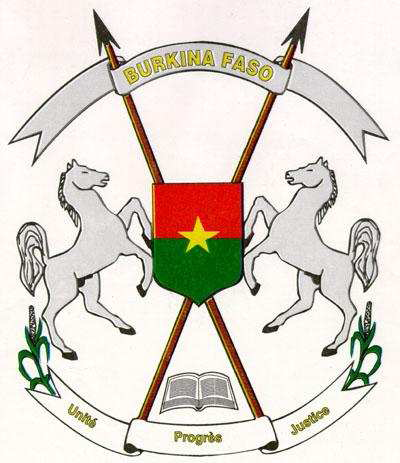 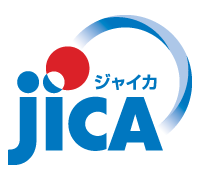 Fiches de leçonsde mathématiqueset de sciencesClasse CP22ème trimestreTable des matièresMathématiques (Calcul)Sciences (Exercices sensoriels)MATHÉMATIQUES(CALCUL)Classe  : CP2Matière : MathématiquesThème  : Techniques opératoiresTitre      : La pratique de la division des nombres par 2 sans resteDurée de la leçon : 30 mnJustificationDans la vie courante et à l’école, l’apprenant(e) est appelé à faire des partages et à résoudre des exercices de division. Pour lui permettre de bien réussir ses exercices et de maîtriser la technique de la division, nous faisons cette leçon.Objectifs spécifiquesA l’issue de la séance, l’apprenant(e) doit être capable de : disposer une division verticalement ;effectuer la division d’un nombre par 2, sans reste.Matériel : collectif : tableau, craie, ardoises géantes.individuel : ardoises, craie, capsules, bâtonnets, cailloux.DocumentLe calcul au C.P.2, Guide du maître, IPB, pages 49-50DEROULEMENT DE LA LEÇONDEUXIEME SEANCEExpliquer la technique de la division par 2 avec 2 chiffres au dividende : 22 : 2 =Il y a un chiffre au diviseur, donc on prend un chiffre au dividende ;Dans 2 il y a combien de fois 2 ? Il y a 1 fois 2, 1 × 2 = 2. On écrit 2 sous les dizaines, 2 ôtés de 2, il reste 0. On écrit 0 sous les dizaines et on abaisse le chiffre suivant qui est 2 ; Dans 2 il y a combien de fois 2 ? Il y a 1 fois 2, 1 × 2 = 2. On écrit 2 sous les unités, 2 ôtés de 2, il reste 0. On écrit 0 sous les unités et on lit 22 : 2 =11 et il reste 0.Faire traiter les exercices suivants dans les groupes et corriger au tableau : 24 : 2 = ; 26 : 2 = ; 28 : 2 =Classe  : CP2Matière : MathématiquesThème  : Techniques opératoiresTitre      : Division des nombres par 3, 4 et 5 sans resteDurée de la leçon : 30 mnJustificationDans la vie pratique, l’apprenant(e) est amené à faire des partages d’objets mettant en œuvre la pratique de la division. C’est pourquoi cette leçon de division est proposée pour renforcer les acquis antérieurs.Objectif spécifiqueA l’issue de la séance, l’apprenant(e) doit être capable de diviser un nombre par 3, 4 et 5 sans reste.Matériel :collectif : tableau, chiffon, craie, ardoises géantes.individuel : ardoises, craie, bâtonnets, cailloux, capsules.DocumentLe calcul au C.P.2, Guide du maître, IPB, page 51DEROULEMENT DE LA LEÇONDEUXIEME SEANCEReprendre l’explication de la technique de la division par 3 avec 2 chiffres au dividende : 30 : 3Il y a un chiffre au diviseur, donc je prends un chiffre au dividende ;Dans 3 il y a combien de fois 3 ? Il y a 1 fois 3, 3 × 1 = 3. On écrit 3 sous les dizaines, 3 ôtés de 3, il reste 0. On écrit 0 sous les dizaines et on abaisse le chiffre suivant qui est 0 ; Dans 0 il y a combien de fois 3 ? Il y a 0 fois 3, 0 × 3 = 0. On écrit 0 sous les unités, 0 ôté de 0, il reste 0. On écrit 0 sous les unités et on lit 30 : 3 = 10 et il reste 0. Faire traiter les exercices suivants dans les groupes et corriger au tableau : 21 : 3 = ; 20 : 4 = ; 30 : 5 =Classe  : CP2Matière : MathématiquesThème  : Etude des nombresTitre      : Présentation des nombres de 31 à 39Durée de la leçon : 30 mnJustificationPour vendre ou acheter des objets, il faut compter et faire des calculs qui font intervenir les nombres. Les apprenant(e)s connaissent les nombres de 0 à 30. Aujourd’hui, nous allons poursuivre avec l’étude des nombres avec ceux de 31 à 39.Objectifs spécifiquesA l’issue de la séance, l’apprenant(e) doit être capable de / d’ : composer des groupements de 31 à 39 ;décomposer ces nombres en dizaines et en unités ;écrire et lire les nombres de 31 à 39 en chiffres et en lettres.Matériel : collectif : tableau, craie, ardoises géantes.individuel : ardoise, bâtonnets, ronds, éponge, cailloux, capsules.DocumentLe calcul au C.P.2, Guide du maître, IPB, page 53DEROULEMENT DE LA LEÇONDEUXIEME SEANCEFaire lire les nombres formés ;Proposer les exercices de classement du plus grand au plus petit et du plus petit au plus grand à traiter et à corriger ;Faire copier le tableau et l’écriture des nombres en chiffres et en lettres pour apprendre à la maison. Classe  : CP2Matière : MathématiquesThème  : Etude des nombresTitre      : Décompositions additives et soustractives des nombres de 31 à 39Durée de la leçon : 30 mnJustificationDans la vie et à l’école, l’enfant est appelé à compter et à faire des achats. Ces activités demandent à ce qu’il soit rapide dans les calculs et pour pouvoir le faire correctement il doit maîtriser les décompositions des différents nombres ; c’est pour cela que nous allons étudier les décompositions additives et soustractives des nombres 31 à 39 au cours de cette leçon. Objectif spécifiqueA l’issue de la séance, l’apprenant(e) doit être capable de procéder aux différentes décompositions additives et soustractives des nombres 31 à 39.Matériel : collectif : tableau, craie, capsules, bâtonnets, ardoise à points mobiles ou boulier compteur, ardoises géantes.individuel : ardoises, capsules, bâtonnets, craie.DocumentLe calcul au C.P.2, Guide du maître, IPB, page 53DEROULEMENT DE LA LEÇONDEUXIEME SEANCEFaire lire les différentes décompositions ;Proposer des additions et soustractions sans retenues à traiter et à corriger ;Faire copier les décompositions pour apprendre à la maison.Classe  : CP2Matière : MathématiquesThème  : Etude des nombresTitre      : Décompositions multiplicatives et divisives des nombres 32, 33, 34, 35, 36, 38 et 39Durée de la leçon : 30 mnJustificationLa multiplication et la division font partie des opérations que l’apprenant(e) effectue au cours de la résolution des problèmes mathématiques. La maîtrise des différentes décompositions va lui permettre d’être rapide dans l’exécution des opérations et de les réussir au mieux.Objectif spécifiqueA l’issue de la séance, l’apprenant(e) doit être capable de procéder aux diverses décompositions multiplicatives et divisives des nombres 32, 33, 34, 35, 36, 38 et 39.Matériel : collectif : tableau, craie, ardoises géantes.individuel : bâtonnets, capsules, ardoises, cailloux, craies.DocumentLe calcul au C.P.2, Guide du maître, IPB, page 53DEROULEMENT DE LA LEÇONDEUXIEME SEANCEFaire lire les différentes décompositions ;Proposer des exercices de multiplication et division sans retenue et sans reste à traiter et à corriger ;Faire copier les décompositions pour apprendre à la maison.Classe  : CP2Matière : MathématiquesThème  : Etude des nombresTitre      : Présentation du nombre 40Durée de la leçon : 30 mnJustificationLes apprenant(e)s sont amenés dans les activités de la vie quotidienne et à l’école à compter, décompter, classer des objets et ranger des nombres. Pour réussir ces activités ils doivent pouvoir compter sans se tromper. C’est pour cela nous poursuivons l’étude des nombres avec 40 aujourd’hui.Objectifs spécifiquesA l’issue de la séance, l’apprenant(e) doit être capable de / d’ : identifier un groupement de 40 parmi d’autres groupements ;écrire et lire 40 en chiffres et en lettres ;décomposer 40 en dizaines et unités, et l’écrire dans le tableau.Matérielcollectif : ardoise à points mobiles ou boulier compteur, bâtonnets, cahiers, capsules, ardoises géantes.individuel : ardoises, graines, bâtonnets, cailloux, capsules, craie.DocumentLe calcul au C.P.2, Guide du maître, IPB, pages 54-55DEROULEMENT DE LA LEÇONDEUXIEME SEANCEFaire lire le nombre formé ;Proposer les exercices de classement du plus grand au plus petit et du plus petit au plus grand à traiter et à corriger ;Faire copier le nombre 40 en chiffres et en lettres.Classe  : CP2Matière : MathématiquesThème  : Etude des nombresTitre      : Décompositions additives et soustractives du nombre 40Durée de la leçon : 30 mnJustificationPour réussir les opérations et les problèmes il faut savoir former et décomposer les nombres. C’est pour cela que nous poursuivons aujourd’hui l’étude du nombre 40avec ses décompositions additives et soustractives.Objectif spécifiqueA l’issue de la séance, l’apprenant(e) doit être capable de procéder aux différentes décompositions additives et soustractives de 40.Matériel : collectif : tableau, craie, capsules, bâtonnets, ardoise à points mobiles ou boulier compteur, ardoises géantes.individuel : ardoises, capsules, bâtonnets, craie.DocumentLe calcul au C.P.2, Guide du maître, IPB, pages 56-57DEROULEMENT DE LA LEÇONDEUXIEME SEANCEFaire lire les décompositions ;Faire traiter quelques « exercices écrits » page 56 et compléter le tableau de la page 57 et corriger ;Faire copier les décompositions pour apprendre à la maison. Classe  : CP2Matière : MathématiquesThème  : Etude des nombresTitre      : Décompositions multiplicatives et divisives du nombre 40Durée de la leçon : 30 mnJustificationLa multiplication et la division font partie des opérations que l’apprenant(e) effectue au cours de la résolution des problèmes mathématiques. Les décompositions du nombre 40 par la multiplication et la division vont lui permettre de compléter sa connaissance.Objectif spécifiqueA l’issue de la séance, l’apprenant(e) doit être capable de procéder aux diverses décompositions multiplicatives et divisives du nombre 40, de les lire et de les écrire.Matériel : collectif : tableau, craie, ardoises géantes.individuel : bâtonnets, capsules, ardoises, cailloux, craies.DocumentLe calcul au C.P.2, Guide du maître, IPB, page 58DEROULEMENT DE LA LEÇONDEUXIEME SEANCEFaire lire les différentes décompositions ;Proposer quelques exercices des points « b » de la page 58 à traiter et à corriger ;Faire copier les décompositions pour apprendre à la maison ;Faire constituer la table de multiplication par 4 Faire copier et apprendre.Classe  : CP2Matière : MathématiquesThème  : Etude des nombresTitre      : Présentation des nombres de 41 à 49Durée de la leçon : 30 mnJustificationPour vendre ou acheter des objets, il faut compter et faire des calculs qui font intervenir les nombres. Pour pouvoir faire correctement ce travail, il faut savoir bien compter, c’est pour cela que nous allons apprendre à connaître les nombres de 41 à 49.Objectifs spécifiquesA l’issue de la séance, l’apprenant(e) doit être capable de / d’ : composer des groupements de 41 à 49 ;décomposer ces nombres en dizaines et en unités ;écrire et lire les nombres de 41 à 49 en chiffres et en lettres.Matériel : collectif : tableau, craie ardoises géantes, bâtonnet, ronds, éponge, cailloux, capsules.individuel : ardoise, bâtonnet, ronds, éponge, cailloux, capsules.DocumentLe calcul au C.P.2, Guide du maître, IPB, page 60DEROULEMENT DE LA LEÇONDEUXIEME SEANCEFaire lire les nombres formés puis les exprimer en dizaines et unités ;Proposer des exercices de classement du plus grand au plus petit et du plus petit au plus grand à faire et à corriger ;Faire copier l’écriture des nombres en chiffres et en lettres pour apprendre à la maison.Classe  : CP2Matière : MathématiquesThème  : Etude des nombresTitre      : Décompositions additives et soustractives des nombres 41 à 49Durée de la leçon : 30 mnJustificationDans la vie et à l’école, l’enfant est appelé à compter et à faire des achats. Ces activités demandent à ce qu’il soit rapide dans les calculs. Pour pouvoir le faire correctement, il doit maîtriser les décompositions des différents nombres. C’est pour cela que nous allons étudier les décompositions additives et soustractives des nombres 41 à 49 au cours de cette leçon. Objectif spécifiqueA l’issue de la séance, l’apprenant(e) doit être capable de procéder aux différentes décompositions additives et soustractives des nombres 41 à 49.Matériel : collectif : tableau, craie, capsules, bâtonnets, ardoise à points mobiles ou boulier compteur, ardoises géantes.individuel : craie, capsules, bâtonnets, ardoises.DocumentLe calcul au C.P.2, Guide du maître, IPB, page 60DEROULEMENT DE LA LEÇONDEUXIEME SEANCEFaire lire les différentes décompositions ;Proposer des additions et soustractions sans retenue à traiter et à corriger ;Faire copier les décompositions pour apprendre à la maison.Classe  : CP2Matière : MathématiquesThème  : Etude des nombresTitre      : Décompositions multiplicatives et divisives des nombres 42, 44, 45, 46, 48 et 49Durée de la leçon : 30 mnJustificationLa multiplication et la division font partie des opérations que l’apprenant(e) effectue au cours de la résolution des problèmes mathématiques. La maîtrise des différentes décompositions va lui permettre d’être rapide dans l’exécution des opérations et de les réussir au mieux.Objectif spécifiqueA l’issue de la séance, l’apprenant(e) doit être capable de procéder aux diverses décompositions multiplicatives et divisives des nombres 42, 44, 45, 46, 48 et 49.Matériel : collectif : tableau, craie, ardoises géantes.individuel : bâtonnets, capsules, ardoises, cailloux, craies.DocumentLe calcul au C.P.2, Guide du maître, IPB, page 60DEROULEMENT DE LA LEÇONDEUXIEME SEANCE Faire lire les différentes décompositions.Proposer des multiplications et divisions sans retenue et reste à traiter et à corriger.Faire copier les décompositions pour apprendre à la maison.Classe  : CP2 Matière : MathématiquesThème  : Etude des nombresTitre      : Présentation du nombre 50Durée de la leçon : 30 mnJustificationDans la vie pratique et à l’école, l’apprenant(e) utilise des nombres pour compter des objets ou pour évaluer des quantités d’où la nécessité de les connaître. C’est pourquoi aujourd’hui nous allons poursuivre avec l’étude du nombre que nous verrons tout de suite.Objectifs spécifiquesA l’issue de la séance, l’apprenant(e) doit être capable de / d’ : composer des groupements de 50 ;décomposer ce nombre en dizaines et en unités ;écrire et lire le nombre en chiffres et en lettres.Matériel : collectif : tableau, ardoises géantes, craie.individuel : ardoise, bâtonnet, ronds, éponge, cailloux, capsules.DocumentLe calcul au C.P.2, Guide du maître, IPB, page 60DEROULEMENT DE LA LEÇONDEUXIEME SEANCE Faire lire le nombre formé. Et l’exprimez en dizaines et unités ;Proposer des exercices de classement de nombres du plus grand au plus petit et du plus petit au plus grand à traiter et à corriger ;Faire copier le nombre 50 en chiffres et en lettres pour apprendre à la maison ;Faire constituer et copier la table de multiplication par 5 pour apprendre à la maison.Classe  : CP2Matière : MathématiquesThème  : Etude des nombresTitre      : Décompositions additives et soustractives du nombre 50Durée de la leçon : 30 mnJustificationPour réussir les exercices d’opération et les problèmes il faut savoir former et décomposer les nombres. C’est pour cela nous poursuivons aujourd’hui avec les décompositions additives et soustractives du nombre 50.Objectifs spécifiquesA l’issue de la séance, l’apprenant(e) doit être capable de / d’ : procéder aux différentes décompositions additives et soustractives de 50 ;écrire et lire les principales décompositions additives et soustractives.Matériel : collectif : tableau, craie, capsules, bâtonnets, ardoise à points mobiles ou boulier compteur, ardoises géantes.individuel : ardoises, capsules, bâtonnets, craie.DocumentLe calcul au C.P.2, Guide du maître, IPB, page 60DEROULEMENT DE LA LEÇONDEUXIEME SEANCEFaire lire les décompositions ;Faire faire quelques (exercices écrit) page 56 et complétez le tableau de la page 57 et corriger ;Faire copier les décompositions pour apprendre à la maison. Classe  : CP2Matière : MathématiquesThème  : Etude des nombresTitre      : Décompositions multiplicatives et divisive du nombre 50Durée de la leçon : 30 mnJustificationLa multiplication et la division font partie des opérations que l’apprenant(e) effectue au cours de la résolution des problèmes mathématiques. La maîtrise des différentes décompositions va lui permettre d’être rapide dans ces opérations et de les réussir au mieux.Objectifs spécifiquesA l’issue de la séance, l’apprenant(e) doit être capable de / d’ : procéder aux diverses décompositions multiplicatives et divisives du nombre 50 ;effectuer oralement et par écrit des opérations portant sur la multiplication sans retenue et la division sans reste du nombre 50.Matériel : collectif : tableau, craie, ardoises géantes.individuel : bâtonnets, capsules, ardoises, cailloux, craies.DocumentLe calcul au C.P.2, Guide du maître, IPB, page 60DEROULEMENT DE LA LEÇONDEUXIEME SEANCEFaire lire les différentes décompositions ;Proposer quelques exercices des points b de la page 58 à faire et à corriger ;Faire copier les décompositions pour apprendre à la maison ;Faire constituer la table de multiplication par 5 ;Faire copier et apprendre.Classe  : CP2Matière : MathématiquesThème  : Techniques opératoiresTitre      : L’addition avec retenueDurée de la leçon : 30 mnJustificationL’addition avec retenue est une opération que nous rencontrons beaucoup à l’école et dans la vie de tous les jours, mais elle est difficile à comprendre. C’est pourquoi nous allons commencer à l’étudier aujourd’hui.Objectifs spécifiquesA l’issue de la séance, l’apprenant(e) doit être capable d’ : expliquer la technique de l’addition avec retenue ;effectuer toute addition avec retenue, d’un nombre de 2 chiffres et un nombre d’1 chiffre.Matériel : collectif : tableau, craie, ardoises géantes.individuel : ardoise, craie.DocumentLe calcul au C.P.2, Guide du maître, IPB, pages 61-62DEROULEMENT DE LA LEÇONNB : Pour la séance de l’après-midi, proposer des exercices de renforcements sur l’addition avec retenue.Classe  : CP2Matière : MathématiquesThème  : Techniques opératoiresTitre      : L’addition avec retenue (suite)Durée de la leçon : 30 mnJustificationDans la vie pratique ou à l’école, vous serez appelés à effectuer des additions de 2 nombres à 2 chiffres avec retenue. La maîtrise de cette technique permettra de résoudre les problèmes avec facilité et de calculer rapidement certaines additions. C’est pourquoi nous allons aujourd’hui apprendre comment le faire.Objectif spécifiqueA l’issue de la séance, l’apprenant(e) doit être capable d’additionner 2 nombres de 2 chiffres, avec retenue.Matériel : collectif : tableau, ardoises géantes, craie.individuel : ardoise, craie.DocumentLe calcul au C.P.2, Guide du maître, IPB, page 63DEROULEMENT DE LA LEÇONNB : Pour la séance de l’après-midi, proposer des exercices de renforcements sur l’addition avec retenue.Classe  : CP2Matière : MathématiquesThème  : Techniques opératoiresTitre      : Addition de 3 nombres Durée de la leçon : 30 mnJustificationDans la vie pratique comme à l’école, vous êtes appelés à faire des additions de 3 nombres sans retenue et avec retenue. La maîtrise de cette technique permettra de résoudre les problèmes avec facilité et de calculer rapidement certaines additions. C’est pour cela que nous allons aujourd’hui étudier cette technique.Objectifs spécifiquesA l’issue de la séance, l’apprenant(e) doit être capable de poser et effectuer une addition de 3 nombres : sans retenue ;avec retenue.Matériel : collectif : tableau, ardoises géantes, craies.individuel : ardoises, craies.DocumentLe calcul au C.P.2, Guide du maître, IPB, pages 64-65DEROULEMENT DE LA LEÇONNB : Pour la séance de l’après-midi, proposer des exercices de renforcements sur l’addition de 3 nombres.Classe  : CP2Matière : Mathématiques Thème  : Techniques opératoiresTitre      : Additions avec retenue (exercices de consolidation)Durée de la leçon : 30 mnJustificationL’apprenant(e) a appris à additionner des nombres avec retenue. Comme ce mécanisme n’est pas encore bien maîtrisé par tous les apprenant(e)s, nous allons faire des exercices de consolidation.Objectif spécifiqueA l’issue de la séance, l’apprenant(e) doit être capable d’additionner aisément, 2 ou 3 nombres de 1 ou 2 chiffres chacun.Matériel : collectif : tableau, craie, éponge, ardoises géantes.individuel : ardoise, craie, éponge.DocumentLe calcul au C.P.2, Guide du maître, IPB, page 66DEROULEMENT DE LA LEÇONNB : Pour la séance de l’après-midi, proposer des exercices de renforcements sur l’addition avec retenue.Classe  : CP2Matière : MathématiquesThème  : La monnaieTitre      : La pièce de 5 F et de 10 FDurée de la leçon : 30 mnJustificationDans la vie pratique, l’apprenant(e) est appelé à faire de petits achats avec des pièces de monnaie ou à compter. Cette étude permettra aux élèves d’établir les relations entre les pièces de 5 F et de 10 F. C’est pour cette raison que nous allons étudier quelques pièces de monnaie aujourd’hui. Objectifs spécifiquesA l’issue de la séance, l’apprenant(e) doit être capable de / d’ : nommer la pièce de 5 F et la pièce de 10 F ;identifier la pièce de 5 F et la pièce de 10 F parmi d’autres pièces de monnaie ;établir les équivalences entre les pièces de 10 F et de 5 F.Matériel : collectif : tableau, craie, éponge, ardoises géantes, pièces de 1 F, 5 F, 10 F, 25 F, 50 F, 100 F, 200 F, 250 F, 500 F, pièces de monnaie découpées de 1 F, 5 F, 10 F, 25 F, 50 F, 100 F, 200 F, 250 F, 500 F.individuel : ardoise, craie, éponge.DocumentLe calcul au C.P.2, Guide du maître, IPB, page 67DEROULEMENT DE LA LEÇONNB : Pour la séance de l’après-midi, proposer des exercices de renforcements sur l’étude des pièces de 5 F et 10 F.Classe  : CP2Matière : Mathématiques Thème  : La monnaie Titre      : Etude de la pièce de 10 F et de 25 FDurée de la leçon : 30 mnJustificationDans la vie pratique, l’apprenant(e) est appelé à faire de petits achats avec des pièces de monnaie ou à compter. Cette étude permettra aux apprenant(e)s d’établir les relations entre les pièces de 5 F et de 10 F et 25 F. C’est pour cette raison que nous allons continuer d’étudier les pièces de monnaie. Objectifs spécifiquesA l’issue de la séance, l’apprenant(e) doit être capable de / d’ : nommer la pièce de monnaie de 25 F ;identifier la pièce de 25 F parmi d’autres pièces de monnaie ;convertir la pièce de 25 F en des pièces plus petites.Matériel : collectif : tableau, craie, éponge, ardoises géantes, des pièces de monnaie de 5 F, 10 F, 25 F, 50 F, 100 F, 200 F, 250 F, 500 F,des cartons découpés en pièces de monnaie de 1 F, 5 F, 10 F, 25 F, 50 F, 100 F, 200 F, 250 F, 500 F.individuel : ardoise, craie, éponge.DocumentLe calcul au C.P.2, Guide du maître, IPB, page 68DEROULEMENT DE LA LEÇONNB : Pour la séance de l’après-midi, proposer des exercices de renforcements sur l’étude de la pièce de 25 F.Classe  : CP2Matière : MathématiquesThème  : La monnaieTitre      : La pièce de 50 FDurée de la leçon : 30 mnJustificationDans la vie courante les apprenant(e)s sont amenés à faire des achats, à faire de la monnaie mais cela n’est pas toujours aisée. La connaissance des pièces de monnaie paraît donc nécessaire pour ces différentes transactions. C’est pourquoi nous étudierons aujourd’hui la pièce de 50 F.Objectifs spécifiquesA l’issue de la séance, l’apprenant(e) doit être capable de / d’ : nommer la pièce de monnaie de 50 F ;identifier la pièce de 50 F parmi d’autres pièces de monnaie ;convertir la pièce de 50 F en des pièces plus petites.Matériel : collectif : tableau, craie, des cartons découpés en pièces de monnaie de 1 F, 5 F, 10 F, 25 F, 50 F, 100 F, 200 F, 250 F, 500 F,pièces de 5 F, 10 F, 25 F, 50 F, ardoises géantes.individuel : pièces de 5 F, de 10 F, de 25 F, de 50 F, des bonbons.DocumentLe calcul au C.P.2, Guide du maître, IPB, page 69DEROULEMENT DE LA LEÇONNB : Pour la séance de l’après-midi, proposer des exercices de renforcements sur l’étude de la pièce de 50 F.Classe  : CP2Matière : MathématiquesThème  : La monnaieTitre      : Faisons la monnaieDurée de la leçon : 30 mnJustificationDans la vie courante et à l’école, l’apprenant(e) est fréquemment amené à acheter et à vendre. De ce fait, il est important pour lui de savoir faire la monnaie. D’où la nécessité de faire cette leçon.Objectif spécifiqueA l’issue de la séance, l’apprenant(e) doit être capable de vérifier la monnaie reçue ou rendue sur des achats de l’ordre de 50 F.Matériel : collectif : ardoise, tableau, des arachides, du sucre, des biscuits, des bonbons, des légumes, les pièces de 5 F, 10 F, 25 F, 50 F,des cartons découpés en pièces de monnaie de 1 F, 5 F, 10 F, 25 F, 50 F.individuel : ardoise, tableau, craie.DocumentLe calcul au C.P.2, Guide du maître, IPB, page 70DEROULEMENT DE LA LEÇONNB : Pour la séance de l’après-midi, proposer des exercices de renforcements sur la monnaie de 50 F.Classe  : CP2Matière : MathématiquesThème  : Etude des nombresTitre      : Présentation des nombres de 51 à 59Durée de la leçon : 30 mnJustificationPour vendre ou acheter des objets, il faut compter et faire des calculs qui font intervenir les nombres. Pour pouvoir faire correctement ce travail, il faut savoir bien compter, c’est pour cela que nous allons apprendre à connaître les nombres de 51 à 59. Objectifs spécifiquesA l’issue de la séance, l’apprenant(e) doit être capable de / d’ : composer des groupements de 51 à 59 ;compter les nombres de 51 à 59 ;décomposer ces nombres en dizaines et en unités ;écrire les nombres de 51 à 59 en chiffres et en lettres ;lire les nombres de 51 à 59 en chiffres et en lettres.Matériel : collectif : tableau, craie, ardoises géantes.individuel : ardoise, bâtonnets, ronds, éponge, cailloux, capsules.DocumentLe calcul au C.P.2, Guide du maître, IPB, page 71DEROULEMENT DE LA LEÇONDEUXIEME SEANCEFaire lire les nombres formés ;Proposer des exercices de classement de nombres du plus grand au plus petit et du plus petit au plus grand à traiter et à corriger ;Faire copier les nombres étudiés en chiffres et en lettres pour apprendre à la maison.Classe  : CP2Matière : MathématiquesThème  : Etude des nombresTitre      : Décompositions additives et soustractives des nombres de 51 à 59Durée de la leçon : 30 mnJustificationDans la vie et à l’école, l’enfant est appelé à compter et à faire des achats. Ces activités demandent à ce qu’il soit rapide dans les calculs et pour pouvoir le faire correctement il doit maîtriser les décompositions des différents nombres. C’est pour cela nous allons étudier les décompositions additives et soustractives des nombres de 51 à 59 au cours de cette leçon. Objectif spécifiqueA l’issue de la séance, l’apprenant(e) doit être capable de procéder aux différentes décompositions additives et soustractives des nombres 51 à 59.Matériel : collectif : tableau, craie, capsules, bâtonnets, ardoise à points mobiles ou boulier compteur, ardoises géantes.individuel : ardoises, capsules, bâtonnets, craie.DocumentLe calcul au C.P.2, Guide du maître, IPB, page 71DEROULEMENT DE LA LEÇONDEUXIEME SEANCE Faire lire les différentes décompositions ;Proposer des additions et soustractions sans retenue à traiter et à corriger ;Faire copier les décompositions pour apprendre à la maison.Classe  : CP2Matière : MathématiquesThème  : Etude des nombresTitre      : Décompositions multiplicatives et divisives des nombres 51, 52, 54, 55, 56, 57 et 58Durée de la leçon : 30 mnJustificationLa multiplication et la division font partie des opérations que l’apprenant(e) effectue au cours de la résolution des problèmes mathématiques. La maîtrise des différentes décompositions va lui permettre d’être rapide dans l’exécution des opérations et de les réussir au mieux.Objectif spécifiqueA l’issue de la séance, l’apprenant(e) doit être capable de procéder aux diverses décompositions multiplicatives et divisives des nombres 51, 52, 54, 55, 56, 57 et 58.Matériel : collectif : tableau, craie, ardoises géantes.individuel : bâtonnets, capsules, ardoises, cailloux, craies.DocumentLe calcul au C.P.2, Guide du maître, IPB, page 71DEROULEMENT DE LA LEÇONDEUXIEME SEANCEFaire lire les différentes décompositions ;Proposer des multiplications et divisions sans retenue et reste à traiter et à corriger ;Faire copier les décompositions pour apprendre à la maison.Classe  : CP2Matière : MathématiquesThème  : Etude du nombre 60Titre      : Présentation du nombre 60Durée de la leçon : 30 mnJustificationA l’école et dans la vie de tous les jours, il est nécessaire de bien connaître les nombres pour pouvoir compter et faire des calculs. C’est pour cela que nous allons continuer à les étudier.Objectifs spécifiquesA l’issue de la séance, l’apprenant(e) doit être capable de : composer des groupements de 60 objets ;décomposer 60 en dizaines et unités ;compter et décompter de 0 à 60 ;lire et écrire le nombre 60 en chiffres et en lettres.Matériel : collectif : bâtonnets, cailloux, capsules, ardoises à points mobiles, ardoises géantes, boulier compteur.individuel : bâtonnets, cailloux, capsules.DocumentLe calcul au C.P.2, Guide du maître, IPB, page 71DEROULEMENT DE LA LEÇONNB : Pour la séance de l’après-midi, proposer des exercices de renforcements sur l’acquisition globale du nombre 60.Classe  : CP2Matière : MathématiquesThème  : Etude des nombresTitre      : Décompositions additives et soustractives du nombre 60Durée de la leçon : 30 mnJustificationPour réussir les exercices d’opération et les problèmes il faut savoir former et décomposer les nombres. C’est pour cela que nous poursuivons aujourd’hui avec les décompositions additives et soustractives du nombre 60.Objectifs spécifiquesA l’issue de la séance, l’apprenant(e) doit être capable de / d’ : procéder aux décompositions additives et soustractives de 60 ;écrire les différentes décompositions ;lire les différentes décompositions.Matériel : collectif : tableau, craie, capsules, bâtonnets, ardoise à points mobiles ou boulier compteur.individuel : ardoises, capsules, bâtonnets, ardoises géantes, craie.DocumentLe calcul au C.P.2, Guide du maître, IPB, page 71DEROULEMENT DE LA LEÇONDEUXIEME SEANCEFaire lire les décompositions ;Faire faire quelques (exercices écrit) page 56 et complétez le tableau de la page 57, et corriger ;Faire copier les décompositions pour lire à la maison.Classe  : CP2Matière : MathématiquesThème  : Etude des nombresTitre      : Décompositions multiplicatives et divisives du nombre 60Durée de la leçon : 30 mnJustificationLa multiplication et la division font partie des opérations que l’apprenant(e) effectue au cours de la résolution des problèmes mathématiques. La maîtrise des différentes décompositions va lui permettre d’être rapide dans ces opérations et de les réussir au mieux.Objectifs spécifiquesA l’issue de la séance, l’apprenant(e) doit être capable de / d’ : procéder aux diverses décompositions multiplicatives et divisives du nombre 60 ;effectuer oralement et par écrit des opérations portant sur la multiplication sans retenue et la division sans reste du nombre 60.Matériel : collectif : tableau, craie, ardoises géantes.individuel : bâtonnets, capsules, ardoises, cailloux, craies.DocumentLe calcul au C.P.2, Guide du maître, IPB, page 71DEROULEMENT DE LA LEÇONDEUXIEME SEANCEFaire lire les différentes décompositions ;Proposer quelques exercices des points b de la page 58 à faire et à corriger ;Faire copier les décompositions pour apprendre à la maison ;Faire constituer la table de multiplication par 6 Faire copier et apprendre.Classe  : CP2Matière : Mathématiques Thème  : Techniques opératoiresTitre      : Soustraction avec retenue (enlever un nombre d’un chiffre) Durée de la leçon : 30 mnJustificationVous savez faire des soustractions sans retenue. Mais lorsqu’il s’agit d’une soustraction avec retenue, beaucoup d’entre vous peuvent avoir des difficultés. C’est pour cette raison qu’aujourd’hui, nous allons apprendre cette technique.Objectif spécifiqueA l’issue de la séance, l’apprenant(e) doit être capable de bien poser et effectuer une soustraction avec retenue portant sur comment enlever un nombre d’un chiffre.Matériel : collectif : ardoise géante, bâtonnets, tableau, règle, craie.individuel : craie, éponge, bâtonnets, ardoise.DocumentLe calcul au C.P.2, Guide du maître, IPB, page 72DEROULEMENT DE LA LEÇONNB : Pour la séance de l’après-midi, proposer des exercices de renforcements sur la soustraction avec retenue.Classe  : CP2Matière : MathématiquesThème  : Techniques opératoiresTitre      : Soustraction avec retenue (enlever un nombre de 2 chiffres)Durée de la leçon : 30 mnJustificationVous savez faire des soustractions avec retenue à un chiffre. Mais lorsqu’il s’agit d’enlever un nombre de 2 chiffres, cela est encore plus difficile. C’est pour cela qu’aujourd’hui, nous allons apprendre à enlever un nombre de 2 chiffres.Objectif spécifiqueA l’issue de la séance, l’apprenant(e) doit être capable de bien poser et effectuer une soustraction avec retenue portant sur comment enlever un nombre de 2 chiffres.Matériel : collectif : bâtonnet, cailloux, capsules, ardoises géantes.individuel : cailloux, capsules, bâtonnets, ardoises, craie.DocumentLe calcul au C.P.2, Guide du maître, IPB, page 72DEROULEMENT DE LA LEÇONNB : Pour la séance de l’après-midi, proposer des exercices de renforcements sur la soustraction avec retenue.Classe  : CP2Matière : MathématiquesThème  : Techniques opératoiresTitre      : Résolution par écrit de problèmes à une opération (addition et soustraction)Durée de la leçon : 30 mnJustificationDans la vie courante et à l’école, les apprenant(e)s sont appelés à résoudre des problèmes. Cette étude leur permettra de connaître la technique de résolution des problèmes à l’écrit c’est pourquoi nous allons l’étudier aujourd’hui.Objectifs spécifiquesA l’issue de la séance, l’apprenant(e) doit être capable de : formuler par écrit la solution d’un problème à une opération ;trouver l’opération appropriée, la poser et l’effectuer. Matériel : collectif : tableau, règle, craie, graines, ardoises géantes.individuel : bâtonnets, capsules, cailloux, ardoise, craie, chiffon.DocumentLe calcul au C.P.2, Guide du maître, IPB, page 74DEROULEMENT DE LA LEÇONNB : Pour la séance de l’après-midi, invitez les apprenant(e)s à proposer des problèmes sur l’addition et la soustraction et les résoudre.Classe  : CP2Matière : Mathématiques Thème  : Techniques opératoiresTitre      : Résolution par écrit de problèmes à une opération (multiplication et division)Durée de la leçon : 30 mnJustificationNous savons déjà comment poser et effectuer des opérations, comment résoudre oralement un problème. Cette étude nous permettra de connaître comment on résout un problème à l’écrit. C’est pour cela que nous allons apprendre la technique de résolution de problème par écrit, parce que nous en aurons besoin pour réussir les opérations à l’école et même dans la vie.Objectifs spécifiquesA l’issue de la séance, l’apprenant(e) doit être capable de : formuler par écrit la solution d’un problème à une opération ;trouver l’opération appropriée, la poser et l’effectuer. Matériel : collectif : tableau, règle, craie, graines, ardoises géantes.individuel : bâtonnets, capsules, cailloux, ardoise, craie, chiffon.DocumentLe calcul au C.P.2, Guide du maître, IPB, page 75DEROULEMENT DE LA LEÇONNB : Pour la séance de l’après-midi, proposer des renforcements par des problèmes sur la multiplication et la division.Classe  : CP2Matière : MathématiquesThème  : Etude des nombresTitre      : Présentation des nombres de 61 à 69Durée de la leçon : 30 mnJustificationDans nos activités quotidiennes, nous utilisons les nombres pour compter et pour calculer. Mais pour le moment, nous ne connaissons pas encore beaucoup de nombres. C’est pourquoi, après 60, nous allons continuer en étudiant les nombres de 61 à 69.Objectifs spécifiquesA l’issue de la séance, l’apprenant(e) doit être capable de / d’ : composer des groupements de 61 à 69 objets ;décomposer ces nombres en dizaines et unités ;écrire et lire les nombres de 61 à 69 en chiffres et en lettres ;compter oralement de 61 à 69.Matériel : collectif : ardoise à point mobile, tableau, ardoise géante, règle.individuel : bâtonnets, graines, cailloux, ardoise, craie.DocumentLe calcul au C.P.2, Guide du maître, IPB, page 76DEROULEMENT DE LA LEÇONNB1 : Pour les décompositions additives, soustractives, multiplicatives et divisives de ces nombres, bien vouloir se référer à la fiche traitant des nombres de 21 à 29.NB2 : Pour la séance du soir rappeler les consignes et proposer des exercices d’application et de renforcement.Classe  : CP2Matière : MathématiquesThème  : Etude des nombresTitre      : Décompositions additives et soustractives des nombres de 61 à 69Durée de la leçon : 30 mnJustificationDans la vie et à l’école, l’enfant est appelé à compter et à faire des achats. Ces activités demandent à ce qu’il soit rapide dans les calculs et pour pouvoir le faire correctement il doit maîtriser les décompositions des différents nombres. C’est pour cela que nous allons étudier les décompositions additives et soustractives des nombres 61 à 69 au cours de cette leçon.Objectifs spécifiquesA l’issue de la séance, l’apprenant(e) doit être capable de / d’ : procéder aux décompositions additives et soustractives des nombres 61 à 69 ;écrire les différentes décompositions ;lire les différentes décompositions.Matériel : collectif : tableau, craie, capsules, bâtonnets, ardoise à points mobiles ou boulier compteur, ardoises géantes.individuel : ardoises, capsules, bâtonnets, craie.DocumentLe calcul au C.P.2, Guide du maître, IPB, page 76DEROULEMENT DE LA LEÇONDEUXIEME SEANCEFaire lire les différentes décompositions ;Proposer des additions et soustractions sans retenues à faire et à corriger ;Faire copier les décompositions pour apprendre à la maison.Classe  : CP2Matière : MathématiquesThème  : Etude des nombresTitre      : Décompositions multiplicatives et divisives des nombres 62, 63, 64, 65, 66, 68 et 69Durée de la leçon : 30 mnJustificationLa multiplication et la division font partie des opérations que l’apprenant(e) effectue au cours de la résolution des problèmes mathématiques. La maîtrise des différentes décompositions va lui permettre d’être rapide dans ces opérations et de les réussir au mieux.Objectifs spécifiquesA l’issue de la séance, l’apprenant(e) doit être capable de / d’ : procéder aux diverses décompositions multiplicatives et divisives des nombres 62, 63, 64, 65, 66, 68 et 69 ;effectuer oralement et par écrit des opérations de multiplication sans retenue et de division sans reste.Matériel : collectif : tableau, craie, ardoises géantes.individuel : bâtonnets, capsules, ardoises, cailloux, craies.DocumentLe calcul au C.P.2, Guide du maître, IPB, page 76DEROULEMENT DE LA LEÇONDEUXIEME SEANCE Faire lire les différentes décompositions ;Proposer des multiplications et divisions sans retenues et reste à faire et à corriger ;Faire copier les décompositions pour apprendre à la maison.Classe  : CP2Matière : MathématiquesThème  : Techniques opératoiresTitre      : Multiplication d’un nombre par 2 avec retenueDurée de la leçon : 30 mnJustificationA l’école et dans la vie courante, les apprenant(e)s sont appelés à effectuer des opérations avec retenue c’est ainsi que l’étude sur la multiplication avec retenue leur permettra de résoudre les problèmes et d’effectuer rapidement les opérations. C’est pour cela qu’après l’addition et la soustraction, nous allons l’étudier aujourd’hui.Objectifs spécifiquesA l’issue de la séance, l’apprenant(e) doit être capable de / d’ : expliquer la technique de la multiplication avec retenue ;multiplier un nombre par 2 avec retenue.Matériel : collectif : bâtonnets, tableau, ardoises géantes.individuel : les ardoises, les cailloux, les bâtonnets, les capsules, la craie.DocumentLe calcul au C.P.2, Guide du maître, IPB, pages 77-78DEROULEMENT DE LA LEÇONNB : Pour la séance de l’après-midi, proposer des exercices de renforcements sur la multiplication par 2 avec retenue.Classe  : CP2Matière : MathématiquesThème  : Techniques opératoiresTitre      : La multiplication d’un nombre par 3 avec retenueDurée de la leçon : 30 mnJustificationA l’école et dans la vie courante, les apprenant(e)s sont appelés à effectuer des opérations avec retenue c’est ainsi que l’étude sur la multiplication avec retenue leur permettra de résoudre les problèmes et d’effectuer rapidement les opérations. C’est pour cela qu’après la multiplication par 2 avec retenue, nous allons continuer avec la multiplication par 3 avec retenue.Objectifs spécifiquesA l’issue de la séance, l’apprenant(e) doit être capable de / d’ : expliquer la technique de la multiplication avec retenue ; multiplier un nombre par 2 avec retenue.Matériel : collectif : bâtonnets, tableau, ardoises géantes.individuel : les ardoises, les cailloux, les bâtonnets, les capsules, la craie.DocumentLe calcul au C.P.2, Guide du maître, IPB, page 78DEROULEMENT DE LA LEÇONNB1 : Pour la séance de l’après-midi, proposer des exercices de renforcements sur la multiplication par 3 avec retenue.NB2 : Pour les séances de multiplication par 4 et 5, se référer aux fiches de leçons sur la multiplication par 2 et par 3 avec retenue.Classe  : CP2 Matière : MathématiquesThème  : Etude des nombresTitre      : Présentation du nombre 70Durée de la leçon : 30 mnJustificationDans la vie pratique et à l’école, l’apprenant(e) utilise des nombres pour compter des objets ou pour évaluer des quantités d’où la nécessité de les connaître. C’est pourquoi nous allons continuer d’apprendre de nouveaux nombres avec l’étude de 70.Objectifs spécifiquesA l’issue de la séance, l’apprenant(e) doit être capable de / d’ : composer des groupements de 70 ;compter les nombres de 0 à 70 ;décomposer ce nombre en dizaines et en unités ;écrire 70 en chiffres et en lettres ;lire 70.Matériel : collectif : tableau, ardoise géantes, craie.individuel : ardoise, bâtonnet, ronds, éponge, cailloux, capsules.DocumentLe calcul au C.P.2, Guide du maître, IPB, page 79DEROULEMENT DE LA LEÇONDEUXIEME SEANCE Faire lire le nombre formé, et l’exprimez en dizaines et unités ;Proposer les exercices de classement du plus grand au plus petit et du plus petit au plus grand à faire et à corriger ;Faire copier l’écriture du nombre en chiffre et en lettre pour apprendre à la maison ;Faire constituer et copier la table de multiplication par 7 pour apprendre à la maison.Classe  : CP2Matière : MathématiquesThème  : Etude des nombresTitre      : Décompositions additives et soustractives de 70Durée de la leçon : 30 mnJustificationPour réussir les exercices d’opération et les problèmes il faut savoir former et décomposer les nombres. C’est pour cela nous poursuivons aujourd’hui avec les décompositions additives et soustractives du nombre 70.Objectifs spécifiquesA l’issue de la séance, l’apprenant(e) doit être capable de / d’ : procéder aux décompositions additives et soustractives de 70 ; écrire et lire les différentes décompositions.Matériel : collectif : tableau, craie, capsules, bâtonnets, ardoise à points mobiles ou boulier compteur, ardoises géantes.individuel : ardoises, capsules, bâtonnets, craie.DocumentLe calcul au C.P.2, Guide du maître, IPB, page 79DEROULEMENT DE LA LEÇONDEUXIEME SEANCEFaire lire les décompositions ;Faire faire quelques (exercices écrit) page 56 et complétez le tableau de la page 57 et corriger ;Faire copier les décompositions pour apprendre à la maison. Classe  : CP2Matière : MathématiquesThème  : Etude des nombresTitre      : Décompositions multiplicatives et divisives de 70Durée de la leçon : 30 mnJustificationLa multiplication et la division font partie des opérations que l’apprenant(e) effectue au cours de la résolution des problèmes mathématiques. La maîtrise des différentes décompositions va lui permettre d’être rapide dans ces opérations et de les réussir au mieux.Objectifs spécifiquesA l’issue de la séance, l’apprenant(e) doit être capable de / d’ : procéder aux diverses décompositions multiplicatives et divisives du nombre 70 ;effectuer oralement et par écrit des opérations portant sur la multiplication sans retenue et la division sans reste du nombre 70.Matériel : collectif : tableau, craie, ardoises géantes, bâtonnets, capsules, ardoises, cailloux.individuel : bâtonnets, capsules, ardoises, cailloux, craies.DocumentLe calcul au C.P.2, Guide du maître, IPB, page 79DEROULEMENT DE LA LEÇONDEUXIEME SEANCEFaire lire les différentes décompositions ;Proposer quelques exercices des points b de la page 58 à faire et à corriger ;Faire copier les décompositions pour relire à la maison ;Faire constituer la table de multiplication par 7 ;Faire copier et apprendre.SCIENCES(EXERCICES D’OBSERVATION)Classe  : CP2Matière : Exercices d’observationThème  : Les habitations du villageTitre      : La propreté de la concessionDurée de la leçon : 20 mnJustificationChaque jour, nous menons des activités pour rendre notre cadre de vie sain et agréable. Nous allons étudier cette leçon pour vous permettre de connaître les mesures d’hygiène à observer pour la propreté de votre concession.Objectifs spécifiquesA l’issue de la séance, l’apprenant(e) doit être capable de dire ce qu’il faut faire :pour garder la concession propre ;des ordures.Matériel :collectif : un seau d’eau, la concession la plus proche de l’école, un râteau, une pelle, une brouette, des balais, une poubelle.individuel : ardoises, craie, chiffon, des balais.DocumentExercices d’observation, Cours Préparatoire 2ème Année, Guide du maître, IPB, 2010, pages 64-66.NB : Pour cette leçon, conduire les apprenant(e)s devant une concession clôturée.DEROULEMENT DE LA LEÇONClasse  : CP2Matière : Exercices d’observationThème  : Les habitations du villageTitre      : Essai de représentation de la concessionDurée de la leçon : 20 mnJustificationIl est important pour balayer la concession chaque jour. La concession est importante pour rendre notre vie plus saine et agréable. Donc nous allons étudier cette leçon pour vous permettre de construire une concession.Objectif spécifiqueA l’issue de la séance, l’apprenant(e) doit être capable de donner les étapes de construction d’une concession.Matériel :collectif : de l’argile, de l’eau, de la paille, du bois, des briquettes.individuel : ardoises, craie, chiffon, petits récipients.Personne de ressource : un maçon du villageDocumentExercices d’observation, Cours Préparatoire 2ème Année, Guide du maître, IPB, 2010, pages 66-67.DEROULEMENT DE LA LEÇONClasse  : CP2Matière : Exercices d’observationThème  : Le mobilierTitre      : Le litDurée de la leçon : 20 mnJustificationDe nos jours, pour avoir un sommeil paisible, les gens utilisent des lits confortables. L’étude de ce mobilier nous permettra de mieux connaître les avantages liés à l’utilisation du lit et à son entretien.Objectif spécifiqueA l’issue de la séance, l’apprenant(e) doit être capable de donner l’utilité du lit.Matériel :collectif : une natte, un tara, un lit, un matelas.individuel : ardoise, craie, chiffon, table-banc.DocumentExercices d’observation, Cours Préparatoire 2ème Année, Guide du maître, IPB, 2010, pages 68-69.DEROULEMENT DE LA LEÇONClasse  : CP2 Matière : Exercices d’observationThème  : Le mobilierTitre      : La table d’écolier – la table de l’enseignant(e)Durée de la leçon : 20 mnJustificationPour faciliter les apprentissages la présence dans une classe du mobilier est indispensable. L’étude de ce mobilier nous permettra de bien le connaître, et de bien l’utiliser.Objectif spécifiqueA l’issue de la séance, l’apprenant(e) doit être capable de donner l’utilité de la table.Matériel :collectif : la table de l’enseignant(e), la table d’écolier.individuel : ardoises, craie, chiffon, la table d’écolier.DocumentExercices d’observation, Cours Préparatoire 2ème Année, Guide du maître, IPB, 2010, pages 69-70.DEROULEMENT DE LA LEÇONClasse  : CP2 Matière : Exercices d’observationThème  : Le mobilierTitre      : Les sièges, les armoiresDurée de la leçon : 20 mnJustificationLes sièges et les armoires constituent les meubles de la maison et de la classe. Vous devez connaitre leurs noms et leur utilité pour mieux vous en servir.Objectif spécifiqueA l’issue de la séance, l’apprenant(e) doit être capable de dire leurs usages.Matériel :collectif : une chaise, une longue chaise, un fauteuil, une armoire.individuel : ardoises, craie, chiffon, un escabeau, un banc, un tabouret.DocumentExercices d’observation, Cours Préparatoire 2ème Année, Guide du maître, IPB, 2010, pages 71-72.DEROULEMENT DE LA LEÇONClasse  : CP2Matière : Exercices d’observationThème  : Le mobilierTitre      : Le menuisierDurée de la leçon : 20 mnJustificationLes apprenant(e)s utilisent certains objets fabriqués par le menuisier mais il est important pour eux de connaitre leur nom et leur utilité. C’est pourquoi nous étudions cette leçon.Objectifs spécifiquesA l’issue de la séance, l’apprenant(e) doit être capable de :citer les objets fabriqués par le menuisier en usage dans la classe et le milieu ; citer les outils et les matériaux utilisés par le menuisier. Matériel collectif : un atelier d’un menuisier avec des outils (un marteau, un mètre, une scie, un rabot).individuel : ardoises, craie, chiffon.DocumentExercices d’observation, Cours Préparatoire 2ème Année, Guide du maître, IPB, 2010, pages 73-74.DEROULEMENT DE LA LEÇONClasse  : CP2Matière : Exercices d’observationThème  : Les ustensiles de cuisineTitre      : Les objets en boisDurée de la leçon : 20 mnJustificationDans beaucoup de familles, on utilise des objets en bois comme ustensiles de cuisine. Il est important pour vous de connaitre ces objets et leur utilité. Raison pour laquelle nous allons les étudier aujourd’hui.Objectifs spécifiquesA l’issue de la séance, l’apprenant(e) doit être capable d’identifier les ustensiles de cuisine en bois.Matériel :collectif : un mortier et son pilon, une écuelle, une calebasse, une gourde, une spatule, une cuillère en bois, une louche en bois.individuel : ardoises, craie, chiffon, une louche et / ou une petite calebasse.DocumentExercices d’observation, Cours Préparatoire 2ème Année, Guide du maître, IPB, 2010, pages 75-77.DEROULEMENT DE LA LEÇONClasse  : CP2Matière : Exercices d’observationThème  : Les ustensiles de cuisineTitre      : Les objets en terre cuiteDurée de la leçon : 20 mnJustificationLes ustensiles de cuisine en terre cuite sont en usage dans certaines maisons et régions de notre pays. Il est important donc de les étudier pour mieux les connaître afin de bien les utiliser.Objectifs spécifiquesA l’issue de la séance, l’apprenant(e) doit être capable d’ :identifier les ustensiles de cuisine en terre cuite parmi d’autres ustensiles ;énumérer leurs a inconvénients.Matériel :collectif : un canari, un pot, un plat, une cruche, une jarre, une gargoulette en terre cuite.individuel : ardoises, craie, chiffon.DocumentExercices d’observation, Cours Préparatoire 2ème Année, Guide du maître, IPB, 2010, pages 78-81.DEROULEMENT DE LA LEÇONClasse  : CP2Matière : Exercices d’observationThème  : Les ustensiles de cuisineTitre      : Les ustensiles métalliquesDurée de la leçon : 20 mnJustificationLes ustensiles de cuisine sont faits avec des matières différentes. Pour savoir comment les utiliser correctement, nous devons étudier les ustensiles métalliques, connaître leurs avantages.Objectifs spécifiquesA l’issue de la séance, l’apprenant(e) doit être capable de / d’ : identifier les ustensiles de cuisine en métal ;dire comment les entretenir correctement.Matériel :collectif : plat émaillé, marmite en fonte, casserole, seau, cuillère, fourchette, couteau de cuisine, écumoire, louche.individuel : ardoises, craie, chiffon.DocumentExercices d’observation, Cours Préparatoire 2ème Année, Guide du maître, IPB, 2010, pages 81-83.DEROULEMENT DE LA LEÇONClasse  : CP2Matière : Exercices d’observationThème  : Les ustensiles de cuisineTitre      : Quelques objets métalliquesDurée de la leçon : 20 mnJustificationA la maison, on fait la cuisine avec des objets métalliques, et vous êtes appelés souvent à les utiliser dans la vie quotidienne. C’est pourquoi nous allons étudier les objets métalliques de cuisine pour vous permettre de bien connaitre ces objets et leur utilité.Objectif spécifiqueA l’issue de la séance, l’apprenant(e) doit être capable de donner leur avantage.Matériel :collectif : un plat émaillé, une marmite, une casserole, une louche, une écumoire, une poêle, une fourchette, de l’eau, du savon, une cuillère, les assiettes etc.individuel : ardoises, craie, chiffon, un plat, une fourchette ou une cuillère.DocumentExercices d’observation, Cours Préparatoire 2ème Année, Guide du maître, IPB, 2010, pages 83-87.DEROULEMENT DE LA LEÇONClasse  : CP2Matière : Exercices d’observationThème  : Les ustensiles de cuisineTitre      : Les ustensiles en verres et en matière plastiqueDurée de la leçon : 20 mnJustificationNous utilisons des ustensiles à la maison qui sont en verre ou en matière plastique. Il est important de les connaitre ainsi que leur utilité afin d’en prendre soin. C’est pourquoi nous allons les étudier.Objectifs spécifiquesA l’issue de la séance, l’apprenant(e) doit être capable de / d’ : identifier les objets en verre et en plastique ;citer les avantages et les inconvénients.Matériel :collectif : Le bol, le verre, la bouteille et les assiettes en verre, le gobelet, les assiettes, le seau en plastique.individuel : ardoises, craie, chiffon, plat en plastique, gobelet en plastique, bidon.DocumentExercices d’observation, Cours Préparatoire 2ème Année, Guide du maître, IPB, 2010, pages 87-89.DEROULEMENT DE LA LEÇONClasse  : CP2Matière : Exercices d’observationThème  : Les ustensiles de cuisineTitre      : Entretien et propreté des ustensiles de cuisineDurée de la leçon : 20 mnJustificationLes apprenant(e)s utilisent les ustensiles de cuisine. Il est important que ces ustensiles soient toujours propres. C’est pourquoi nous étudions cette leçon pour leur permettre de bien prendre soin du matériel.Objectif spécifiqueA l’issue de la séance, l’apprenant(e) doit être capable de dire comment on fait pour garder les ustensiles de cuisine propres.Matériel :collectif : quelques ustensiles de cuisine (assiette, calebasse, marmite, casserole, louche, cuillère, gobelet, verre, bassine, seau) et du matériel de nettoyage (eau, éponge, savon, cendre, sable).individuel : ardoises, craie, chiffon, plats.DocumentExercices d’observation, Cours Préparatoire 2ème Année, Guide du maître, IPB, 2010, pages 89-91.DEROULEMENT DE LA LEÇONClasse  : CP2Matière : Exercices d’observationThème  : Les vêtementsTitre      : Les vêtements en cotonDurée de la leçon : 20 mnJustificationPour aller à l’école, les apprenant(e)s portent des vêtements. Mais il est nécessaire pour eux de savoir exactement avec quelles matières ces vêtements sont confectionnés. D’où la nécessité d’étudier cette leçon afin de leur permettre de le savoir pour mieux en prendre soin.Objectifs spécifiquesA l’issue de la séance, l’apprenant(e) doit être capable de :citer les caractéristiques de vêtements du coton ;citer le mode à entretenir.Matériel :collectif : des vêtements en coton, en laine, du coton, un cotonnier ou une image de cotonnier.individuel : ardoises, craie, chiffon, vêtement en coton, fils en cotonnade et en laine.DocumentExercices d’observation, Cours Préparatoire 2ème Année, Guide du maître, IPB, 2010, pages 93-94.DEROULEMENT DE LA LEÇONClasse  : CP2 Matière : Exercices d’observationThème  : Les vêtementsTitre      : Les vêtements en laineDurée de la leçon : 20 mnJustificationBeaucoup d’apprenant(e)s portent des habits. Il est important pour eux de connaitre la matière utilisée pour sa fabrication. C’est pourquoi nous voulons les étudier.Objectifs spécifiquesA l’issue de la séance, l’apprenant(e) doit être capable de :dire avec quoi et comment on fabrique ces vêtements ;citer les avantages.Matériel :collectif : des vêtements en laine (pull-overs, écharpes, bonnets, habits de bébés tricotés, etc.) , des vêtements en coton.individuel : ardoises, craie, chiffon, un fil de laine, un vêtement en laine.DocumentExercices d’observation, Cours Préparatoire 2ème Année, Guide du maître, IPB, 2010, pages 94-96.DEROULEMENT DE LA LEÇONClasse  : CP2Matière : Exercices d’observationThème  : Les vêtementsTitre      : Les vêtements en nylon, tergal, soie et en matière plastiqueDurée de la leçon : 20 mnJustificationConnaître les différents tissus utilisés pour la confection des vêtements qui nous protègent contre les intempéries (le vent, le froid, la chaleur, la pluie) et connaître leurs caractéristiques nous permet de faire un choix judicieux de nos vêtements selon les saisons. C’est pourquoi, il faut étudier les vêtements en nylon, tergal, soie et en matière plastique.Objectif spécifiqueA l’issue de la séance, l’apprenant(e) doit être capable de dire les caractéristiques des vêtements en nylon, tergal, soie et en matière plastique.Matériel :collectif : morceaux de tissus et vêtements en nylon, tergal, soie et matières plastiques.individuel : ardoise, craie, chiffon.DocumentExercices d’observation, Cours Préparatoire 2ème Année, Guide du maître, IPB, 2010, pages 96-97.DEROULEMENT DE LA LEÇONClasse  : CP2Matière : Exercices d’observationThème  : Les vêtementsTitre      : Propreté des vêtementsDurée de la leçon : 20 mnJustificationLe port des habits propres est bon pour la santé et le bien-être. C’est pourquoi, il faut enseigner la propreté des vêtements pour qu’ils prennent conscience des maladies qu’ils peuvent attraper avec leurs habits sales.Objectif spécifiqueA l’issue de la séance, l’apprenant(e) doit être capable de dire comment entretenir les vêtements propres.Matériel :collectif : savon, seau, eau propre, vêtements sales, vêtements propres.individuel : ardoise, craie, chiffon.DocumentExercices d’observation, Cours Préparatoire 2ème Année, Guide du maître, IPB, 2010, pages 98-100.DEROULEMENT DE LA LEÇONClasse  : CP2Matière : Exercices d’observationThème  : Autour du villageTitre      : La collineDurée de la leçon : 20 mnJustificationDans l’environnement de l’apprenant(e), il existe des collines qui peuvent être sources de loisirs comme de dangers. C’est pourquoi il est important pour eux de bien connaitre la colline.Objectifs spécifiquesA l’issue de la séance, l’apprenant(e) doit être capable de / d’ :citer des éléments que l’on trouve au pied de la colline ;nommer ce qu’on peut voir sur une colline ;énumérez des inconvénients liés à l’exploitation de la colline.Matériel :collectif : une maquette représentant un relief, ardoises géantes, photos de collines ou une colline réelle.individuel : ardoise, craie, chiffon.DocumentExercices sensoriels CP2, Guide du maître, IPB, pages 40-41.Exercices d'observation, Cours Préparatoire 2ème Année, Guide du maître, IPB, 2010, pages 102-103.DEROULEMENT DE LA LEÇONClasse  : CP2Matière : Exercices d’observationThème  : Autour du villageTitre      : Le marigot, la rivièreDurée de la leçon : 20 mnJustificationDans le village et autour du village, il existe des cours d’eau. Il est important pour les apprenant(e)s de connaitre leurs caractéristiques et leur utilité, d’où la nécessité de cette leçon.Objectifs spécifiquesA l’issue de la séance, l’apprenant(e) doit être capable de : décrire les caractéristiques de la rivière et du marigot ;dire l’utilité de la rivière et du marigot.Matériel :collectif : rivière et marigot ou maquette d’une rivière et d’un marigot (sable, argile, l’eau), images d’une rivière et d’un marigot.individuel : ardoise, craie, chiffon.DocumentExercices d'observation, Cours Préparatoire 2ème Année, Guide du maître, IPB, 2010, page 103-105.DEROULEMENT DE LA LEÇONClasse  : CP2Matière : Exercices d’observationThème  : Autour du villageTitre      : Le sentier, la routeDurée de la leçon : 20 mnJustificationLes apprenant(e)s empruntent chaque jour des sentiers ou des routes pour circuler ou se promener. Il importe toujours pour eux de faire la différence entre un sentier et une route. D’où la nécessité de faire cette leçon pour qu’ils appréhendent ces deux notions.Objectifs spécifiquesA l’issue de la séance, l’apprenant(e) doit être capable de / d’ :identifier et nommer un sentier, une route ;donner les caractéristiques d’un sentier et d’une route.Matériel :collectif : maquette (cendre, argile ou sable), dessin au tableau, images d’un sentier et d’une route.individuel : ardoise, craie, chiffon.DocumentExercices d’observation, Cours Préparatoire 2ème Année, Guide du maître, IPB, 2010, pages 105-107.DEROULEMENT DE LA LEÇONClasse  : CP2Matière : Exercices d’observationThème  : Autour du villageTitre      : Les voies de communicationDurée de la leçon : 20 mnJustificationLes apprenant(e)s observent dans leur milieu des routes et des sentiers. Il est important de connaître comment les entretenir.Objectifs spécifiquesA l’issue de la séance, l’apprenant(e) doit être capable de : dire comment se fait l’entretien des voies ;donner l’utilité de l’entretien des voies.Matériel :collectif : une maquette, une photo ou le dessin d’une ville ou d’un village, selon le milieu d’implantation de l’école. individuel : ardoise, craie, chiffon.DocumentExercices d’observation, Cours Préparatoire 2ème Année, Guide du maître, IPB, 2010, pages 107-108.NB : Amener les apprenant(e)s à observer l’état d’une route et d’un sentier à l’avance.DEROULEMENT DE LA LEÇONClasse  : CP2Matière : Exercices d’observationThème  : Ce qu’on vend au village ou à la villeTitre      : Identification des grainsDurée de la leçon : 20 mnJustificationAu village on vend plusieurs sortes de grains que l’on consomme. Ces grains sont importants pour notre vie. C’est pour cela que nous allons étudier ces grains, afin de bien les reconnaître et à les nommer.Objectifs spécifiquesA l’issue de la séance, l’apprenant(e) doit être capable de : nommer les différents sortes de grains ;citez les noms de plats avec grains.Matériel :collectif : grains de maïs, de sorgho blanc, de sorgho rouge, de petit mil, d’arachides.individuel : ardoise, craie, chiffon, grains de maïs, de sorgho blanc, de sorgho rouge, de petit mil, d’arachides.DocumentExercices d’observation, Cours Préparatoire 2ème Année, Guide du maître, IPB, 2010, pages 110-111.DEROULEMENT DE LA LEÇONClasse  : CP2 Matière : Exercices d’observationThème  : Ce qu’on vend au village ou à la villeTitre      : Identification des grains par la couleur de leur farineDurée de la leçon : 20 mnJustificationNous avons vu plusieurs graines, Nous mangeons leurs farines dans la vie quotidienne. C’est pourquoi nous allons aujourd’hui apprendre à les reconnaître.Objectifs spécifiquesA l’issue de la séance, l’apprenant(e) doit être capable de : dire comment on obtient de la farine ;distinguer les grains à partir de leurs farines selon leur couleur.Matériel :collectif : grains de maïs, de sorgho blanc, de sorgho rouge, de petit mil, d’arachides, un mortier, un pilon, une meule, farines des mêmes grains ardoises.individuel : ardoise, craie, chiffon, grains de maïs, de sorgho blanc, de sorgho rouge, de petit mil, d’arachides, une poignée de farine de ces mêmes grains.DocumentExercices d’observation, Cours Préparatoire 2ème Année, Guide du maître, IPB, 2010, pages 111-113.DEROULEMENT DE LA LEÇONClasse  : CP2 Matière : Exercices d’observationThème  : Ce qu’on vend au village ou à la villeTitre      : La préparation de la bouillieDurée de la leçon : 20 mnJustificationVous aimez boire la bouillie, C’est un plat important dans notre vie. C’est pourquoi nous allons apprendre comment on prépare de la bouillie.Objectifs spécifiquesA l’issue de la séance, l’apprenant(e) doit être capable de : citer le matériel qu’il faut pour préparer de la bouillie ;citer les étapes de la préparation de la bouillie.Matériel :collectif : casserole, allumette, fourneau, charbon ou bois, farine de céréale, l’eau, spatule , réchaud, cuillère, ardoises.individuel : ardoise, craie, chiffon.DocumentExercices d’observation, Cours Préparatoire 2ème Année, Guide du maître, IPB, 2010, pages 113-114.DEROULEMENT DE LA LEÇONClasse  : CP2Matière : Exercices d’observationThème  : Ce qu’on vend au village ou à la villeTitre      : Le goûtDurée de la leçon : 20 mnJustificationNous mangeons et goûtons les plats chaque jour. Le goût est différent d’un plat à l’autre. C’est pourquoi nous allons aujourd’hui étudier le goût de certains aliments pour pouvoir les reconnaître.Objectif spécifiqueA l’issue de la séance, l’apprenant(e) doit être capable d’identifier et nommer les saveurs : sucrée, salée, amère, aigre, pimentée.Matériel :collectif : gingembre, tamarin, kola, bœuf salé, miel.individuel : ardoise, craie, chiffon.DocumentExercices d’observation, Cours Préparatoire 2ème Année, Guide du maître, IPB, 2010, pages 114-115.DEROULEMENT DE LA LEÇONClasse  : CP2Matière : Exercices d’observationThème  : Ce qu’on vend au village ou à la villeTitre      : Ce qu’on cultive au jardinDurée de la leçon : 20 mnJustificationLes légumes sont utilisés tous les jours dans la préparation de nos repas. Il est important pour les apprenant(e)s de connaître, les différentes sortes de légumes, là où ils sont cultivés et ce qu’ils apportent à notre santé. C’est cette raison que nous allons les étudier tout cela aujourd’hui.Objectifs spécifiquesA l’issue de la séance, l’apprenant(e) doit être capable de : nommer quelques légumes du jardin ;dire où sont cultivés les légumes ;faire la différence entre un jardin et un champ.Matériel :collectif : un jardin, un champ, des images de jardin et de champ, des légumes et des céréales du milieu.individuel : ardoise, craie, chiffon, des légumes et des céréales du milieu..DocumentExercices d’observation, Cours Préparatoire 2ème Année, Guide du maître, IPB, 2010, pages 118-119.DEROULEMENT DE LA LEÇONClasse  : CP2Matière : Exercices d’observationThème  : Ce qu’on vend au village ou à la villeTitre      : Le jardin : les légumes du jardin, leur utilitéDurée de la leçon : 20 mnJustificationOn trouve les légumes au jardin dans notre vie. Quelle utilité y-a-t-il ? C’est pourquoi nous allons étudier l’utilité de légume.Objectif spécifiqueA l’issue de la séance, l’apprenant(e) doit être capable de donner l’utilité des légumes.Matériel :collectif : quelques légumes (salade, carotte, aubergines, etc.).individuel : ardoise, craie, chiffon.DocumentExercices d’observation, Cours Préparatoire 2ème Année, Guide du maître, IPB, 2010, pages 119-121.DEROULEMENT DE LA LEÇONClasse  : CP2Matière : Exercices d’observationThème  : Ce qu’on vend au village ou à la villeTitre      : Le verger : les arbres qu’on y planteDurée de la leçon : 20 mnJustificationVous connaissez le champ où on cultive les céréales et le champ où on cultive les légumes, le jardin. Aujourd’hui, nous allons voir un autre type de champ pour vous permettre de mieux le connaitre afin de mieux l’exploiter.Objectifs spécifiquesA l’issue de la séance, les apprenant(e)s doit être capable de / d’ :identifier un verger ;citer des espèces d’arbres qu’on trouve dans le verger ;nommer des fruits d’arbres du verger.Matériel :collectif : des fruits d’arbres, des illustrations représentant des vergers.individuel : ardoise, craie, chiffon, des fruits.DocumentExercices d’observation, Cours Préparatoire 2ème Année, Guide du maître, IPB, 2010, pages 121-122.DEROULEMENT DE LA LEÇONClasse  : CP2Matière : Exercices d’observationThème  : Ce qu’on vend au village ou à la villeTitre      : Le verger : les plantes qu’on y trouve et leur utilitéDurée de la leçon : 20 mnJustificationLes arbres des vergers nous donnent des fruits que nous aimons beaucoup. Mais ce n’est pas seulement les fruits que ces arbres peuvent nous donner. C’est pourquoi nous allons continuer d’étudier le verger, pour savoir ce qu’on peut avoir encore dans un verger.Objectif spécifiqueA l’issue de la séance, l’apprenant(e) doit être capable de dire pourquoi on plante des arbres.Matériel :collectif : fruits provenant du verger, fruits d’arbres sauvages comme le karité, le néré, le pain de singe.individuel : ardoise, craie, chiffon, fruits disponibles dans le milieu.DocumentExercices d’observation, Cours Préparatoire 2ème Année, Guide du maître, IPB, 2010, pages 122-124.DEROULEMENT DE LA LEÇONClasse  : CP2Matière : Exercices d’observationThème  : Ce qu’on vend au marchéTitre      : Le sel et le sucreDurée de la leçon : 20 mnJustificationLe sel et le sucre sont deux aliments dont la consommation nous donne la force et la santé. C’est pourquoi nous les étudions aujourd’hui pour vous permettre de les reconnaître et bien les utiliser.Objectifs spécifiquesA l’issue de la séance, l’apprenant(e) doit être capable de : nommer les différentes formes de sel et de sucre ;dire l’usage du sucre et du sel dans les aliments.Matériel :collectif : des cristaux de sel, du sel fin, des morceaux de sel gemme, farine de mil.individuel : ardoise, craie, chiffon, des cristaux de sel, du sucre en carreaux, en poudre, farine de mil, ardoise, craie, chiffon.DocumentExercices d’observation, Cours Préparatoire 2ème Année, Guide du maître, IPB, 2010, pages 126-127.DEROULEMENT DE LA LEÇONClasse  : CP2Matière : Exercices d’observationThème  : Ce qu’on vend au marchéTitre      : Le savonDurée de la leçon : 20 mnJustificationNous utilisons couramment le savon. C’est pourquoi il est important de l’étudier pour partager nos connaissances sur les différents types de savons qui existent et leur utilité.Objectifs spécifiquesA l’issue de la séance, l’apprenant(e) doit être capable de : nommer les types de savon ;donner l’utilité de chaque type de savon.Matériel :collectif : des petits seaux d’eau, des mouchoirs sales. savon en poudre, savon liquide, savon en pain, savon de toilette, savon de lessive, savon de vaisselle.individuel : ardoise, craie, chiffon, savon.DocumentExercices d'observation, Cours Préparatoire 2ème Année, Guide du maître, IPB, 2010, pages 127-129.DEROULEMENT DE LA LEÇONClasse  : CP2Matière : Exercices d’observationThème  : Ce qu’on vend au marchéTitre      : Le pétroleDurée de la leçon : 20 mnJustificationLe pétrole est utilisé dans nos familles mais sa mauvaise utilisation peut causer de graves dangers. C’est pourquoi il faut l’étudier pour mieux le reconnaître et éviter ses conséquences.Objectifs spécifiquesA l’issue de la séance, l’apprenant(e) doit être capable de : dire l’usage du pétrole ;donner les dangers de la mauvaise utilisation du pétrole.Matériel :collectif : du pétrole, de l’eau, lampe tempête, des bidons transparents, allumette.individuel : ardoise, craie, chiffon.DocumentExercices d’observation, Cours Préparatoire 2ème Année, Guide du maître, IPB, 2010, pages 129-130.DEROULEMENT DE LA LEÇONClasse  : CP2Matière : Exercices d’observationThème  : Ce qu’on vend au marchéTitre      : L’huile et le beurre de karitéDurée de la leçon : 20 mnJustificationL’huile et le beurre de karité sont beaucoup utilisés dans nos familles .Ils donnent la force quand on les consomme. Le beurre de karité est utilisé pour la fabrication certains produits de vente et pour des soins médicaux. C’est pourquoi il est donc important pour les apprenant(e)s de les étudier pour mieux les connaitre afin d’en faire un bon usage.Objectif spécifiqueA l’issue de la séance, l’apprenant(e) doit être capable de dire l’utilité de l’huile et du beurre de karité.Matériel :collectif : l’eau, diverses huiles dans les objets transparents, pétrole, beurre de karité.individuel : ardoise, craie, chiffon, du beurre de karité, de l’eau, l’huile.DocumentExercices d’observation, Cours Préparatoire 2ème Année, Guide du maître, IPB, 2010, pages 130-132.DEROULEMENT DE LA LEÇONClasse  : CP2Matière : Exercices d’observation Thème  : Le transport au village et à la villeTitre      : Le portage : le transport à dos d’animauxDurée de la leçon : 20 mnJustificationDans la vie quotidienne, l’homme voyage ou transporte ses provisions par différentes sortes de moyens. Pour mieux se servir de ses moyens de transport, il faut les connaître. D’où la nécessité de les étudier pour choisir le moyen adéquat selon la situation.Objectifs spécifiquesA l’issue de la séance, l’apprenant(e) doit être capable de : dire ce qu’on transporte dans le village ;dire comment se fait ce transport ;citer des animaux qui servent au transport.Matériel :collectif : des images de ces animaux.individuel : ardoise, craie, chiffon, un habit usé pour servir de coussinet.DocumentExercices d’observation, Cours Préparatoire 2ème Année, Guide du maître, IPB, 2010, pages 134-135.DEROULEMENT DE LA LEÇONClasse  : CP2 Matière : Exercices d’observationThème  : Le transport au village et à la villeTitre      : Le transport à vélo et à vélomoteurDurée de la leçon : 20 mnJustificationBeaucoup d’entre vous se déplacent à vélo et à vélomoteur. Pour bien les utiliser, il est nécessaire de les utiliser.Objectif spécifiqueA l’issue de la séance, l’apprenant(e) doit être capable de : dire l’utilité du vélo et du vélomoteur ;dire le mode de mettre les bagages.Matériel :collectif : une image ou un dessin du vélo, du vélomoteur.individuel : ardoise, craie, chiffon.DocumentExercices d’observation, Cours Préparatoire 2ème Année, Guide du maître, IPB, 2010, pages 135-136.DEROULEMENT DE LA LEÇONClasse  : CP2 Matière : Exercices d’observationThème  : Le transport au village et à la villeTitre      : Le transport en charrette, en brouetteDurée de la leçon : 20 mnJustificationVous connaissez la charrette et la brouette et vous les utiliser souvent. Il est important de les étudier pour bien les entretenir.Objectifs spécifiquesA l’issue de la séance, l’apprenant(e) doit être capable de : distinguer une charrette d’une brouette ;dire ce qu’on transporte avec chacune d’elles.Matériel :collectif : une image ou dessins de la charrette et de la brouette.individuel : ardoise, craie, chiffon.DocumentExercices d’observation, Cours Préparatoire 2ème Année, Guide du maître, IPB, 2010, pages 137-138.DEROULEMENT DE LA LEÇONClasse  : CP2Matière : Exercices d’observationThème  : Le transport au village et à la villeTitre      : Le transport en auto, en camionDurée de la leçon : 20 mnJustificationAu village et en ville, les hommes transportent toutes sortes de produits ou d’objets avec des brouettes, des charrettes, etc. Quand ces produits ou objets sont en très grande quantité, elles sont transportées par des moyens de transport plus grands et plus rapides. Nous allons les étudier aujourd’hui.Objectif spécifiqueA l’issue de la séance, l’apprenant(e) doit être capable de dire ce que chacun transporte.Matériel :collectif : des images de voiture, de camions .individuel : ardoise, craie, chiffon.DocumentExercices d’observation, Cours Préparatoire 2ème Année, Guide du maître, IPB, 2010, pages 139-140.DEROULEMENT DE LA LEÇONN°ThèmeTitrePage29Techniques opératoiresLa pratique de la division des nombres par 2 sans reste230Techniques opératoiresDivision des nombres par 3, 4 et 5 sans reste531Etude des nombresLes nombres de 31 à 39932Etude des nombresDécompositions additives et soustractives des nombres 31 à 391233Etude des nombresDécompositions multiplicatives et divisives des nombres 32, 33, 34, 35, 36, 38 et 391534Etude des nombresPrésentation du nombre 401835Etude des nombresDécompositions additives et soustractives du nombre 402136Etude des nombresDécompositions multiplicatives et divisives du nombre 402437Etude des nombresPrésentation des nombres de 41 à 492738Etude des nombresDécompositions additives et soustractives des nombres 41 à 493039Etude des nombresDécompositions multiplicatives et divisives des nombres 42, 44, 45, 46 48 et 493340Etude des nombresPrésentation du nombre 503641Etude des nombresDécompositions additives et soustractives du nombre 503942Etude des nombresDécompositions multiplicatives et divisive du nombre 504243Techniques opératoiresL’addition avec retenue4544Techniques opératoiresL’addition avec retenue (suite)4845Techniques opératoiresAddition de 3 nombres5146Techniques opératoiresAdditions avec retenue (exercices de consolidation)5447La monnaieLa pièce de 5 F et de 10 F5748La monnaieEtude de la pièce de 10 F et de 25 F6049La monnaieLa pièce de 50 F6350La monnaieFaisons la monnaie6651Etude des nombresPrésentation des nombres de 51 à 596952Etude des nombresDécompositions additives et soustractives des nombres de 51 à 597253Etude des nombresDécompositions multiplicatives et divisives des nombres 51, 52, 54, 55, 56, 57 et 587554Etude des nombresPrésentation du nombre 607855Etude des nombresDécompositions additives et soustractives du nombre 608156Etude des nombresDécompositions multiplicatives et divisives du nombre 608457Techniques opératoiresSoustraction avec retenue (enlever un nombre d’un chiffre)8758Techniques opératoiresSoustraction avec retenue (enlever un nombre de 2 chiffres)9059Techniques opératoiresRésolution par écrit de problèmes à une opération (addition et soustraction)9360Techniques opératoiresRésolution par écrit de problèmes à une opération (multiplication et division)9661Etude des nombresPrésentation des nombres de 61 à 699962Etude des nombresDécompositions additives et soustractives des nombres de 61 à 6910263Etude des nombresDécompositions multiplicatives et divisives des nombres 62, 63, 64, 65, 66, 68 et 6910564Techniques opératoiresMultiplication d’un nombre par 2 avec retenue10865Techniques opératoiresLa multiplication d’un nombre par 3 avec retenue11166Etude des nombresPrésentation du nombre 7011467Etude des nombresDécompositions additives et soustractives du nombre 7011768Etude des nombresDécompositions multiplicatives et divisives du nombre 70120N°ThèmeTitrePage32Les habitations du villageLa propreté de la concession12433Les habitations du villageEssai de représentation de la concession12734Le mobilierLe lit13035Le mobilierLa table d’écolier – la table de l’enseignant(e)13336Le mobilierLes sièges, les armoires13637Le mobilierLe menuisier13938Les ustensiles de cuisineLes objets en bois14239Les ustensiles de cuisineLes objets en terre cuite14540Les ustensiles de cuisineLes ustensiles métalliques14841Les ustensiles de cuisineQuelques objets métalliques15142Les ustensiles de cuisineLes ustensiles en verres et en matière plastique15443Les ustensiles de cuisineEntretien et propreté des ustensiles de cuisine15744Les vêtementsLes vêtements en coton16045Les vêtementsLes vêtements en laine16346Les vêtementsDes vêtements en nylon, tergal, soie et en matière plastique16647Les vêtementsPropreté des vêtements16948Autour du villageLa colline17249Autour du villageLe marigot, la rivière17550Autour du villageLe sentier, la route17851Autour du villageLes voies de communication18152Ce qu’on vend au village ou à la villeIdentification des grains18453Ce qu’on vend au village ou à la villeIdentification des grains par la couleur de leur farine18754Ce qu’on vend au village ou à la villeLa préparation de la bouillie19055Ce qu’on vend au village ou à la villeLe goût19356Ce qu’on vend au village ou à la villeCe qu’on y cultive au jardin19657Ce qu’on vend au village ou à la villeLe jardin : les légumes du jardin, leur utilité19958Ce qu’on vend au village ou à la villeLes arbres qu’on y plante20259Ce qu’on vend au village ou à la villeLe verger : les plantes qu’on y trouve et leur utilité20560Ce qu’on vend au marchéLe sel et le sucre20861Ce qu’on vend au marchéLe savon21162Ce qu’on vend au marchéLe pétrole21463Ce qu’on vend au marchéL’huile et le beurre de karité21764Le transport au village et à la villeLe portage – le transport à dos d’animaux22065Le transport au village et à la villeLe transport à vélo et à vélomoteur22366Le transport au village et à la villeLe transport en charrette, en brouette22667Le transport au village et à la villeLe transport en auto, en camion229Etape / DuréeActivités d’enseignement / apprentissageActivités d’enseignement / apprentissagePoint d’enseignement / apprentissageEtape / DuréeRôle de l’enseignant(e)Activités / attitudes des apprenant(e)sPoint d’enseignement / apprentissageINTRODUCTION (5 mn)INTRODUCTION (5 mn)INTRODUCTION (5 mn)INTRODUCTION (5 mn)Calcul rapide(2 mn)Complétez le tableau : .Rappel des prérequis(2 mn)Effectuez12 : 2 =18 : 2 =12 : 2 = 618 : 2 = 9Motivation (1 mn)Communication de la justification et des objectifs.Ecoute attentive.DEVELOPPEMENT (16 mn)DEVELOPPEMENT (16 mn)DEVELOPPEMENT (16 mn)DEVELOPPEMENT (16 mn)Présentation de la situation problème et émission d’hypothèses(3 mn)Présentation de la situation problèmeMoussa a 30 crayons qu’il veut donner à ses 2 enfants de sorte que chaque enfant ait le même nombre de crayons. L’enseignant(e) vous demande de poser l’opération qui permet de trouver le nombre de crayons de chaque enfant.Émission d’hypothèses30 – 2 ;30 + 2 ;30 : 2 ;30 × 2 ; etc.Consigne 1(7 mn) Individuellement, posez et effectuez l’opération suivante 10 : 2.Présentez les résultats au groupe, échangez et faites la synthèse. Disposition et présentation de l’opération, échanges et synthèseAcquisition de la pratique de la division par 2 : Pour diviser un nombre de 2 chiffres par 2, on divise d’abord la dizaine, puis les unités. Si la dizaine est plus petite que le diviseur on prend 2 chiffres.Consigne 2(5 mn)Individuellement, choisissez un nombre entre 2, 4, 6, 8, 10, 12, 14, 16 18 et 20 ; divisez-le par 2 en utilisant la technique de la pratique de la division dans le groupe. Dites comment on procède pour diviser un nombre de 2 chiffres par 2.Choix, présentation de la technique.Acquisition de la pratique de la division par 2Vérification des hypothèses(1 mn)Comparons ce que vous aviez dit à ce que nous venons d’apprendre.Comparaison des hypothèses aux points d’enseignement / apprentissage.CONCLUSION / SYNTHESE (4 mn)CONCLUSION / SYNTHESE (4 mn)CONCLUSION / SYNTHESE (4 mn)CONCLUSION / SYNTHESE (4 mn)Résumé(2 mn)Qu’allons-nous retenir de ce que nous venons d’apprendre ?Elaboration du résumé(Synthèse des éléments des points d’enseignement / apprentissage)Lien avec la vie courante (1 mn)A quoi va te servir ce que tu viens d’apprendre ?A calculer rapidement et bien une partLien avec la leçon à venir(1 mn)Avec ce que nous venons d’apprendre, quelles leçons pouvons-nous étudier prochainement ?La pratique de la division avec resteEVALUATION (5 mn)EVALUATION (5 mn)EVALUATION (5 mn)EVALUATION (5 mn)Des acquis(3 mn)Posez et effectuez les opérations suivantes : 14 : 2 = …  ;  18 : 2 = ….Défis additionnelsEffectuez :  24 : 2 =Activités de remédiation A prévoir en fonction des résultats de l’évaluation.Décision par rapport à la leçon (1 mn)Poursuite du programme ou reprise de la leçon en fonction des résultats de l’évaluation. Participation des apprenant(e)s De la prestation de l’enseignant(e)(1 mn)Qu’est-ce que tu as aimé dans cette leçon ? Qu’est-ce que tu n’as pas aimé ?Qu’est-ce que tu n’as pas compris ?Réponses des apprenant(e)sACTIVITES DE PROLONGEMENTACTIVITES DE PROLONGEMENTACTIVITES DE PROLONGEMENTACTIVITES DE PROLONGEMENTEtape / DuréeActivités d’enseignement / apprentissageActivités d’enseignement / apprentissagePoint d’enseignement / apprentissageEtape / DuréeRôle de l’enseignant(e)Activités / attitudes des apprenant(e)sPoint d’enseignement / apprentissageINTRODUCTION (5 mn)INTRODUCTION (5 mn)INTRODUCTION (5 mn)INTRODUCTION (5 mn)Calcul rapide(2 mn)Complétez le tableauRappel des prérequis(2 mn)Effectuez les opérations suivantes : 12 : 2 =26 : 2 =12 : 2 = 626 : 2 = 13Motivation (1 mn)Communication de la justification et des objectifs.Ecoute attentive.DEVELOPPEMENT (15 mn)DEVELOPPEMENT (15 mn)DEVELOPPEMENT (15 mn)DEVELOPPEMENT (15 mn)Présentation de la situation problème et émission d’hypothèses(2 mn)Présentation de la situation problèmeMoussa a 12 goyaves. Il veut donner le même nombre de goyaves à chacun de ses 3 amis. L’enseignant(e) vous demande de poser l’opération pour trouver le nombre de goyaves qu’il doit donner à chaque ami.Émission d’hypothèses12 – 3 ;12 + 3 ;3 × 12 ;12 : 3 ; etc.Consigne 1(4 mn) Individuellement, posez et effectuez l’opération suivante 12 : 3. Présentez vos résultats au groupe, échangez et faite la synthèse.Disposition et présentation de l’opération, échanges et synthèse.Acquisition de la pratique de la division des nombres par 3 sans reste : Pour diviser un nombre de 2 chiffres par 3, on divise d’abord les dizaines, puis les unités. Si la dizaine est plus petite que le diviseur, on prend 2 chiffres.Consigne 2(4 mn)Individuellement, choisissez un nombre parmi les nombres suivants : 4, 8, 12, 16, 20, 24 et 28 et divisez-le par 4 en utilisant la technique de la division.Présentez vos résultats au groupe, échangez et faites la synthèse.Présentation de la technique, échanges et synthèseAcquisition de la pratique de la division des nombres par 4 sans reste. Consigne 3(4 mn)Individuellement, choisissez un nombre parmi les nombres suivants : 5, 10, 15, 20, 25 et 30 et divisez-le par 5 en utilisant la technique de la division.Présentez vos résultats au groupe, échangez et faites la synthèse.Présentation de la technique, échanges et synthèseAcquisition de la pratique de la division des nombres par 5 sans reste.Vérification des hypothèses(1 mn)Comparons ce que vous aviez dit à ce que nous venons d’apprendre.Comparaison des hypothèses aux points d’enseignement / apprentissage.CONCLUSION / SYNTHESE (4 mn)CONCLUSION / SYNTHESE (4 mn)CONCLUSION / SYNTHESE (4 mn)CONCLUSION / SYNTHESE (4 mn)Résumé(2 mn)Qu’allons-nous retenir de ce que nous venons d’apprendre ?Elaboration du résumé(Synthèse des éléments des points d’enseignement / apprentissage)Lien avec la vie courante (1 mn)A quoi va te servir ce que tu viens d’apprendre ?A calculer rapidement et bien une partLien avec la leçon à venir(1 mn)Avec ce que nous venons d’apprendre, quelles leçons pouvons-nous étudier prochainement ?Division des nombres par 6, 7, 8, 9, etc. sans resteEVALUATION (6 mn)EVALUATION (6 mn)EVALUATION (6 mn)EVALUATION (6 mn)Des acquis(4 mn)Posez et effectuez les opérations suivantes : 16 : 4 =  ; 15 : 5 = ; 24 : 3 =16 : 4 = 415 : 5 = 324 : 3 = 8Défis additionnelsPosez et effectuez l’opération suivante : 33 : 3Activités de remédiation A prévoir en fonction des résultats de l’évaluation.Décision par rapport à la leçon (1 mn)Poursuite du programme ou reprise de la leçon en fonction des résultats de l’évaluation.Participation des apprenant(e)sDe la prestation de l’enseignant(e)(1 mn)Qu’est-ce que tu as aimé dans cette leçon ? Qu’est-ce que tu n’as pas aimé ?Qu’est-ce que tu n’as pas compris ?Réponses des apprenant(e)sACTIVITES DE PROLONGEMENTACTIVITES DE PROLONGEMENTACTIVITES DE PROLONGEMENTACTIVITES DE PROLONGEMENTEtape / DuréeActivités d’enseignement / apprentissageActivités d’enseignement / apprentissagePoint d’enseignement / apprentissageEtape / DuréeRôle de l’enseignant(e)Activités / attitudes des apprenant(e)sPoint d’enseignement / apprentissageINTRODUCTION (5 mn)INTRODUCTION (5 mn)INTRODUCTION (5 mn)INTRODUCTION (5 mn)Calcul rapide(2 mn)Complétez le tableau :Rappel des prérequis(2 mn)Comptez de 5 en 5 de 0 à 30Ecrivez en lettres : 25, 300, 5, 10, 15, 20, 25, 30Vingt-cinq, trenteMotivation(1 mn)Communication de la justification et des objectifs.Ecoute attentive.DEVELOPPEMENT (15 mn)DEVELOPPEMENT (15 mn)DEVELOPPEMENT (15 mn)DEVELOPPEMENT (15 mn)Présentation de la situation problème et émission d’hypothèses(2 mn)Présentation de la situation problèmeDans sa ferme, ton oncle avait 3 dizaines de vaches, 3 moutons et 4 chèvres. Paul veut savoir combien d’animaux il y a dans la ferme. Émission d’hypothèses Il y a dans la ferme : 30, 33, 34, 37 animauxConsigne 1(4 mn)Individuellement, disposez 3 dizaines d’objets et ajoutez successivement 1, 2, 3, 4, 5, 6, 7, 8 puis 9 objets. Comptez à chaque fois le tout et donnez le nombre d’objets que vous avez trouvés. Présentez à chaque fois vos résultats aux groupes, échangez et faites la synthèse.Disposition, comptage, présentation, échanges et synthèse.Formation des nombres de 31 à 39Consigne 2(4 mn)Individuellement, écrivez les nombres que vous avez trouvés en travaillant avec les objets, en chiffres et en lettres. Présentez vos résultats au groupe puis effacez les dessins, échangez et faites la synthèse.Dessin, comptage, présentation, échanges et synthèse.Formation et écriture des nombres de 31 à 39.31 : trente-et-un ;35 : trente-cinq ;37 : trente-sept ;39 : trente-neuf ; etc.Consigne 3(4 mn)Individuellement, écrivez les nombres correspondants en chiffres dans le tableau de numération puis en lettres en face. En groupe, lisez-les.Ecriture et lecture des nombres de 31 à 39Ecriture et lecture des nombresVérification des hypothèses(1 mn)Comparons ce que vous aviez dit à ce que nous venons d’apprendre.Comparaison des hypothèses aux points d’enseignement / apprentissage.CONCLUSION / SYNTHESE (4 mn)CONCLUSION / SYNTHESE (4 mn)CONCLUSION / SYNTHESE (4 mn)CONCLUSION / SYNTHESE (4 mn)Résumé(2 mn)Qu’allons-nous retenir de ce que nous venons d’apprendre ?Elaboration du résumé(Synthèse des éléments des points d’enseignement / apprentissage)Lien avec la vie courante (1 mn)A quoi va te servir ce que tu viens d’apprendre ?A bien compter les objets et trouver les exercices en classe.Lien avec la leçon à venir(1 mn)Avec ce que nous venons d’apprendre, quelles leçons pouvons-nous étudier prochainement ?Les nombres 40 et plus.EVALUATION (6 mn)EVALUATION (6 mn)EVALUATION (6 mn)EVALUATION (6 mn)Des acquis(4 mn)Ecris en lettres les nombres suivants : 33 ; 38.Complétez : 33 = … dizaines et … unités3 dizaines et 8 unités = …Trente-trois ; trente huit33 = 3 dizaines et 3 unités3 dizaines et 8 unités = 38Défis additionnelsRange les nombres suivants du plus grand au plus petit : 28 ; 32 ; 9 ; 36 ; 17 ; 34 36 ; 34 ; 32 ; 28 ; 17 ; 9   Activités de remédiation A prévoir en fonction des résultats de l’évaluation.Décision par rapport à la leçon (1 mn)Poursuite du programme ou reprise de la leçon en fonction des résultats de l’évaluation.Participation des apprenant(e)s De la prestation de l’enseignant(e) (1 mn)Qu’est-ce que tu as aimé dans cette leçon ?Qu’est-ce que tu n’as pas aimé ?Qu’est-ce que tu n’as pas compris ?Réponses des apprenant(e)sACTIVITES DE PROLONGEMENTACTIVITES DE PROLONGEMENTACTIVITES DE PROLONGEMENTACTIVITES DE PROLONGEMENTEtape / DuréeActivités d’enseignement / apprentissageActivités d’enseignement / apprentissagePoint d’enseignement / apprentissageEtape / DuréeRôle de l’enseignant(e)Activités / attitudes des apprenant(e)sPoint d’enseignement / apprentissageINTRODUCTION (5 mn)INTRODUCTION (5 mn)INTRODUCTION (5 mn)INTRODUCTION (5 mn)Calcul rapide(2 mn)Complétez le tableauRappel des prérequis(2 mn)Effectuez les opérations suivantes : Motivation (1 mn)Communication de la justification et des objectifs.Ecoute attentive.DEVELOPPEMENT (14 mn)DEVELOPPEMENT (14 mn)DEVELOPPEMENT (14 mn)DEVELOPPEMENT (14 mn)Présentation de la situation problème et émission d’hypothèses(3 mn)Présentation de la situation problèmeSalam a des tas de mangues compris entre 31 et 39 par tas. Il sépare les mangues de chaque tas. Combien de mangues peut-il avoir dans chaque tas ?Émission d’hypothèsesDans 31, il peut avoir 12 et 19 ;Dans 33, il peut avoir 30 et 3 ;Dans 37, il peut avoir 20 et 17 ; etc.Consigne 1(5 mn) Individuellement, dessinez entre 31, 32, 33, 34, 35, 36, 37, 38 ou 39 objets. séparez comme vous voulez et écrivez l’opération correspondante sous les dessins. Présentez vos résultats au groupe puis échangez et faites la synthèse. Dessin, séparation, écriture, présentation, échanges et synthèse.Décompositions additives des nombres 31 à 39 : 31 = 30 + 1 ; 32 = 16 + 16 ; 33 = 11 + 22 ;34 = 24 + 10 ; 35 = 17 + 18 ; 36 = 9 + 27 ;37 = 32 + 5 ; 38 = 19 + 19 ; 39 = 24 + 15 ; etc.Consigne 2(5 mn)Individuellement, dessinez entre 31 et 39 objets barrez le nombre que vous voulez, comptez le reste, écrivez l’opération correspondante sous les dessins. Présentez vos résultats au groupe puis effacez les dessins, échangez et faites la synthèse.Dessin, séparation, écriture, présentation, échanges et synthèseDécompositions soustractives des nombres 31 à 39 : 31 – 12 = 19 : 32 – 23 = 9 ; 33 – 8 = 25 ;34 – 17 = 17 : 35 – 7 = 28 ; 36 – 20 = 16 ;37 – 26 = 21 ; 38 – 30 = 8 ; 39 – 4 = 35 ; etc.Vérification des hypothèses(1 mn)Comparons ce que vous aviez dit à ce que nous venons d’apprendre.Comparaison des hypothèses aux points d’enseignement / apprentissage.CONCLUSION / SYNTHESE (5 mn)CONCLUSION / SYNTHESE (5 mn)CONCLUSION / SYNTHESE (5 mn)CONCLUSION / SYNTHESE (5 mn)Résumé(3 mn)Qu’allons-nous retenir de ce que nous venons d’apprendre ?Elaboration du résumé(Synthèse des éléments des points d’enseignement / apprentissage)Lien avec la vie courante (1 mn)A quoi va te servir ce que tu viens d’apprendre ?A bien faire des opérationsLien avec la leçon à venir(1 mn)Avec ce que nous venons d’apprendre, quelles leçons pouvons-nous étudier prochainement ?Décompositions additives et soustractives des nombres 40 à 49.EVALUATION (6 mn)EVALUATION (6 mn)EVALUATION (6 mn)EVALUATION (6 mn)Des acquis(4 mn)Effectuez les opérations suivantes : 32 = 27 + …39 = … + 1631 – 2 = …37 – 14 = …32 = 27 + 539 = 23 + 1631 – 2 = 2937 – 14 = 23Défis additionnelsEffectuez :35 – … = 2035 – 15 = 20Activités de remédiation A prévoir en fonction des résultats de l’évaluation.Décision par rapport à la leçon (1 mn)Poursuite du programme ou reprise de la leçon en fonction des résultats de l’évaluation.Participation des apprenant(e)sDe la prestation de l’enseignant(e) (1 mn)Qu’est-ce que tu as aimé dans cette leçon ? Qu’est-ce que tu n’as pas aimé ?Qu’est-ce que tu n’as pas compris ?Réponses des apprenant(e)sACTIVITES DE PROLONGEMENTACTIVITES DE PROLONGEMENTACTIVITES DE PROLONGEMENTACTIVITES DE PROLONGEMENT.Etape / DuréeActivités d’enseignement / apprentissageActivités d’enseignement / apprentissagePoint d’enseignement / apprentissageEtape / DuréeRôle de l’enseignant(e)Activités / attitudes des apprenant(e)sPoint d’enseignement / apprentissageINTRODUCTION (5 mn)INTRODUCTION (5 mn)INTRODUCTION (5 mn)INTRODUCTION (5 mn)Calcul rapide(2 mn)Complétez le tableauRappel des prérequis(2 mn)Effectuez les opérations suivantes : 14 × 2 = 30 : 3 = 14 × 2 = 2830 : 3 = 10Motivation (1 mn)Communication de la justification et des objectifs.Ecoute attentive.DEVELOPPEMENT (14 mn)DEVELOPPEMENT (14 mn)DEVELOPPEMENT (14 mn)DEVELOPPEMENT (14 mn)Présentation de la situation problème et émission d’hypothèses(3 mn)Présentation de la situation problèmePour la cérémonie on a disposé 2 rangées de tables bancs compris entre 16 et 19 par rangée. L’enseignant(e) veut savoir combien de tables bancs il y a dans chaque rangée.Émission d’hypothèsesDans la rangée :de 16, il y a 32 ;de 17, il y a 34 ;de 18, il y a 37 ;de 19, il y a 38 ; etc.Consigne 1(5 mn) Individuellement, faites des groupements égaux avec 32, 33, 34, 35, 36, 38 et 39 objets. Comptez le nombre de groupements, et le nombre d’objets par groupement, écrivez l’opération correspondante sous les dessins. Présentez vos résultats au groupe, effacez les dessins, échangez et faites la synthèse.Constitution des groupements, écriture, présentation, échanges et synthèse.Décompositions multiplicatives de 32, 33, 34, 35, 36, 38 et 3932 = 2 × 16 ; 4 × 8 ; 8 × 4 ; 16 × 2 ;33 = 3 × 11 ; 11 × 3 ;34 = 2 × 17 ; 17 × 2 ;35 = 5 × 7 ; 7 × 536 = 2 × 18 ; 3 × 12 ; 4 × 9 ; 9 × 4 ; 12 × 3 ; 18 × 2 ;38 = 2 × 19 ; 19 × 2 ;39 = 3 × 13 ; 13 × 3 ;Consigne 2(5 mn)Individuellement, dessinez entre 32, 33, 34, 35, 36, 38 et 39 objets partagez-les en parts égales, écrivez l’opération correspondante sous les dessins. Présentez vos résultats au groupe puis effacez les dessins, échangez et faites la synthèse.Dessin, écriture présentation, échanges et synthèseDécompositions divisives de 32, 33, 34, 35, 36, 38 et 3932 : 2 = 16 ; 32 : 4 = 8 ; 32 : 8 = 4 ; 32 : 16 = 2 ;33 : 3 = 11 ; 33 : 11 = 3 ; 34 : 2 = 17 ; 34 : 17 = 2 ;35 : 5 = 7 ; 35 : 7 = 5 ;36 : 2 = 18 ; 36 : 3 = 12 ; 36 : 4 = 9 ;36 : 9 = 4 ; 36 : 12 = 3 ; 36 : 18 = 2 ;38 : 2 = 19 ; 38 : 19 = 2 ; 39 : 3 = 13 ; 39 : 13 = 3Vérification des hypothèses(1 mn)Comparons ce que vous aviez dit à ce que nous venons d’apprendre.Comparaison des hypothèses aux points d’enseignement / apprentissage.CONCLUSION / SYNTHESE (5 mn)CONCLUSION / SYNTHESE (5 mn)CONCLUSION / SYNTHESE (5 mn)CONCLUSION / SYNTHESE (5 mn)Résumé(3 mn)Qu’allons-nous retenir de ce que nous venons d’apprendre ?Elaboration du résumé(Synthèse des éléments des points d’enseignement / apprentissage)Lien avec la vie courante (1 mn)A quoi va te servir ce que tu viens d’apprendre ?A calculer les nombres A connaître la table de multiplication et de division.Lien avec la leçon à venir(1 mn)Avec ce que nous venons d’apprendre, quelles leçons pouvons-nous étudier prochainement ?Les décompositions multiplicatives et divisives des nombres 42, 44, 45, 46, 48, 49EVALUATION (6 mn)EVALUATION (6 mn)EVALUATION (6 mn)EVALUATION (6 mn)Des acquis(4 mn)Effectuez les opérations suivantes : 34 = 17 × …36 = … × 932 : 4 = …38 : 2 = …34 = 17 ×236 = 4 × 932 : 4 = 838 : 2 = 19Défis additionnelsEffectuez l’opération suivante : 35 = 5 × …  ;  39 : 3 = …35 = 5 × 739 : 3 = 13Activités de remédiation A prévoir en fonction des résultats de l’évaluation.Décision par rapport à la leçon (1 mn)Poursuite du programme ou reprise de la leçon en fonction des résultats de l’évaluation.Participation des apprenant(e)s De la prestation de l’enseignant(e)(1 mn)Qu’est-ce que tu as aimé dans cette leçon ?Qu’est-ce que tu n’as pas aimé ?Qu’est-ce que tu n’as pas compris ?Réponses des apprenant(e)sACTIVITES DE PROLONGEMENTACTIVITES DE PROLONGEMENTACTIVITES DE PROLONGEMENTACTIVITES DE PROLONGEMENTEtape / DuréeActivités d’enseignement / apprentissageActivités d’enseignement / apprentissagePoint d’enseignement / apprentissageEtape / DuréeRôle de l’enseignant(e)Activités / attitudes des apprenant(e)sPoint d’enseignement / apprentissageINTRODUCTION (5 mn)INTRODUCTION (5 mn)INTRODUCTION (5 mn)INTRODUCTION (5 mn)Calcul rapide(2 mn)Complétez le tableauRappel des prérequis(2 mn)Comptez oralement de 2 en 2 de 30 à 38.Ecrivez 35 et 39 en lettres.30, 32, 34, 36, 38trente-cinq ; trente-neufMotivation (1 mn)Communication de la justification et des objectifs.Ecoute attentive.DEVELOPPEMENT (16 mn)DEVELOPPEMENT (16 mn)DEVELOPPEMENT (16 mn)DEVELOPPEMENT (16 mn)Présentation de la situation problème et émission d’hypothèses(3 mn)Présentation de la situation problèmePapa avait un troupeau de 39 moutons. Hier une brebis a mis bas. Papa demande à ses enfants de donner le nombre de moutons qu’il a maintenant. Quelles réponses les enfants peuvent-ils donner ?Émission d’hypothèsesPapa a 29 moutons ;Il a 35 moutons ;Il a 20 moutons ;Il a 40 moutons ;Il a 38 moutons ; etc.Consigne 1(4 mn) Individuellement, posez 30 objets et 10 objets puis 39 objets et 1 objet. Comptez à chaque fois le tout et donnez le nombre que vous avez trouvé.Présentez vos résultats au groupe, échangez et faites la synthèse.Disposition, ajout, comptage, présentation, échanges et synthèse.30 objets et 10 objets, en tous 40 objets.39 objets et 1 objet font 40 objets.Découverte du nombre 4030 et 10 font 40 ;39 et 1 font 40.Consigne 2(4 mn)Individuellement, dessinez 30 objets et 10 objets, 39 objets et 1 objet ou encore 3 dizaines d’objets et 1 dizaine d’objets. Comptez le tout et écrivez le nombre trouvé sous les dessins. Présentez vos résultats au groupe, échangez et faites la synthèse.Dessin, comptage, écriture, présentation, échange et synthèse.30 objets et 10 objets, en tous 40 objets.39 objets et 1 objet font 40 objets.Découverte du nombre 4040 : quarante30 + 10 = 40 ;39 + 1 = 40Consigne 3(4 mn)Individuellement, écrivez 40 en lettres puis inscrivez-le en chiffres dans le tableau.Présentez vos résultats au groupe, échangez et faites la synthèse.Ecriture, présentation, échanges et synthèse.40 : quaranteVérification des hypothèses(1 mn)Comparons ce que vous aviez dit à ce que nous venons d’apprendre.Comparaison des hypothèses aux points d’enseignement / apprentissage.CONCLUSION / SYNTHESE (4 mn)CONCLUSION / SYNTHESE (4 mn)CONCLUSION / SYNTHESE (4 mn)CONCLUSION / SYNTHESE (4 mn)Résumé(2 mn)Qu’allons-nous retenir de ce que nous venons d’apprendre ?Elaboration du résumé(Synthèse des éléments des points d’enseignement / apprentissage)Lien avec la vie courante (1 mn)	A quoi va te servir ce que tu viens d’apprendre ?A compter des objets, des animaux, etc.Lien avec la leçon à venir(1 mn)Avec ce que nous venons d’apprendre, quelles leçons pouvons-nous étudier prochainement ?Les différentes décompositions de 40EVALUATION (5 mn)EVALUATION (5 mn)EVALUATION (5 mn)EVALUATION (5 mn)Des acquis(3 mn)Comptez oralement de 10 en 10 de 0 à 40.Ecrivez sur l’ardoise les nombres de 35 à 40 en chiffres.0, 10, 20, 30, 4035, 36, 37, 38, 39, 40Défis additionnelsEcris sur l’ardoise les nombres de 5 en 5 de 20 à 40 en chiffre.20, 25, 30, 35, 40Activités de remédiation A prévoir en fonction des résultats de l’évaluation.Décision par rapport à la leçon (1 mn)Poursuite du programme ou reprise de la leçon en fonction des résultats de l’évaluation. Participation des apprenant(e)s.De la prestationde l’enseignant(e)(1 mn)Qu’est-ce que tu as aimé dans cette leçon ?Qu’est-ce que tu n’as pas aimé ?Qu’est-ce que tu n’as pas compris ?Réponse des apprenant(e)s.ACTIVITES DE PROLONGEMENTACTIVITES DE PROLONGEMENTACTIVITES DE PROLONGEMENTACTIVITES DE PROLONGEMENTEtape / DuréeActivités d’enseignement / apprentissageActivités d’enseignement / apprentissagePoint d’enseignement / apprentissageEtape / DuréeRôle de l’enseignant(e)Activités / attitudes des apprenant(e)sPoint d’enseignement / apprentissageINTRODUCTION (5 mn)INTRODUCTION (5 mn)INTRODUCTION (5 mn)INTRODUCTION (5 mn)Calcul rapide(2 mn)Complétez le tableauRappel des prérequis(2 mn)Effectuez les opérations suivantes : 20 + 15 =37 – 14 =20 + 15 = 3537 – 14 = 23Motivation (1 mn)Communication de la justification et des objectifs.Ecoute attentive.DEVELOPPEMENT (15 mn)DEVELOPPEMENT (15 mn)DEVELOPPEMENT (15 mn)DEVELOPPEMENT (15 mn)Présentation de la situation problème et émission d’hypothèses(3 mn)Présentation de la situation problèmeSalam dit à ses camarades que pour trouver 40, il suffit seulement de faire 39 + 1. A-t-il raison ? Dites comment il peut encore procéder pour trouver 40.Émission d’hypothèsesOui : 39 + 1 donne 40Mais : 30 + 10 donne 40 ;35 + 5 donne 40 ;33 + 7 donne 40 ;12 + 28 donne 40 ; etc.Consigne 1(6 mn) Individuellement, dessinez 40 objets, séparez-les, écrivez l’opération correspondante sous les dessins. Présentez vos résultats au groupe, échangez et faites la synthèse.Dessin, écriture, présentation, échanges et synthèse.Décompositions additives du nombre 40 : 40 = 1 + 39 ; 2 + 38 ; 3 + 37 ; 4 + 36 ;12 + 28 ; 13 + 27 ; 14 + 26 ; 15 + 25 ;20 + 20 ; 21 + 19 ; 22 + 18 ; 23 + 17 ;30 + 10 ; 31 + 9 ; 32 + 8 ; 33 + 7 ; etc.Consigne 2(5 mn)Individuellement, dessinez 40 objets, barrez pour enlever le nombre d’objets que vous voulez ; comptez le reste et écrivez l’opération correspondante sous les dessins. Présentez vos résultats au groupe, puis échangez et faites la synthèse.Dessin, écriture, présentation, échanges et synthèse.Décompositions soustractives du nombre 40 : 40 – 39 = 1 ; 40 – 38 = 2 ; 40 – 37 = 3 ;40 – 26 = 14 ; 40 – 25 = 15 ; 40 – 24 = 16 ;40 – 13 = 27 ; 40 – 12 = 28 ; 40 – 11 = 29 ; 40 – 10 = 30 ; 40 – 9 = 31 ; 40 – 8 = 32 ; etc.Vérification des hypothèses(1 mn)Comparons ce que vous aviez dit à ce que nous venons d’apprendre.Comparaison des hypothèses aux points d’enseignement / apprentissage.CONCLUSION / SYNTHESE (4 mn)CONCLUSION / SYNTHESE (4 mn)CONCLUSION / SYNTHESE (4 mn)CONCLUSION / SYNTHESE (4 mn)Résumé(2 mn)Qu’allons-nous retenir de ce que nous venons d’apprendre ?Elaboration du résumé(Synthèse des éléments des points d’enseignement / apprentissage)Lien avec la vie courante (1 mn)A quoi va te servir ce que tu viens d’apprendre ?A calculer des billes, des bonbons...Lien avec la leçon à venir(1 mn)Avec ce que nous venons d’apprendre, quelles leçons pouvons-nous étudier prochainement ?Décompositions multiplicatives et divisives du nombre 40.EVALUATION (6 mn)EVALUATION (6 mn)EVALUATION (6 mn)EVALUATION (6 mn)Des acquis(4 mn)Effectuez les opérations suivantes : 40 = 15 + …40 = … + 1040 – 20 = …40 – 10 = …40 = 15 + 2540 = 30 + 1040 – 4 = 3640 – 21 = 19Défis additionnelsEffectuez l’opération suivante : 17 + 11 + … = 4017 + 11 = 28, Donc, 28 + 12 = 40Activités de remédiation A prévoir en fonction des résultats de l’évaluation.Décision par rapport à la leçon (1 mn)Poursuite du programme ou reprise de la leçon en fonction des résultats de l’évaluation.Participation des apprenant(e)s De la prestation de l’enseignant(e)(1 mn)Qu’est-ce que tu as aimé dans cette leçon ?Qu’est-ce que tu n’as pas aimé ?Qu’est-ce que tu n’as pas compris ?Réponses des apprenant(e)sACTIVITES DE PROLONGEMENTACTIVITES DE PROLONGEMENTACTIVITES DE PROLONGEMENTACTIVITES DE PROLONGEMENT.Etape / DuréeActivités d’enseignement / apprentissageActivités d’enseignement / apprentissagePoint d’enseignement / apprentissageEtape / DuréeRôle de l’enseignant(e)Activités / attitudes des apprenant(e)sPoint d’enseignement / apprentissageINTRODUCTION (5 mn)INTRODUCTION (5 mn)INTRODUCTION (5 mn)INTRODUCTION (5 mn)Calcul rapide(2 mn)Complète : Rappel des prérequis(2 mn)Effectuez les opérations suivantes : 12 × 3 =36 : 4 = 12 × 3 = 3636 : 4 = 9Motivation (1 mn)Communication de la justification et des objectifs.Ecoute attentive.DEVELOPPEMENT (13 mn)DEVELOPPEMENT (13 mn)DEVELOPPEMENT (13 mn)DEVELOPPEMENT (13 mn)Présentation de la situation problème et émission d’hypothèses(2 mn)Présentation de la situation problèmeIssa a 40 oranges il veut faire des tas égaux Combien de tas de combien d’oranges peut-il faire ?Émission d’hypothèses2 tas de 20 oranges ;4 tas de 10 oranges ;5 tas de 9 oranges ;20 tas de 2 oranges ; etc.Consigne 1(5 mn) Individuellement, constituez des tas égaux avec 40 objets, comptez le nombre de tas et le nombre d’objets dans chaque tas, écrivez l’opération correspondante sous les objets.Présentez vos résultats au groupe, puis enlevez les objets, échangez et faites la synthèse.Constitution, comptage, écriture présentation, échanges et synthèse.Décompositions multiplicatives du nombre 40 : 40 = 2 × 20 ; 40 = 4 × 10 ;40 = 5 × 8 ; 40 = 8 × 5 ;40 = 10 × 4 ; 40 = 20 × 2Consigne 2(5 mn)Individuellement, dessinez 40 objets partagez-les également en 2, en 4, en 5, en 8, en 10 puis en 20. Comptez à chaque fois le nombre d’objets par tas et écrivez l’opération correspondante sous les dessins.Présentez vos résultats au groupe puis, échangez et faites la synthèse.Dessin, partage, comptage, écriture, présentation, échanges et synthèse.Décompositions divisives du nombre 40 : 40 : 2 = 20 ; 40 : 4 = 10 ;40 : 5 = 8 ; 40 : 8 = 5 ;40 : 10 = 4 ; 40 : 20 = 2.Vérification des hypothèses(1 mn)Comparons ce que vous aviez dit à ce que nous venons d’apprendre.Comparaison des hypothèses aux points d’enseignement / apprentissage.CONCLUSION / SYNTHESE (5 mn)CONCLUSION / SYNTHESE (5 mn)CONCLUSION / SYNTHESE (5 mn)CONCLUSION / SYNTHESE (5 mn)Résumé(3 mn)Qu’allons-nous retenir de ce que nous venons d’apprendre ?Elaboration du résumé(Synthèse des éléments des points d’enseignement / apprentissage)Lien avec la vie courante (1 mn)A quoi va te servir ce que tu viens d’apprendre ?A calculer ;A connaître la table de multiplication et de division.Lien avec la leçon à venir(1 mn)Avec ce que nous venons d’apprendre, quelles leçons pouvons-nous étudier prochainement ?Les décompositions multiplicatives et divisives des nombres plus grands que 40EVALUATION (7 mn)EVALUATION (7 mn)EVALUATION (7 mn)EVALUATION (7 mn)Des acquis(5 mn)Effectuez les opérations suivantes : 40 = 4 ×…40 = … × 2040 : 5 = …40 : 10 = …40 = 4 × 1040 = 2 × 2040 : 5 = 840 : 10 = 4Défis additionnelsEffectuez les opérations suivantes : 40 = 1 ×… 40 : 40 = …40 = 1 × 4040 : 40 = 1Activités de remédiationA prévoir en fonction des résultats de l’évaluation.Décision par rapport à la leçon (1 mn)Poursuite du programme ou reprise de la leçon en fonction des résultats de l’évaluation.Participation des apprenant(e)sDe la prestation de l’enseignant(e) (1 mn)Qu’est-ce que tu as aimé dans cette leçon ?Qu’est-ce que tu n’as pas aimé ?Qu’est-ce que tu n’as pas compris ?Réponses des apprenant(e)sACTIVITES DE PROLONGEMENTACTIVITES DE PROLONGEMENTACTIVITES DE PROLONGEMENTACTIVITES DE PROLONGEMENTEtape / DuréeActivités d’enseignement / apprentissageActivités d’enseignement / apprentissagePoint d’enseignement / apprentissageEtape / DuréeRôle de l’enseignant(e)Activités / attitudes des apprenant(e)sPoint d’enseignement / apprentissageINTRODUCTION (5 mn)INTRODUCTION (5 mn)INTRODUCTION (5 mn)INTRODUCTION (5 mn)Calcul rapide(2 mn)Complétez le tableau :Rappel des prérequis(2 mn)Ecrivez les nombres 32, 37 et 40 en lettrestrente-deux, trente-sept, quarante.Motivation (1 mn)Communication de la justification et des objectifs.Ecoute attentive.DEVELOPPEMENT (15 mn)DEVELOPPEMENT (15 mn)DEVELOPPEMENT (15 mn)DEVELOPPEMENT (15 mn)Présentation de la situation problème et émission d’hypothèses(2 mn)Présentation de la situation problème Maman a 9 paniers de légumes contenant chacun 4 dizaines. Elle ajoute des unités comprises entre 1 et 9 légumes. Sali veut savoir combien de légumes il y a dans Chaque panier Émission d’hypothèses Dans chaque panier, il y a : 40, 43, 46, 49, 45 légumes.Consigne 1(4 mn) Individuellement, prenez 4 dizaines d’objets et ajoutez successivement 1, 2, 3, 4, 5, 6, 7, 8 puis 9 objets. Comptez à chaque fois l’ensemble et donnez le nombre d’objets que vous avez trouvé. Présentez vos résultats au groupe et faites la synthèse.Disposition, ajout, comptage, échanges et synthèse.40 objets et 1 objet font 41 objets ;40 objets et 2 objets font 42 objets ;40 objets et 3 objets font 43 objets ;40 objets et 4 objets font 44 objets ;40 objets et 9 objets font 49 objets ; etc.Les nombres de 41 à 49 : 40 et 1 font 41 ;40 et 2 font 42 ;40 et 3 font 43 ;40 et 4 font 44 ;40 et 9 font 49 ; etc.Consigne 2(3 mn)Individuellement, dessinez 4 dizaines et ajoutez successivement 1, 2, 3, 4, 5, 6, 7, 8 puis 9 objets. Comptez à chaque fois l’ensemble et donnez le nombre d’objets que vous avez trouvé. Présentez vos résultats au groupe et faites la synthèse.Dessin, ajout, comptage, écriture, présentation, échanges et synthèse.Ecriture de nombresConsigne 3(4 mn)Individuellement, écrivez les nombres trouvés en lettres et inscrivez-les en chiffres dans le tableau de numération. Présentez vos résultats au groupe, échangez et faites la synthèse et lisez les productions.Ecriture, présentation, échanges et synthèse.Ecriture et lecture des nombres de 41 à 49.Vérification des hypothèses(1 mn)Comparons ce que vous aviez dit à ce que nous venons d’apprendre.Comparaison des hypothèses aux points d’enseignement / apprentissage.CONCLUSION / SYNTHESE (5 mn)CONCLUSION / SYNTHESE (5 mn)CONCLUSION / SYNTHESE (5 mn)CONCLUSION / SYNTHESE (5 mn)Résumé(3 mn)Qu’allons-nous retenir de ce que nous venons d’apprendre ?Elaboration du résumé(Synthèse des éléments des points d’enseignement / apprentissage)Lien avec la vie courante (1 mn)A quoi va te servir ce que tu viens d’apprendre ?Utiliser ces nombres pour compterLien avec la leçon à venir(1 mn)Avec ce que nous venons d’apprendre, quelles leçons pouvons-nous étudier prochainement ?La présentation du nombre 50 EVALUATION (5 mn)EVALUATION (5 mn)EVALUATION (5 mn)EVALUATION (5 mn)Des acquis(3 mn)Ecrivez en lettres les nombres suivants :43, 46, 41.Complétez : 47 = … dizaines et … unités43 : quarante-trois ;46 : quarante-six ;41 : quarante-et-un.47 = 4 dizaines et 7 unitésDéfis additionnelsClasse ces nombres du plus grand au plus petit : 42, 48, 44, 4548, 45, 44, 42Activités de remédiation A prévoir en fonction des résultats de l’évaluation.Décision par rapport à la leçon (1 mn)Poursuite du programme ou reprise de la leçon en fonction des résultats de l’évaluation.Participation des apprenant(e)s De la prestation de l’enseignant(e)(1 mn)Qu’est-ce que tu as aimé dans cette leçon ?Qu’est-ce que tu n’as pas aimé ?Qu’est-ce que tu n’as pas compris ?Réponses des apprenant(e)sACTIVITES DE PROLONGEMENTACTIVITES DE PROLONGEMENTACTIVITES DE PROLONGEMENTACTIVITES DE PROLONGEMENTEtape / DuréeActivités d’enseignement / apprentissageActivités d’enseignement / apprentissagePoint d’enseignement / apprentissageEtape / DuréeRôle de l’enseignant(e)Activités / attitudes des apprenant(e)sPoint d’enseignement / apprentissageINTRODUCTION (5 mn)INTRODUCTION (5 mn)INTRODUCTION (5 mn)INTRODUCTION (5 mn)Calcul rapide(2 mn)Complétez le tableauRappel des prérequis(2 mn)Effectue les opérations suivantes : 21 + 19 = 40 – 32 = 21 + 19 = 4040 – 32 = 8Motivation (1 mn)Communication de la justification et des objectifs.Ecoute attentive.DEVELOPPEMENT (15 mn)DEVELOPPEMENT (15 mn)DEVELOPPEMENT (15 mn)DEVELOPPEMENT (15 mn)Présentation de la situation problème et émission d’hypothèses(3 mn)Présentation de la situation problèmeSalam a des tas de mangues compris entre 41 et 49 par tas. Il sépare les mangues de chaque tas. Combien de mangues peut-il avoir dans chaque tas. Émission d’hypothèsesDans 41, il peut avoir 22 et 19 ;Dans 43, il peut avoir 30 et 13 ;Dans 49, il peut avoir 20 et 29 ; etc.Consigne 1(6 mn) Individuellement, dessinez entre 41 et 49, objets et séparez comme vous voulez. Comptez ce qui est dans chaque tas. Ecrivez l’opération correspondante sous les dessins. Présentez vos résultats au groupe, effacez les dessins échangez et faites la synthèse. Dessin, séparation, écriture, présentation, échanges et synthèse.Décompositions additives des nombres 41 à 49 : 41 = 16 + 25 ; 42 = 10 + 32 ; 43 = 6 + 37 ;44 = 40 + 4 ; 45 = 23 + 22 ; 46 = 11 + 35 ;47 = 38 + 9 ; 48 = 24 + 24 ; 49 = 2 + 47 ; etc.Consigne 2(5 mn)Individuellement, dessinez entre 41 et 49 objets et barrez pour enlever le nombre que vous voulez. comptez ce qui est enlevé et ce qui reste puis écrivez l’opération. Présentez vos résultats au groupe, effacez les dessins, échangez et faites la synthèse.Dessin, séparation, écriture, présentation, échanges et synthèseDécompositions soustractives des nombres 41 à 49 : 41 – 5 = 36 : 42 – 14 = 28 ; 43 – 30 = 13 ;44 – 27 = 17 : 45 – 36 = 9 ; 46 – 21 = 25 ;47 – 18 = 29 ; 48 – 3 = 45 ; 49 – 41 = 8 ; etc.Vérification des hypothèses(1 mn)Comparons ce que vous aviez dit à ce que nous venons d’apprendre.Comparaison des hypothèses aux points d’enseignement / apprentissage.CONCLUSION / SYNTHESE (4 mn)CONCLUSION / SYNTHESE (4 mn)CONCLUSION / SYNTHESE (4 mn)CONCLUSION / SYNTHESE (4 mn)Résumé(2 mn)Qu’allons-nous retenir de ce que nous venons d’apprendre ?Elaboration du résumé(Synthèse des éléments des points d’enseignement / apprentissage)Lien avec la vie courante (1 mn)A quoi va te servir ce que tu viens d’apprendre ?A compter des billes, des bonbons.Lien avec la leçon à venir(1 mn)Avec ce que nous venons d’apprendre, quelles leçons pouvons-nous étudier prochainement ?Les décompositions additives et soustractives des nombres de 50 à 59.EVALUATION (6 mn)EVALUATION (6 mn)EVALUATION (6 mn)EVALUATION (6 mn)Des acquis(4 mn)Effectuez les opérations suivantes : 41 = 6 + …46 = … + 2342 – 10 = …49 – 31 = …41 = 6 + 3546 = 23 + 2342 – 10 = 3249 – 31 = 18Défis additionnelsEffectuez l’opération suivante :47 – … = 1747 – 30 = 17Activités de remédiation A prévoir en fonction des résultats de l’évaluation.Décision par rapport à la leçon (1 mn)Poursuite du programme ou reprise de la leçon en fonction des résultats de l’évaluation.Participation des apprenant(e)s.De la prestation de l’enseignant(e)(1 mn)Qu’est-ce que tu as aimé dans cette leçon ?Qu’est-ce que tu n’as pas aimé ?Qu’est-ce que tu n’as pas compris ?Réponses des apprenant(e)sACTIVITES DE PROLONGEMENTACTIVITES DE PROLONGEMENTACTIVITES DE PROLONGEMENTACTIVITES DE PROLONGEMENT.Etape / DuréeActivités d’enseignement / apprentissageActivités d’enseignement / apprentissagePoint d’enseignement / apprentissageEtape / DuréeRôle de l’enseignant(e)Activités / attitudes des apprenant(e)sPoint d’enseignement / apprentissageINTRODUCTION (5 mn)INTRODUCTION (5 mn)INTRODUCTION (5 mn)INTRODUCTION (5 mn)Calcul rapide(2 mn)Complétez le tableauRappel des prérequis(2 mn)Effectuez les opérations suivantes :4 × 10 = 40 : 5 = 4 × 10 = 4040 : 5 = 8Motivation (1 mn)Communication de la justification et des objectifs.Ecoute attentive.DEVELOPPEMENT (15 mn)DEVELOPPEMENT (15 mn)DEVELOPPEMENT (15 mn)DEVELOPPEMENT (15 mn)Présentation de la situation problème et émission d’hypothèses(2 mn)Présentation de la situation problèmeLa vendeuse de bonbons a des paquets de 42, 44, 45, 46, 48 et 49 bonbons. Elle veut les mettre en tas égaux. Combien de tas peut-elle avoir avec les bonbons de chaque paquet ?Émission d’hypothèsesAvec 42 elle peut avoir 2 tas de 21;Avec 44 elle peut avoir 2 tas de 22;Avec 46 elle peut avoir 2 tas de 23;Avec 48 elle peut avoir 2 tas de 24; etc.Consigne 1(5 mn) Individuellement, faites des groupements égaux avec 42, 44, 45, 46, 48 et 49 objets. Comptez le nombre de groupements, et le nombre d’objets par groupement, écrivez l’opération correspondante sous les objets. Présentez vos résultats au groupe, enlevez les objets, échangez et faites la synthèse.Constitution des groupements, écriture, présentation, échanges et synthèse.Décompositions multiplicatives de 42, 44, 45, 46, 48 et 4942 = 2 × 21 ; 3 × 14 ; 6 × 7 ; 7 × 6 ; 14 × 3 ; 21 × 2;44 = 2 × 22 ; 4 × 11 ; 11 × 4 ; 22 × 2 ;45 = 3 × 15 ; 5 × 9 ; 9 × 5 ; 15 × 3 ;46 = 2 × 23 ; 23 × 2 ;48 = 2 × 24 ; 3 × 16 ; 4 × 12 ; 6 × 8 ; 8 × 6 ;12 × 4 ; 16 × 3 ; 24 × 2 ;49 = 7 × 7Consigne 2(6 mn)Individuellement, dessinez entre 42, 44, 45, 46, 48 et 49 objets partagez-les en parts égales, écrivez l’opération correspondante sous les dessins. Présentez vos résultats au groupe puis effacez les dessins, échangez et faites la synthèse.Dessin, écriture présentation, échanges et synthèseDécompositions divisives de 42, 44, 45, 46, 48, et 4942 : 2 = 21 ; 42 : 3 = 14 ; 42 : 6 = 7 ;42 : 7 = 6 ; 42 : 14 = 3 ; 42 : 21 = 2 ; 44 : 2 = 22 ; 44 : 4 = 11 ; 44 : 11 = 4 ; 44 : 22 = 245 : 3 = 15 ; 45 : 5 = 9 ; 45 : 9 = 5 ; 45 : 15 = 346 : 2 = 23 ; 46 : 23 = 2 ;48 : 2 = 24 ; 48 : 3 = 16 ; 48 : 4 = 12 ; 48 : 6 = 7 ;48 : 7 = 6 ; 48 : 12 = 4 ; 48 : 16 = 3 ; 48 : 24 = 2 ; 49 : 7 = 7Vérification des hypothèses(2 mn)Comparons ce que vous aviez dit à ce que nous venons d’apprendre.Comparaison des hypothèses aux points d’enseignement / apprentissage.CONCLUSION / SYNTHESE (4 mn)CONCLUSION / SYNTHESE (4 mn)CONCLUSION / SYNTHESE (4 mn)CONCLUSION / SYNTHESE (4 mn)Résumé(2 mn)Qu’allons-nous retenir de ce que nous venons d’apprendre ?Elaboration du résumé(Synthèse des éléments des points d’enseignement / apprentissage)Lien avec la vie courante (1 mn)A quoi va te servir ce que tu viens d’apprendre ?A calculer A connaître la table de multiplication et division.Lien avec la leçon à venir(1 mn)Avec ce que nous venons d’apprendre, quelles leçons pouvons-nous étudier prochainement ?Les décompositions multiplicatives et divisives des nombres de 50 à 58EVALUATION (6 mn)EVALUATION (6 mn)EVALUATION (6 mn)EVALUATION (6 mn)Des acquis(4 mn)Effectuez les opérations suivantes : 42 = 6 × …46 = … × 244 : 4 = …48 : 8 = …42 = 6 × 746 = 23 × 244 : 4 = 1148 : 8 = 6Défis additionnelsEffectuez l’opération suivante : 49 = 7 × … 45 : 9 = …49 = 7 × 745 : 9 = 5Activités de remédiation A prévoir en fonction des résultats de l’évaluation.Décision par rapport à la leçon (1 mn)Poursuite du programme ou reprise de la leçon en fonction des résultats de l’évaluation.Participation des apprenant(e)s.De la prestation de l’enseignant(e)(1 mn)Qu’est-ce que tu as aimé dans cette leçon ?Qu’est-ce que tu n’as pas aimé ?Qu’est-ce que tu n’as pas compris ?Réponses des apprenant(e)sACTIVITES DE PROLONGEMENTACTIVITES DE PROLONGEMENTACTIVITES DE PROLONGEMENTACTIVITES DE PROLONGEMENTEtape / DuréeActivités d’enseignement / apprentissageActivités d’enseignement / apprentissagePoint d’enseignement / apprentissageEtape / DuréeRôle de l’enseignant(e)Activités / attitudes des apprenant(e)sPoint d’enseignement / apprentissageINTRODUCTION (5 mn)INTRODUCTION (5 mn)INTRODUCTION (5 mn)INTRODUCTION (5 mn)Calcul rapide(2 mn)Complétez le tableauRappel des prérequis(2 mn)Classez les nombres du plus grand au plus petit : 23, 16, 37, 25, 4949, 37, 25, 23, 16Motivation(1 mn)Communication de la justification et des objectifs.Ecoute attentive.DEVELOPPEMENT (16 mn)DEVELOPPEMENT (16 mn)DEVELOPPEMENT (16 mn)DEVELOPPEMENT (16 mn)Présentation de la situation problème et émission d’hypothèses(2 mn)Présentation de la situation problèmeMadi compte les oranges de sa mère, arrivé à 49, il ne peut plus continuer. Aidez-le à trouver le nombre suivant.Émission d’hypothèsesQuarante-dix ;Cinquante ;Quarante-neuf-et-un ; etc.Consigne 1(4 mn)Individuellement, posez 4 dizaines d’objets et ajoutez 1 dizaine d’objets, ou 40 objets et 10 objets, ou encore 49 objets et 1 objet. Comptez l’ensemble. Présentez vos résultats au groupe, échangez et faites la synthèse.Disposition ajout, comptage, échanges et expression.Le nombre 50 : 40 et 10 font 50 objets49 + 1 = 50 font 50 objetsConsigne 2(4 mn)Individuellement, dessinez 4 dizaines et 1 dizaine d’objets ou 40 objets et 10 objets, ou encore 49 objets et 1 objet. Comptez l’ensemble, écrivez le nombre correspondant au total en chiffres et en lettres sous les dessins. Présentez vos résultats au groupe puis effacez les dessins, échangez et faites la synthèse.Dessin, ajout, comptage, écriture, présentation, échange, et synthèseLe nombre 50 : 40 et 10 font 50 objets49 + 1 = 50 cinquanteConsigne 3(4 mn)Individuellement, écrivez le nombre 50 en lettres et inscrivez le nombre 50 dans le tableau de numération. En groupe, lisez-le et exprimez-le en dizaines et unités.Ecriture et lectureEcriture du nombre 50 : CinquanteVérification des hypothèses(1 mn)Comparons ce que vous aviez dit à ce que nous venons d’apprendre.Comparaison des hypothèses aux points d’enseignement / apprentissage.CONCLUSION / SYNTHESE (4 mn)CONCLUSION / SYNTHESE (4 mn)CONCLUSION / SYNTHESE (4 mn)CONCLUSION / SYNTHESE (4 mn)Résumé(2 mn)Qu’allons-nous retenir de ce que nous venons d’apprendre ?Elaboration du résumé(Synthèse des éléments des points d’enseignement / apprentissage)Lien avec la vie courante (1 mn)A quoi va te servir ce que tu viens d’apprendre ?A Compter des objetsLien avec la leçon à venir(1 mn)Avec ce que nous venons d’apprendre, quelles leçons pouvons-nous étudier prochainement ?Les décompositions additives et soustractives du nombre 50EVALUATION (5 mn)EVALUATION (5 mn)EVALUATION (5 mn)EVALUATION (5 mn)Des acquis(3 mn)Ecrivez 50 en chiffres et en lettres.50 = … dizaines et … unité ?50 : cinquante50 = 5 dizaines et 0 unitéDéfis additionnelsTrouve le nombre suivant : 50 = … dizaines et 2 dizaines50 = 5 dizaines= 3 dizaines et 2 dizainesActivités de remédiation A prévoir en fonction des résultats de l’évaluation.Décision par rapport à la leçon (1 mn)Poursuite du programme ou reprise de la leçon en fonction des résultats de l’évaluation.Participation des apprenant(e)s De la prestation de l’enseignant(e)(1 mn)Qu’est-ce que tu as aimé dans cette leçon ?Qu’est-ce que tu n’as pas aimé ?Qu’est-ce que tu n’as pas compris ?Réponses des apprenant(e)sACTIVITES DE PROLONGEMENTACTIVITES DE PROLONGEMENTACTIVITES DE PROLONGEMENTACTIVITES DE PROLONGEMENTEtape / DuréeActivités d’enseignement / apprentissageActivités d’enseignement / apprentissagePoint d’enseignement / apprentissageEtape / DuréeRôle de l’enseignant(e)Activités / attitudes des apprenant(e)sPoint d’enseignement / apprentissageINTRODUCTION (5 mn)INTRODUCTION (5 mn)INTRODUCTION (5 mn)INTRODUCTION (5 mn)Calcul rapide(2 mn)Complète le tableauRappel des prérequis(2 mn)Effectue les opérations suivantes : 32 + 18 = 50 – 6 = 32 + 18 = 5050 – 6 = 44Motivation(1 mn)Communication de la justification et des objectifs.Ecoute attentive.DEVELOPPEMENT (15 mn)DEVELOPPEMENT (15 mn)DEVELOPPEMENT (15 mn)DEVELOPPEMENT (15 mn)Présentation de la situation problème et émission d’hypothèses(2 mn)Présentation de la situation problèmeSalam dit à ses camarades que pour trouver 50, il suffit seulement de faire49 + 1. A-t-il raison ? Dites comment il peut encore procéder pour trouver 50.Émission d’hypothèses50 = 30 + 20 ou 20 + 30 ;50 = 25 + 25 ;50 = 45 + 5 ou 5 + 45 ;50 = 12 + 38 ou 38 + 12 ; etc.Consigne 1(6 mn) Individuellement, dessinez 50 objets séparez-les en 2 parties, écrivez l’opération correspondante sous le dessin.Présentez vos résultats au groupe, effacez les dessins, échangez et faites la synthèse. Dessin, écriture, présentation, échanges et synthèse.Décompositions additives du nombre 50 : 50 = 1 + 49 ; 2 + 48 ; 3 + 47 ; 4 + 46 ;10 + 40 ; 11 + 39 ; 12 + 38 ; 13 + 37 ;22 + 28 ; 23 + 27 ; 24 + 26 ; 25 + 25 ;34 + 16 ; 35 + 15 ; 36 + 14 ; 37 + 13 ;46 + 4 ; 47 + 3 ; 48 + 2 ; 49 + 1 ; etc.Consigne 2(5 mn)Individuellement, dessinez 50 objets, effacez le nombre que vous voulez, comptez le reste, écrivez l’opération correspondante sous le dessin.Présentez vos résultats au groupe, effacez les dessins, échangez et faites la synthèse.Dessin, écriture, présentation, échanges et synthèse.Décompositions soustractives du nombre 50 : 50 – 49 = 1 ; 50 – 48 = 2 ; 50 – 47 = 3 ;50 – 37 = 13 ; 50 – 36 = 14 ; 50 – 35 = 15 ;50 – 25 = 25 ; 50 – 24 = 26 ; 50 – 23 = 27 ; 50 – 13 = 37 ; 50 – 12 = 38 ; 50 – 11 = 39 ; 50 – 10 = 40 ; 50 – 9 = 41 ; 50 – 8 = 42 ; etc.Vérification des hypothèses(2 mn)Comparons ce que vous aviez dit à ce que nous venons d’apprendre.Comparaison des hypothèses aux points d’enseignement / apprentissage.CONCLUSION / SYNTHESE (4 mn)CONCLUSION / SYNTHESE (4 mn)CONCLUSION / SYNTHESE (4 mn)CONCLUSION / SYNTHESE (4 mn)Résumé(2 mn)Qu’allons-nous retenir de ce que nous venons d’apprendre ?Elaboration du résumé(Synthèse des éléments des points d’enseignement / apprentissage)Lien avec la vie courante (1 mn)A quoi va te servir ce que tu viens d’apprendre ?A calculer rapidement.Lien avec la leçon à venir(1 mn)Avec ce que nous venons d’apprendre, quelles leçons pouvons-nous étudier prochainement ?Décompositions multiplicativesdu nombre 60.EVALUATION (6 mn)EVALUATION (6 mn)EVALUATION (6 mn)EVALUATION (6 mn)Des acquis(4 mn)Effectuez les opérations suivantes : 50 = 40 + …50 = … + 2550 – 9 = …50 – 37 = …50 = 40 + 1050 = 25 + 2550 – 9 = 4150 – 37 = 13Défis additionnelsEffectue : 27 + 11 + … = 5027 + 11 = 38, 38 + 12 = 50Activités de remédiation A prévoir en fonction des résultats de l’évaluation.Décision par rapport à la leçon (1 mn)Poursuite du programme ou reprise de la leçon en fonction des résultats de l’évaluation.Participation des apprenant(e)s De la prestation de l’enseignant(e) (1 mn)Qu’est-ce que tu as aimé dans cette leçon ?Qu’est-ce que tu n’as pas aimé ?Qu’est-ce que tu n’as pas compris ?Réponses des apprenant(e)sACTIVITES DE PROLONGEMENTACTIVITES DE PROLONGEMENTACTIVITES DE PROLONGEMENTACTIVITES DE PROLONGEMENT.Etape / DuréeActivités d’enseignement / apprentissageActivités d’enseignement / apprentissagePoint d’enseignement / apprentissageEtape / DuréeRôle de l’enseignant(e)Activités / attitudes des apprenant(e)sPoint d’enseignement / apprentissageINTRODUCTION (5 mn)INTRODUCTION (5 mn)INTRODUCTION (5 mn)INTRODUCTION (5 mn)Calcul rapide(2 mn)Complétez le tableau suivant :Rappel des prérequis(2 mn)Effectuez les opérations suivantes : 15 × 3 =48 : 6 = 15 × 3 = 4548 : 6 = 8Motivation (1 mn)Communication de la justification et des objectifs.Ecoute attentive.DEVELOPPEMENT (15 mn)DEVELOPPEMENT (15 mn)DEVELOPPEMENT (15 mn)DEVELOPPEMENT (15 mn)Présentation de la situation problème et émission d’hypothèses(2 mn)Présentation de la situation problèmeSolange a 50 assiettes, elle veut faire des tas égaux pour remettre aux vendeurs. Combien de tas de combien d’assiettes peut-elle faire ?Émission d’hypothèsesElle peut faire : 2 tas de 25 ; 25 tas de 2 ;10 tas de 5 ; 5 tas de 10 ; etc.Consigne 1(5 mn) Individuellement, constituez des tas égaux avec 50 objets, comptez le nombre de tas et le nombre d’objets dans chaque tas, écrivez l’opération correspondante sous le dessin.Présentez vos résultats au groupe, effacez les dessins, échangez et faites la synthèse.Constitution, comptage, écriture présentation, échanges et synthèseDécompositions multiplicatives du nombre 50 : 50 = 50 × 1 ; 50 = 25 × 2 ;50 = 10 × 5 ; 50 = 5 × 10 ;50 = 2 × 25 ; 50 = 1 × 50 ; etc.Consigne 2(6 mn)Individuellement, dessinez 50 objets partagez les en tas égaux, comptez le nombre de tas et le nombre d’objets par tas, écrivez l’opération correspondante sous les dessins.Présentez vos résultats au groupe, effacez les dessins, échangez et faites la synthèse. Dessin, comptage, écriture, présentation, échanges et synthèseDécompositions divisives du nombre 50 : 50 : 2 = 25 ; 50 : 5 = 10 ;50 : 10 = 5 ; 50 : 25 = 2 ; etc.Vérification des hypothèses(2 mn)Comparons ce que vous aviez dit à ce que nous venons d’apprendre.Comparaison des hypothèses aux points d’enseignement / apprentissageCONCLUSION / SYNTHESE (5 mn)CONCLUSION / SYNTHESE (5 mn)CONCLUSION / SYNTHESE (5 mn)CONCLUSION / SYNTHESE (5 mn)Résumé(3 mn)Qu’allons-nous retenir de ce que nous venons d’apprendre ?Elaboration du résumé(Synthèse des éléments des points d’enseignement / apprentissage)Lien avec la vie courante (1 mn)A quoi va te servir ce que tu viens d’apprendre ?A calculer rapidementLien avec la leçon à venir(1 mn)Avec ce que nous venons d’apprendre, quelles leçons pouvons-nous étudier prochainement ?Les décompositions multiplicatives et divisives des nombres après 50EVALUATION (5 mn)EVALUATION (5 mn)EVALUATION (5 mn)EVALUATION (5 mn)Des acquis(3 mn)Effectuez les opérations suivantes : 50 = 5 ×…50 : 2 = …50 = 5 × 1050 : 2 = 25Défis additionnelsEffectuez les opérations suivantes : 50 : 50 = …50 × 0 = …50 : 50 = 150 × 0 = 0Activités de remédiation A prévoir en fonction des résultats de l’évaluation.Décision par rapport à la leçon (1 mn)Poursuite du programme ou reprise de la leçon en fonction des résultats de l’évaluation.Participation des apprenant(e)sDe la prestation de l’enseignant(e)(1 mn)Qu’est-ce que tu as aimé dans cette leçon ?Qu’est-ce que tu n’as pas aimé ?Qu’est-ce que tu n’as pas compris ?Réponses des apprenant(e)sACTIVITES DE PROLONGEMENTACTIVITES DE PROLONGEMENTACTIVITES DE PROLONGEMENTACTIVITES DE PROLONGEMENTEtape / DuréeActivités d’enseignement / apprentissageActivités d’enseignement / apprentissagePoint d’enseignement / apprentissageEtape / DuréeRôle de l’enseignant(e)Activités / attitudes des apprenant(e)sPoint d’enseignement / apprentissageINTRODUCTION (6 mn)INTRODUCTION (6 mn)INTRODUCTION (6 mn)INTRODUCTION (6 mn)Calcul mental / PLM(3 mn)Dans une classe, il y a 12 garçons et 5 filles. Combien d’élèves compte cette classe ? Ali a 11 goyaves. Son père lui ajoute 8 goyaves. Combien de goyaves a-t-il en tout?Kalifa a 22 bâtonnets et Sali 6 bâtonnets. Combien de bâtonnets ont-ils en tout ?17 élèves19 goyaves 28 bâtonnets Rappel des prérequis(2 mn)Effectuez les opérations suivantes :26 + 22 =42 + 7 =26 + 22 = 4842 + 7 = 49Motivation(1 mn)Communication de la justification et des objectifs.Ecoute attentive.DEVELOPPEMENT (13 mn)DEVELOPPEMENT (13 mn)DEVELOPPEMENT (13 mn)DEVELOPPEMENT (13 mn)Présentation de la situation problème et émission d’hypothèses(2 mn)Présentation de la situation problèmeUn garçonnet a 18 mangues mûres et 7 mangues vertes. Il ne sait pas combien de mangues il a en tout. Comment peut-il trouver le nombre de mangues ?Émission d’hypothèsesIl va les compter ;Il va ajouter 7 à 18 seulement ;Il va faire « plus » ;Il va mettre les unités ensemble et les dizaines aussi ensemble ; etc.Consigne 1(5 mn) A partir des objets que vous utilisez pour compter, réfléchissez individuellement.En groupe, échangez pour expliquer comment effectuer l’opération « 28 + 4 = … ». Réflexion, manipulation, échanges et explication.On ajoute 8 objets et 4 objets ; On obtient 12 objets ;On extrait la dizaine d’objets que l’on ajoute aux 2 dizaines d’objets. ;On obtient 3 dizaines et 2 unités, soit 32 objets.Pour ajouter un nombre d’1 chiffre à un nombre de 2 chiffres avec retenue, on additionne d’abord toutes les unités ; ensuite on extrait les dizaines que l’on reporte dans la colonne des dizaines ; on les ajoute enfin aux dizaines et on lit le résultat.Consigne 2(5 mn)Individuellement, réfléchissez pour poser et effectuer l’opération « 28 + 4 = ... ».En groupe, échangez pour expliquer comment vous avez procédé et faites la synthèse.Opération, réflexion, échanges, explication de la procédure et synthèse.On additionne toutes les unités(8 + 4 = 12 ou 1 dizaine et 2 unités) ;On garde les unités dans la colonne des unités et reporter la dizaine dans la colonne des dizaines ;On additionne toutes les dizaines (1 + 2 = 3) ;On lit le résultat (3 dizaines et 2 unités font 32)Inscrire les nombres dans le tableau de numération : Vérification des hypothèses(1 mn)Comparons ce que vous aviez dit à ce que nous venons d’apprendre.Comparaison des hypothèses aux points d’enseignement / apprentissage.CONCLUSION / SYNTHESE (5 mn)CONCLUSION / SYNTHESE (5 mn)CONCLUSION / SYNTHESE (5 mn)CONCLUSION / SYNTHESE (5 mn)Résumé(3 mn)Qu’allons-nous retenir de ce que nous venons d’apprendre ?Elaboration du résumé(Synthèse des éléments des points d’enseignement / apprentissage)Lien avec la vie courante(1 mn)A quoi va te servir ce que tu viens d’apprendre ?Effectuer correctement des additions avec retenue.Lien avec la leçon à venir(1 mn)Avec ce que nous venons d’apprendre, quelles leçons pouvons-nous étudier prochainement ?Addition de plusieurs nombres de 2 chiffres avec retenue.EVALUATION (6 mn)EVALUATION (6 mn)EVALUATION (6 mn)EVALUATION (6 mn)Des acquis(4 mn)Posez et effectuez les opérations suivantes : 12 + 9 =24 + 6 =35 + 8 =12 + 9 = 2124 + 6 = 3035 + 8 = 43Défis additionnelsPosez et effectuez l’opération suivante : 18 + 16 =18 + 16 = 34Activités de remédiation A prévoir en fonction des résultats de l’évaluation.Décision par rapport à la leçon (1 mn)Poursuite du programme ou reprise de la leçon en fonction des résultats de l’évaluation.Participation des apprenant(e)sDe la prestation de l’enseignant(e)(1 mn)Qu’est-ce que tu as aimé dans cette leçon ?Qu’est-ce que tu n’as pas aimé ?Qu’est-ce que tu n’as pas compris ?Réponses des apprenant(e)sACTIVITES DE PROLONGEMENTACTIVITES DE PROLONGEMENTACTIVITES DE PROLONGEMENTACTIVITES DE PROLONGEMENTEtape / DuréeActivités d’enseignement / apprentissageActivités d’enseignement / apprentissagePoint d’enseignement / apprentissageEtape / DuréeRôle de l’enseignant(e)Activités / attitudes des apprenant(e)sPoint d’enseignement / apprentissageINTRODUCTION (5 mn)INTRODUCTION (5 mn)INTRODUCTION (5 mn)INTRODUCTION (5 mn)Calcul mental / PLM(2 mn)Maman possède 11 mangues et 7 oranges. Combien de fruits a-t-elle en tout ?Dans une rangée, il y a 12 garçons et 7 filles. Combien d’élèves en tout ?18 fruits19 élèvesRappel des prérequis(2 mn)Posez et effectuez les opérations suivantes : 19 + 9 = ; 24 + 7 = ; 39 + 6 =19 + 9 = 2824 + 7 = 3139 + 6 = 45Motivation (1 mn)Communication de la justification et des objectifs.Ecoute attentive.DEVELOPPEMENT (13 mn)DEVELOPPEMENT (13 mn)DEVELOPPEMENT (13 mn)DEVELOPPEMENT (13 mn)Présentation de la situation problème et émission d’hypothèses(2 mn)Présentation de la situation problèmeCe matin Moussa effectuait une addition il a fait la somme des unités qui est égale à 19 il ne sait pas ou écrire ? Peux-tu l’aider ?Émission d’hypothèsesIl va écrire : 19 sous les unités ;19 sous les dizaines ; 9 sous les unités et 1 sur les dizaines ; etc.Consigne 1(5 mn) Individuellement, à partir des objets que vous utilisez pour compter, réfléchissez. En groupe, échangez pour expliquer comment effectuer l’opération« 16 + 27 = … ».Réflexion, manipulation, échanges et explication.On ajoute 6 objets et 7 objets ; On obtient 13 objets ;On extrait la dizaine d’objets que l’on ajoute aux autres dizaines ;On obtient 4 dizaines et 3 unités, soit 43 objets.Pour ajouter un nombre de 2 chiffres à un nombre de 2 chiffres avec retenue, on additionne d’abord toutes les unités ; ensuite on extrait les dizaines que l’on reporte dans la colonne des dizaines ; on additionne toutes les dizaines. On lit le résultat.Consigne 2(5 mn)Individuellement, réfléchissez pour poser et effectuer l’opération « 16 + 27 = ... ». En groupe, échangez pour expliquer comment vous avez procédé, et faites la synthèse.Opération, réflexion, échanges, explication de la procédure et synthèse.On additionne toutes les unités (6 + 7 = 13 ou 1 dizaine et 3 unités) ;On garde les unités dans la colonne des unités et reporter la dizaine dans la colonne des dizaines ;On additionne toutes les dizaines (1 + 1 + 2 = 4) ;On lit le résultat (4 dizaines et 3 unités font 43)Inscrire les nombres dans le tableau de numération.Vérification des hypothèses(1 mn)Comparons ce que vous aviez dit à ce que nous venons d’apprendre.Comparaison des hypothèses aux points d’enseignement / apprentissage.CONCLUSION / SYNTHESE (5 mn)CONCLUSION / SYNTHESE (5 mn)CONCLUSION / SYNTHESE (5 mn)CONCLUSION / SYNTHESE (5 mn)Résumé(3 mn)Qu’allons-nous retenir de ce que nous venons d’apprendre ?Elaboration du résumé(Synthèse des éléments des points d’enseignement / apprentissage)Lien avec la vie courante (1 mn)A quoi va te servir ce que tu viens d’apprendre ?Bien additionner avec retenue 2 nombres de 2 chiffres.Lien avec la leçon à venir(1 mn)Avec ce que nous venons d’apprendre, quelles leçons pouvons-nous étudier prochainement ?Addition de 3 nombres.EVALUATION (7 mn)EVALUATION (7 mn)EVALUATION (7 mn)EVALUATION (7 mn)Des acquis(5 mn)Posez et effectuez les opérations : 15 + 17 =26 + 14 =13 + 28 =29 + 21 =15 + 17 = 3226 + 14 = 4013 + 28 = 4129 + 21 = 50Défis additionnelsPosez et effectuez l’opération : 27 + 15 + 3 =27 + 15 + 3 = 45Activités de remédiation A prévoir en fonction des résultats de l’évaluation.Décision par rapport à la leçon (1 mn)Poursuite du programme ou reprise de la leçon en fonction des résultats de l’évaluation.Participation des apprenant(e)sDe la prestation de l’enseignant(e)(1 mn)Qu’est-ce que tu as aimé dans cette leçon ?Qu’est-ce que tu n’as pas aimé ?Qu’est-ce que tu n’as pas compris ?Réponses des apprenant(e)sACTIVITES DE PROLONGEMENTACTIVITES DE PROLONGEMENTACTIVITES DE PROLONGEMENTACTIVITES DE PROLONGEMENTEtape / DuréeActivités d’enseignement / apprentissageActivités d’enseignement / apprentissagePoint d’enseignement / apprentissageEtape / DuréeRôle de l’enseignant(e)Activités / attitudes des apprenant(e)sPoint d’enseignement / apprentissageINTRODUCTION (5 mn)INTRODUCTION (5 mn)INTRODUCTION (5 mn)INTRODUCTION (5 mn)Calcul mental / PLM(2 mn)Papa donne 9 bonbons à Raogo et 7 bonbons à Poko. Combien de bonbons a-t-il donné en tout ?Yéri gagne 8 goyaves, son frère lui ajoute 5 goyaves. Combien de goyaves a-t-elle en tout ?16 bonbons13 goyavesRappel des prérequis(2 mn)Posez et effectuez : 26 + 15 =12 + 38 =26 + 15 = 4112 + 38 = 50Motivation (1 mn)Communication de la justification et des objectifs.Ecoute attentive.DEVELOPPEMENT (13 mn)DEVELOPPEMENT (13 mn)DEVELOPPEMENT (13 mn)DEVELOPPEMENT (13 mn)Présentation de la situation problème et émission d’hypothèses(2 mn)Présentation de la situation problèmeMoussa a des coqs, des dindons et des canards. Comment peut-on trouver le nombre total des oiseaux de cette basse-cour ?Émission d’hypothèsesOn compte un à un ;On ne peut pas trouver le nombre ;On additionne le nombre de coqs, de dindons et de canards ; etc.Consigne 1(5 mn) Individuellement, additionnez 12 mangues, 14 bananes et 11 papayes. En groupe, échangez pour expliquer la procédure et faites la synthèse.Réflexion, manipulation, échanges et explication.On ajoute toutes les unités(2 + 4 + 1 = 7 unités) ;On additionne toutes les dizaines(1 + 1 + 1 = 3 dizaines) ;On lit le résultat(3 dizaines et 7 unités font 37).Inscrire les nombres dans le tableau de numération.Consigne 2(5 mn)A la composition Ali a eu 16 en calcul, 18 en leçons et 14 en dictée. Individuellement, additionnez les points obtenus par Ali. En groupe, échangez pour expliquer la procédure utilisée et faites la synthèse.Opération, réflexion, échanges, explication de la procédure et synthèse.On additionne toutes les unités (6 + 8 + 4 = 18 ou 1 dizaine et 8 unités) ;On garde les unités dans la colonne des unités et reporter la dizaine dans la colonne des dizaines ;On additionne toutes les dizaines(1 + 1 + 1 + 1 = 4) ;On lit le résultat (4 dizaines et 8 unités font 48)Inscrire les nombres dans le tableau de numération.Vérification des hypothèses(1 mn)Comparons ce que vous aviez dit à ce que nous venons d’apprendre.Comparaison des hypothèses aux points d’enseignement / apprentissage.CONCLUSION / SYNTHESE (5 mn)CONCLUSION / SYNTHESE (5 mn)CONCLUSION / SYNTHESE (5 mn)CONCLUSION / SYNTHESE (5 mn)Résumé(3 mn)Qu’allons-nous retenir de ce que nous venons d’apprendre ?Elaboration du résumé(Synthèse des éléments des points d’enseignement / apprentissage)Lien avec la vie courante (1 mn)A quoi va te servir ce que tu viens d’apprendre ?Bien additionner 3 nombres de 2 chiffres avec ou sans retenue.Lien avec la leçon à venir(1 mn)Avec ce que nous venons d’apprendre, quelles leçons pouvons-nous étudier prochainement ?Addition de plus de 3 nombresEVALUATION (6 mn)EVALUATION (6 mn)EVALUATION (6 mn)EVALUATION (6 mn)Des acquis(4 mn)Posez et effectuez les opérations : 21 + 10 + 8 =17 + 12 + 15 =21 + 10 + 8 = 3917 + 12 + 15 = 44Défis additionnelsPosez et effectuez :18 + … + 4 = 4718 + 25 + 4 = 47Activités de remédiation A prévoir en fonction des résultats de l’évaluation.Décision par rapport à la leçon (1 mn)Poursuite du programme ou reprise de la leçon en fonction des résultats de l’évaluation.Participation des apprenant(e)sDe la prestation de l’enseignant(e)(1 mn)Qu’est-ce que tu as aimé dans cette leçon ?Qu’est-ce que tu n’as pas aimé ?Qu’est-ce que tu n’as pas compris ?Réponses des apprenant(e)sACTIVITES DE PROLONGEMENTACTIVITES DE PROLONGEMENTACTIVITES DE PROLONGEMENTACTIVITES DE PROLONGEMENTEtape / DuréeActivités d’enseignement / apprentissageActivités d’enseignement / apprentissagePoint d’enseignement / apprentissageEtape / DuréeRôle de l’enseignant(e)Activités / attitudes des apprenant(e)sPoint d’enseignement / apprentissageINTRODUCTION (3 mn)INTRODUCTION (3 mn)INTRODUCTION (3 mn)INTRODUCTION (3 mn)Calcul mental / PLM(2 mn)7 moutons et 12 chèvres font en tout combien d’animaux ?11 stylos rouges et 13 stylos bleus font combien de stylos?19 animaux24 stylosRappel des prérequisRASRASMotivation (1 mn)Communication de la justification et des objectifs.Ecoute attentive.DEVELOPPEMENT (10 mn)DEVELOPPEMENT (10 mn)DEVELOPPEMENT (10 mn)DEVELOPPEMENT (10 mn)Présentation de la situation problème et émission d’hypothèsesPrésentation de la situation problèmeRASÉmission d’hypothèsesRASConsigne 1(6 mn)Individuellement, posez et effectuez les opérations suivantes : 7 + 8 = ; 14 + 6 = ; 12 + 19 = ;11 + 22 + 3 = ; 17 + 15 + 18 =.En groupe, échangez et trouvez les réponses.Opérations, échanges, résultats.7 + 8 = 15 ; 14 + 6 = 20 ; 12 + 19 = 31 ;11 + 22 + 3 = 36 ; 17 + 15 + 18 = 50.Renforcement de l’acquisition du mécanisme de l’addition des nombres avec retenue.Consigne 2(4 mn)A partir de ce que vous avez fait dans les groupes, désignez un représentant pour venir corriger une opération au tableau.Correction collective et individuelle des opérations.Renforcement de l’acquisition du mécanisme de l’addition des nombres avec retenue.Vérification des hypothèsesRASRASCONCLUSION / SYNTHESE (2 mn)CONCLUSION / SYNTHESE (2 mn)CONCLUSION / SYNTHESE (2 mn)CONCLUSION / SYNTHESE (2 mn)RésuméQu’allons-nous retenir de ce que nous venons d’apprendre ?RASLien avec la vie courante (1 mn)A quoi va te servir ce que tu viens d’apprendre ?Effectuer correctement des additions avec ou sans retenueLien avec la leçon à venir(1 mn)Avec ce que nous venons d’apprendre, quelles leçons pouvons-nous étudier prochainement ?Addition de 2 nombres de 3 chiffresEVALUATION (15 mn)EVALUATION (15 mn)EVALUATION (15 mn)EVALUATION (15 mn)Des acquis(13 mn)Posez et effectuez les opérations suivantes : 7 + 12 =24 + 8 =21 + 26 =17 + 14 =12 + 29 =4 + 5 + 6 =11 + 14 + 17 = 16 + 17 + 9 =7 + 12 = 1924 + 8 = 3221 + 26 = 4817 + 14 = 3112 + 29 = 414 + 5 + 6 = 1511 + 14 + 17 = 4216 + 17 + 9 = 50Défis additionnelsPosez et effectuez les opérations suivantes : … + 15 = 4118 + … + 3 = 4726 + 15 = 4418 + 26 + 3 = 47Activités de remédiation A prévoir en fonction des résultats de l’évaluation.Décision par rapport à la leçon (1 mn)Poursuite du programme ou reprise de la leçon en fonction des résultats de l’évaluation.Participation des apprenant(e)sDe la prestation de l’enseignant(e) (1 mn)Qu’est-ce que tu as aimé dans cette leçon ?Qu’est-ce que tu n’as pas aimé ?Qu’est-ce que tu n’as pas compris ?Réponses des apprenant(e)sACTIVITES DE PROLONGEMENTACTIVITES DE PROLONGEMENTACTIVITES DE PROLONGEMENTACTIVITES DE PROLONGEMENTEtape / DuréeActivités d’enseignement / apprentissageActivités d’enseignement / apprentissagePoint d’enseignement / apprentissageEtape / DuréeRôle de l’enseignant(e)Activités / attitudes des apprenant(e)sPoint d’enseignement / apprentissageINTRODUCTION (6 mn)INTRODUCTION (6 mn)INTRODUCTION (6 mn)INTRODUCTION (6 mn)Calcul rapide(3 mn)Complétez le tableau suivant : Rappel des prérequis(2 mn)Effectuez les opérations suivantes : 10 = 5 + …5 × 2 = …10 : 2 = …10 = 5 + 55 × 2 = 1010 : 2 = 5Motivation(1 mn)Communication de la justification et des objectifs.Ecoute attentive.DEVELOPPEMENT (15 mn)DEVELOPPEMENT (15 mn)DEVELOPPEMENT (15 mn)DEVELOPPEMENT (15 mn)Présentation de la situation problème et émission d’hypothèses(2 mn)Présentation de la situation problèmeMadi veut acheter un bonbon « axe » mais il ne sait pas quelle pièce donner au boutiquier. Peux-tu l’aider à trouver la pièce qui convient ?Émission d’hypothèsesLa pièce de 10 F ;La pièce de 5 F ;La pièce de 25 F ; etc.Consigne 1(4 mn) Individuellement, observez les pièces mises à votre disposition (5 F et 10 F) et nommez chaque pièce. Présentez vos résultats au groupe, échangez et faites la synthèse.Observation, échanges, nomination, présentation, échanges et synthèse.Découverte de la pièce de 5 F et de la pièce de 10 F.Consigne 2(4 mn)Individuellement, observez et en groupe triez les pièces de 5 F et de 10 F parmi les pièces de monnaie mises à votre disposition.Observation, tri des pièces de 5 F et de 10 F.Identification des pièces de 5 F et de 10 FConsigne 3(4 mn)En groupe, échangez et faites la monnaie avec une pièce de 10 F. Echangez ensuite des pièces de 5 F contre des pièces de 10 F. Manipulation, échanges, conversion des pièces.10 F = 2 pièces de 5 F 2 pièces de 5 F = 10 FVérification des hypothèses(1 mn)Comparons ce que vous aviez dit à ce que nous venons d’apprendre.Comparaison des hypothèses aux points d’enseignement / apprentissage.CONCLUSION / SYNTHESE (4 mn)CONCLUSION / SYNTHESE (4 mn)CONCLUSION / SYNTHESE (4 mn)CONCLUSION / SYNTHESE (4 mn)Résumé(2 mn)Qu’allons-nous retenir de ce que nous venons d’apprendre ?Elaboration du résumé(Synthèse des éléments des points d’enseignement / apprentissage)Lien avec la vie courante (1 mn)A quoi va te servir ce que tu viens d’apprendre ?A utiliser les pièces de 5 F et de 10 F.Lien avec la leçon à venir(1 mn)Avec ce que nous venons d’apprendre, quelles leçons pouvons-nous étudier prochainement ?Les pièces de 25 F et de 50 FEVALUATION (5 mn)EVALUATION (5 mn)EVALUATION (5 mn)EVALUATION (5 mn)Des acquis(3 mn)Complète les égalités suivantes : 10 F = … pièces de 5 F5 F + … = 10 F10 F = 2 pièces de 5 F5 F + 5 F = 10 FDéfis additionnelsUne pièce de 10 F et une pièce de 5 F font combien de francs ?Une pièce de 10 F et une pièce de 5 F font 15 F.Activités de remédiation A prévoir en fonction des résultats de l’évaluation.Décision par rapport à la leçon (1 mn)Poursuite du programme ou reprise de la leçon en fonction des résultats de l’évaluation.Participation des apprenant(e)sDe la prestation de l’enseignant(e)(1 mn)Qu’est-ce que tu as aimé dans cette leçon ?Qu’est-ce que tu n’as pas aimé ?Qu’est-ce que tu n’as pas compris ?Réponses des apprenant(e)sACTIVITES DE PROLONGEMENTACTIVITES DE PROLONGEMENTACTIVITES DE PROLONGEMENTACTIVITES DE PROLONGEMENTA la maison, renseigne-toi pour trouver ce qu’on peut acheter avec une pièce de 5 F ou une pièce de 10 F.Etape / DuréeActivités d’enseignement / apprentissageActivités d’enseignement / apprentissagePoint d’enseignement / apprentissageEtape / DuréeRôle de l’enseignant(e)Activités / attitudes des apprenant(e)sPoint d’enseignement / apprentissageINTRODUCTION (5 mn)INTRODUCTION (5 mn)INTRODUCTION (5 mn)INTRODUCTION (5 mn)Calcul mental / PLM(2 mn)Moussa a 7 billes. Il joue et gagne 4 billes. Combien de billes a-t-il en tout ?La classe de CP2 compte 13 filles et 12 garçons. Combien d’élèves compte la classe de CP2 ?11 billes25 élèvesRappel des prérequis(2 mn)Combien de pièces de 5 F font 10 F ?Une pièce de 10 F c’est combien de pièces de 5 F ?2 pièces de 5 F font 10 F.1 pièce de 10 F = 2 pièces de 5 FMotivation(1 mn)Communication de la justification et des objectifs.Ecoute attentive.DEVELOPPEMENT (16 mn)DEVELOPPEMENT (16 mn)DEVELOPPEMENT (16 mn)DEVELOPPEMENT (16 mn)Présentation de la situation problème et émission d’hypothèses(2 mn)Présentation de la situation problèmeSafi veut acheter une boite d’allumettes mais elle ignore quelle pièce donner au boutiquier. Peux-tu l’aider à trouver la pièce qui convient ?Émission d’hypothèsesElle va donner10 F ;25 F ;50 F ;100 F ; etc.Consigne 1(4 mn) Individuellement, observez la pièce mise à votre disposition (25 F).En groupe, échangez pour nommer cette pièce et faites répéter par tous les membres.Observation, échanges et nomination de la pièce de 25 F et répétitionNomination de la pièce de 25 FConsigne 2(4 mn)Individuellement, observez et en groupe triez les pièces de 25 F parmi les pièces de monnaie mises à votre disposition. Observation et tri de la pièce de 25 F parmi les autres pièces de monnaie.Identification de la pièce de 25 FConsigne 3(4 mn)En groupe, échangez et faites la monnaie avec une pièce de 25 F ; ensuite constituez 25 F à l’aide de pièces de 10 F et de 5 F.Manipulation, échanges, conversion des pièces.25 F =5 pièces de 5 F ;2 pièces de 10 F et 1 pièce de 5 F ;1 pièce de 10 F et 3 pièces de 5 F.Conversion de la pièce de 25 F en pièces plus petites (10 F et 5 F). La pièce de 25 F vaut :5 pièces de 5 F ;2 pièces de 10 F et 1 pièce de 5 F ; 1 pièce de 10 F et 3 pièces de 5 F.Vérification des hypothèses(2 mn)Comparons ce que vous aviez dit à ce que nous venons d’apprendre.Comparaison des hypothèses aux points d’enseignement / apprentissage.CONCLUSION / SYNTHESE (4 mn)CONCLUSION / SYNTHESE (4 mn)CONCLUSION / SYNTHESE (4 mn)CONCLUSION / SYNTHESE (4 mn)Résumé(2 mn)Qu’allons-nous retenir de ce que nous venons d’apprendre ?Elaboration du résuméLa pièce de 25 F vaut :5 pièces de 5 F ;2 pièces de 10 F et 1 pièce de 5 F ;1 pièce de 10 F et 3 pièces de 5 F.Lien avec la vie courante (1 mn)A quoi va te servir ce que tu viens d’apprendre ?A utiliser les pièces de 25 F dans mes achats.Lien avec la leçon à venir(1 mn)Avec ce que nous venons d’apprendre, quelles leçons pouvons-nous étudier prochainement ?La pièce de 50 F et de 100 FEVALUATION (5 mn)EVALUATION (5 mn)EVALUATION (5 mn)EVALUATION (5 mn)Des acquis(3 mn)Complète les égalités suivantes : 25 F = … pièces de 5 F25 F = … pièce(s) de 5 F + … pièce(s) de 10 F5 pièces de 5 F1 pièce de 5 F + 2 pièces de 10 Fou 3 pièces de 5 F + 1 pièce de 10 FDéfis additionnels3 pièces de 5 F et 1 pièce de 10 F font combien de francs ?3 pièces de 5 F = 15 F,Donc 15 F + 10 F = 25 FActivités de remédiation A prévoir en fonction des résultats de l’évaluation.Décision par rapport à la leçon (1 mn)Poursuite du programme ou reprise de la leçon en fonction des résultats de l’évaluation.Participation des apprenant(e)sDe la prestation de l’enseignant(e)(1 mn)Qu’est-ce que tu as aimé dans cette leçon ?Qu’est-ce que tu n’as pas aimé ?Qu’est-ce que tu n’as pas compris ?Réponses des apprenant(e)sACTIVITES DE PROLONGEMENTACTIVITES DE PROLONGEMENTACTIVITES DE PROLONGEMENTACTIVITES DE PROLONGEMENTRenseignez-vous auprès du boutiquier et notez tout ce qu’on peut acheter avec 25 F.Etape / DuréeActivités d’enseignement / apprentissageActivités d’enseignement / apprentissageActivités d’enseignement / apprentissagePoint d’enseignement / apprentissageEtape / DuréeRôle de l’enseignant(e)Rôle de l’enseignant(e)Activités / attitudes des apprenant(e)sPoint d’enseignement / apprentissageINTRODUCTION (5 mn)INTRODUCTION (5 mn)INTRODUCTION (5 mn)INTRODUCTION (5 mn)INTRODUCTION (5 mn)Calcul mental / PLM(2 mn)Moussa a 10 F, sa mère lui ajoute 5 F. Combien de francs Moussa a-t-il ?Fati a 25 F, elle achète des galettes pour 10 F. Combien de francs lui reste-t-elle ?Moussa a 10 F, sa mère lui ajoute 5 F. Combien de francs Moussa a-t-il ?Fati a 25 F, elle achète des galettes pour 10 F. Combien de francs lui reste-t-elle ?15 F15 FRappel des prérequis(2 mn)Complète les égalités suivantes : 25 F = … pièces de 5 F 10 F + 5 F + … = 25 FComplète les égalités suivantes : 25 F = … pièces de 5 F 10 F + 5 F + … = 25 F25 F = 5 pièces de 5 F10 F + 5 F + 10 F = 25 FMotivation(1 mn)Communication de la justification et des objectifs.Communication de la justification et des objectifs.Ecoute attentive.DEVELOPPEMENT (15 mn)DEVELOPPEMENT (15 mn)DEVELOPPEMENT (15 mn)DEVELOPPEMENT (15 mn)DEVELOPPEMENT (15 mn)Présentation de la situation problème et émission d’hypothèses(2 mn)Présentation de la situation problèmeSafi veut acheter un sachet de savon en poudre. Quelle pièce de monnaie peut-elle donner au boutiquier pour payer ce sachet ?Présentation de la situation problèmeSafi veut acheter un sachet de savon en poudre. Quelle pièce de monnaie peut-elle donner au boutiquier pour payer ce sachet ?Émission d’hypothèses10 F ; 25 F ; 50 F ; 100 F ; etc.Consigne 1(4 mn) Individuellement, observez la pièce mise à votre disposition (50 F).En groupe, échangez pour nommer cette pièce et faites répéter par tous les membres.Individuellement, observez la pièce mise à votre disposition (50 F).En groupe, échangez pour nommer cette pièce et faites répéter par tous les membres.Observation, échanges et nomination de la pièce de 50 F et répétitionNomination de la pièce de 50 FConsigne 2(4 mn)Individuellement, observez et en groupe triez les pièces de 50 F parmi les pièces de monnaie mises à votre disposition. Individuellement, observez et en groupe triez les pièces de 50 F parmi les pièces de monnaie mises à votre disposition. Observation et tri de la pièce de 50 F parmi les autres pièces de monnaie.Identification de la pièce de 50 F.Consigne 3(4 mn)En groupe, échangez et faites la monnaie avec une pièce de 50 F ; ensuite constituez 50 F à l’aide de pièces de 25 F, de 10 F et de 5 F.En groupe, échangez et faites la monnaie avec une pièce de 50 F ; ensuite constituez 50 F à l’aide de pièces de 25 F, de 10 F et de 5 F.Manipulation, échanges, conversion des pièces.50 F = 2 pièces de 25 F ;50 F = 5 pièces de 10 F ;50 F = 10 pièces de 5 F ; etc.Conversion de la pièce de 50 F en pièces plus petites (25 F, 10 F et 5 F) ; constitution de 50 F à l’aide de pièces de 5 F, de 10 F et de 25 F.La pièce de 50 F vaut :2 pièces de 25 F ;5 pièces de 10 F ;10 pièces de 5 F ; etc.Vérification des hypothèses(1 mn)Comparons ce que vous aviez dit à ce que nous venons d’apprendre.Comparons ce que vous aviez dit à ce que nous venons d’apprendre.Comparaison des hypothèses aux points d’enseignement / apprentissage.CONCLUSION / SYNTHESE (4 mn)CONCLUSION / SYNTHESE (4 mn)CONCLUSION / SYNTHESE (4 mn)CONCLUSION / SYNTHESE (4 mn)CONCLUSION / SYNTHESE (4 mn)Résumé(2 mn)Qu’allons-nous retenir de ce que nous venons d’apprendre ?Elaboration du résuméElaboration du résuméLa pièce de 50 F vaut :2 pièces de 25 F ;5 pièces de 10 F ;10 pièces de 5 F ; etc.Lien avec la vie courante (1 mn)A quoi va te servir ce que tu viens d’apprendre ?Faire la monnaie de 50 F ;Utiliser 50 F dans les achats.Faire la monnaie de 50 F ;Utiliser 50 F dans les achats.Lien avec la leçon à venir(1 mn)Avec ce que nous venons d’apprendre, quelles leçons pouvons-nous étudier prochainement ?Les pièces de 100 F, 200 F et 250 F.Les pièces de 100 F, 200 F et 250 F.EVALUATION (6 mn)EVALUATION (6 mn)EVALUATION (6 mn)EVALUATION (6 mn)EVALUATION (6 mn)Des acquis(4 mn)Complète les égalités suivantes : 50 F = … pièces de 10 F = … pièces de 25 F = … pièces de 5 F5 pièces de 10 F2 pièces de 25 F10 pièces de 5 F5 pièces de 10 F2 pièces de 25 F10 pièces de 5 FDéfis additionnelsComplète les égalités suivantes : 50 F = 1 pièce de 25 F + … pièces de 5 F = 4 pièce de 10 F + … pièces de 5 F1 pièce de 25 F + 5 pièces de 5 F4 pièce de 10 F + 2 pièces de 5 F1 pièce de 25 F + 5 pièces de 5 F4 pièce de 10 F + 2 pièces de 5 FActivités de remédiation A prévoir en fonction des résultats de l’évaluation.Décision par rapport à la leçon (1 mn)Poursuite du programme ou reprise de la leçon en fonction des résultats de l’évaluation.Participation des apprenant(e)sParticipation des apprenant(e)sDe la prestation de l’enseignant(e)(1 mn)Qu’est-ce que tu as aimé dans cette leçon ?Qu’est-ce que tu n’as pas aimé ?Qu’est-ce que tu n’as pas compris ?Réponses des apprenant(e)sRéponses des apprenant(e)sACTIVITES DE PROLONGEMENTACTIVITES DE PROLONGEMENTACTIVITES DE PROLONGEMENTACTIVITES DE PROLONGEMENTACTIVITES DE PROLONGEMENTRenseignez-vous auprès du boutiquier et notez tout ce qu’on peut acheter avec 50 F.Etape / DuréeActivités d’enseignement / apprentissageActivités d’enseignement / apprentissagePoint d’enseignement / apprentissageEtape / DuréeRôle de l’enseignant(e)Activités / attitudes des apprenant(e)sPoint d’enseignement / apprentissageINTRODUCTION (5 mn)INTRODUCTION (5 mn)INTRODUCTION (5 mn)INTRODUCTION (5 mn)Calcul mental / PLM(2 mn)Pour payer 10 F de galette Tanga donne 1 pièce de 25 F à la marchande. Combien de francs a-t-il en tout ?Moussa a 2 pièces de 10 F. Combien de francs a-t-il en tout ?15 F20 FRappel des prérequis(2 mn)Posez et effectuez les opérations : 50 = … + 2550 – 10 = …50 = 25 + 2550 – 10 = 40Motivation (1 mn)Communication de la justification et des objectifs.Ecoute attentive.DEVELOPPEMENT (15 mn)DEVELOPPEMENT (15 mn)DEVELOPPEMENT (15 mn)DEVELOPPEMENT (15 mn)Présentation de la situation problème et émission d’hypothèses(2 mn)Présentation de la situation problèmeAli achète un bonbon de 25 F et il paie avec une pièce de 50 F. Il prend le bonbon et s’en va. Le boutiquier lui dit de revenir.Pourquoi le boutiquier le rappelle ? Émission d’hypothèsesPour lui donner encore des bonbons ;Pour lui donner le reste de l’argent ;Pour lui dire d’ajouter de l’argent ; etc.Consigne 1(6 mn)Individuellement, à partir des pièces de monnaie mises à votre disposition (5 F, 10 F, 25 F, 50 F) réfléchissez.En groupe, échangez pour former de plusieurs façons, la somme de 50 F et faites répéter les bonnes réponses.Réflexion, échanges, constitutions de la somme de 50 F et répétitions.La monnaie de 50 F peut être : 25 F + 25 F ;5 pièces de 10 F ;10 pièces de 5 F ;25 F + 10 F + 10 F + 5 F ; etc.Consigne 2(6 mn)Organiser au niveau de chaque groupe une scène de mini-marché.Individuellement, réfléchissez, puis en groupe échangez pour faire des achats et des ventes à l’aide de l’ensemble du matériel mis à votre disposition (articles et pièces de monnaie).Faites répéter les bonnes réponses par tous les membres du groupe. Réflexion, échanges, pratique de vente et d’achat, remise de monnaie, vérification de monnaie, et répétition.En achetant avec 50 F on peut recevoir comme monnaie : 50 F – 25 F = 25 F ;50 F – 10 F = 40 F ;50 F – 15 F = 35 F ; etc.Vérification des hypothèses(1 mn)Comparons ce que vous aviez dit à ce que nous venons d’apprendre.Comparaison des hypothèses aux points d’enseignement / apprentissage.CONCLUSION / SYNTHESE (4 mn)CONCLUSION / SYNTHESE (4 mn)CONCLUSION / SYNTHESE (4 mn)CONCLUSION / SYNTHESE (4 mn)Résumé(2 mn)Qu’allons-nous retenir de ce que nous venons d’apprendre ?Elaboration du résumé(Synthèse des éléments des points d’enseignement / apprentissage)Lien avec la vie courante (1 mn)A quoi va te servir ce que tu viens d’apprendre ?Faire des opérations et rendre la monnaieLien avec la leçon à venir(1 mn)Avec ce que nous venons d’apprendre, quelles leçons pouvons-nous étudier prochainement ?La pièce de 100 F, 200 F, 250 FEVALUATION (6 mn)EVALUATION (6 mn)EVALUATION (6 mn)EVALUATION (6 mn)Des acquis(4 mn)Convertis : 50 F = 10 F + 25 F + … F50 F – 30 F = … F50 F – … F = 5 F50 F = 10 F + 25 F + 15 F50 F – 30 F = 20 F50 F – 45 F = 5 FDéfis additionnelsYembi a 50 F. Il achète 2 bonbons de 10 F chacun. Combien lui remet le boutiquier ?2 bonbons de 10 F, c’est 20 F ;50 F – 20 F = 30 FActivités de remédiation A prévoir en fonction des résultats de l’évaluation.Décision par rapport à la leçon (1 mn)Poursuite du programme ou reprise de la leçon en fonction des résultats de l’évaluation.Participation des apprenant(e)sDe la prestation de l’enseignant(e)(1 mn)Qu’est-ce que tu as aimé dans cette leçon ?Qu’est-ce que tu n’as pas aimé ?Qu’est-ce que tu n’as pas compris ?Réponses des apprenant(e)sACTIVITES DE PROLONGEMENTACTIVITES DE PROLONGEMENTACTIVITES DE PROLONGEMENTACTIVITES DE PROLONGEMENTDonne des conseils à ton frère pour qu’il vérifie toujours sa monnaieEtape / DuréeActivités d’enseignement / apprentissageActivités d’enseignement / apprentissagePoint d’enseignement / apprentissageEtape / DuréeRôle de l’enseignant(e)Activités / attitudes des apprenant(e)sPoint d’enseignement / apprentissageINTRODUCTION (5 mn)INTRODUCTION (5 mn)INTRODUCTION (5 mn)INTRODUCTION (5 mn)Calcul rapide(2 mn)Complétez le tableauRappel des prérequis(2 mn)Comptez de 10 en 10 de 10 à 50.Ecrivez en lettres les nombres 32, 46 et 50.10, 20, 30, 40, 50.Trente-deux, trente-six, cinquante.Motivation (1 mn)Communication de la justification et des objectifs.Ecoute attentive.DEVELOPPEMENT (15 mn)DEVELOPPEMENT (15 mn)DEVELOPPEMENT (15 mn)DEVELOPPEMENT (15 mn)Présentation de la situation problème et émission d’hypothèses(3 mn)Présentation de la situation problèmeLe directeur a 9 tas de 5 dizaines de livres de calcul, dans chaque tas il ajoute des unités comprises entre 1 et 9. Ida veut savoir combien de livres il y a dans chaque tas. Émission d’hypothèsesDans le 1er tas, il y a 51 livres ;Dans le 2ème tas, il y a 52 livres ;Dans le 3ème tas, il y a 53 livres ;Dans le 4ème tas, il y a 54 livres ;Dans le 5ème tas, il y a 55 livres ; etc.Consigne 1(4 mn) Individuellement, disposez 50 objets (ou 5 dizaines d’objets) et ajoutez successivement 1, 2, 3, 4, 5, 6, 7, 8 et 9 objets. Présentez vos résultats au groupe, échangez pour dire à chaque fois le nombre d’objets que vous avez trouvés et faites la synthèse et répétez.Disposition, ajout, comptage et échanges.Les nombres de 51 à 59 : 51, 52, 53, 54, 55, 56, 57, 58, 59Consigne 2(3 mn)Individuellement, dessinez 50 objets (ou 5 dizaines d’objets) et ajoutez successivement 1, 2, 3, 4, 5, 6, 7, 8 et 9 objets. Comptez l’ensemble à chaque fois et écrivez le nombre d’objets que vous avez trouvés le nombre correspondant en chiffres et en lettres. Présentez vos résultats au groupe, effacez les dessins, échangez et faites la synthèse.Dessin, ajout, comptage, écriture, présentation, échanges et synthèse Ecriture de nombresConsigne 3(4 mn)Individuellement, écrivez les nombres correspondants en chiffres dans le tableau de numération et exprimez-les en dizaines et unités. Présentez vos résultats au groupe, échangez et faites la synthèse. Ecriture, échange et synthèse.Ecriture et lecture des nombres de 51 à 59.Vérification des hypothèses(1 mn)Comparons ce que vous aviez dit à ce que nous venons d’apprendre.Comparaison des hypothèses aux points d’enseignement / apprentissage.CONCLUSION / SYNTHESE (5 mn)CONCLUSION / SYNTHESE (5 mn)CONCLUSION / SYNTHESE (5 mn)CONCLUSION / SYNTHESE (5 mn)Résumé(3 mn)Qu’allons-nous retenir de ce que nous venons d’apprendre ?Elaboration du résumé(Synthèse des éléments des points d’enseignement / apprentissage)Lien avec la vie courante (1 mn)A quoi va te servir ce que tu viens d’apprendre ?A utiliser ces nombres pour compterLien avec la leçon à venir(1 mn)Avec ce que nous venons d’apprendre, quelles leçons pouvons-nous étudier prochainement ?La présentation du nombre 60EVALUATION (5 mn)EVALUATION (5 mn)EVALUATION (5 mn)EVALUATION (5 mn)Des acquis(3 mn)Ecrivez en lettres les nombres suivants : 53, 56, 51Complétez : 59 = … dizaines et … unitéscinquante-trois ; cinquante-six ; cinquante-et-un.59 = 5 dizaines et 9 unitésDéfis additionnelsClasse ces nombres du plus petit au plus grand : 57, 53, 58, 50, 52.50, 52, 53, 57, 58.Activités de remédiation A prévoir en fonction des résultats de l’évaluation.Décision par rapport à la leçon (1 mn)Poursuite du programme ou reprise de la leçon en fonction des résultats de l’évaluation.Participation des apprenant(e)sDe la prestation de l’enseignant(e)(1 mn)Qu’est-ce que tu as aimé dans cette leçon ?Qu’est-ce que tu n’as pas aimé ?Qu’est-ce que tu n’as pas compris ?Réponses des apprenant(e)sACTIVITES DE PROLONGEMENTACTIVITES DE PROLONGEMENTACTIVITES DE PROLONGEMENTACTIVITES DE PROLONGEMENTEtape / DuréeActivités d’enseignement / apprentissageActivités d’enseignement / apprentissagePoint d’enseignement / apprentissageEtape / DuréeRôle de l’enseignant(e)Activités / attitudes des apprenant(e)sPoint d’enseignement / apprentissageINTRODUCTION (5 mn)INTRODUCTION (5 mn)INTRODUCTION (5 mn)INTRODUCTION (5 mn)Calcul rapide(2 mn)Complétez le tableauRappel des prérequis(2 mn)Effectue les opérations suivantes : 50 = 28 + …50 – 17 = 50 = 28 + 2250 – 17 = 33Motivation(1 mn)Communication de la justification et des objectifs.Ecoute attentive.DEVELOPPEMENT (15 mn)DEVELOPPEMENT (15 mn)DEVELOPPEMENT (15 mn)DEVELOPPEMENT (15 mn)Présentation de la situation problème et émission d’hypothèses(3 mn)Présentation de la situation problèmeBouba a des tas de goyaves compris entre 51 et 59 par tas. Il veut séparer les goyaves de chaque tas. Combien de goyaves peut-il avoir dans chaque tas. Émission d’hypothèsesDans 52, il peut avoir 22 et 30 ;Dans 55, il peut avoir 24 et 31 ;Dans 58, il peut avoir 50 et 8 ; etc.Consigne 1(6 mn)Individuellement, dessinez entre 51 et 59 objets séparez comme vous voulez, écrivez l’opération correspondante sous les dessins.Présentez vos résultats au groupe, effacez les dessins, échangez et faites la synthèse. Dessin, séparation, écriture, présentation, échanges et synthèse.Décompositions additives des nombres 51 à 59 : 51 = 11 + 40 ; 52 = 24 + 28 ; 53 = 37 + 16 ;54 = 47 + 7 ; 55 = 22 + 23 ; 56 = 5 + 51 ;57 = 15 + 42 ; 58 = 29 + 29 ; 59 = 39 + 20 ; etc.Consigne 2(5 mn)Individuellement, dessinez entre 51 et 59 objets barrez le nombre que vous voulez, comptez le reste, écrivez l’opération correspondante sous les dessins.Présentez vos résultats au groupe, effacez les dessins, échangez et faites la synthèseDessin, séparation, écriture, présentation, échanges et synthèseDécompositions soustractives des nombres 51 à 59 : 51 – 19 = 32 : 52 – 22 = 30 ; 53 – 41 = 12 ;54 – 27 = 27 : 55 – 5 = 50 ; 56 – 38 = 18 ;57 – 51 = 6 ; 58 – 15 = 43 ; 59 – 48 = 11 ; etc.Vérification des hypothèses(1 mn)Comparons ce que vous aviez dit à ce que nous venons d’apprendre.Comparaison des hypothèses aux points d’enseignement / apprentissage.CONCLUSION / SYNTHESE (4 mn)CONCLUSION / SYNTHESE (4 mn)CONCLUSION / SYNTHESE (4 mn)CONCLUSION / SYNTHESE (4 mn)Résumé(2 mn)Qu’allons-nous retenir de ce que nous venons d’apprendre ?Elaboration du résumé(Synthèse des éléments des points d’enseignement / apprentissage)Lien avec la vie courante (1 mn)A quoi va te servir ce que tu viens d’apprendre ?A calculer des billes, des bonbons.Lien avec la leçon à venir(1 mn)Avec ce que nous venons d’apprendre, quelles leçons pouvons-nous étudier prochainement ?Décompositions additives et soustractives des nombres 61 à 69.EVALUATION (6 mn)EVALUATION (6 mn)EVALUATION (6 mn)EVALUATION (6 mn)Des acquis(4 mn)Effectuez les opérations suivantes : 53 = 5 + …57 = … + 1654 – 14 = …58 – 29 = …53 = 5 + 4857 = 41 + 1654 – 14 = 4058 – 29 = 29Défis additionnelsEffectuez les opérations suivantes : 52 = 52 + …55 – … = 952 = 52 + 055 – 46 = 9Activités de remédiation A prévoir en fonction des résultats de l’évaluation.Décision par rapport à la leçon (1 mn)Poursuite du programme ou reprise de la leçon en fonction des résultats de l’évaluation.Participation des apprenant(e)sDe la prestation de l’enseignant(e)(1 mn)Qu’est-ce que tu as aimé dans cette leçon ?Qu’est-ce que tu n’as pas aimé ?Qu’est-ce que tu n’as pas compris ?Réponses des apprenant(e)sACTIVITES DE PROLONGEMENTACTIVITES DE PROLONGEMENTACTIVITES DE PROLONGEMENTACTIVITES DE PROLONGEMENT.Etape / DuréeActivités d’enseignement / apprentissageActivités d’enseignement / apprentissagePoint d’enseignement / apprentissageEtape / DuréeRôle de l’enseignant(e)Activités / attitudes des apprenant(e)sPoint d’enseignement / apprentissageINTRODUCTION (5 mn)INTRODUCTION (5 mn)INTRODUCTION (5 mn)INTRODUCTION (5 mn)Calcul rapide(2 mn)Complétez le tableauRappel des prérequis(2 mn)Effectuez les opérations suivantes : 5 × 10 = 50 : 5 = 5 × 10 = 5050 : 5 = 10Motivation (1 mn)Communication de la justification et des objectifs.Ecoute attentive.DEVELOPPEMENT (14 mn)DEVELOPPEMENT (14 mn)DEVELOPPEMENT (14 mn)DEVELOPPEMENT (14 mn)Présentation de la situation problème et émission d’hypothèses(3 mn)Présentation de la situation problèmeLe vendeur de poissons a des sachets de 51, 52, 54, 55, 56, 57 et 58 poissons. Il veut les mettre en tas égaux. Combien de tas peut-il avoir par sachet ?Émission d’hypothèsesAvec 52 il peut avoir 2 tas de 26 ;Avec 54 il peut avoir 2 tas de 27 ;Avec 56 il peut avoir 2 tas de 28 ;Avec 58 il peut avoir 2 tas de 29 ; etc.Consigne 1(5 mn) Individuellement, faites des groupements égaux avec 51, 52, 54, 55, 56, 57 et 58 objets. Comptez le nombre de groupements et le nombre d’objets par groupement, écrivez l’opération correspondante sous les objets. Présentez vos résultats au groupe, enlevez les objets, échangez et faites la synthèse.Constitution des groupements, écriture, présentation, échanges et synthèse.Décompositions multiplicatives des nombres 51, 52, 54, 55, 56, 57 et 58 : 51 = 3 × 17 ; 17 × 352 = 2 × 26 ; 4 × 13 ; 13 × 4 ; 26 × 254 = 2 × 27 ; 3 × 18 ; 6 × 9 ; 9 × 6 ; 18 × 3 ; 27 × 255 = 5 × 11 ; 11 × 556 = 2 × 28 ; 4 × 14 ; 7 × 8 ; 8 × 7 ; 14 × 4 ; 28 × 257 = 3 × 19 ; 19 × 358 = 2 × 29 ; 29 × 2 ; etc.Consigne 2(5 mn)Individuellement, dessinez entre 51, 52, 54, 55, 56, 57 et 58 objets partagez-les en parts égales, écrivez l’opération correspondante sous les dessins. Présentez vos résultats au groupe, effacez les dessins, échangez et faites la synthèse, et lisez les différentes productions.Dessin, écriture présentation, échanges, synthèse et lecture.Décompositions divisives des nombres 51, 52, 54, 55, 56, 57 et 58 : 51 : 3 = 17 ; 51 : 17 = 3 ;52 : 2 = 26 ; 52 : 4 = 13 ; 52 : 13 = 4 ; 52 : 26 = 2 ;54 : 2 = 27 ; 54 : 3 = 18 ; 54 : 6 = 9 ;54 : 9 = 6 ; 54 : 18 = 3 ; 54 : 27 =2 ; 55 : 5 = 11 ; 55 : 11 = 5 ;56 : 2 = 28 ; 56 : 4 = 14 ; 56 : 7 = 8 ;56 : 8 = 7 ; 56 : 14 = 4 ; 56 : 28 = 2 ;57 : 3 = 19 ; 57 : 19 = 3 ; 58 : 2 = 29 ; 58 : 29 = 2 ; etc.Vérification des hypothèses(1 mn)Comparons ce que vous aviez dit à ce que nous venons d’apprendre.Comparaison des hypothèses aux points d’enseignement / apprentissage.CONCLUSION / SYNTHESE (5 mn)CONCLUSION / SYNTHESE (5 mn)CONCLUSION / SYNTHESE (5 mn)CONCLUSION / SYNTHESE (5 mn)Résumé(3 mn)Qu’allons-nous retenir de ce que nous venons d’apprendre ?Elaboration du résumé(Synthèse des éléments des points d’enseignement / apprentissage)Lien avec la vie courante (1 mn)A quoi va te servir ce que tu viens d’apprendre ?A calculer ; à connaître la table de multiplication et de divisionLien avec la leçon à venir(1 mn)Avec ce que nous venons d’apprendre, quelles leçons pouvons-nous étudier prochainement ?Les décompositions multiplicatives et divisives des nombres de 60 à 68EVALUATION (6 mn)EVALUATION (6 mn)EVALUATION (6 mn)EVALUATION (6 mn)Des acquis(4 mn)Effectuez les opérations suivantes : 54 = 6 ×…58 = … × 252 : 4 = …56 : 7 = …54 = 6 × 958 = 29 × 252 : 4 = 1356 : 7 = 8Défis additionnelsEffectuez les opérations suivantes : 51 = 3 ×…55 : 5 = …51 = 3 × 1755 : 5 = 11Activités de remédiation A prévoir en fonction des résultats de l’évaluation.Décision par rapport à la leçon (1 mn)Poursuite du programme ou reprise de la leçon en fonction des résultats de l’évaluation.Participation des apprenant(e)sDe la prestation de l’enseignant(e)(1 mn)Qu’est-ce que tu as aimé dans cette leçon ?Qu’est-ce que tu n’as pas aimé ?Qu’est-ce que tu n’as pas compris ?Réponses des apprenant(e)sACTIVITES DE PROLONGEMENTACTIVITES DE PROLONGEMENTACTIVITES DE PROLONGEMENTACTIVITES DE PROLONGEMENTEtape / DuréeActivités d’enseignement / apprentissageActivités d’enseignement / apprentissagePoint d’enseignement / apprentissageEtape / DuréeRôle de l’enseignant(e)Activités / attitudes des apprenant(e)sPoint d’enseignement / apprentissageINTRODUCTION (5 mn)INTRODUCTION (5 mn)INTRODUCTION (5 mn)INTRODUCTION (5 mn)Calcul mental / PLM(2 mn)Papa a 3 moutons et 28 chèvres. Il a combien d’animaux en tout ?Il y a 49 oiseaux dans un arbre. 10 autres viennent s’ajouter. Il y a en tout combien d’oiseaux ?58 animaux 59 oiseauxRappel des prérequis(2 mn)Ecris les nombres suivants en lettres : 50 ; 51 ; 5750 : cinquante ;51 : cinquante-et-un ;57 : cinquante-sept Motivation (1 mn)Communication de la justification et des objectifs.Ecoute attentive.DEVELOPPEMENT (15 mn)DEVELOPPEMENT (15 mn)DEVELOPPEMENT (15 mn)DEVELOPPEMENT (15 mn)Présentation de la situation problème et émission d’hypothèses(2 mn)Présentation de la situation problèmeUn éleveur possède 50 moutons. Ses moutons font 10 petits. Combien de moutons a-t-il maintenant ?Émission d’hypothèses40 moutons ;Soixante moutons ;Cinquante-dix moutons ; etc.Consigne 1(4 mn) Individuellement, posez 50 objets et 10 objets, et comptez le tout.En groupe, échangez, nommez le nombre obtenu, et répétez.Manipulation, échanges et nomination, répétition.Acquisition globale de 6050 et 10 font 60.Consigne 2(4 mn)Individuellement, dessinez 50 objets et 10 objets, et comptez le tout. En groupe, échangez, nommez le nombre obtenu, et écrivez-le en chiffres et en lettres.Manipulation, échanges et nomination, écriture.Acquisition globale de 60Consigne 3(4 mn)Individuellement, réfléchissez puis en groupe échangez pour décomposer 60 en dizaines et unités et l’inscrire dans le tableau de numération.Réflexion, échanges, décomposition et inscription dans le tableau de numération.Décomposition du nombre 60 en dizaines et unités Vérification des hypothèses(1 mn)Comparons ce que vous aviez dit à ce que nous venons d’apprendre.Comparaison des hypothèses aux points d’enseignement / apprentissage.CONCLUSION / SYNTHESE (4 mn)CONCLUSION / SYNTHESE (4 mn)CONCLUSION / SYNTHESE (4 mn)CONCLUSION / SYNTHESE (4 mn)Résumé(2 mn)Qu’allons-nous retenir de ce que nous venons d’apprendre ?Elaboration du résumé(Synthèse des éléments des points d’enseignement / apprentissage)Lien avec la vie courante (1 mn)A quoi va te servir ce que tu viens d’apprendre ?Compter des objets et effectuer des opérations.Lien avec la leçon à venir(1 mn)Avec ce que nous venons d’apprendre, quelles leçons pouvons-nous étudier prochainement ?Les décompositions de 60 et la formation des nombres suivants.EVALUATION (6 mn)EVALUATION (6 mn)EVALUATION (6 mn)EVALUATION (6 mn)Des acquis(4 mn)Comptez de 10 en 10, de 10 à 60 et de 60 à 0.60 = … dizaines et … unitéComptage : 0 ; 10 ; 20 ; 30 ; 40 ; 50 ; 60Décomptage : 60 ; 50 ; 40 ; 30 ; 20 ; 10 ; 060 = 6 dizaines et 0 unitéDéfis additionnels60 = 3 dizaines et … dizaines60 = 6dizaines= 3 dizaines et 3 dizainesActivités de remédiation A prévoir en fonction des résultats de l’évaluation.Décision par rapport à la leçon (1 mn)Poursuite du programme ou reprise de la leçon en fonction des résultats de l’évaluation.Participation des apprenant(e)sDe la prestation de l’enseignant(e)(1 mn)Qu’est-ce que tu as aimé dans cette leçon ?Qu’est-ce que tu n’as pas aimé ?Qu’est-ce que tu n’as pas compris ?Réponses des apprenant(e)sACTIVITES DE PROLONGEMENTACTIVITES DE PROLONGEMENTACTIVITES DE PROLONGEMENTACTIVITES DE PROLONGEMENTEtape / DuréeActivités d’enseignement / apprentissageActivités d’enseignement / apprentissagePoint d’enseignement / apprentissageEtape / DuréeRôle de l’enseignant(e)Activités / attitudes des apprenant(e)sPoint d’enseignement / apprentissageINTRODUCTION (5 mn)INTRODUCTION (5 mn)INTRODUCTION (5 mn)INTRODUCTION (5 mn)Calcul rapide(2 mn)Complète le tableauRappel des prérequis(2 mn)Effectue les opérations suivantes : 37 + 12 = …59 – 14 = …37 + 12 = 4959 – 14 = 45Motivation (1 mn)Communication de la justification et des objectifs.Ecoute attentive.DEVELOPPEMENT (15 mn)DEVELOPPEMENT (15 mn)DEVELOPPEMENT (15 mn)DEVELOPPEMENT (15 mn)Présentation de la situation problème et émission d’hypothèses(3 mn)Présentation de la situation problèmeIssa a un tas de 60 graines, il joue à enlever des graines du tas et à compter le reste. Combien peut-il enlever et combien vont rester.Émission d’hypothèsesDans 60 :il peut enlever 10 et il va rester 50 ; il peut enlever 20 et il va rester 40 ;il peut enlever 30 et il va rester 30 ;Consigne 1(6 mn) Individuellement, dessinez 60 objets séparez-les, écrivez l’opération correspondante sous le dessin. Présentez vos résultats au groupe, effacez les dessins, échangez, faites la synthèse, et lisez les différentes productions. Dessin, écriture, présentation, échanges, synthèse et lecture.Décompositions additives du nombre 60 : 60 = 1 + 59 ; 2 + 58 ; 3 + 57 ; 4 + 56 ;10 + 50 ; 11 + 49 ; 12 + 48 ; 13 + 47 ;22 + 38 ; 23 + 37 ; 24 + 36 ; 25 + 35 ;30 + 30 ; 31 + 29 ; 32 + 28 ; 33 + 27 ;44 + 16 ; 45 + 15 ; 46 + 14 ; 47 + 13 ;56 + 4 ; 57 + 3 ; 58 + 2 ; 59 + 1 ; etc.Consigne 2(5 mn)Individuellement, dessinez 60 objets, barrez pour enlever le nombre d’objets que vous voulez ; comptez le reste, écrivez l’opération correspondante sous le dessin.Présentez vos résultats au groupe, effacez les dessins, échangez, faites la synthèse, et lisez les différentes productions.Dessin, écriture, présentation, échanges, synthèse et lecture.Décompositions soustractives du nombre 60 : 60 – 59 = 1 ; 60 – 58 = 2 ; 60 – 57 = 3 ;60 – 47 = 13 ; 60 – 46 = 14 ; 60 – 45 = 15 ;60 – 35 = 25 ; 60 – 34 = 26 ; 60 – 33 = 27 ;60 – 23 = 37 ; 60 – 22 = 38 ; 60 – 21 = 39 ;60 – 10 = 50 ; 60 – 9 = 51 ; 60 – 8 = 52 ; etc.Vérification des hypothèses(1 mn)Comparons ce que vous aviez dit à ce que nous venons d’apprendre.Comparaison des hypothèses aux points d’enseignement / apprentissage.CONCLUSION / SYNTHESE (4 mn)CONCLUSION / SYNTHESE (4 mn)CONCLUSION / SYNTHESE (4 mn)CONCLUSION / SYNTHESE (4 mn)Résumé(2 mn)Qu’allons-nous retenir de ce que nous venons d’apprendre ?Elaboration du résumé(Synthèse des éléments des points d’enseignement / apprentissage)Lien avec la vie courante (1 mn)A quoi va te servir ce que tu viens d’apprendre ?A calculer.Lien avec la leçon à venir(1 mn)Avec ce que nous venons d’apprendre, quelles leçons pouvons-nous étudier prochainement ?Décompositions multiplicativesdu nombre 70.EVALUATION (6 mn)EVALUATION (6 mn)EVALUATION (6 mn)EVALUATION (6 mn)Des acquis(4 mn)Effectuez les opérations suivantes : 60 = 6 + …60 = … + 4560 – 30 = …60 – 28 = …60 = 6 + 5460 = 15 + 4560 – 30 = 3060 – 28 = 32Défis additionnelsEffectue : 19 + 21 + … = 6019 + 21 = 40, 40 + 20 = 60Activités de remédiation A prévoir en fonction des résultats de l’évaluation.Décision par rapport à la leçon (1 mn)Poursuite du programme ou reprise de la leçon en fonction des résultats de l’évaluation.Participation des apprenant(e)sDe la prestation de l’enseignant(e)(1 mn)Qu’est-ce que tu as aimé dans cette leçon ?Qu’est-ce que tu n’as pas aimé ?Qu’est-ce que tu n’as pas compris ?Réponses des apprenant(e)sACTIVITES DE PROLONGEMENTACTIVITES DE PROLONGEMENTACTIVITES DE PROLONGEMENTACTIVITES DE PROLONGEMENT.Etape / DuréeActivités d’enseignement / apprentissageActivités d’enseignement / apprentissagePoint d’enseignement / apprentissageEtape / DuréeRôle de l’enseignant(e)Activités / attitudes des apprenant(e)sPoint d’enseignement / apprentissageINTRODUCTION (5 mn)INTRODUCTION (5 mn)INTRODUCTION (5 mn)INTRODUCTION (5 mn)Calcul rapide(2 mn)Complétez le tableau suivantRappel des prérequis(2 mn)Effectuez les opérations suivantes : 13 × 4 =56 : 8 = 13 × 4 = 5256 : 8 = 7Motivation (1 mn)Communication de la justification et des objectifs.Ecoute attentive.DEVELOPPEMENT (15 mn)DEVELOPPEMENT (15 mn)DEVELOPPEMENT (15 mn)DEVELOPPEMENT (15 mn)Présentation de la situation problème et émission d’hypothèses(3 mn)Présentation de la situation problèmePapa donne 60 cartes à Daouda et lui demande de trouver tous les tas égaux que l’on peut avoir si on veut partager les cartes. Émission d’hypothèsesIl peut avoir :2 tas de 30 cartes ;20 tas de 3 cartes ;4 tas de 15 cartes ;12 tas de 5 cartes ; etc.Consigne 1(5 mn) Individuellement, prenez 60 objets et faites successivement des tas de 30 objets, de 20 objets, de 15 objets, de 12 objets, de 10 objets, de 6 objets, de 5 objets, de 4 objets, de 3 objets puis de 2 objets. comptez à chaque fois le nombre de tas et écrivez l’opération. Présentez vos résultats au groupe, échangez et faites la synthèse.Constitution, comptage, écriture présentation, échanges et synthèse.Décompositions multiplicatives du nombre 60 : 60 = 30 × 2 ; 60 = 20 × 3 ;60 = 15 × 4 ; 60 = 12 × 5 ;60 = 10 × 6 ; 60 = 6 × 10 ;60 = 5 × 12 ; 60 = 4 × 15 ;60 = 3 × 20 ; 60 = 2 × 30 ; etc.Consigne 2(6 mn)Individuellement, prenez 60 objets et partagez successivement en 2, en 3, en 4, en 5, en 6, en 10, en 12 en 15, en 30 tas. Comptez à chaque fois le nombre d’objets dans un tas et écrivez l’opération.Présentez vos résultats au groupe, échangez et faites la synthèse.Dessin, comptage, écriture, présentation, échanges, synthèse et lecture.Décompositions divisives du nombre 6060 : 2 = 30 ; 60 : 3 = 20 ;60 : 4 = 15 ; 60 : 5 = 12 ;60 : 6 = 10 ; 60 : 10 = 6 ;60 : 12 = 5 ; 60 : 15 = 4 ;60 : 20 = 3 ; 60 : 30 = 2 ; etc.Vérification des hypothèses(1 mn)Comparons ce que vous aviez dit à ce que nous venons d’apprendre.Comparaison des hypothèses aux points d’enseignement / apprentissage.CONCLUSION / SYNTHESE (5 mn)CONCLUSION / SYNTHESE (5 mn)CONCLUSION / SYNTHESE (5 mn)CONCLUSION / SYNTHESE (5 mn)Résumé(3 mn)Qu’allons-nous retenir de ce que nous venons d’apprendre ?Elaboration du résumé(Synthèse des éléments des points d’enseignement / apprentissage)Lien avec la vie courante (1 mn)A quoi va te servir ce que tu viens d’apprendre ?A calculer rapidementLien avec la leçon à venir(1 mn)Avec ce que nous venons d’apprendre, quelles leçons pouvons-nous étudier prochainement ?Les décompositions multiplicatives et divisives des nombres après 60EVALUATION (5 mn)EVALUATION (5 mn)EVALUATION (5 mn)EVALUATION (5 mn)Des acquis(3 mn)Effectue les opérations suivantes : 60 = 2 × …60 = 10 × …60 : 3 = …60 : 5 = …60 = 2 × 3060 = 10 × 660 : 3 = 2060 : 5 = 12Défis additionnelsEffectue les opérations suivantes : 60 = 1 × …60 : … = 460 = 1 × 6060 : 15 = 4Activités de remédiation A prévoir en fonction des résultats de l’évaluation.Décision par rapport à la leçon (1 mn)Poursuite du programme ou reprise de la leçon en fonction des résultats de l’évaluation.Participation des apprenant(e)sDe la prestation de l’enseignant(e)(1 mn)Qu’est-ce que tu as aimé dans cette leçon ?Qu’est-ce que tu n’as pas aimé ?Qu’est-ce que tu n’as pas compris ?Réponses des apprenant(e)sACTIVITES DE PROLONGEMENTACTIVITES DE PROLONGEMENTACTIVITES DE PROLONGEMENTACTIVITES DE PROLONGEMENTEtape / DuréeActivités d’enseignement / apprentissageActivités d’enseignement / apprentissagePoint d’enseignement / apprentissageEtape / DuréeRôle de l’enseignant(e)Activités / attitudes des apprenant(e)sPoint d’enseignement / apprentissageINTRODUCTION (5 mn)INTRODUCTION (5 mn)INTRODUCTION (5 mn)INTRODUCTION (5 mn)Calcul mental / PLM(2 mn)Maman achète 27 mangues. Elle donne 6 mangues à Aly. Il lui reste combien de mangues ?Moussa a 30 billes. Il perd 10 billes. combien de billes lui reste- Il?21 mangues 20 billesRappel des prérequis(2 mn)Effectue les opérations suivantes : 29 – 8 =34 – 12 =29 – 8 = 2134 – 12 = 22Motivation (1 mn)Communication de la justification et des objectifs.Ecoute attentive.DEVELOPPEMENT (16 mn)DEVELOPPEMENT (16 mn)DEVELOPPEMENT (16 mn)DEVELOPPEMENT (16 mn)Présentation de la situation problème et émission d’hypothèses(3 mn)Présentation de la situation problèmeMon grand frère a 32 dents. Mon petit frère a 18 dents. Mon grand frère a combien dents de plus que mon petit frère ?Émission d’hypothèsesIl a :40 dents ; 14 dents ;50 dents ; etc.Consigne 1(4 mn) Individuellement, enlevez 8 bâtonnets dans 1 dizaine de bâtonnets. Dans le groupe, échangez ensuite pour expliquer comment vous avez procédé. Manipulation, échanges et explication de la procédure.1 dizaine = 10 unités ;10 unités on enlève 8 unités, il reste 2 unités.Convertir la dizaine en unités pour pouvoir retrancher les unités.Consigne 2(4 mn)Individuellement, réfléchissez, pour enlever 8 capsules dans 2 dizaines de capsules. Dans le groupe, échangez ensuite pour expliquer comment vous avez procédé.Réflexion, manipulation, échanges, explication de la procédure.2 dizaines = 1 dizaine et 10 unités ;Dans 1 dizaine et 10 unités, on enlève 8 unités ; il reste 1 dizaine et 2 unités ou encore 12 unités.Avec les objets, pour faire une soustraction avec retenue, on convertit une dizaine en unités pour pouvoir retrancher les unités. On enlève ensuite les dizaines dans les dizaines. On lit enfin le résultat.Consigne 3(4 mn)Individuellement, réfléchissez, pour poser et effectuer les opérations suivantes : 10 – 8 = ; 20 – 8 = . En groupe, échangez pour expliquer comment vous avez procédé.Réflexion, manipulation, échanges, explication de la procédure.Avec les chiffres, on emprunte une dizaine dans le grand nombre qu’on convertit en unités ; on retient cette dizaine pour l’ajouter au petit nombre avant de retirer le tout du grand nombre. On lit enfin le résultat.Vérification des hypothèses(1 mn)Comparons ce que vous aviez dit à ce que nous venons d’apprendre.Comparaison des hypothèses aux points d’enseignement / apprentissage.CONCLUSION / SYNTHESE (4 mn)CONCLUSION / SYNTHESE (4 mn)CONCLUSION / SYNTHESE (4 mn)CONCLUSION / SYNTHESE (4 mn)Résumé(2 mn)Qu’allons-nous retenir de ce que nous venons d’apprendre ?Elaboration du résumé(Synthèse des éléments des points d’enseignement / apprentissage)Lien avec la vie courante (1 mn)A quoi va te servir ce que tu viens d’apprendre ?Enlever un nombre d’un chiffre avec retenue.Lien avec la leçon à venir(1 mn)Avec ce que nous venons d’apprendre, quelles leçons pouvons-nous étudier prochainement ?Enlever un nombre de 2 chiffres avec retenue.EVALUATION (5 mn)EVALUATION (5 mn)EVALUATION (5 mn)EVALUATION (5 mn)Des acquis(3 mn)Pose et effectue : 30 – 5 =11 – 3 =25 – 6 =Défis additionnelsPose et effectue : 42 – 13 =42 – 13 = 29Activités de remédiation A prévoir en fonction des résultats de l’évaluation.Décision par rapport à la leçon (1 mn)Poursuite du programme ou reprise de la leçon en fonction des résultats de l’évaluation.Participation des apprenant(e)sDe la prestation de l’enseignant(e)(1 mn)Qu’est-ce que tu as aimé dans cette leçon ?Qu’est-ce que tu n’as pas aimé ?Qu’est-ce que tu n’as pas compris ?Réponses des apprenant(e)sACTIVITES DE PROLONGEMENTACTIVITES DE PROLONGEMENTACTIVITES DE PROLONGEMENTACTIVITES DE PROLONGEMENTEtape / DuréeActivités d’enseignement / apprentissageActivités d’enseignement / apprentissagePoint d’enseignement / apprentissageEtape / DuréeRôle de l’enseignant(e)Activités / attitudes des apprenant(e)sPoint d’enseignement / apprentissageINTRODUCTION (5 mn)INTRODUCTION (5 mn)INTRODUCTION (5 mn)INTRODUCTION (5 mn)Calcul mental / PLM(2 mn)Papa a 5 poules il tue 2 poules. Il lui reste combien de poules ?Ali a 20 bâtonnets. Il donne 5 bâtonnets à son voisin. Il lui reste combien de bâtonnets ?3 poules15 bâtonnets Rappel des prérequis(2 mn)Effectue les opérations suivantes : 35 – 6 =14 – 7 =35 – 6 = 2914 – 7 = 7Motivation (1 mn)Communication de la justification et des objectifs.Ecoute attentive.DEVELOPPEMENT (14 mn)DEVELOPPEMENT (14 mn)DEVELOPPEMENT (14 mn)DEVELOPPEMENT (14 mn)Présentation de la situation problème et émission d’hypothèses (2 mn)Présentation de la situation problèmeMoussa remet une pièce de 50 F pour payer un gâteau qui coûte 35 F. Combien la marchande lui remet comme monnaie ? Émission d’hypothèses25 F ; 20 F ; 15 F ; 30 F ; etc.Consigne 1(5 mn)Individuellement, réfléchissez, pour enlever 25 capsules dans 4 dizaines de capsules.Dans le groupe, échangez ensuite pour expliquer comment vous avez procédé.Réflexion, manipulation, échanges, explication de la procédure.4 dizaines = 3 dizaines et 10 unités ;Dans 3 dizaines et 10 unités, on enlève 2 dizaines et 5 unités ; il reste 1 dizaine et 5 unités ou encore 15 unités.Avec les objets, pour faire une soustraction avec retenue, on convertit une dizaine en unités pour pouvoir retrancher les unités. On enlève ensuite les dizaines dans les dizaines. On lit enfin le résultat.Consigne 2(5 mn)Individuellement, réfléchissez, pour poser et effectuer l’opération suivante : 40 – 25 = .En groupe, échangez pour expliquer comment vous avez procédé.Réflexion, manipulation, échanges, explication de la procédure.Avec les chiffres, on emprunte une dizaine dans le grand nombre qu’on convertit en unités ; on retient cette dizaine pour l’ajouter au petit nombre avant de retirer le tout du grand nombre. On lit enfin le résultat.Vérification des hypothèses(2 mn)Comparons ce que vous aviez dit à ce que nous venons d’apprendre.Comparaison des hypothèses aux points d’enseignement / apprentissage.CONCLUSION / SYNTHESE (5 mn)CONCLUSION / SYNTHESE (5 mn)CONCLUSION / SYNTHESE (5 mn)CONCLUSION / SYNTHESE (5 mn)Résumé(3 mn)Qu’allons-nous retenir de ce que nous venons d’apprendre ?Elaboration du résumé(Synthèse des éléments des points d’enseignement / apprentissage)Lien avec la vie courante (1 mn)A quoi va te servir ce que tu viens d’apprendre ?Enlever un nombre de 2 chiffres avec retenue.Lien avec la leçon à venir(1 mn)Avec ce que nous venons d’apprendre, quelles leçons pouvons-nous étudier prochainement ?Enlever un nombre de plusieurs chiffres avec retenue.EVALUATION (5 mn)EVALUATION (5 mn)EVALUATION (5 mn)EVALUATION (5 mn)Des acquis(3 mn)Pose et effectue les opérations : 60 – 11 =53 – 26 =47 – 39 = 60 – 11 = 4953 – 26 = 2747 – 39 = 8Défis additionnelsMaman a 52 oranges elle vend 19 oranges Combien d’oranges lui reste-t-il?Il lui reste :52 – 19 = 33Activités de remédiation A prévoir en fonction des résultats de l’évaluation.Décision par rapport à la leçon (1 mn)Poursuite du programme ou reprise de la leçon en fonction des résultats de l’évaluation.Participation des apprenant(e)sDe la prestation de l’enseignant(e)(1 mn)Qu’est-ce que tu as aimé dans cette leçon ?Qu’est-ce que tu n’as pas aimé ?Qu’est-ce que tu n’as pas compris ?Réponses des apprenant(e)sACTIVITES DE PROLONGEMENTACTIVITES DE PROLONGEMENTACTIVITES DE PROLONGEMENTACTIVITES DE PROLONGEMENTEtape / DuréeActivités d’enseignement / apprentissageActivités d’enseignement / apprentissagePoint d’enseignement / apprentissageEtape / DuréeRôle de l’enseignant(e)Activités / attitudes des apprenant(e)sPoint d’enseignement / apprentissageINTRODUCTION (5 mn)INTRODUCTION (5 mn)INTRODUCTION (5 mn)INTRODUCTION (5 mn)Calcul mental / PLM(2 mn)Ali a 19 bonbons papa lui ajoute 10 bonbons. Combien de bonbons a-t-il en tout ?Grand-père revient du champ avec 12 karités. Grand-mère en ajoute 20. Combien de karité ont-ils en tout ?29 bonbons32 karités Rappel des prérequis(2 mn)Pose et effectue les opérations suivantes : 36 + 19 =54 – 17 =36 + 19 = 5554 – 17 = 37Motivation (1 mn)Communication de la justification et des objectifs.Ecoute attentive.DEVELOPPEMENT (15 mn)DEVELOPPEMENT (15 mn)DEVELOPPEMENT (15 mn)DEVELOPPEMENT (15 mn)Présentation de la situation problème et émission d’hypothèses(2 mn)Présentation de la situation problèmeLe jardinier de l’école vend une partie des choux qu’il a récoltés à Fatou et à Mariam dites comment il va connaître le nombre total de choux vendus et le nombre de choux qui restent.Émission d’hypothèsesIl va calculer ;Il va leur demander ;Il va mettre ensemble ;Il va enlever ;etc.Consigne 1(6 mn) Individuellement, lisez le problème suivant : Un jardinier vend à Jeanne 27 mangues et à Lili 26 mangues. Combien de mangues a-t-il vendues en tout ?En groupe, échangez pour dire ce qui est demandé et l’opération qu’il faut poser pour trouver.Lecture, échanges, solution et opération appropriée.Nombre de mangues vendues : 27 + 26 = 53 manguesPour résoudre un problème à une seule opération, il faut : commencer par le lire attentivement afin de le comprendre ; chercher ce qu’on demande et choisir l’opération qui convient.Consigne 2(6 mn)Individuellement, lisez le problème suivant : Mon grand-père avait 32 dents ; en vieillissant, il a perdu 15 dents. Combien de dents reste-t-il encore à mon grand-père ?En groupe, échangez pour dire ce qui est demandé et l’opération qu’il faut poser pour trouver.Lecture, échanges, solution et opération appropriée.Nombre de dents restantes : 32 – 15 = 17 dentsPour résoudre un problème à une seule opération, il faut : commencer par le lire attentivement afin de le comprendre ; chercher ce qu’on demande et choisir l’opération qui convient.Vérification des hypothèses(1 mn)Comparons ce que vous aviez ce que vous aviez dit à ce que nous venons d’apprendre.Comparaison des hypothèses aux points d’enseignement / apprentissage.CONCLUSION / SYNTHESE (4 mn)CONCLUSION / SYNTHESE (4 mn)CONCLUSION / SYNTHESE (4 mn)CONCLUSION / SYNTHESE (4 mn)Résumé(2 mn)Qu’allons-nous retenir de ce que nous venons d’apprendre ?Elaboration du résumé(Synthèse des éléments des points d’enseignement / apprentissage)Lien avec la vie courante (1 mn)A quoi va te servir ce que tu viens d’apprendre ?Résoudre un problème à une opération d’addition ou de soustraction.Lien avec la leçon à venir(1 mn)Avec ce que nous venons d’apprendre, quelles leçons pouvons-nous étudier prochainement ?Résoudre un problème sur la multiplication et la division.EVALUATION (6 mn)EVALUATION (6 mn)EVALUATION (6 mn)EVALUATION (6 mn)Des acquis(4 mn)Papa achète au marché 35 œufs de pintade et 16 œufs de poule. Combien d’œufs a-t-il achetés en tout ?Il a acheté en tout35 + 16 = 51 œufsDéfis additionnelsIssouf a 60 billes il joue et perd 13 billes. Combien de billes a-t-il maintenant ?60 – 13 = 47 billesActivités de remédiation A prévoir en fonction des résultats de l’évaluation.Décision par rapport à la leçon (1 mn)Poursuite du programme ou reprise de la leçon en fonction des résultats de l’évaluation.Participation des apprenant(e)sDe la prestation de l’enseignant(e)(1 mn)Qu’est-ce que tu as aimé dans cette leçon ?Qu’est-ce que tu n’as pas aimé ?Qu’est-ce que tu n’as pas compris ?Réponses des apprenant(e)sACTIVITES DE PROLONGEMENTACTIVITES DE PROLONGEMENTACTIVITES DE PROLONGEMENTACTIVITES DE PROLONGEMENTTrouve un problème avec une opération d’addition et de soustraction et résous-le.Etape / DuréeActivités d’enseignement / apprentissageActivités d’enseignement / apprentissagePoint d’enseignement / apprentissageEtape / DuréeRôle de l’enseignant(e)Activités / attitudes des apprenant(e)sPoint d’enseignement / apprentissageINTRODUCTION (5 mn)INTRODUCTION (5 mn)INTRODUCTION (5 mn)INTRODUCTION (5 mn)Calcul mental / PLM(2 mn)Moussa a 20 mangues et Ali a 5 mangues. Combien de mangues ont-ils en tout ?Fati a 40 bananes et Sali 17 bananes. Combien de bananes les 2 enfants ont-ils en tout ?25 mangues57 bananesRappel des prérequis(2 mn)Mamie a 42 perles. Elle perd 17 perles. Combien de perles lui reste-t-il ?Elle a en tout : 42 – 17 = 25 perlesMotivation (1 mn)Communication de la justification et des objectifs.Ecoute attentive.DEVELOPPEMENT (14 mn)DEVELOPPEMENT (14 mn)DEVELOPPEMENT (14 mn)DEVELOPPEMENT (14 mn)Présentation de la situation problème et émission d’hypothèses(3 mn)Présentation de la situation problèmeNotre classe compte 24 élèves assis à 2 par table. Chaque élève utilise 2 cahiers. Le directeur veut connaître le nombre de tables et le nombre de cahiers. Comment va-t-il faire ?Émission d’hypothèsesPour le nombre de tables, il va : compter ; diviser ; ajouter ; …Pour le nombre de cahiers, il va : multiplier ; diviser ; ajouter les élèves et les cahiers ;Consigne 1(5 mn) Individuellement, lisez le problème suivant : Une marchande dispose 6 tas de tomates sur la table. Dans chaque tas il y a 9 tomates. Combien de tomates a-t-elle disposées ?En groupe, échangez pour dire ce qui est demandé et l’opération qu’il faut poser pour trouver.Lecture, échanges, solution et opération appropriée.Nombre de tomates disposées : 9 × 6 = 54 tomatesPour résoudre un problème à une seule opération, il faut : commencer par le lire attentivement afin de le comprendre ; chercher ce qu’on demande et choisir l’opération qui convient.Consigne 2(5 mn)Individuellement, lisez le problème suivant : Dans la classe de CM1, les 54 élèves sont assis à 3 par table-banc. Combien y a-t-il de tables-bancs dans cette classe ?En groupe, échangez pour dire ce qui est demandé et l’opération qu’il faut poser pour trouver.Lecture, échanges, solution et opération appropriée.Nombre de tables-bancs : 54 : 3 = 18 tables-bancsPour résoudre un problème à une seule opération, il faut : commencer par le lire attentivement afin de le comprendre ; chercher ce qu’on demande et choisir l’opération qui convient.Vérification des hypothèses(1 mn)Comparons ce que vous aviez dit à ce que nous venons d’apprendre.Comparaison des hypothèses aux points d’enseignement / apprentissage.CONCLUSION / SYNTHESE (5 mn)CONCLUSION / SYNTHESE (5 mn)CONCLUSION / SYNTHESE (5 mn)CONCLUSION / SYNTHESE (5 mn)Résumé(3 mn)Qu’allons-nous retenir de ce que nous venons d’apprendre ?Elaboration du résumé(Synthèse des éléments des points d’enseignement / apprentissage)Lien avec la vie courante (1 mn)A quoi va te servir ce que tu viens d’apprendre ?Résoudre des problèmes écrits sur la multiplication et la division.Lien avec la leçon à venir(1 mn)Avec ce que nous venons d’apprendre, quelles leçons pouvons-nous étudier prochainement ?Résoudre de petits problèmes avec 2 opérations.EVALUATION (6 mn)EVALUATION (6 mn)EVALUATION (6 mn)EVALUATION (6 mn)Des acquis(4 mn)Dans une classe il y a 15 tables-bancs. Sur chaque table-banc il y a 3 élèves. Combien d’élèves y a-t-il dans la classe ?Nombre d’élèves : 15 × 3 = 45 élèvesDéfis additionnelsUne marchande dispose devant elle 55 goyaves en tas de 5 goyaves. Combien de tas a-t-elle disposés ?Nombre de tas : 55 : 5 = 11 tasActivités de remédiation A prévoir en fonction des résultats de l’évaluation.Décision par rapport à la leçon (1 mn)Poursuite du programme ou reprise de la leçon en fonction des résultats de l’évaluation.Participation des apprenant(e)sDe la prestation de l’enseignant(e)(1 mn)Qu’est-ce que tu as aimé dans cette leçon ?Qu’est-ce que tu n’as pas aimé ?Qu’est-ce que tu n’as pas compris ?Réponses des apprenant(e)sACTIVITES DE PROLONGEMENTACTIVITES DE PROLONGEMENTACTIVITES DE PROLONGEMENTACTIVITES DE PROLONGEMENTTrouve un problème avec une opération de multiplication ou de division et résous-le.Etape / DuréeActivités d’enseignement / apprentissageActivités d’enseignement / apprentissagePoint d’enseignement / apprentissageEtape / DuréeRôle de l’enseignant(e)Activités / attitudes des apprenant(e)sPoint d’enseignement / apprentissageINTRODUCTION (6 mn)INTRODUCTION (6 mn)INTRODUCTION (6 mn)INTRODUCTION (6 mn)Calcul mental / PLM(2 mn)Awa a dans son panier 4 dizaines de tomates et 8 tomates. Combien de tomates a-t-elle en tout ?Puis sa mère lui ajoute 1 dizaine de tomates. Combien de tomates a-t-elle maintenant ?48 tomates 58 tomatesRappel des prérequis(3 mn)Comptez de 10 en 10 de 10 à 60.Ecrivez en lettres les nombres : 37, 41, 60.10, 20, 30, 40, 50, 60.Trente-sept, quarante-et-un, soixante.Motivation (1 mn)Communication de la justification et des objectifs.Ecoute attentive.DEVELOPPEMENT (14 mn)DEVELOPPEMENT (14 mn)DEVELOPPEMENT (14 mn)DEVELOPPEMENT (14 mn)Présentation de la situation problème et émission d’hypothèses(2 mn)Présentation de la situation problèmeLe papa de ton ami a plus de 60 ans. Il peut avoir combien d’ans ?Émission d’hypothèses61 ans ;64 ans ;70 ans ; etc.Consigne 1(6 mn) A partir des objets que vous utilisez pour compter, posez dans chaque groupe 6 dizaines d’objets. Ajoutez successivement 1, puis 2, 3, 4, 5, 6, 7, 8 et 9 objets. Comptez à chaque fois le tout, nommez le nombre obtenu et écrivez-le. Lisez chaque nouveau nombre.Manipulation, échanges, nomination, écriture et lecture.Acquisition globale des nombres de 61 à 69.60 + 1 = 61 ; 60 + 2 = 62 ; … ;60 + 9 = 69.Consigne 2(5 mn)Individuellement, inscrivez les nombres trouvés dans le tableau de numération, en chiffres et en lettres, puis les exprimez en dizaines et unités. Présentez vos résultats aux groupes, échangez et faites la synthèse.Inscription dans le tableau, expression, présentation, échanges et synthèse.Décomposition des nombres de 61 à 69 en dizaines et unités.Vérification des hypothèses(1 mn)Comparons ce que vous aviez dit à ce que nous venons d’apprendre.Comparaison des hypothèses aux points d’enseignement / apprentissage.CONCLUSION / SYNTHESE (4 mn)CONCLUSION / SYNTHESE (4 mn)CONCLUSION / SYNTHESE (4 mn)CONCLUSION / SYNTHESE (4 mn)Résumé(2 mn)Qu’allons-nous retenir de ce que nous venons d’apprendre ?Elaboration du résumé(Synthèse des éléments des points d’enseignement / apprentissage)Lien avec la vie courante (1 mn)A quoi va te servir ce que tu viens d’apprendre ?Bien compter et calculerLien avec la leçon à venir(1 mn)Avec ce que nous venons d’apprendre, quelles leçons pouvons-nous étudier prochainement ?Le nombre 70 ;les nombres plus de 70EVALUATION (6 mn)EVALUATION (6 mn)EVALUATION (6 mn)EVALUATION (6 mn)Des acquis(4 mn)Décodage : dire un nombre 69 et faire montrer ou dessiner autant d’objets.Ecris en lettres le nombre 68.Complétez : 63 = … dizaines et … unitésHHHHHH IIIIIIIIIsoixante-huit63 = 6 dizaines et 3 unitésDéfis additionnelsAjouter à chaque fois 2 de 55 à 6555, 57, 59, 61, 63, 65Activités de remédiation A prévoir en fonction des résultats de l’évaluation.Décision par rapport à la leçon (1 mn)Poursuite du programme ou reprise de la leçon en fonction des résultats de l’évaluation.Participation des apprenant(e)sDe la prestation de l’enseignant(e)(1 mn)Qu’est-ce que tu as aimé dans cette leçon ?Qu’est-ce que tu n’as pas aimé ?Qu’est-ce que tu n’as pas compris ?Réponses des apprenant(e)sACTIVITES DE PROLONGEMENTACTIVITES DE PROLONGEMENTACTIVITES DE PROLONGEMENTACTIVITES DE PROLONGEMENTEtape / DuréeActivités d’enseignement / apprentissageActivités d’enseignement / apprentissagePoint d’enseignement / apprentissageEtape / DuréeRôle de l’enseignant(e)Activités / attitudes des apprenant(e)sPoint d’enseignement / apprentissageINTRODUCTION (5 mn)INTRODUCTION (5 mn)INTRODUCTION (5 mn)INTRODUCTION (5 mn)Calcul rapide(2 mn)Complète le tableauRappel des prérequis(2 mn)Effectue les opérations suivantes : 59 = 32 + …53 – 23 =…59 = 32 + 2753 – 23 = 30Motivation (1 mn)Communication de la justification et des objectifs.Ecoute attentive.DEVELOPPEMENT (14 mn)DEVELOPPEMENT (14 mn)DEVELOPPEMENT (14 mn)DEVELOPPEMENT (14 mn)Présentation de la situation problème et émission d’hypothèses(2 mn)Présentation de la situation problèmeSalam a des tas de courgettes compris entre 61 et 69 par tas. Il veut partager les courgettes de chaque tas. Combien de courgettes peut-il avoir dans chaque tas ?Émission d’hypothèsesDans 62, il peut avoir 32 et 30 ;Dans 64, il peut avoir 24 et 40 ;Dans 68, il peut avoir 50 et 18, etc.Consigne 1(5 mn) Individuellement, dessinez entre 61 et 69 objets, séparez comme vous voulez, écrivez l’opération correspondante sous les dessins. Présentez vos résultats au groupe, effacez les dessins, échangez et faites la synthèse. Dessin, séparation, écriture, présentation, échanges et synthèse.Décompositions additives des nombres 61 à 69 : 61 =31 + 30 ; 62 = 31 + 31 ; 63 = 40 + 23 ;64 = 32 + 32 ; 65 = 40 + 25 ; 66 = 53 + 13 ;67 = 61 + 6 ; 68 = 22 + 36 ; 69 = 49 + 20 ; etc.Consigne 2(5 mn)Individuellement, dessinez entre 61 et 69 objets effacez le nombre que vous voulez, écrivez l’opération correspondante sous les dessins.Présentez vos résultats au groupe, effacez les dessins, échangez et faites la synthèse.Dessin, séparation, écriture, présentation, échanges et synthèseDécompositions soustractives desnombres61 à 69 : 61 – 20 = 41 : 62 – 32 = 30 ; 63 – 43 = 20 ;64 – 32 = 32 : 65 – 30 = 35 ; 66 – 33 = 33 ;67 – 27 = 40 ; 68 – 30 = 38 ; 69 – 39 = 30 ; etc.Vérification des hypothèses(2 mn)Comparons ce que vous aviez dit à ce que nous venons d’apprendre.Comparaison des hypothèses aux points d’enseignement / apprentissage.CONCLUSION / SYNTHESE (5 mn)CONCLUSION / SYNTHESE (5 mn)CONCLUSION / SYNTHESE (5 mn)CONCLUSION / SYNTHESE (5 mn)Résumé(3 mn)Qu’allons-nous retenir de ce que nous venons d’apprendre ?Elaboration du résumé(Synthèse des éléments des points d’enseignement / apprentissage)Lien avec la vie courante (1 mn)A quoi va te servir ce que tu viens d’apprendre ?A calculer des objets.Lien avec la leçon à venir(1 mn)Avec ce que nous venons d’apprendre, quelles leçons pouvons-nous étudier prochainement ?Décompositions additive et soustractive des nombres de 71 à 79.EVALUATION (6 mn)EVALUATION (6 mn)EVALUATION (6 mn)EVALUATION (6 mn)Des acquis(4 mn)Effectuez les opérations suivantes : 65 = 5 + …62 = … + 3169 – 23 = …64 – 17 = …65 = 5 + 6062 = 31 + 3169 – 23 = 4664 – 17 = 47Défis additionnelsEffectuez les opérations suivantes : 66 – 0 = …63 = 21 + 21 + …66 – 0 = 6663 = 21 + 21 + 21Activités de remédiation A prévoir en fonction des résultats de l’évaluation.Décision par rapport à la leçon (1 mn)Poursuite du programme ou reprise de la leçon en fonction des résultats de l’évaluation.Participation des apprenant(e)sDe la prestation de l’enseignant(e)(1 mn)Qu’est-ce que tu as aimé dans cette leçon ?Qu’est-ce que tu n’as pas aimé ?Qu’est-ce que tu n’as pas compris ?Réponses des apprenant(e)sACTIVITES DE PROLONGEMENTACTIVITES DE PROLONGEMENTACTIVITES DE PROLONGEMENTACTIVITES DE PROLONGEMENT.Etape / DuréeActivités d’enseignement / apprentissageActivités d’enseignement / apprentissagePoint d’enseignement / apprentissageEtape / DuréeRôle de l’enseignant(e)Activités / attitudes des apprenant(e)sPoint d’enseignement / apprentissageINTRODUCTION (5 mn)INTRODUCTION (5 mn)INTRODUCTION (5 mn)INTRODUCTION (5 mn)Calcul rapide(2 mn)Complète le tableauRappel des prérequis(2 mn)Effectuez les opérations suivantes : 6 × 10 = …56 : 7 = …6 × 10 = 6056 : 7 = 8Motivation (1 mn)Communication de la justification et des objectifs.Ecoute attentive.DEVELOPPEMENT (15 mn)DEVELOPPEMENT (15 mn)DEVELOPPEMENT (15 mn)DEVELOPPEMENT (15 mn)Présentation de la situation problème et émission d’hypothèses(3 mn)Présentation de la situation problèmePour le défilé les enseignant(e)s de notre école veulent aligner les 62, 64, 66 et 68 élèves de leurs classes. Ils peuvent faire combien de lignes de combien d’élèves par classe ?Émission d’hypothèsesAvec 62 il peut faire 2 lignes de 31 ;Avec 64 il peut faire 4 lignes de 16 ;Avec 66 il peut faire 6 lignes de 11 ;Avec 68 il peut faire 2 lignes de 34 ;etc.Consigne 1(5 mn) Individuellement, faites des groupements égaux avec 62, 63, 64, 65, 66, 68 et 69 objets. Comptez le nombre de groupements, et le nombre d’objets par groupement, écrivez l’opération correspondante sous les dessins. Présentez vos résultats au groupe, effacez les dessins, échangez, faites la synthèse et lisez les différentes productions.Constitution des groupements, écriture, présentation, échanges, synthèse et lecture.Décompositions multiplicatives des nombres 62, 63, 64, 65, 66, 68 et 69.62 = 2 × 31 ; 31 × 263 = 3 × 21 ; 7 × 9 ; 9 × 7 ; 21 × 364 = 2 × 32 ; 4 × 16 ; 8 × 8 ; 16 × 4 ; 32 × 265 = 5 × 13 ; 13 × 566 = 2 × 33 ; 3 × 11 ; 6 × 11 ;11 × 6 ; 22 × 3 ; 33 × 268 = 2 × 34 ; 4 × 17 ; 17 × 4 ; 34 × 269 = 3 × 23 ; 23 × 3Consigne 2(6 mn)Individuellement, dessinez entre 62, 63, 64, 65, 66, 68 et 69 objets partagez-les en parts égales, écrivez l’opération correspondante sous les dessins.Présentez vos résultats au groupe puis effacez les dessins, échangez, faites la synthèse et lisez les différentes productions.Dessin, écriture, présentation, échanges, synthèse et lecture.Décompositions divisives des nombres 62, 63, 64, 65, 66, 68 et 69.62 : 2 = 31 ; 62 : 31 = 2 ;63 : 3 = 21 ; 63 : 7 = 9 ; 63 : 9 = 7 ; 63 : 21 = 3 ;64 : 2 = 32 ; 64 : 4 = 16 ; 64 : 8 = 8 ;64 : 16 = 4 ; 64 : 32 = 2 ; 65 : 5 = 13 ; 65 : 13 = 5;66 : 2 = 33 ; 66 : 3 = 22 ; 66 : 6 = 11 ;66 : 11 = 6 ; 66 : 22 = 3 ; 66 : 33 = 2 ;68 : 2 = 34 ; 68 : 4 = 17 ; 68 : 17 = 4 ; 68 : 34 = 2;69 : 3 = 23 ; 69 : 23 = 3Vérification des hypothèses(1 mn)Comparons ce que vous aviez dit à ce que nous venons d’apprendre.Comparaison des hypothèses aux points d’enseignement / apprentissage.CONCLUSION / SYNTHESE (5 mn)CONCLUSION / SYNTHESE (5 mn)CONCLUSION / SYNTHESE (5 mn)CONCLUSION / SYNTHESE (5 mn)Résumé(3 mn)Qu’allons-nous retenir de ce que nous venons d’apprendre ?Elaboration du résumé(Synthèse des éléments des points d’enseignement / apprentissage)Lien avec la vie courante (1 mn)A quoi va te servir ce que tu viens d’apprendre ?A calculer rapidement sans erreursLien avec la leçon à venir(1 mn)Avec ce que nous venons d’apprendre, quelles leçons pouvons-nous étudier prochainement ?Les décompositions multiplicatives et divisives des nombres de 70 à 78EVALUATION (5 mn)EVALUATION (5 mn)EVALUATION (5 mn)EVALUATION (5 mn)Des acquis(3 mn)Effectuez les opérations suivantes : 64 = 8 × …62 = … × 266 : 3 = …68 : 4 = …64 = 8 × 862 = 31 × 266 : 3 = 2268 : 4 = 17Défis additionnelsEffectuez les opérations suivantes : 63 = 9 × …65 : 5 = …63 = 9 × 765 : 5 = 13Activités de remédiation A prévoir en fonction des résultats de l’évaluation.Décision par rapport à la leçon (1 mn)Poursuite du programme ou reprise de la leçon en fonction des résultats de l’évaluation.Participation des apprenant(e)sDe la prestation de l’enseignant(e)(1 mn)Qu’est-ce que tu as aimé dans cette leçon ?Qu’est-ce que tu n’as pas aimé ?Qu’est-ce que tu n’as pas compris ?Réponses des apprenant(e)sACTIVITES DE PROLONGEMENTACTIVITES DE PROLONGEMENTACTIVITES DE PROLONGEMENTACTIVITES DE PROLONGEMENTEtape / DuréeActivités d’enseignement / apprentissageActivités d’enseignement / apprentissagePoint d’enseignement / apprentissageEtape / DuréeRôle de l’enseignant(e)Activités / attitudes des apprenant(e)sPoint d’enseignement / apprentissageINTRODUCTION (5 mn)INTRODUCTION (5 mn)INTRODUCTION (5 mn)INTRODUCTION (5 mn)Calcul mental / PLM(2 mn)Awa dispose 2 tas de bonbons. Combien de bonbons a-t-elle maintenant ?Nani avait 12 bâtonnets, elle donne 7 bâtonnets à Ali. Combien de bâtonnets a-t-elle maintenant ?12 bonbons5 bâtonnetsRappel des prérequis(2 mn)Posez et effectuez les opérations suivantes : 9 × 3 =12 × 3 = 9 × 3 = 2712 × 3 = 36Motivation (1 mn)Communication de la justification et des objectifs.Ecoute attentive.DEVELOPPEMENT (15 mn)DEVELOPPEMENT (15 mn)DEVELOPPEMENT (15 mn)DEVELOPPEMENT (15 mn)Présentation de la situation problème et émission d’hypothèses (2 mn)Présentation de la situation problèmeLes élèves de notre classe ont chacun 2 cahiers. Comment peut-on trouver le nombre de cahiers ?Émission d’hypothèsesOn va ajouter les cahiers ;On va multiplier par 2 ;On va compter le tout ;On va diviser par 2 ; etc.Consigne 1(4 mn) Individuellement, posez 2 tas de 16 capsules ou cailloux. Comptez le nombre total d’objets et donnez le résultat en dizaines et unités. En groupe, échangez et expliquez comment vous avez procédé.Manipulation, échanges, explication de la procédure.16 + 16 = 32 ou 16 × 2 = 322 tas de 16 objets, c’est 32 objets ou3 dizaines et 2 unités.Consigne 2(4 mn)Individuellement, dessinez 2 tas de 16 objets. Comptez le nombre total d’objets et donnez le résultat en dizaines et unités. En roupe, échangez et expliquez comment vous avez procédé.Exécution et communication des réponses.2 tas de 16 objets c’est 32 objets ou3 dizaines et 2 unitésConsigne 3(4 mn)Individuellement, posez et effectuez l’opération : 16 × 2 = .En groupe, présentez le résultat et expliquez comment vous avez procédé.Opération, échanges, résultat et explication du mécanisme.6 × 2 =12 ou 1 d 2 u ;1 d × 2 = 2 d ;1 d 2 u + 2 d = 3 d 2 u = 32Pour multiplier un nombre par 2 avec retenue : on multiplie d’abord les unités par 2 ;on multiplie ensuite les dizaines par 2 ;on ajoute la dizaine (provenant des unités) aux autres dizaines pour obtenir le résultat. Vérification des hypothèses(1 mn)Comparons ce que vous aviez dit à ce que nous venons d’apprendre.Comparaison des hypothèses aux points d’enseignement / apprentissage.CONCLUSION / SYNTHESE (4 mn)CONCLUSION / SYNTHESE (4 mn)CONCLUSION / SYNTHESE (4 mn)CONCLUSION / SYNTHESE (4 mn)Résumé(2 mn)Qu’allons-nous retenir de ce que nous venons d’apprendre ?Elaboration du résumé(Synthèse des éléments des points d’enseignement / apprentissage)Lien avec la vie courante (1 mn)A quoi va te servir ce que tu viens d’apprendre ?Effectuer des opérations et résoudre facilement des problèmes.Lien avec la leçon à venir(1 mn)Avec ce que nous venons d’apprendre, quelles leçons pouvons-nous étudier prochainement ?La multiplication par 3, 4, 5 avec retenue.EVALUATION (6 mn)EVALUATION (6 mn)EVALUATION (6 mn)EVALUATION (6 mn)Des acquis(4 mn)Posez et effectuez les opérations suivantes : 25 × 2 =16 × 2 =29 × 2 =25 × 2 = 5016 × 2 = 3229 × 2 = 58Défis additionnelsPosez et effectuez l’opération suivante : 17 × 2 × 2 =17 × 2 × 2 = 34 × 2= 68Activités de remédiation A prévoir en fonction des résultats de l’évaluation.Décision par rapport à la leçon (1 mn)Poursuite du programme ou reprise de la leçon en fonction des résultats de l’évaluation.Participation des apprenant(e)sDe la prestation de l’enseignant(e)(1 mn)Qu’est-ce que tu as aimé dans cette leçon ?Qu’est-ce que tu n’as pas aimé ?Qu’est-ce que tu n’as pas compris ?Réponses des apprenant(e)sACTIVITES DE PROLONGEMENTACTIVITES DE PROLONGEMENTACTIVITES DE PROLONGEMENTACTIVITES DE PROLONGEMENTA la maison, comptez le nombre d’animaux de votre cour puis multiplier ce nombre par 2.Etape / DuréeActivités d’enseignement / apprentissageActivités d’enseignement / apprentissagePoint d’enseignement / apprentissageEtape / DuréeRôle de l’enseignant(e)Activités / attitudes des apprenant(e)sPoint d’enseignement / apprentissageINTRODUCTION (6 mn)INTRODUCTION (6 mn)INTRODUCTION (6 mn)INTRODUCTION (6 mn)Calcul mental / PLM(2 mn)Alima a 12 galettes. Sa sœur lui en donne 10. Combien de galettes Alima a-t-elle en tout ?Jacques a 18 billes. Pendant le jeu il en perd 5. Combien de billes lui reste-t-il ?22 galettes13 billesRappel des prérequis(3 mn)Effectue les opérations suivantes : 17 × 2 =23 × 3 =17 × 2 = 3423 × 3 = 69Motivation (1 mn)Communication de la justification et des objectifs.Ecoute attentive.DEVELOPPEMENT (14 mn)DEVELOPPEMENT (14 mn)DEVELOPPEMENT (14 mn)DEVELOPPEMENT (14 mn)Présentation de la situation problème et émission d’hypothèses(2 mn)Présentation de la situation problèmeLes élèves de notre classe ont chacun 3 cahiers. Comment peut-on trouver le nombre de cahiers ?Émission d’hypothèsesOn va ajouter les cahiers ;On va multiplier par 3 ;On va compter le tout ;On va diviser par 3 ; etc.Consigne 1(6 mn)Individuellement, dessinez 3 tas de 16 objets. Comptez le nombre total d’objets et donnez le résultat en dizaines et unités. En groupe, échangez et expliquez comment vous avez procédé.Exécution et communication des réponses.3 tas de 16 objets c’est 48 objets ou4 dizaines et 8 unités16 × 3 = 48Consigne 2(5 mn)Individuellement, posez et effectuez l’opération : 16 × 3 = .En groupe, présentez le résultat et expliquez comment vous avez procédé.Opération, échanges, résultat et explication du mécanisme.6 × 3 =18 ou 1 d 8 u ;1 d × 3 = 3 d ;1 d 8 u + 3 d = 4 d 8 u = 48Pour multiplier un nombre par 3 avec retenue, on multiplie d’abord les unités par 3 ;on multiplie ensuite les dizaines par 3 ;on ajoute la dizaine (provenant des unités) aux autres dizaines pour obtenir le résultat.Vérification des hypothèses(1 mn)Comparons ce que vous aviez dit à ce que nous venons d’apprendre.Comparaison des hypothèses aux points d’enseignement / apprentissage.CONCLUSION / SYNTHESE (4 mn)CONCLUSION / SYNTHESE (4 mn)CONCLUSION / SYNTHESE (4 mn)CONCLUSION / SYNTHESE (4 mn)Résumé(2 mn)Qu’allons-nous retenir de ce que nous venons d’apprendre ?Elaboration du résumé(Synthèse des éléments des points d’enseignement / apprentissage)Lien avec la vie courante (1 mn)A quoi va te servir ce que tu viens d’apprendre ?Effectuer des opérations et résoudre facilement des problèmes.Lien avec la leçon à venir(1 mn)Avec ce que nous venons d’apprendre, quelles leçons pouvons-nous étudier prochainement ?La multiplication par4 et par 5 avec retenue.EVALUATION (6 mn)EVALUATION (6 mn)EVALUATION (6 mn)EVALUATION (6 mn)Des acquis(4 mn)Posez et effectuez les opérations suivantes : 14 × 3 =17 × 3 =19 × 3 =14 × 3 = 4217 × 3 = 5119 × 3 = 57Défis additionnelsPosez et effectuez l’opération suivante : 11 × 3 × 2 =11 × 3 × 2 = 33 × 2= 66Activités de remédiation A prévoir en fonction des résultats de l’évaluation.Décision par rapport à la leçon (1 mn)Poursuite du programme ou reprise de la leçon en fonction des résultats de l’évaluation.Participation des apprenant(e)sDe la prestation de l’enseignant(e)(1 mn)Qu’est-ce que tu as aimé dans cette leçon ?Qu’est-ce que tu n’as pas aimé ?Qu’est-ce que tu n’as pas compris ?Réponses des apprenant(e)sACTIVITES DE PROLONGEMENTACTIVITES DE PROLONGEMENTACTIVITES DE PROLONGEMENTACTIVITES DE PROLONGEMENTEtape / DuréeActivités d’enseignement / apprentissageActivités d’enseignement / apprentissagePoint d’enseignement / apprentissageEtape / DuréeRôle de l’enseignant(e)Activités / attitudes des apprenant(e)sPoint d’enseignement / apprentissageINTRODUCTION (5 mn)INTRODUCTION (5 mn)INTRODUCTION (5 mn)INTRODUCTION (5 mn)Calcul rapide(2 mn)Complète le tableau suivant :Rappel des prérequis(2 mn)Classe les nombres du plus grand au plus petit : 19, 52, 37, 25, 61, 4861, 52, 48, 37, 25, 19Motivation (1 mn)Communication de la justification et des objectifs.Ecoute attentive.DEVELOPPEMENT (16 mn)DEVELOPPEMENT (16 mn)DEVELOPPEMENT (16 mn)DEVELOPPEMENT (16 mn)Présentation de la situation problème et émission d’hypothèses(2 mn)Présentation de la situation problèmeMoussa compte les briques de son père, arrivé à 69, il ne peut plus continuer. Aidez-le à trouver le nombre suivant.Émission d’hypothèsesseptante ;soixante-dix ;cinquante ;soixante-neuf et un ; etc.Consigne 1(5 mn)Individuellement, disposez 6 dizaines d’objets et ajoutez 1 dizaine d’objets (ou 60 objets et 10 objets), comptez l’ensemble. En groupe, échangez et dites le nombre d’objets que vous avez trouvé. Disposition ajout, comptage, échange et expression du nombre 70Acquisition globale du nombre 70 : 60 et 10 font 707 dizaines d’objets et 1 dizaine d’objets font 70 objets.Consigne 2(4 mn)Individuellement, dessinez 6 dizaines d’objets et ajoutez 1 dizaine d’objets (ou 60 objets et 10 objets), comptez l’ensemble et écrivez le nombre d’objets que vous avez trouvé. Présentez vos résultats au groupe, échangez, faites la synthèse et lisez.Dessin, ajout, comptage, écriture, présentation, échanges, synthèse et lecture.Ecriture du nombre 70 :70 : soixante-dixConsigne 3(3 mn)Individuellement écrivez le nombre 70 dans le tableau de numération. En face écrivez-le en lettres, exprimez-le en dizaines et unités.Présentez vos résultats au groupe.Ecriture et lectureEcriture du nombre 70 : Vérification des hypothèses(2 mn)Comparons ce que vous aviez dit à ce que nous venons d’apprendre.Comparaison des hypothèses aux points d’enseignement / apprentissage.CONCLUSION / SYNTHESE (4 mn)CONCLUSION / SYNTHESE (4 mn)CONCLUSION / SYNTHESE (4 mn)CONCLUSION / SYNTHESE (4 mn)Résumé(2 mn)Qu’allons-nous retenir de ce que nous venons d’apprendre ?Elaboration du résumé(Synthèse des éléments des points d’enseignement / apprentissage)Lien avec la vie courante (1 mn)A quoi va te servir ce que tu viens d’apprendre ?A bien compter des objetsLien avec la leçon à venir(1 mn)Avec ce que nous venons d’apprendre, quelles leçons pouvons-nous étudier prochainement ?l’étude de la décomposition de 70 et l’acquisition globale de 80EVALUATION (5 mn)EVALUATION (5 mn)EVALUATION (5 mn)EVALUATION (5 mn)Des acquis(3 mn)Ecrivez 70 en chiffre et en lettres.70 = … dizaines et … unitéClasse les nombres suivants par ordre croissant : 59, 48, 65, 70, 6170 : soixante-dix70 = 7 dizaines et 0 unité48, 59, 61, 65, 70Défis additionnelsTrouve le nombre suivant : 70 = … dizaines et 2 dizaines70 = 5 dizaines et 2 dizainesActivités de remédiation A prévoir en fonction des résultats de l’évaluation.Décision par rapport à la leçon (1 mn)Poursuite du programme ou reprise de la leçon en fonction des résultats de l’évaluation.Participation des apprenant(e)sDe la prestation de l’enseignant(e) (1 mn)Qu’est-ce que tu as aimé dans cette leçon ?Qu’est-ce que tu n’as pas aimé ?Qu’est-ce que tu n’as pas compris ?Réponses des apprenant(e)sACTIVITES DE PROLONGEMENTACTIVITES DE PROLONGEMENTACTIVITES DE PROLONGEMENTACTIVITES DE PROLONGEMENTEtape / DuréeActivités d’enseignement / apprentissageActivités d’enseignement / apprentissagePoint d’enseignement / apprentissageEtape / DuréeRôle de l’enseignant(e)Activités / attitudes des apprenant(e)sPoint d’enseignement / apprentissageINTRODUCTION (5 mn)INTRODUCTION (5 mn)INTRODUCTION (5 mn)INTRODUCTION (5 mn)Calcul rapide(2 mn)Complète le tableauRappel des prérequis(2 mn)Effectue les opérations suivantes : 61 =… + 1269 – 34 = …61 = 49 + 1269 – 34 = 25Motivation (1 mn)Communication de la justification et des objectifs.Ecoute attentive.DEVELOPPEMENT (14 mn)DEVELOPPEMENT (14 mn)DEVELOPPEMENT (14 mn)DEVELOPPEMENT (14 mn)Présentation de la situation problème et émission d’hypothèses(3 mn)Présentation de la situation problèmeRomi a 70 bâtonnets il joue à les séparer pour savoir c’est combien et combien font 70. Dites ce qu’il peut avoir ?Émission d’hypothèsesIl peut avoir : 35 et 35 ;12 et 58 ;50 et 20 ;60 et 10 ; etc.Consigne 1(5 mn) Individuellement, dessinez 70 objets séparez-les, écrivez l’opération correspondante sous le dessin.Présentez vos résultats au groupe, effacez les dessins, échangez et faites la synthèse. Dessin, écriture, présentation, échanges et synthèse.Décompositions additives du nombre 70 : 70 = 1 + 69 ; 2 + 68 ; 3 + 67 ; 4 + 66 ;21 + 50 ; 21 + 49 ; 22 + 48 ; 23 + 47 ;32 + 38 ; 33 + 37 ; 34 + 36 ; 35 + 35 ;43 + 27 ; 44 + 26 ; 45 + 25 ; 46 + 24 ;55 + 15 ; 56 + 14 ; 57 + 13 ; 58 + 12 ;66 + 4 ; 67 + 3 ; 68 + 2 ; 69 + 1 ; etc.Consigne 2(5 mn)Individuellement, dessinez 70 objets, effacez le nombre que vous voulez, comptez le reste, écrivez l’opération correspondante sous le dessin.Présentez vos résultats au groupe, effacez les dessins, échangez, faites la synthèse et lisez.Dessin, écriture, présentation, échange et synthèse.Décompositions soustractives du nombre 70 : 70 – 69 = 1 ; 70 – 68 = 2 ; 70 – 67 = 3 ;70 – 57 = 13 ; 70 – 56 = 14 ; 70 – 55 = 15 ;70 – 36 = 34 ; 70 – 35 = 35 ; 70 – 34 = 36 ;70 – 25 = 45 ; 70 – 24 = 46 ; 70 – 23 = 47 ;70 – 10 = 60 ; 70 – 9 = 61 ; 70 – 8 = 62 ; etc.Vérification des hypothèses(1 mn)Comparons ce que vous aviez dit à ce que nous venons d’apprendre.Comparaison des hypothèses aux points d’enseignement / apprentissage.CONCLUSION / SYNTHESE (5 mn)CONCLUSION / SYNTHESE (5 mn)CONCLUSION / SYNTHESE (5 mn)CONCLUSION / SYNTHESE (5 mn)Résumé(3 mn)Qu’allons-nous retenir de ce que nous venons d’apprendre ?Elaboration du résumé(Synthèse des éléments des points d’enseignement / apprentissage)Lien avec la vie courante (1 mn)A quoi va te servir ce que tu viens d’apprendre ?Calculer des billes, des bonbons.Lien avec la leçon à venir(1 mn)Avec ce que nous venons d’apprendre, quelles leçons pouvons-nous étudier prochainement ?Décompositions multiplicativesdu nombre 70.EVALUATION (6 mn)EVALUATION (6 mn)EVALUATION (6 mn)EVALUATION (6 mn)Des acquis(4 mn)Effectuez les opérations suivantes : 70 = 9 + …70 = … + 3570 – 50 = …70 – 17 = …70 = 9 + 6170 = 35 + 3570 – 50 = 2070 – 17 = 53Défis additionnelsEffectuez l’opération suivante : 24 + 32 + … = 7024 + 32 = 56, 56 + 14 = 70Activités de remédiation A prévoir en fonction des résultats de l’évaluation.Décision par rapport à la leçon (1 mn)Poursuite du programme ou reprise de la leçon en fonction des résultats de l’évaluation.Participation des apprenant(e)sDe la prestation de l’enseignant(e)(1 mn)Qu’est-ce que tu as aimé dans cette leçon ?Qu’est-ce que tu n’as pas aimé ?Qu’est-ce que tu n’as pas compris ?Réponses des apprenant(e)sACTIVITES DE PROLONGEMENTACTIVITES DE PROLONGEMENTACTIVITES DE PROLONGEMENTACTIVITES DE PROLONGEMENT.Etape / DuréeActivités d’enseignement / apprentissageActivités d’enseignement / apprentissagePoint d’enseignement / apprentissageEtape / DuréeRôle de l’enseignant(e)Activités / attitudes des apprenant(e)sPoint d’enseignement / apprentissageINTRODUCTION (5 mn)INTRODUCTION (5 mn)INTRODUCTION (5 mn)INTRODUCTION (5 mn)Calcul rapide(2 mn)Complétez le tableau suivantRappel des prérequis(2 mn)Effectuez les opérations suivantes : 16 × 4 =64 : 8 = 16 × 4 = 6464 : 8 = 8Motivation (1 mn)Communication de la justification et des objectifs.Ecoute attentive.DEVELOPPEMENT (15 mn)DEVELOPPEMENT (15 mn)DEVELOPPEMENT (15 mn)DEVELOPPEMENT (15 mn)Présentation de la situation problème et émission d’hypothèses(3 mn)Présentation de la situation problèmeAline a 70 noix, elle joue à faire des tas égaux avec ses noix. combien de tas de combien de noix peut-elle avoir ?Émission d’hypothèses10 tas de 7 noix ;7 tas de 10 noix ;2 tas de 35 noix ;4 tas de 15 noix ; etc.Consigne 1(5 mn) Individuellement, constituez des tas égaux avec 70 objets, comptez le nombre de tas et le nombre d’objets dans chaque tas et écrivez l’opération correspondante sous le dessin.Présentez vos résultats au groupe, enlevez les objets, échangez et faites la synthèse.Constitution, comptage, écriture présentation, échanges et synthèseDécompositions multiplicatives de 70 : 70 = 70 × 1 ; 70 = 35 × 2 ; 70 = 14 × 5 ;70 = 10 × 7 ; 70 = 7 × 10 ; 70 = 5 × 14 ;70 = 2 × 35 ; 70 = 1 × 70 ; etc.Consigne 2(6 mn)Individuellement, dessinez 70 objets, partagez les en tas égaux, comptez le nombre de tas et le nombre d’objets par tas et écrivez l’opération correspondante sous les dessins.Présentez vos résultats au groupe, effacez les dessins, échangez et faites la synthèse. Dessin, comptage, écriture, présentation, échanges et synthèseDécompositions divisives de 70 : 70 : 2 = 35 ; 70 : 5 = 14 ; 70 : 7 = 10 ;70 : 10 = 7 ; 70 : 14 = 5 ; 70 : 35 = 2 ; etc.Vérification des hypothèses(1 mn)Comparons ce que vous aviez dit à ce que nous venons d’apprendre.Comparaison des hypothèses aux points d’enseignement / apprentissage.CONCLUSION / SYNTHESE (5 mn)CONCLUSION / SYNTHESE (5 mn)CONCLUSION / SYNTHESE (5 mn)CONCLUSION / SYNTHESE (5 mn)Résumé(3 mn)Qu’allons-nous retenir de ce que nous venons d’apprendre ?Elaboration du résumé(Synthèse des éléments des points d’enseignement / apprentissage)Lien avec la vie courante (1 mn)A quoi va te servir ce que tu viens d’apprendre ?A calculer rapidement.Lien avec la leçon à venir(1 mn)Avec ce que nous venons d’apprendre, quelles leçons pouvons-nous étudier prochainement ?Les décompositions multiplicatives et divisives des nombres de plus de 70EVALUATION (5 mn)EVALUATION (5 mn)EVALUATION (5 mn)EVALUATION (5 mn)Des acquis(3 mn)Effectue les opérations suivantes : 70 = 2 × …70 = 5 × …70 : 10 = …70 = 2 × 3570 = 5 × 1470 : 10 = 7Défis additionnelsEffectue les opérations suivantes : 70 : 5 : … = 270 : 5 = 14, 14 : 7 = 2,Donc, 70 : 5 : 7 = 2Activités de remédiation A prévoir en fonction des résultats de l’évaluation.Décision par rapport à la leçon (1 mn)Poursuite du programme ou reprise de la leçon en fonction des résultats de l’évaluation.Participation des apprenant(e)sDe la prestation de l’enseignant(e) (1 mn)Qu’est-ce que tu as aimé dans cette leçon ?Qu’est-ce que tu n’as pas aimé ?Qu’est-ce que tu n’as pas compris ?Réponses des apprenant(e)sACTIVITES DE PROLONGEMENTACTIVITES DE PROLONGEMENTACTIVITES DE PROLONGEMENTACTIVITES DE PROLONGEMENTEtape / DuréeActivités d’enseignement / apprentissageActivités d’enseignement / apprentissagePoint d’enseignement / apprentissageEtape / DuréeRôle de l’enseignant(e)Activités / attitudes des apprenant(e)sPoint d’enseignement / apprentissageINTRODUCTION (3 mn)INTRODUCTION (3 mn)INTRODUCTION (3 mn)INTRODUCTION (3 mn)Rappel des prérequis(2 mn)Qu’est ce qui entoure les cases de la concession ?Une clôture entoure les casesMotivation (1 mn)Communication de la justification et des objectifs.Ecoute attentiveDEVELOPPEMENT (9 mn)DEVELOPPEMENT (9 mn)DEVELOPPEMENT (9 mn)DEVELOPPEMENT (9 mn)Présentation de la situation problème et émission d’hypothèses(2 mn)Présentation de la situation problèmeDans la concession d’Issa il y a beaucoup d’arbres. Les feuilles des arbres tombent et trainent partout dans la cour. Personne ne veut venir chez lui. Dites pourquoi ?Émission d’hypothèsesSa cour est sale ;On ne balaie pas sa cour ;Il entretient bien sa cour ; Il est méchant ;Les animaux se promènent dans la cour et défèquent partout ; etc.Consigne 1(3 mn)Individuellement, recherchez ce qu’il faut faire pour garder la concession propre. En groupe, échangez, faites la synthèse et répétez.Réflexion, échanges, synthèses et répétition.Entretien de la concession :Balayer la concession chaque jour ;Rassembler les ordures en un seul endroit ;Arroser avant de balayer ;Ne pas jeter les ordures n’importe où ;Avoir du matériel de nettoyage : râteau, pelle, brouette, balais, poubelle, etc. Consigne 2(3 mn)Individuellement à partir de ce que vous savez, recherchez ce qu’il faut faire des ordures. En groupe, échangez, faites la synthèse et répétez.Réflexion, échanges, synthèses et répétition.Traitement des ordures ménagères :Mettre dans une poubelle, un bac à ordures ou une fosse fumière ; Brûler les ordures ;Vérification des hypothèses(1 mn)Comparons ce que vous aviez dit à ce que nous venons d’apprendre.Comparaison des hypothèses aux points d’enseignement / apprentissage.CONCLUSION / SYNTHESE (4 mn)CONCLUSION / SYNTHESE (4 mn)CONCLUSION / SYNTHESE (4 mn)CONCLUSION / SYNTHESE (4 mn)Résumé(2 mn)Qu’allons-nous retenir de ce que nous venons d’apprendre ?Récapitulation oralePour garder notre concession propre, nous devons balayer les ordures, les jeter à la poubelle et les brûler. Pour le balayage nous devons avoir un râteau, une pelle, une brouette, des balais. Lien avec la vie courante (1 mn)A quoi va te servir ce que tu viens d’apprendre ?Rendre propre mon cadre de vie.Lien avec la leçon à venir(1 mn)Avec ce que nous venons d’apprendre, quelles leçons pouvons-nous étudier prochainement ?Les maladies, l’hygiène.EVALUATION (4 mn)EVALUATION (4 mn)EVALUATION (4 mn)EVALUATION (4 mn)Des acquis(2 mn)Que faut-il faire pour garder la concession propre ? Qu’est-ce qu’il faut jeter des ordures ?Il faut la balayer chaque jour, rassembler les ordures en un seul endroit.Il faut jeter les ordures à la poubelle et les brûler.Défis additionnelsCiter les outils pour le balayer.un râteau, une pelle, une brouette, des balaisActivités de remédiation A prévoir en fonction des résultats de l’évaluation.Décision par rapport à la leçon (1 mn)Poursuite du programme ou reprise de la leçon en fonction des résultats de l’évaluation.Participation des apprenant(e)sDe la prestation de l’enseignant(e)(1 mn)Qu’est-ce que tu as aimé dans cette leçon ? Qu’est-ce que tu n’as pas aimé ?Qu’est-ce que tu n’as pas compris ?Réponses des apprenant(e)sACTIVITES DE PROLONGEMENTACTIVITES DE PROLONGEMENTACTIVITES DE PROLONGEMENTACTIVITES DE PROLONGEMENTOrganiser des groupes pour sensibiliser sur la propreté des concessions dans le village.Etape / DuréeActivités d’enseignement / apprentissageActivités d’enseignement / apprentissagePoint d’enseignement / apprentissageEtape / DuréeRôle de l’enseignant(e)Activités / attitudes des apprenant(e)sPoint d’enseignement / apprentissageINTRODUCTION (3 mn)INTRODUCTION (3 mn)INTRODUCTION (3 mn)INTRODUCTION (3 mn)Rappel des prérequis(2 mn)Que faut-il faire pour rendre la concession propre ?Que doit-on faire des ordures ?Il faut balayerBrûler les orduresMotivation (1 mn)Communication de la justification et des objectifs.Ecoute attentive.DEVELOPPEMENT (9 mn)DEVELOPPEMENT (9 mn)DEVELOPPEMENT (9 mn)DEVELOPPEMENT (9 mn)Présentation de la situation problème et émission d’hypothèses(3 mn)Présentation de la situation problèmeSalif est un jeune garçon, il veut savoir comment on construit une maison. Explique-lui la procédure à suivre.Émission d’hypothèsesOn doit :faire des briques ;chercher l’eau, le banco, le cimenttracer le plan ;faire une fondation ;construire le mur de la maison ;crépir le mur, faire la chape ;tôler ; etc.Consigne 1(5 mn) Présenter une maison.Individuellement réfléchissez et donnez les étapes de la construction d’une concession.En groupe, échangez, faites la synthèse et répétez.Réflexion, énumération, échanges, synthèse et répétitionEtapes de la construction d’une concession :Traçage des maisons, réalisation de la fondation, montage des briques intercalé de terre ;Fixation des ouvertures, réalisation de la toiture suivie de sa pose lorsque le bâtiment est sec ;réalisation de la clôture.Vérification des hypothèses(1 mn)Comparons ce que vous aviez dit à ce que nous venons d’apprendre.Comparaison des hypothèses aux points d’enseignement / apprentissage.CONCLUSION / SYNTHESE (4 mn)CONCLUSION / SYNTHESE (4 mn)CONCLUSION / SYNTHESE (4 mn)CONCLUSION / SYNTHESE (4 mn)Résumé(2 mn)Qu’allons-nous retenir de ce que nous venons d’apprendre ?Récapitulation oralePour construire une concession, il faut tracer le plan, construire les cases, les maisons et la clôture.Lien avec la vie courante (1 mn)A quoi va te servir ce que tu viens d’apprendre ?Construire des crèches, de petites maisonsLien avec la leçon à venir(1 mn)Avec ce que nous venons d’apprendre, quelles leçons pouvons-nous étudier prochainement ?L’entretien de la concessionEVALUATION (4 mn)EVALUATION (4 mn)EVALUATION (4 mn)EVALUATION (4 mn)Des acquis(2 mn)Donnez les différentes étapes de la construction d’une concessionTraçage du plan, construction du mur, fixation du toitDéfis additionnelsActivités de remédiation A prévoir en fonction des résultats de l’évaluation.Décision par rapport à la leçon (1 mn)Poursuite du programme ou reprise de la leçon en fonction des résultats de l’évaluation.Participation des apprenant(e)sDe la prestation de l’enseignant(e)(1 mn)Qu’est-ce que tu as aimé dans cette leçon ? Qu’est-ce que tu n’as pas aimé ?Qu’est-ce que tu n’as pas compris?Réponses des apprenant(e)sACTIVITES DE PROLONGEMENTACTIVITES DE PROLONGEMENTACTIVITES DE PROLONGEMENTACTIVITES DE PROLONGEMENTOrganiser des groupes pour construire la concession de leurs camarades.Etape / DuréeActivités d’enseignement / apprentissageActivités d’enseignement / apprentissagePoint d’enseignement / apprentissageEtape / DuréeRôle de l’enseignant(e)Activités / attitudes des apprenant(e)sPoint d’enseignement / apprentissageINTRODUCTION (3 mn)INTRODUCTION (3 mn)INTRODUCTION (3 mn)INTRODUCTION (3 mn)Rappel des prérequis(2 mn)Quand la concession est sale que fait- on ?Où met-on les ordures ?On la balaie ; on la nettoie.On met les ordures dans la poubelle.Motivation (1 mn)Communication de la justification et des objectifs.Ecoute attentive.DEVELOPPEMENT (9 mn)DEVELOPPEMENT (9 mn)DEVELOPPEMENT (9 mn)DEVELOPPEMENT (9 mn)Présentation de la situation problème et émission d’hypothèses(2 mn)Présentation de la situation problèmeChaque soir, après avoir mangé et contrôlé quelques aspects de la cour, papa se couche. Où se couche-t-il ?Émission d’hypothèsesPapa se couche :dans sa chambre, sa case ;devant la porte ;dans la cour ;sur une natte, un lit, un tara ; etc.Consigne 1(3 mn)Individuellement, sur la base de votre expérience personnelle, dites à quoi sert le lit.En groupe, échangez, faites la synthèse et répétez.Expression, échanges, synthèse et répétition.Le lit sert de couchette. On se couche dans un lit.Le lit est plus confortable que la natte, le tara ou la paillasse.Consigne 2(3 mn)Individuellement, à partir de votre expérience, dites les avantages du lit. En groupe, échangez, faites la synthèse et répétez.Expression, échanges, synthèse et répétition.Les avantages du lit :Eviter les scorpions, les serpents, le sol trop froid ou trop chaud ;Ne pas attraper des maladies ; Pour bien dormir.Vérification des hypothèses(1 mn)Comparons ce que vous aviez dit à ce que nous venons d’apprendre.Comparaison des hypothèses aux points d’enseignement / apprentissage.CONCLUSION / SYNTHESE (4 mn)CONCLUSION / SYNTHESE (4 mn)CONCLUSION / SYNTHESE (4 mn)CONCLUSION / SYNTHESE (4 mn)Résumé(2 mn)Qu’allons-nous retenir de ce que nous venons d’apprendre ?Récapitulation orale(Synthèse des éléments des points d’enseignement / apprentissage)Lien avec la vie courante (1 mn)A quoi va te servir ce que tu viens d’apprendre ?A me servir d’un lit pour mieux dormir.Lien avec la leçon à venir(1 mn)Avec ce que nous venons d’apprendre, quelles leçons pouvons-nous étudier prochainement ?D’autres meubles :la table d’écolier ; la table de l’enseignant(e).EVALUATION (4 mn)EVALUATION (4 mn)EVALUATION (4 mn)EVALUATION (4 mn)Des acquis(2 mn)Est-il bien de se coucher à terre ? Où doit-on se coucher ?Pourquoi ?Non, il ne faut pas se coucher par terre.On doit se coucher dans un lit.Pour éviter les insectes, les reptiles et les maladies.Défis additionnelsActivités de remédiation A prévoir en fonction des résultats de l’évaluation.Décision par rapport à la leçon (1 mn)Poursuite du programme ou reprise de la leçon en fonction des résultats de l’évaluation.Participation des apprenant(e)s.De la prestation de l’enseignant(e)(1 mn)Qu’est-ce que tu as aimé dans cette leçon ? Qu’est-ce que tu n’as pas aimé ?Qu’est-ce que tu n’as pas compris ?Réponses des apprenant(e)s.ACTIVITES DE PROLONGEMENTACTIVITES DE PROLONGEMENTACTIVITES DE PROLONGEMENTACTIVITES DE PROLONGEMENTEtape / DuréeActivités d’enseignement / apprentissageActivités d’enseignement / apprentissagePoint d’enseignement / apprentissageEtape / DuréeRôle de l’enseignant(e)Activités / attitudes des apprenant(e)sPoint d’enseignement / apprentissageINTRODUCTION (3 mn)INTRODUCTION (3 mn)INTRODUCTION (3 mn)INTRODUCTION (3 mn)Rappel des prérequis(2 mn)Pourquoi est-ce bien de dormir sur un lit ? Pour éviter les reptiles, les insectes et les maladies ; pour bien dormir.Motivation (1 mn)Communication de la justification et des objectifs.Ecoute attentive.DEVELOPPEMENT (9 mn)DEVELOPPEMENT (9 mn)DEVELOPPEMENT (9 mn)DEVELOPPEMENT (9 mn)Présentation de la situation problème et émission d’hypothèses(2 mn)Présentation de la situation problèmeChaque jour, les élèves écrivent ou lisent. Où posent-ils les ardoises et les cahiers pour écrire?Émission d’hypothèsesSur le table-banc ;Sur nos jambes ;Sur le sol ; etc.Consigne 1(3 mn)Individuellement observez le table-banc ; dites à quoi il sert, nommez les différentes parties. En groupe, échangez, faites la synthèse et répétez.Observation, échanges, synthèse et répétition.Le table-banc ou la table d’écolier sert à ranger les affaires et à écrire il comprend : la table, le banc et le casierConsigne 2(3 mn)Individuellement observez la table de l’enseignant(e), dites à quoi elle sert puis nommez ses différentes parties. En groupe, échangez, faites la synthèse et répétez.Observation, échanges, synthèse et répétition.La table ou le bureau de l’enseignant(e) sert à ranger les affaires de l’enseignant(e) :elle comprend le dessus de la table, les 4 pieds de la table, les tiroirs. Vérification des hypothèses(1 mn)Comparons ce que vous aviez dit à ce que nous venons d’apprendre.Comparaison des hypothèses aux points d’enseignement / apprentissage.CONCLUSION / SYNTHESE (4 mn)CONCLUSION / SYNTHESE (4 mn)CONCLUSION / SYNTHESE (4 mn)CONCLUSION / SYNTHESE (4 mn)Résumé(2 mn)Qu’allons-nous retenir de ce que nous venons d’apprendre ?Récapitulation orale.On utilise la table pour bien écrire, pour bien ranger les affaires de l’enseignant(e).Lien avec la vie courante (1 mn)A quoi va te servir ce que tu viens d’apprendre ?A distinguer les meubles de la classe et leur usage.Lien avec la leçon à venir(1 mn)Avec ce que nous venons d’apprendre, quelles leçons pouvons-nous étudier prochainement ?Les sièges et les armoires.EVALUATION (4 mn)EVALUATION (4 mn)EVALUATION (4 mn)EVALUATION (4 mn)Des acquis(2 mn)Citez l’utilité du table-banc et du bureau de l’enseignant(e).Pour bien écrire, pour bien ranger les affaires de l’enseignant(e) et de l’élève.Défis additionnelsCitez la composition de la table.Plaque, 4 pieds, des tiroirsActivités de remédiation A prévoir en fonction des résultats de l’évaluation.Décision par rapport à la leçon (1 mn)Poursuite du programme ou reprise de la leçon en fonction des résultats de l’évaluation.Participation des apprenant(e)sDe la prestation de l’enseignant(e)(1 mn)Qu’est-ce que tu as aimé dans cette leçon? Qu’est-ce que tu n’as pas aimé?Qu’est-ce que tu n’as pas compris ?Réponses des apprenant(e)sACTIVITES DE PROLONGEMENTACTIVITES DE PROLONGEMENTACTIVITES DE PROLONGEMENTACTIVITES DE PROLONGEMENTEtape / DuréeActivités d’enseignement / apprentissageActivités d’enseignement / apprentissagePoint d’enseignement / apprentissageEtape / DuréeRôle de l’enseignant(e)Activités / attitudes des apprenant(e)sPoint d’enseignement / apprentissageINTRODUCTION (2 mn)INTRODUCTION (2 mn)INTRODUCTION (2 mn)INTRODUCTION (2 mn)Rappel des prérequis(1 mn)Pourquoi on utilise la table de l’enseignant(e), la table de l’écolier.Pour bien écrireMotivation (1 mn)Communication de la justification et des objectifs.Ecoute attentive.DEVELOPPEMENT (9 mn)DEVELOPPEMENT (9 mn)DEVELOPPEMENT (9 mn)DEVELOPPEMENT (9 mn)Présentation de la situation problème et émission d’hypothèses(3 mn)Présentation de la situation problèmeDans la classe, l’enseignant(e) ramasse les cahiers de composition et de devoirs. Imagine où il peut les ranger pour que ces cahiers ne se gâtent pas.Émission d’hypothèsesSur le bureau ;Dans l’armoire ;Sous les chaises ;Sur l’armoire ; etc.Consigne1(3 mn)Individuellement, observez les sièges, nommez-les et à partir de votre expérience personnelle, dites à quoi servent les sièges. En groupe, échangez, faites la synthèse et répétez.Observation, nomination échanges, expression, synthèse et répétition.La chaise, le banc, la chaise longue, le fauteuil, l’armoire.Les sièges servent à s’asseoir.Consigne 2(2 mn)Individuellement, observez l’armoire, nommez-la et à partir de votre expérience personnelle, dites à quoi sert l’armoire. En groupe, échangez, faites la synthèse et répétezObservation, nomination échanges, expression, synthèse, répétitionL’armoire sert à ranger les affairesVérification des hypothèses(1 mn)Comparons ce que vous aviez dit à ce que nous venons d’apprendre.Comparaison des hypothèses aux points d’enseignement / apprentissage.CONCLUSION / SYNTHESE (4 mn)CONCLUSION / SYNTHESE (4 mn)CONCLUSION / SYNTHESE (4 mn)CONCLUSION / SYNTHESE (4 mn)Résumé(2 mn)Qu’allons-nous retenir de ce que nous venons d’apprendre ?Récapitulation orale(Synthèse des éléments des points d’enseignement / apprentissage)Lien avec la vie courante (1 mn)A quoi va te servir ce que tu viens d’apprendre ?A bien utiliser les sièges et les armoires.Lien avec la leçon à venir(1 mn)Avec ce que nous venons d’apprendre, quelles leçons pouvons-nous étudier prochainement ?Le menuisier.EVALUATION (5 mn)EVALUATION (5 mn)EVALUATION (5 mn)EVALUATION (5 mn)Des acquis(3 mn)Désigner et faire nommer les sièges et l’armoire.A quoi servent les sièges ?A quoi sert l’armoire?La chaise, le banc, une chaise longue, un tabouret, un escabeau, un fauteuil, l’armoire.Les sièges servent à s’asseoir. L’armoire sert à ranger les affaires.Défis additionnelsActivités de remédiation A prévoir en fonction des résultats de l’évaluation.Décision par rapport à la leçon (1 mn)Poursuite du programme ou reprise de la leçon en fonction des résultats de l’évaluation.Participation des apprenant(e)sDe la prestation de l’enseignant(e)(1 mn)Qu’est-ce que tu as aimé dans cette leçon ? Qu’est-ce que tu n’as pas aimé ?Qu’est-ce que tu n’as pas compris ?Réponses des apprenant(e)s.ACTIVITES DE PROLONGEMENTACTIVITES DE PROLONGEMENTACTIVITES DE PROLONGEMENTACTIVITES DE PROLONGEMENTEtape /DuréeActivités d’enseignement / apprentissageActivités d’enseignement / apprentissagePoint d’enseignement / apprentissageEtape /DuréeRôle de l’enseignant(e)Activités / attitudes des apprenant(e)sPoint d’enseignement / apprentissageINTRODUCTION (3 mn)INTRODUCTION (3 mn)INTRODUCTION (3 mn)INTRODUCTION (3 mn)Rappel des prérequis(2 mn)Sur quoi peut-on s’asseoir ?Où l’enseignant(e) range-t-elle les livres, les règles dans la classe ?Sur un siège, un banc, une chaise, etc.Dans une armoire.Motivation(1 mn)Communication de la justification et des objectifs.Ecoute attentive.DEVELOPPEMENT (9 mn)DEVELOPPEMENT (9 mn)DEVELOPPEMENT (9 mn)DEVELOPPEMENT (9 mn)Présentation de la situation problème et émission d’hypothèses(2 mn)Présentation de la situation problèmePapa dispose de planches et il veut des chaises, des bancs et un lit. Qui peut les fabriquer ? Emission d’hypothèsesPour les fabriquer il va voir :le menuisier ;le forgeron ;le tisserand ; etc.Consigne 1(3 mn)Individuellement, observez l’image qui vous est présentée et en partant de votre expérience personnelle, dites qu’est-ce que le menuisier fabrique, avec quoi il les fabrique et comment on appelle l’ensemble de ces objets.En groupe, échangez, faites la synthèse et répétez.Observation, échanges, synthèse et répétition.Le menuisier fabrique : des bancs, des tables, des chaises, des tabourets, des escabeaux, des lits, des armoires, etc.Ce sont des meubles.Consigne 2(3 mn)Individuellement, observez les outils que le menuisier utilise (outils réels ou images) et donnez leur nom.En groupe, échangez, faites la synthèse et répétez.Observation, échanges, synthèse et répétition.Le menuisier travaille avec :un marteau, un mètre, une scie, un rabot etc.Vérification des hypothèses(1 mn)Comparons ce que vous aviez dit à ce que nous venons d’apprendre.Comparaison des hypothèses aux points d’enseignements / apprentissageCONCLUSION / SYNTHESE (4 mn)CONCLUSION / SYNTHESE (4 mn)CONCLUSION / SYNTHESE (4 mn)CONCLUSION / SYNTHESE (4 mn)Résumé(2 mn)Qu’allons-nous retenir de ce que nous venons d’apprendre ?Récapitulation orale.(Synthèse des éléments des points d’enseignement / apprentissage)Lien avec la vie courante (1 mn)A quoi va te servir ce que tu viens d’apprendre ?A savoir comment on fabrique un meuble ; comment on répare un meuble. A savoir l’utilité des outils du menuisier.A respecter le menuisier.Lien avec la leçon à venir(1 mn)Avec ce que tu viens d’apprendre qu’est-ce que tu peux apprendre prochainement ?Les objets en bois.EVALUATION (4 mn)EVALUATION (4 mn)EVALUATION (4 mn)EVALUATION (4 mn)Des acquis(2 mn)Cite les outils de travail du menuisier.Enumère les meubles que le menuisier fabrique.un marteau, un mètre, une scie, un rabot, une équerre, l’étau, le maillet, l’établi, les tenailles, l’arrache-clou.Un banc, une table, une chaise, une armoire, un lit, un escabeau, un fauteuil.Défis additionnelsQu'est-ce que le menuisier fabrique ?Les meublesActivités de remédiationA prévoir en fonction des résultats de l’évaluation.Décision par rapport à la leçon (1 mn)Poursuite du programme ou reprise de la leçon en fonction des résultats de l’évaluation.Participation des apprenant(e)s.De la prestation de l’enseignant(e)(1 mn)Qu’est-ce que tu as aimé dans cette leçon ? Qu’est-ce que tu n’as pas aimé ?Qu’est-ce que tu n’as pas compris ?Réponses des apprenant(e)s.ACTIVITES DE PROLONGEMENTACTIVITES DE PROLONGEMENTACTIVITES DE PROLONGEMENTACTIVITES DE PROLONGEMENTEtape / DuréeActivités d’enseignement / apprentissageActivités d’enseignement / apprentissagePoint d’enseignement / apprentissageEtape / DuréeRôle de l’enseignant(e)Activités / attitudes des apprenant(e)sPoint d’enseignement / apprentissageINTRODUCTION (2 mn)INTRODUCTION (2 mn)INTRODUCTION (2 mn)INTRODUCTION (2 mn)Rappel des prérequis(1 mn)Cite les meubles que le menuisier fabrique et qui sont utilisés en classe et à la maison.Des bancs, des tables, des chaises, des lits, des armoires, etc.Motivation (1 mn)Communication de la justification et des objectifs.Ecoute attentive.DEVELOPPEMENT (9 mn)DEVELOPPEMENT (9 mn)DEVELOPPEMENT (9 mn)DEVELOPPEMENT (9 mn)Présentation de la situation problème et émission d’hypothèses (2 mn)Présentation de la situation problèmeMaman utilise beaucoup d’objets pour faire la cuisine. Ta sœur ne les connait pas tous. Peux-tu l’aider à les nommer ?Émission d’hypothèsesLes objets utilisés sont :le mortier, le pilon, la spatule, la calebasse, la louche, la casserole, la marmite, le seau, le canari, les gobelets, etc.Consigne 1(3 mn) Regardez les ustensiles que l’enseignant(e) a emmènes.Individuellement, observez les ustensiles mis à votre disposition (un mortier et son pilon, une écuelle, une calebasse, une gourde, une spatule, une cuillère en bois, un louche en bois), identifiez-les, nommez-les, dites en quoi ils sont faits.En groupe, échangez, faites la synthèse et répétez.Observation, identification nomination, échanges, synthèse et répétition.Les ustensiles de cuisine sont : le mortier, le pilon, la spatule, la louche, une écuelle, une calebasse, la gourde.Ces ustensiles sont en bois.Consigne 2(3 mn)Individuellement, observez le matériel trié et dites à quoi chacun sert. En groupe, échangez et faites la synthèse.Observation, utilité, échanges et synthèse. Le mortier et le pilon servent à piler ;La spatule sert à préparer le tô ;Les écuelles sont utilisées pour servir les repas ;Les louches sont utilisées pour servir les sauces ; etc.Vérification des hypothèses(1 mn)Comparons ce que vous aviez dit à ce que nous venons d’apprendre.Comparaison des hypothèses aux points d’enseignement / apprentissage.CONCLUSION / SYNTHESE (5 mn)CONCLUSION / SYNTHESE (5 mn)CONCLUSION / SYNTHESE (5 mn)CONCLUSION / SYNTHESE (5 mn)Résumé(3 mn)Qu’allons-nous retenir de ce que nous venons d’apprendre ?Récapitulation orale.(Synthèse des éléments des points d’enseignement / apprentissage)Lien avec la vie courante (1 mn)A quoi va te servir ce que tu viens d’apprendre ?A savoir utiliser les ustensiles en bois.Lien avec la leçon à venir(1 mn)Avec ce que nous venons d’apprendre, quelles leçons pouvons-nous étudier prochainement ?Les ustensiles de cuisine en terre cuite.EVALUATION (4 mn)EVALUATION (4 mn)EVALUATION (4 mn)EVALUATION (4 mn)Des acquis(2 mn)Citez les ustensiles de cuisine en bois.Pourquoi il ne faut pas mettre la calebasse à côte de feu ?Le mortier, le pilon, la spatule, la louche, l’écuelle,la calebasse, la gourde.Elle s’allumeDéfis additionnelsActivités de remédiation A prévoir en fonction des résultats de l’évaluation.Décision par rapport à la leçon (1 mn)Poursuite du programme ou reprise de la leçon en fonction des résultats de l’évaluation.Participation des apprenant(e)s. De la prestation de l’enseignant(e)(1 mn)Qu’est-ce que tu as aimé dans cette leçon ? Qu’est-ce que tu n’as pas aimé ?Qu’est-ce que tu n’as pas compris ?Réponses des apprenant(e)s.ACTIVITES DE PROLONGEMENTACTIVITES DE PROLONGEMENTACTIVITES DE PROLONGEMENTACTIVITES DE PROLONGEMENTA la maison, cherchez les ustensiles en bois et confirmez à quoi chacun sert.Etape / DuréeActivités d’enseignement / apprentissageActivités d’enseignement / apprentissagePoint d’enseignement / apprentissageEtape / DuréeRôle de l’enseignant(e)Activités / attitudes des apprenant(e)sPoint d’enseignement / apprentissageINTRODUCTION (3 mn)INTRODUCTION (3 mn)INTRODUCTION (3 mn)INTRODUCTION (3 mn)Rappel des prérequis(2 mn)Cite les ustensiles en bois.Le mortier, le pilon, la spatule, la louche, une écuelle, etc.Motivation (1 mn)Communication de la justification et des objectifs.Ecoute attentive.DEVELOPPEMENT (9 mn)DEVELOPPEMENT (9 mn)DEVELOPPEMENT (9 mn)DEVELOPPEMENT (9 mn)Présentation de la situation problème et émission d’hypothèses(2 mn)Présentation de la situation problèmeA la maison, ton frère joue avec son lance-pierre à côté du canari d’eau, maman le gronde. Pourquoi ?Émission d’hypothèsesle canari est en terre cuite ;il se casse rapidement ;il est fragile ;l’eau va se verser si le canari se casse ; etc.Consigne 1(3 mn) Individuellement, observez les différents récipients mis à votre disposition (un canari, la marmite en terre cuite, un pot, un plat, une cruche, une jarre, une gargoulette en terre cuite ou à défaut des dessins) nommez-les puis dites en quoi ils sont faits. En groupe, échangez, faites la synthèse et répétez.Observation, nomination, échanges et synthèse et répétition.Une cruche, une jarre, un canari, un pot, une gargoulette, la marmite en terre cuite.Ces ustensiles sont en terre cuite.Consigne 2(3 mn)Individuellement, observez les objets en terre cuite et les autres ustensiles en métal, en plastique et en verre vous basant sur votre expérience personnelle, donnez les avantages et les inconvénients des objets en terre cuite. En groupe, échangez, faites la synthèse et répétez.Observation, réflexion, échanges, synthèse et répétition.Les objets en terre cuite conservent bien l’eau, les aliments ; ils sont beaux, etc.Mais ils se brisent vite ; ils sont fragiles par rapport aux objets en métal ; Pour cuire des aliments avec une marmite en terre cuite, il faut utiliser beaucoup de bois.Vérification des hypothèses(1 mn)Comparons ce que vous aviez dit à ce que nous venons d’apprendre.Comparaison des hypothèses aux points d’enseignement / apprentissage.CONCLUSION / SYNTHESE (4 mn)CONCLUSION / SYNTHESE (4 mn)CONCLUSION / SYNTHESE (4 mn)CONCLUSION / SYNTHESE (4 mn)Résumé(2 mn)Qu’allons-nous retenir de ce que nous venons d’apprendre ?Récapitulation orale.La marmite en terre cuite, la cruche, la jarre, le canari, le pot de terre, la gargoulette sont des ustensiles en terre cuite. Ils servent à conserver ou à préparer les aliments. Ils sont fragiles.Lien avec la vie courante (1 mn)A quoi va te servir ce que tu viens d’apprendre ?A savoir bien utiliser les objets en terre cuite.Lien avec la leçon à venir(1 mn)Avec ce que nous venons d’apprendre, quelles leçons pouvons-nous étudier prochainement ?Les ustensiles de cuisine métalliquesEVALUATION (4 mn)EVALUATION (4 mn)EVALUATION (4 mn)EVALUATION (4 mn)Des acquis(2 mn)Citez trois objets en terre cuite.Que se passe-t-il si un objet en terre cuite tombe ?Un canari, un pot, une jarre, etc.Il se brise.Défis additionnelsA quoi servent ces récipients en terre cuite?Conservation de l’eau et les alimentsActivités de remédiation A prévoir en fonction des résultats de l’évaluation.Décision par rapport à la leçon (1 mn)Poursuite du programme ou reprise de la leçon en fonction des résultats de l’évaluation.Participation des apprenant(e)s.De la prestation de l’enseignant(e)(1 mn)Qu’est-ce que tu as aimé dans cette leçon ? Qu’est-ce que tu n’as pas aimé ?Qu’est-ce que tu n’as pas compris ?Réponses des apprenant(e)s.ACTIVITES DE PROLONGEMENTACTIVITES DE PROLONGEMENTACTIVITES DE PROLONGEMENTACTIVITES DE PROLONGEMENTVisitez un potier et vérifiez comment il fabrique des ustensiles en terre cuite. Etape / DuréeActivités d’enseignement / apprentissageActivités d’enseignement / apprentissagePoint d’enseignement / apprentissageEtape / DuréeRôle de l’enseignant(e)Activités / attitudes des apprenant(e)sPoint d’enseignement / apprentissageINTRODUCTION (3 mn)INTRODUCTION (3 mn)INTRODUCTION (3 mn)INTRODUCTION (3 mn)Rappel des prérequis(2 mn)Cite les ustensiles en terre cuite que tu connais ?Si tu laisses tomber un objet en terre cuite que se passe-t-il ?Le canari, le pot, la jarre, la gargoulette, etc.Un objet en terre cuite qui tombe se brise. Motivation (1 mn)Communication de la justification et des objectifs.Ecoute attentive.DEVELOPPEMENT (9 mn)DEVELOPPEMENT (9 mn)DEVELOPPEMENT (9 mn)DEVELOPPEMENT (9 mn)Présentation de la situation problème et émission d’hypothèses(2 mn)Présentation de la situation problèmePrésenter les objets aux apprenant(e)s, enlève un et le laisse tomber. Il ne se casse pas. Il demande ce qui s’est passé et pourquoi l’objet ne s’est pas cassé. Peux-tu répondre ?Émission d’hypothèsesParce que c’est dur, c’est solide, ça fait du bruit, c’est en fer, c’est en métal, c’est en plastique.Consigne 1(3 mn)Individuellement, observez, et identifiez les ustensiles métalliques parmi les objets mis à votre disposition (plat émaillé, marmite, casserole, seau, bassine, cuillère, fourchette, pot, canari, gargoulette, calebasse, assiette, couteau de cuisine, écumoire, louche). En groupe, échangez et faites la synthèse et répétez.Observation, échanges identification, synthèse et répétition.Une marmite, une casserole, une cuillère, une fourchette, une louche, un plat, un seau, couteau de cuisine, écumoireConsigne 2(3 mn)Individuellement observez les ustensiles de cuisine en métal et à partir de votre propre expérience, donnez leur utilité. En groupe échangez et faites la synthèse et répétez.Observation, utilité, échanges, synthèse et répétition.La marmite, la casserole servent à préparer le repas ;La cuillère, la fourchette servent à manger ;La louche, l’écumoire, le plat sont utilisés pour servir le repas ;Le seau sert à puiser l’eau ;Le couteau de cuisine sert à couper les aliments ; etc.Vérification des hypothèses(1 mn)Comparons ce que vous aviez dit à ce que nous venons d’apprendre.Comparaison des hypothèses aux points d’enseignement / apprentissage.CONCLUSION / SYNTHESE (4 mn)CONCLUSION / SYNTHESE (4 mn)CONCLUSION / SYNTHESE (4 mn)CONCLUSION / SYNTHESE (4 mn)Résumé(2 mn)Qu’allons-nous retenir de ce que nous venons d’apprendre ?Récapitulation oraleLa marmite, la casserole, la cuillère, la fourchette, la louche, le plat, le seau sont des objets métalliques : ils sont en métal.Ils sont résistants et chauffent vite. Il faut les laver avec l’éponge métallique, le savon, le sable, la cendre.Lien avec la vie courante (1 mn)A quoi va te servir ce que tu viens d’apprendre ?A mieux entretenir les ustensiles métalliques.Lien avec la leçon à venir(1 mn)Avec ce que nous venons d’apprendre, quelles leçons pouvons-nous étudier prochainement ?Quelques objets métalliques.EVALUATION (4 mn)EVALUATION (4 mn)EVALUATION (4 mn)EVALUATION (4 mn)Des acquis(2 mn)Cite des ustensiles métalliques utilisés pour préparer le repas.Comment faut-il entretenir les ustensiles de cuisine métalliques ?La marmite, la casserole, la louche, le couteau, l’écumoireIl faut les laver avec l’éponge, le savon, ou le sable, la cendreDéfis additionnelsPourquoi beaucoup de ménagères préfèrent les ustensiles métalliques?Ils sont faciles à nettoyer.Ils sont solides et chauffent vite.Activités de remédiation A prévoir en fonction des résultats de l’évaluation.Décision par rapport à la leçon (1 mn)Poursuite du programme ou reprise de la leçon en fonction des résultats de l’évaluation.Participation des apprenant(e)s.De la prestation de l’enseignant(e)(1 mn)Qu’est-ce que tu as aimé dans cette leçon ? Qu’est-ce que tu n’as pas aimé ?Qu’est-ce- que tu n’as pas bien compris ?Réponse des apprenant(e)s.ACTIVITES DE PROLONGEMENTACTIVITES DE PROLONGEMENTACTIVITES DE PROLONGEMENTACTIVITES DE PROLONGEMENTA la maison, cherchez les ustensiles métalliques et confirmez à quoi chacun sert.Etape / DuréeActivités d’enseignement / apprentissageActivités d’enseignement / apprentissagePoint d’enseignement / apprentissageEtape / DuréeRôle de l’enseignant(e)Activités / attitudes des apprenant(e)sPoint d’enseignement / apprentissageINTRODUCTION (3 mn)INTRODUCTION (3 mn)INTRODUCTION (3 mn)INTRODUCTION (3 mn)Rappel des prérequis(2 mn)Citez quelques ustensiles de cuisine en métal.La casserole, la marmite, la cuillère,la fourchette, etc.Motivation (1 mn)Communication de la justification et des objectifs.Ecoute attentive.DEVELOPPEMENT (9 mn)DEVELOPPEMENT (9 mn)DEVELOPPEMENT (9 mn)DEVELOPPEMENT (9 mn)Présentation de la situation problème et émission d’hypothèses(2 mn)Présentation de la situation problèmeMaman nous servait à manger dans des assiettes en verres, mais depuis un certain temps on nous sert dans des assiettes métalliques. Pourquoi ?Émission d’hypothèsesParce que les assiettes en verre sont fragiles et se cassent facilement ;Toutes les assiettes en verre sont cassées ;Les assiettes métalliques sont plus résistantes ; ne se cassent pas ; Consigne 1(5 mn)Individuellement observez le matériel mis à votre disposition (une casserole, une marmite, une cuillère, une fourchette, une cuvette, une poêle, un seau) et dites à quoi sert chacun de ces ustensiles de cuisine, en métal et pourquoi on les utilise. En groupe, échangez, faites la synthèse et répétez.Observation, échanges, synthèse et répétition.La casserole, la marmite, la poêle pour bouillir ou frire les aliments ;La louche, la fourchette, l’écumoire la cuillère, les plats, les assiettes pour servir ou manger les aliments ;Les ustensiles de cuisine métalliques sont résistants ;Les ustensiles en métal chauffent vite et permettent de brûler très peu de bois, de charbon ou de gaz.Vérification des hypothèses(2 mn)Comparons ce que vous aviez dit à ce que nous venons d’apprendre.Comparaison des hypothèses aux points d’enseignement / apprentissage.CONCLUSION / SYNTHESE (4 mn)CONCLUSION / SYNTHESE (4 mn)CONCLUSION / SYNTHESE (4 mn)CONCLUSION / SYNTHESE (4 mn)Résumé(2 mn)Qu’allons-nous retenir de ce que nous venons d’apprendre ?Récapitulation oraleLes ustensiles en métal :sont plus résistantschauffent vite ;permettent de brûler très peu de bois, de charbon ou de gaz.Lien avec la vie courante (1 mn)A quoi va te servir ce que tu viens d’apprendre ?A mieux utiliser les ustensiles de cuisine en métal et à bien les entretenir. Lien avec la leçon à venir(1 mn)Avec ce que nous venons d’apprendre, quelles leçons pouvons-nous étudier prochainement ?Les ustensiles en verre et en plastique.EVALUATION (4 mn)EVALUATION (4 mn)EVALUATION (4 mn)EVALUATION (4 mn)Des acquis(2 mn)Cite les avantages d’ustensiles en métal de cuisine.Les ustensiles en métal :sont plus résistants ;chauffent vite ;permettent de brûler très peu de bois, de charbon ou de gaz.Défis additionnelsActivités de remédiation A prévoir en fonction des résultats de l’évaluation.Décision par rapport à la leçon (1 mn)Poursuite du programme ou reprise de la leçon en fonction des résultats de l’évaluation.Participation des apprenant(e)s.De la prestation de l’enseignant(e)(1 mn)Qu’est-ce que tu as aimé dans cette leçon ? Qu’est-ce que tu n’as pas aimé ?Qu’est-ce que tu n’as pas compris ?Réponses des apprenant(e)s.ACTIVITES DE PROLONGEMENTACTIVITES DE PROLONGEMENTACTIVITES DE PROLONGEMENTACTIVITES DE PROLONGEMENTA la maison, montre à tes sœurs et frères comment on entretient les ustensiles de cuisine métalliques.Etape / DuréeActivités d’enseignement / apprentissageActivités d’enseignement / apprentissagePoint d’enseignement / apprentissageEtape / DuréeRôle de l’enseignant(e)Activités / attitudes des apprenant(e)sPoint d’enseignement / apprentissageINTRODUCTION (3 mn)INTRODUCTION (3 mn)INTRODUCTION (3 mn)INTRODUCTION (3 mn)Rappel des prérequis(2 mn)Cite deux ustensiles de cuisine métalliques.Comment entretient-on les ustensiles de cuisine métalliques ?Le seau, la marmite, la cuvette, la cuillère, la louche, etc.Il faut les laver avec une éponge ou une éponge métallique, du savon, de l’eau, de la cendre et du sable.Motivation (1 mn)Communication de la justification et des objectifs.Ecoute attentive.DEVELOPPEMENT (9 mn)DEVELOPPEMENT (9 mn)DEVELOPPEMENT (9 mn)DEVELOPPEMENT (9 mn)Présentation de la situation problème et émission d’hypothèses(3 mn)Présentation de la situation problèmeNous avons étudié les ustensiles de cuisine en terre cuite, en bois et en métal. Quels sont ceux que vous connaissez et que nous n’avons pas encore vus ?Émission d’hypothèsesLes ustensiles de cuisine :en verre ;en plastique ;en caoutchouc ;en argile ; etc.Consigne 1(5 mn)Individuellement, observez le matériel mis à votre disposition (bol en verre, seau en plastique, bol en plastique, verre, bouteille, bidons, assiettes et gobelet en plastique et en verre) et dites comment sont les ustensiles et, ce qui se passent quand ils tombent. En groupe échangez faites la synthèse et répétez.Observation, échange, synthèse et répétition.Le bol, le verre, la bouteille et les assiettes sont en verre.Le bol, le gobelet, les assiettes, le seau sont en plastique.Les ustensiles en verre se cassent facilement : ils sont fragiles Les ustensiles en verre sont transparents et faciles à laver.Les ustensiles en plastique sont légers, résistants ; ils ne sont pas transparentsLes objets en plastique ne sont pas faciles à laver.Vérification des hypothèses(1 mn)Comparons ce que vous aviez dit à ce que nous venons d’apprendre.Comparaison des hypothèses aux points d’enseignement / apprentissage.CONCLUSION / SYNTHESE (4 mn)CONCLUSION / SYNTHESE (4 mn)CONCLUSION / SYNTHESE (4 mn)CONCLUSION / SYNTHESE (4 mn)Résumé(2 mn)Qu’allons-nous retenir de ce que nous venons d’apprendre ?Récapitulation orale.(Synthèse des éléments des points d’enseignement / apprentissage)Lien avec la vie courante (1 mn)A quoi va te servir ce que tu viens d’apprendre ?A mieux utiliser les ustensiles en verre et en plastique.Lien avec la leçon à venir(1 mn)Avec ce que nous venons d’apprendre, quelles leçons pouvons-nous étudier prochainement ?Entretien et propreté des ustensiles de cuisine.EVALUATION (4 mn)EVALUATION (4 mn)EVALUATION (4 mn)EVALUATION (4 mn)Des acquis(2 mn)Cite deux ustensiles de cuisine en verre et deux en plastique.Si le verre tombe que se passe-t-il ?Et le bidon en plastique ?En verre, le bol, verre à bire, les assiettes, la bouteille ;En plastique, le gobelet, le seau, le bol, le bidon ; etc.Le verre est fragile ; s’il tombe, il se brise ;- Le bidon en plastique est résistant ;s’il tombe, il ne se casse pas ; etc.Défis additionnelsActivités de remédiation A prévoir en fonction des résultats de l’évaluation.Décision par rapport à la leçon (1 mn)Poursuite du programme ou reprise de la leçon en fonction des résultats de l’évaluation.Participation des apprenant(e)s. De la prestation de l’enseignant(e)(1 mn)Qu’est-ce que tu as aimé dans cette leçon ? Qu’est-ce que tu n’as pas aimé ?Qu’est-ce que tu n’as pas compris ?Réponses des apprenant(e)s.ACTIVITES DE PROLONGEMENTACTIVITES DE PROLONGEMENTACTIVITES DE PROLONGEMENTACTIVITES DE PROLONGEMENTA la maison, demandez avec quoi on fabrique les objets en verre. Etape / DuréeActivités d’enseignement / apprentissageActivités d’enseignement / apprentissagePoint d’enseignement / apprentissageEtape / DuréeRôle de l’enseignant(e)Activités / attitudes des apprenant(e)sPoint d’enseignement / apprentissageINTRODUCTION (3 mn)INTRODUCTION (3 mn)INTRODUCTION (3 mn)INTRODUCTION (3 mn)Rappel des prérequis(2 mn)Cite deux ustensiles de cuisine que maman utilise à la maison.Dis à quoi servent les objets suivants : bouteille, marmite, le verre.Une marmite, une casserole, une assiette, etc.La bouteille peut contenir des liquides ;la marmite sert à préparer le repas ;le verre sert à boire ; etc.Motivation (1 mn)Communication de la justification et des objectifs.Ecoute attentive.DEVELOPPEMENT (9 mn)DEVELOPPEMENT (9 mn)DEVELOPPEMENT (9 mn)DEVELOPPEMENT (9 mn)Présentation de la situation problème et émission d’hypothèses(3 mn)Présentation de la situation problèmeDans la cuisine de la maman de Fait, les ustensiles de cuisine sont couverts de mouches. Pourquoi ? Dis ce qu’il faut faire pour éviter cela.Émission d’hypothèsesles ustensiles sont sales ;il faut fermer la cuisine ;il faut laver les ustensiles si on finit de les utiliser ;il faut tuer les mouches ; etc.Consigne 1(5 mn)Individuellement, en vous référant à ce que maman fait, dites comment on garde les ustensiles propres, quand on finit de les laver. En groupe, échangez, faites la synthèse et répétez.Echanges, synthèse et répétition.Pour garder les ustensiles de cuisine propres, il faut :les laver avec du matériel de nettoyageles essuyer avec un torchon propre ;les ranger dans une armoire et fermer ;les ranger dans un panier ou une bassine et couvrir ; etc.Vérification des hypothèses(1 mn)Comparons ce que vous aviez dit à ce que nous venons d’apprendre.Comparaison des hypothèses aux points d’enseignement / apprentissage.CONCLUSION / SYNTHESE (4 mn)CONCLUSION / SYNTHESE (4 mn)CONCLUSION / SYNTHESE (4 mn)CONCLUSION / SYNTHESE (4 mn)Résumé(2 mn)Qu’allons-nous retenir de ce que nous venons d’apprendre ?Récapitulation orale(Synthèse des éléments des points d’enseignement / apprentissage)Lien avec la vie courante (1 mn)A quoi va te servir ce que tu viens d’apprendre ?A bien prendre soin des ustensiles de cuisine de maman.Lien avec la leçon à venir(1 mn)Avec ce que nous venons d’apprendre, quelles leçons pouvons-nous étudier prochainement ?L’entretien de la maison.EVALUATION (4 mn)EVALUATION (4 mn)EVALUATION (4 mn)EVALUATION (4 mn)Des acquis(2 mn)Dis comment tu vas laver les ustensiles de cuisine maintenant à la maison.Pour garder les ustensiles de cuisine propres, il faut les laver avec du matériel de nettoyageDéfis additionnelsActivités de remédiation A prévoir en fonction des résultats de l’évaluation.Décision par rapport à la leçon (1 mn)Poursuite du programme ou reprise de la leçon en fonction des résultats de l’évaluation.Participation des apprenant(e)s.De la prestation de l’enseignant(e)(1 mn)Qu’est-ce que tu as aimé dans cette leçon ? Qu’est-ce que tu n’as pas aimé ?Qu’est-ce que tu n’as pas compris ?Réponses des apprenant(e)s.ACTIVITES DE PROLONGEMENTACTIVITES DE PROLONGEMENTACTIVITES DE PROLONGEMENTACTIVITES DE PROLONGEMENTA la maison, aide maman à laver et à ranger les ustensiles de cuisine.Etape / DuréeActivités d’enseignement / apprentissageActivités d’enseignement / apprentissagePoint d’enseignement / apprentissageEtape / DuréeRôle de l’enseignant(e)Activités / attitudes des apprenant(e)sPoint d’enseignement / apprentissageINTRODUCTION (3 mn)INTRODUCTION (3 mn)INTRODUCTION (3 mn)INTRODUCTION (3 mn)Rappel des prérequis(2 mn)Quels sont les vêtements que portent les femmes ? Les hommes ?Les femmes portent des robes, des jupes, des camisoles.Les hommes portent des chemises et des pantalons.Motivation (1 mn)Communication de la justification et des objectifs.Ecoute attentive.DEVELOPPEMENT (9 mn)DEVELOPPEMENT (9 mn)DEVELOPPEMENT (9 mn)DEVELOPPEMENT (9 mn)Présentation de la situation problème et émission d’hypothèses(2 mn)Présentation de la situation problèmePrésenter des vêtements en coton.Avec quoi les a-t-on fabriqués ?Émission d’hypothèsesDu coton, de la laine, du nylon, du fil, des aiguilles à coudre, une machine, etc.Consigne 1(6 mn)Individuellement, observez les vêtements mis à votre disposition, dites comment sont les vêtements en coton et pourquoi on les porte. Echangez en groupe, faites la synthèse et répétez.Observation, échanges, synthèse et répétition.Certains vêtements sont faits avec du coton.Le tissu en cotonnade est solide, il se lave facilement, il absorbe bien la sueur. Les couleurs des tissus et des pagnes en coton sont belles.Les vêtements en coton protègent bien du froid.Vérification des hypothèses(1 mn)Comparons ce que vous aviez dit à ce que nous venons d’apprendre.Comparaison des hypothèses aux points d’enseignement / apprentissage.CONCLUSION / SYNTHESE (4 mn)CONCLUSION / SYNTHESE (4 mn)CONCLUSION / SYNTHESE (4 mn)CONCLUSION / SYNTHESE (4 mn)Résumé(2 mn)Qu’allons-nous retenir de ce que nous venons d’apprendre ?Récapitulation orale(Synthèse des éléments des points d’enseignement / apprentissage)Lien avec la vie courante (1 mn)A quoi va te servir ce que tu viens d’apprendre ?A mieux utiliser les habits en coton.Lien avec la leçon à venir(1 mn)Avec ce que nous venons d’apprendre, quelles leçons pouvons-nous étudier prochainement ?Les vêtements en laine.EVALUATION (4 mn)EVALUATION (4 mn)EVALUATION (4 mn)EVALUATION (4 mn)Des acquis(2 mn)Comment sont les vêtements en coton ?Les vêtements en cotonnade sont solides ;Leurs couleurs sont belles.Les vêtements en coton protègent bien du froid.Ils se lavent facilement, ils absorbent bien la sueur Défis additionnelsQuels vêtements peut-on coudre de la cotonnade ?Des boubous, des pantalons, des pagnesActivités de remédiation A prévoir en fonction des résultats de l’évaluation.Décision par rapport à la leçon (1 mn)Poursuite du programme ou reprise de la leçon en fonction des résultats de l’évaluation.Participation des apprenant(e)s.De la prestation de l’enseignant(e)(1 mn)Qu’est-ce que tu as aimé dans cette leçon ? Qu’est-ce que tu n’as pas aimé ?Qu’est-ce que tu n’as pas compris ?Réponses des apprenant(e)s.ACTIVITES DE PROLONGEMENTACTIVITES DE PROLONGEMENTACTIVITES DE PROLONGEMENTACTIVITES DE PROLONGEMENT.Etape / DuréeActivités d’enseignement / apprentissageActivités d’enseignement / apprentissagePoint d’enseignement / apprentissageEtape / DuréeRôle de l’enseignant(e)Activités / attitudes des apprenant(e)sPoint d’enseignement / apprentissageINTRODUCTION (3 mn)INTRODUCTION (3 mn)INTRODUCTION (3 mn)INTRODUCTION (3 mn)Rappel des prérequis(2 mn)Citer les avantages de vêtement en coton.Solide ; Belle ;Bien protéger du froid ;Facile à laver ;Bien à absorbent la sueur ; etc.Motivation (1 mn)Communication de la justification et des objectifs.Ecoute attentive.DEVELOPPEMENT (9 mn)DEVELOPPEMENT (9 mn)DEVELOPPEMENT (9 mn)DEVELOPPEMENT (9 mn)Présentation de la situation problème et émission d’hypothèses(2 mn)Présentation de la situation problèmePrésenter des vêtements en laine, coton, nylon aux apprenant(e)s. ces vêtements sont-ils confectionnés de la même manière ? Avec quoi on a fabriqué chacun d’eux ?Émission d’hypothèsesCes vêtements ne sont pas confectionnés de la même manière ;Ils sont en coton, en poils, en laine, en nylon ; etc.Consigne 1(5 mn)Regardez votre fil de laine.Individuellement, observez les habits mis à votre disposition, dites comment on obtient la laine et comment ils sont et pourquoi on les porte. En groupe, échangez, faites la synthèse et répétez.Observation, échanges, synthèse et répétition.La laine provient des moutons et chameaux :Les vêtements en laine sont doux, souples, élastiques, chauds et solides. Ils protègent bien du froid.Vérification des hypothèses(2 mn)Comparons ce que vous aviez dit à ce que nous venons d’apprendre.Comparaison des hypothèses aux points d’enseignement / apprentissage.CONCLUSION / SYNTHESE (4 mn)CONCLUSION / SYNTHESE (4 mn)CONCLUSION / SYNTHESE (4 mn)CONCLUSION / SYNTHESE (4 mn)Résumé(2 mn)Qu’allons-nous retenir de ce que nous venons d’apprendre ?Récapitulation orale(Synthèse des éléments des points d’enseignement / apprentissage)Lien avec la vie courante (1 mn)A quoi va te servir ce que tu viens d’apprendre ?A bien utiliser les habits en laine.Lien avec la leçon à venir(1 mn)Avec ce que nous venons d’apprendre, quelles leçons pouvons-nous étudier prochainement ?Les vêtements en nylon, soie, tergal et matière plastique.EVALUATION (4 mn)EVALUATION (4 mn)EVALUATION (4 mn)EVALUATION (4 mn)Des acquis(2 mn)D’où vient la laine ?Comment sont les habits en laine ?La laine vient des moutons à laine.Les vêtements en laine sont doux, souples, élastiques, chauds et solides. Ils protègent bien du froid.Défis additionnelsCitez les vêtements en laine. Le pull-over, le châle, les chaussons, les bonnets, les brassièresActivités de remédiation A prévoir en fonction des résultats de l’évaluation.Décision par rapport à la leçon (1 mn)Poursuite du programme ou reprise de la leçon en fonction des résultats de l’évaluation.Participation des apprenant(e)sDe la prestation de l’enseignant(e)(1 mn)Qu’est-ce que tu as aimé dans cette leçon ? Qu’est-ce que tu n’as pas aimé ?Qu’est-ce que tu n’as pas compris ?Réponses des apprenant(e)sACTIVITES DE PROLONGEMENTACTIVITES DE PROLONGEMENTACTIVITES DE PROLONGEMENTACTIVITES DE PROLONGEMENTA la maison, essayez de distinguer les habits en laine des autres. Etape / DuréeActivités d’enseignement / apprentissageActivités d’enseignement / apprentissagePoint d’enseignement / apprentissageEtape / DuréeRôle de l’enseignant(e)Activités / attitudes des apprenant(e)sPoint d’enseignement / apprentissageINTRODUCTION (3 mn)INTRODUCTION (3 mn)INTRODUCTION (3 mn)INTRODUCTION (3 mn)Rappel des prérequis(2 mn)D’où provient la laine ?Comment sont les vêtements en laine ? La laine provient des polis d’animaux.Les vêtements en laine sont doux, souples, élastiques, chauds et solides. Ils protègent bien du froid.Motivation (1 mn)Communication de la justification et des objectifs.Ecoute attentive.DEVELOPPEMENT (9 mn)DEVELOPPEMENT (9 mn)DEVELOPPEMENT (9 mn)DEVELOPPEMENT (9 mn)Présentation de la situation problème et émission d’hypothèses(3 mn)Présentation de la situation problèmeMettre à la disposition des apprenant(e)s, des vêtements et des tissus en soie, tergal, nylon et en matière plastique. Ces vêtements et tissus sont-ils les mêmes (semblables) ? Pourquoi ?Émission d’hypothèsesIl y a des tissus qui sont plus lourds, d’autres sont légers ;Certains sont doux, brillants, souples ;Il y en a qui tremblent, d’autres sont en plastiques ;C’est facile à laver ;Le tergal ne se repasse pas ;Le nylon se froisse ; etc.Consigne 1(5 mn)Regardez les vêtements avec les différentes sortes de matériels.Individuellement, observez les habits mis à votre disposition, comparez ces vêtements aux autres. Dites comment ils sont et pourquoi on les porte. En groupe, échangez, faites la synthèse et répétez.Observation, échanges, synthèse et répétition.Le nylon est léger et résistant, il se chauffe, il ne se froisse pas, on ne peut pas le repasser ;Le tergal est épais et solide ;La soie est souple, doux au toucher et brillante, elle se froisse vite mais se repasse facilement ;La matière plastique est imperméable à l’eau et dure longtemps ; etc.Vérification des hypothèses(1 mn)Comparons ce que vous aviez dit à ce que nous venons d’apprendre.Comparaison des hypothèses aux points d’enseignement / apprentissage.CONCLUSION / SYNTHESE (4 mn)CONCLUSION / SYNTHESE (4 mn)CONCLUSION / SYNTHESE (4 mn)CONCLUSION / SYNTHESE (4 mn)Résumé(2 mn)Qu’allons-nous retenir de ce que nous venons d’apprendre ?Récapitulation orale.(Synthèse des éléments des points d’enseignement / apprentissage)Lien avec la vie courante (1 mn)A quoi va te servir ce que tu viens d’apprendre ?A bien utiliser ces différents types de vêtements selon la saison.Lien avec la leçon à venir(1 mn)Avec ce que nous venons d’apprendre, quelles leçons pouvons-nous étudier prochainement ?La propreté des vêtements.EVALUATION (4 mn)EVALUATION (4 mn)EVALUATION (4 mn)EVALUATION (4 mn)Des acquis(2 mn)En quoi sont les habits qui ne se mouillent pas facilement quand il pleut ?Quels sont les tissus qu’on peut ne pas repasser ?Les habits en matière plastique.Le nylon et le tergal.Défis additionnelsQuels tissus on ne peut pas repasser ?- Le tergal , le nylonActivités de remédiation A prévoir en fonction des résultats de l’évaluation.Décision par rapport à la leçon (1 mn)Poursuite du programme ou reprise de la leçon en fonction des résultats de l’évaluation.Participation des apprenant(e)s. De la prestation de l’enseignant(e)(1 mn)Qu’est-ce que tu as aimé dans cette leçon ? Qu’est-ce que tu n’as pas aimé ?Qu’est-ce que tu n’as pas compris ?Réponses des apprenant(e)s.ACTIVITES DE PROLONGEMENTACTIVITES DE PROLONGEMENTACTIVITES DE PROLONGEMENTACTIVITES DE PROLONGEMENTLe jour du marché, demande les prix des vêtements selon la matière utilisée pour sa confection.Etape / DuréeActivités d’enseignement / apprentissageActivités d’enseignement / apprentissagePoint d’enseignement / apprentissageEtape / DuréeRôle de l’enseignant(e)Activités / attitudes des apprenant(e)sPoint d’enseignement / apprentissageINTRODUCTION (3 mn)INTRODUCTION (3 mn)INTRODUCTION (3 mn)INTRODUCTION (3 mn)Rappel des prérequis(2 mn)Quels sont les différents types de vêtements ?D’où vient la laine ?Les vêtements en cotons, en laine, en nylon, tergal, soie.La laine vient des poils des animaux (moutons, chameaux).Motivation (1 mn)Communication de la justification et des objectifs.Ecoute attentive.DEVELOPPEMENT (9 mn)DEVELOPPEMENT (9 mn)DEVELOPPEMENT (9 mn)DEVELOPPEMENT (9 mn)Présentation de la situation problème et émission d’hypothèses(2 mn)Présentation de la situation problèmeRené est un élève. A l’école, aucun de ses camarades ne veut s’amuser avec lui ; pourquoi ?Émission d’hypothèsesSon corps est sale ;Il sent mauvais ;Ses vêtements sont sales ;Il a des poux ;Il a des plaies purulentes ; etc.Consigne 1(6 mn)Vérifiez votre vêtement.Individuellement, observez les habits mis à votre disposition (savon, seau, eau propre, vêtements propres, vêtements sales), et en partant de votre expérience personnelle, dites comment entretenir les vêtements.En groupe, échangez, faites la synthèse et répétez.Observation, échanges, synthèse et répétition.Entretien des vêtements propres :Il ne faut pas :porter un habit plusieurs fois sans le laver ;s’amuser dans la poussière ou dans la boue ;Il faut : laver régulièrement les vêtements avec de l’eau propre et du savon ;bien ranger les vêtements dans un coin propre.Vérification des hypothèses(1 mn)Comparons ce que vous aviez dit à ce que nous venons d’apprendre.Comparaison des hypothèses aux points d’enseignement / apprentissage.CONCLUSION / SYNTHESE (4 mn)CONCLUSION / SYNTHESE (4 mn)CONCLUSION / SYNTHESE (4 mn)CONCLUSION / SYNTHESE (4 mn)Résumé(2 mn)Qu’allons-nous retenir de ce que nous venons d’apprendre ?Récapitulation orale.Les habits se salissent vite quand on les porte plusieurs fois sans les laver ;On peut tomber malade, sentir mauvais, avoir des poux ;Il faut les laver régulièrement avec de l’eau propre et du savon et bien les ranger dans un coin propre.Lien avec la vie courante (1 mn)A quoi va te servir ce que tu viens d’apprendre ?A bien entretenir mes vêtements.Lien avec la leçon à venir(1 mn)Avec ce que nous venons d’apprendre, quelles leçons pouvons-nous étudier prochainement ?L’hygiène corporelleEVALUATION (4 mn)EVALUATION (4 mn)EVALUATION (4 mn)EVALUATION (4 mn)Des acquis(2 mn)Cite un élément qui peut salir les vêtements.Qu’est-ce qu’on utilise pour rendre les vêtements propre ?Quand on porte un habit plusieurs fois sans le laver.Pour rendre un vêtement propre on utilise de l’eau propre et du savon.Défis additionnelsSi vous faites plusieurs jours sans vous laver, que constatez-vous?Le corps se salit et sent mauvaisActivités de remédiation A prévoir en fonction des résultats de l’évaluation.Décision par rapport à la leçon (1 mn)Poursuite du programme ou reprise de la leçon en fonction des résultats de l’évaluation.Participation des apprenant(e)s De la prestation de l’enseignant(e)(1 mn)Qu’est-ce que tu as aimé dans cette leçon ? Qu’est-ce que tu n’as pas aimé ?Qu’est-ce que tu n’as pas compris ?Réponses des apprenant(e)s.ACTIVITES DE PROLONGEMENTACTIVITES DE PROLONGEMENTACTIVITES DE PROLONGEMENTACTIVITES DE PROLONGEMENTA la maison, lave tes habits chaque jeudi.Etape / DuréeActivités d’enseignement / apprentissageActivités d’enseignement / apprentissagePoint d’enseignement / apprentissageEtape / DuréeRôle de l’enseignant(e)Activités / attitudes des apprenant(e)sPoint d’enseignement / apprentissageINTRODUCTION (3 mn)INTRODUCTION (3 mn)INTRODUCTION (3 mn)INTRODUCTION (3 mn)Rappel des prérequis(2 mn)Montrez autour de vous :c’est haut, c’est bas ;La table est haute ;les arbres sont hauts ;la classe est haute ;le tabouret est bas ;la chaise est basse.Motivation (1 mn)Communication de la justification et des objectifs.Ecoute attentive.DEVELOPPEMENT (9 mn)DEVELOPPEMENT (9 mn)DEVELOPPEMENT (9 mn)DEVELOPPEMENT (9 mn)Présentation de la situation problème et émission d’hypothèses(2 mn)Présentation de la situation problèmeQuand vous vous promenez dans le secteur ou dans le village, le sol est-il partout plat ? Pourquoi ?Émission d’hypothèsesLe sol est creux ;il y a des trous ;le sol monte ;le sol est haut ;le sol est bas.Consigne 1(3 mn) Individuellement, observez la colline ou la photo de la colline et relevez ce qu’on voit au pied de la colline. En groupe, échangez et faites la synthèse.Observation, identification, échange et synthèseIdentification des éléments situés au pied de la colline : des arbres, des champs, des maisons, des animaux, des jardins, des vergers.Consigne 2(3 mn)Individuellement, observez la colline ou la photo de la colline et énumérez les dangers qu’on peut y avoir. En groupe, échangez et faites la synthèse. Observation, identification, échange et synthèseIdentification des dangersOn peut être blessé par un caillou ;On peut marcher sur un serpent ;On peut marcher sur des épines ;On peut se faire piquer par des épineux ;On peut glisser et tomber ;Vérification des hypothèses(1 mn)Comparons ce que vous aviez dit à ce que nous venons d’apprendre.Comparaison des hypothèses aux points d’enseignement / apprentissage.CONCLUSION / SYNTHESE (4 mn)CONCLUSION / SYNTHESE (4 mn)CONCLUSION / SYNTHESE (4 mn)CONCLUSION / SYNTHESE (4 mn)Résumé(2 mn)Qu’allons-nous retenir de ce que nous venons d’apprendre ?Récapitulation oraleCe qu’on voit au pied de la colline :des arbres, des champs, des maisons, des animaux, des jardins, des vergers.Les dangers qu’on peut y avoir :On peut se blesser par un caillou, être blessé par un serpent, des épines, glisser et tomber.Lien avec la vie courante (1 mn)A quoi va te servir ce que tu viens d’apprendre ?Prendre des précautions pour éviter les dangers quand on est sur une collineLien avec la leçon à venir(1 mn)Avec ce que nous venons d’apprendre, quelles leçons pouvons-nous étudier prochainement ?Le marigot, la rivièreEVALUATION (4 mn)EVALUATION (4 mn)EVALUATION (4 mn)EVALUATION (4 mn)Des acquis(2 mn)Qu’est-ce qu’on voit autour de la colline ?Qu’est ce qui peut nous arriver sur une colline ?Autour de la colline il y a des maisons, des arbres, des animaux.On peut se blesser par un caillou, être blessé par un serpent, des épines, glisser et tomber.Défis additionnelsActivités de remédiation A prévoir en fonction des résultats de l’évaluation.Décision par rapport à la leçon (1 mn)Poursuite du programme ou reprise de la leçon en fonction des résultats de l’évaluation.Participation des apprenant(e)sDe la prestation de l’enseignant(e) (1 mn)Qu’est-ce que tu as aimé dans cette leçon ? Qu’est-ce que tu n’as pas aimé ?Qu’est-ce-que tu n’as pas compris ?Réponses des apprenant(e)sACTIVITES DE PROLONGEMENTACTIVITES DE PROLONGEMENTACTIVITES DE PROLONGEMENTACTIVITES DE PROLONGEMENTEtape / DuréeActivités d’enseignement / apprentissageActivités d’enseignement / apprentissagePoint d’enseignement / apprentissageEtape / DuréeRôle de l’enseignant(e)Activités / attitudes des apprenant(e)sPoint d’enseignement / apprentissageINTRODUCTION (3 mn)INTRODUCTION (3 mn)INTRODUCTION (3 mn)INTRODUCTION (3 mn)Rappel des prérequis(2 mn)Qu’est ce qui peut nous arriver sur une colline ?On peut se blesser par un caillou, être blessé par un serpent, des épines, glisser et tomber.Motivation (1 mn)Communication de la justification et des objectifs.Ecoute attentive.DEVELOPPEMENT (9 mn)DEVELOPPEMENT (9 mn)DEVELOPPEMENT (9 mn)DEVELOPPEMENT (9 mn)Présentation de la situation problème et émission d’hypothèses(2 mn)Présentation de la situation problèmeAprès une pluie, l’eau qui coulait disparaît. Peux-tu expliquer ce qui s’est passé ? Émission d’hypothèsesL’eau est partie sous la terre ;L’eau s’est évaporée ;L’eau est partie dans le barrage ;L’eau est partie dans le marigot.Consigne 1(3 mn) Individuellement, observez la rivière et le marigot ou leurs maquettes ou encore leurs images et relevez leurs caractéristiques. En groupe, échangez et faites la synthèse.Observation, identification, échange et synthèseIdentification des éléments et caractéristiques :C’est long et l’eau coule : c’est une rivièreC’est petit, l’eau est un peu sale et ne coule pas : c’est un marigotConsigne 2(3 mn)Individuellement, observez la rivière et le marigot ou leurs maquettes ou encore leurs images et relevez leur utilité. En groupe, échangez et faites la synthèse.Observation, identification, échange et synthèseIdentification des éléments utilitaires :Faire la pêche ;Faire le jardinage ;Donner l’eau aux animaux ;Faire la pisciculture ;Apprendre à nager (la rivière est danger) ;Faire un verger autour. Vérification des hypothèses(1 mn)Comparons ce que vous aviez dit à ce que nous venons d’apprendre.Comparaison des hypothèses aux points d’enseignement / apprentissage.CONCLUSION / SYNTHESE (4 mn)CONCLUSION / SYNTHESE (4 mn)CONCLUSION / SYNTHESE (4 mn)CONCLUSION / SYNTHESE (4 mn)Résumé(2 mn)Qu’allons-nous retenir de ce que nous venons d’apprendre ?Récapitulation orale(Synthèse des éléments des points d’enseignement / apprentissage)Lien avec la vie courante (1 mn)A quoi va te servir ce que tu viens d’apprendre ?La connaissance et l’utilité des cours d’eauLien avec la leçon à venir(1 mn)Avec ce que nous venons d’apprendre, quelles leçons pouvons-nous étudier prochainement ?Le sentier et la route. EVALUATION (4 mn)EVALUATION (4 mn)EVALUATION (4 mn)EVALUATION (4 mn)Des acquis(2 mn)Répond par vrai ou faux :Le marigot nous donne du poissonL’eau du marigot couleLa rivière est longueVraiFauxVraiDéfis additionnelsEst-ce que l’eau du marigot de ; a rivière est bonne à boire?NonActivités de remédiation A prévoir en fonction des résultats de l’évaluation.Décision par rapport à la leçon (1 mn)Poursuite du programme ou reprise de la leçon en fonction des résultats de l’évaluation.Participation des apprenant(e)sDe la prestation de l’enseignant(e) (1 mn)Qu’est-ce que tu as aimé dans cette leçon ? Qu’est-ce que tu n’as pas aimé ?Qu’est-ce-que tu n’as pas compris ?Réponses des apprenant(e)sACTIVITES DE PROLONGEMENTACTIVITES DE PROLONGEMENTACTIVITES DE PROLONGEMENTACTIVITES DE PROLONGEMENTSensibilise tes camarades qui aiment se baigner dans le marigot ou la rivière, sur les dangers qu’ils courent.Etape / DuréeActivités d’enseignement / apprentissageActivités d’enseignement / apprentissagePoint d’enseignement / apprentissageEtape / DuréeRôle de l’enseignant(e)Activités / attitudes des apprenant(e)sPoint d’enseignement / apprentissageINTRODUCTION (3 mn)INTRODUCTION (3 mn)INTRODUCTION (3 mn)INTRODUCTION (3 mn)Rappel des prérequis(2 mn)Quelle est la différence entre la rivière et le marigot ?L’eau de la rivière coule tandis que l’eau du marigot ne coule pas. Motivation (1 mn)Communication de la justification et des objectifs.Ecoute attentive.DEVELOPPEMENT (9 mn)DEVELOPPEMENT (9 mn)DEVELOPPEMENT (9 mn)DEVELOPPEMENT (9 mn)Présentation de la situation problème et émission d’hypothèses(2 mn)Présentation de la situation problèmeJean se déplace à vélo pour aller dans son champ en brousse. Paul a un gros camion pour prendre des bagages. Paul peut-il suivre la même voie que Jean ? Pourquoi ?Émission d’hypothèsesLe camion de Paul peut rouler partout ;Le vélo de Jean est très petit pour rouler en ville ;Jean peut rouler partout ;Paul peut seulement rouler sur la grande route ; etc.Consigne 1(3 mn)Individuellement, observez le sentier ou sa maquette ou encore les images et donnez ses caractéristiques.En groupe, échangez et faites la synthèse et répétez.Observation, identification, échanges, synthèse et répétition.Caractéristiques du sentier et de la route :Le sentier est une petite voie, il n’est pas toujours droit ;Il est emprunté par les cyclistes, les piétons, les animaux.Consigne 2(3 mn)Individuellement, observez la route ou sa maquette ou encore les images et donnez ses caractéristiques.En groupe, échangez et faites la synthèse et répétez.Observation, identification, échange, synthèse et répétition.Caractéristiques de la route :C’est une grande voie ;Elle est large et longue ;Les cars, les bus, les voitures de même que les cyclistes, les piétons y circulent.Vérification des hypothèses(1 mn)Comparons ce que vous aviez dit à ce que nous venons d’apprendre.Comparaison des hypothèses aux points d’enseignement / apprentissage.CONCLUSION / SYNTHESE (4 mn)CONCLUSION / SYNTHESE (4 mn)CONCLUSION / SYNTHESE (4 mn)CONCLUSION / SYNTHESE (4 mn)Résumé(2 mn)Qu’allons-nous retenir de ce que nous venons d’apprendre ?Récapitulation orale(Synthèse des éléments des points d’enseignement / apprentissage)Lien avec la vie courante (1 mn)A quoi va te servir ce que tu viens d’apprendre ?Distinguer le sentier de la route.Lien avec la leçon à venir(1 mn)Avec ce que nous venons d’apprendre, quelles leçons pouvons-nous étudier prochainement ?Les voies de communicationEVALUATION (4 mn)EVALUATION (4 mn)EVALUATION (4 mn)EVALUATION (4 mn)Des acquis(2 mn)Qu’est-ce qu’un sentier ? Qui l’utilise ?Qu’est-ce qu’une route ? Qui l’utilise ?Le sentier est une petite voie, il n’est pas droit ;Il est emprunté par les cyclistes, les piétons, les animaux. La route est une grande voie. Elle est large et plus longue. Les cars, les bus, les voitures y circulent.Défis additionnelsActivités de remédiation A prévoir en fonction des résultats de l’évaluation.Décision par rapport à la leçon (1 mn)Poursuite du programme ou reprise de la leçon en fonction des résultats de l’évaluation.Participation des apprenant(e)s :De la prestation de l’enseignant(e)(1 mn)Qu’est-ce que tu as aimé dans cette leçon ? Qu’est-ce que tu n’as pas aimé ?Qu’est-ce-que tu n’as pas compris ?Réponses des apprenant(e)sACTIVITES DE PROLONGEMENTACTIVITES DE PROLONGEMENTACTIVITES DE PROLONGEMENTACTIVITES DE PROLONGEMENTEtape / DuréeActivités d’enseignement / apprentissageActivités d’enseignement / apprentissagePoint d’enseignement / apprentissageEtape / DuréeRôle de l’enseignant(e)Activités / attitudes des apprenant(e)sPoint d’enseignement / apprentissageINTRODUCTION (3 mn)INTRODUCTION (3 mn)INTRODUCTION (3 mn)INTRODUCTION (3 mn)Rappel des prérequis(2 mn)Comment est la route ? Comment est le sentier ?Qui suit le sentier ?Qui suit la route ?La route est large.Le sentier est étroit.Le sentier n’est pas droit.Les cyclistes, les piétons, les animaux suivent un sentier.Motivation (1 mn)Communication de la justification et des objectifs.Ecoute attentive.DEVELOPPEMENT (9 mn)DEVELOPPEMENT (9 mn)DEVELOPPEMENT (9 mn)DEVELOPPEMENT (9 mn)Présentation de la situation problème et émission d’hypothèses(2 mn)Présentation de la situation problèmeVoici deux apprenant(e)s : Ali et SéniAli part de Boglem son village pour Zorgho la ville. Séni quitte Méguet, chef-lieu de commune pour Zorgho. Quelles voies vont – ils emprunter pour arriver à Zorgho ?Émission d’hypothèsesAli va emprunter un sentier ;Séni va emprunter une route ;Ali va emprunter une route.Séni va emprunter un sentier ;Ali va emprunter le goudron.Consigne 1(3 mn)Individuellement, à partir de l’observation antérieure de la route et du sentier, indiquez l’état des voies observées et ce qu’on fait d’habitude pour les entretenir. En groupe, échangez, faites la synthèse et répétez. Observation, indication, échanges, synthèse et répétition. Les voies de communication (entretien) :L’état des voies :Il y a de la boue, de l’herbe, de l’eau, des trous sur les sentiers et les routes.Entretien :Il faut apporter de la terre, des cailloux, dessoucher, couper les arbustes qui gênent la circulation, il faut damer, mettre du goudron.Consigne 2(3 mn)Individuellement, à partir de votre expérience personnelle, relevez pourquoi les populations entretiennent-elles souvent les routes et les sentiers ? En groupe, échangez, faites la synthèse et répétez.Observation, indication, échanges, synthèse et répétition. Importance de l’entretien des voies : Il permet d’éviter des accidents ;Facilite la circulation.Vérification des hypothèses(1 mn)Comparons ce que vous aviez dit à ce que nous venons d’apprendre.Comparaison des hypothèses aux points d’enseignement / apprentissage.CONCLUSION / SYNTHESE (4 mn)CONCLUSION / SYNTHESE (4 mn)CONCLUSION / SYNTHESE (4 mn)CONCLUSION / SYNTHESE (4 mn)Résumé(2 mn) Qu’allons-nous retenir de ce que nous venons d’apprendre ?Récapitulation orale(Synthèse des éléments des points d’enseignement / apprentissage)Lien avec la vie courante (1 mn)A quoi va te servir ce que tu viens d’apprendre ?La connaissance des destinations et de l’importance de l’entretien des routes et sentiers ;Lien avec la leçon à venir(1 mn)Avec ce que nous venons d’apprendre, quelles leçons pouvons-nous étudier prochainement ?Les voies de communication EVALUATION (4 mn)EVALUATION (4 mn)EVALUATION (4 mn)EVALUATION (4 mn)Des acquis(2 mn)Quand la route n’est pas en bon état, qu’est-ce qu’il faut faire ?Il faut l’entretenir. Pour les entretenir, il faut apporter de la terre, des cailloux, dessoucher, couper les arbustes qui gênent la circulation, damer, mettre du goudron, etc.Défis additionnelsComment est la route pendant la saison de pluie?Elle a des trous, de la boue et de l’eau.Activités de remédiation A prévoir en fonction des résultats de l’évaluation.Décision par rapport à la leçon (1 mn)Poursuite du programme ou reprise de la leçon en fonction des résultats de l’évaluation.Participation des apprenant(e)s.De la prestation de l’enseignant(e) (1 mn)Qu’est-ce que tu as aimé dans cette leçon ? Qu’est-ce que tu n’as pas aimé ?Qu’est-ce-que tu n’as pas compris ?Réponses des apprenant(e)s.ACTIVITES DE PROLONGEMENTACTIVITES DE PROLONGEMENTACTIVITES DE PROLONGEMENTACTIVITES DE PROLONGEMENTAu village il faut sensibiliser vos camarades et vos parents pour l’entretien des routes.Etape / DuréeActivités d’enseignement / apprentissageActivités d’enseignement / apprentissagePoint d’enseignement / apprentissageEtape / DuréeRôle de l’enseignant(e)Activités / attitudes des apprenant(e)sPoint d’enseignement / apprentissageINTRODUCTION (3 mn)INTRODUCTION (3 mn)INTRODUCTION (3 mn)INTRODUCTION (3 mn)Rappel des prérequis(2 mn)Citez des plantes qui donnent des grains qu’on mange.Le maïs, le petit mil, le sorgho, le riz, le haricotMotivation (1 mn)Communication de la justification et des objectifs.Ecoute attentive.DEVELOPPEMENT (9 mn)DEVELOPPEMENT (9 mn)DEVELOPPEMENT (9 mn)DEVELOPPEMENT (9 mn)Présentation de la situation problème et émission d’hypothèses(2 mn)Présentation de la situation problèmeMaman envoie la petite Lili au marché pour acheter du mil. Mais Lili ramène du sorgho rouge. Maman n’est pas contente. Pourquoi Maman est mécontente ?Émission d’hypothèsesElle ne connaît pas les différentes sortes de mil ;Maman n’a pas bien dit ;Lili est petite ;Il y a plusieurs sortes de mil ; etc.Consigne 1(3 mn)Vous avez les différents grains au tableau. Individuellement, observez et nommez les grains (de maïs, de sorgho blanc, de sorgho rouge, de petit mil, d’arachide). En groupe, échangez pour montrer chaque sorte de grains et la nommerObservation, échanges, identification et nomination.Différents sortes de grains :du maïs ;du sorgho blanc ;du sorgho rouge ;du petit mil ;de l’arachide ; etc.Consigne 2(3 mn)A partir de votre expérience personnelle, réfléchissez, échangez et dites ce qu’on peut préparer avec chaque sorte de grain mise à votre disposition.Réflexion, échange, énumérationPlats avec grains :Le tô, le couscous, la bouillie,les galettes, les beignets, le dolo, l’huile, la sauceVérification des hypothèses(1 mn)Comparons ce que vous aviez dit à ce que nous venons d’apprendre.Comparaison des hypothèses aux points d’enseignement / apprentissage.CONCLUSION / SYNTHESE (4 mn)CONCLUSION / SYNTHESE (4 mn)CONCLUSION / SYNTHESE (4 mn)CONCLUSION / SYNTHESE (4 mn)Résumé(2 mn)Qu’allons-nous retenir de ce que nous venons d’apprendre ?Récapitulation orale(Synthèse des éléments des points d’enseignement / apprentissage)Lien avec la vie courante (1 mn)A quoi va te servir ce que tu viens d’apprendre ?Connaitre les grains qu’on consomme au village ou en villeLien avec la leçon à venir(1 mn)Avec ce que nous venons d’apprendre, quelles leçons pouvons-nous étudier prochainement ?Reconnaître des farinesEVALUATION (4 mn)EVALUATION (4 mn)EVALUATION (4 mn)EVALUATION (4 mn)Des acquis(2 mn)Triez les grains mélangés, nommez-les.Dis ce qu’on fait avec le maïs, le sorgho blanc, le sorgho rouge, le petit mil, l’arachide.C’est le maïs ; du sorgho blanc, etc. Du couscous, de la bouillie, du tô, etc.Défis additionnelsActivités de remédiation A prévoir en fonction des résultats de l’évaluation.Décision par rapport à la leçon (1 mn)Poursuite du programme ou reprise de la leçon en fonction des résultats de l’évaluation.Participation des apprenant(e)sDe la prestation de l’enseignant(e)(1 mn)Qu’est-ce que tu as aimé dans cette leçon ? Qu’est-ce que tu n’as pas aimé ?Qu’est-ce que tu n’as pas compris ?Réponses des apprenant(e)sACTIVITES DE PROLONGEMENTACTIVITES DE PROLONGEMENTACTIVITES DE PROLONGEMENTACTIVITES DE PROLONGEMENTA la maison, cherchez les repas qu’on peut préparer avec les grains.Etape / DuréeActivités d’enseignement / apprentissageActivités d’enseignement / apprentissagePoint d’enseignement / apprentissageEtape / DuréeRôle de l’enseignant(e)Activités / attitudes des apprenant(e)sPoint d’enseignement / apprentissageINTRODUCTION (3 mn)INTRODUCTION (3 mn)INTRODUCTION (3 mn)INTRODUCTION (3 mn)Rappel des prérequis(2 mn)Citez les grains que l’on mangeLe maïs, le petit mil, le sorgho blanc, le sorgho rouge, le riz, le haricotMotivation (1 mn)Communication de la justification et des objectifs.Ecoute attentive.DEVELOPPEMENT (9 mn)DEVELOPPEMENT (9 mn)DEVELOPPEMENT (9 mn)DEVELOPPEMENT (9 mn)Présentation de la situation problème et émission d’hypothèses(2 mn)Présentation de la situation problèmeFait prend de la farine pour préparer du tô, mais Maman lui dit de changer de farine. Pourquoi Maman dit de changer la farine ?Émission d’hypothèsesC’est de la farine de haricot ;La farine est gâtée ;Elle a besoin de cette farine pour faire autre chose ; etc.Consigne 1(3 mn) Vous avez les farines.Individuellement, observez les différentes farines. En groupe, échangez pour nommer le grain de chacune de ces farines. Faites la synthèse et répétez à chaque fois.Observation, échanges, nomination, synthèse et répétitionCouleur de la farine de :maïs : blanche / jaunepetit mil : blanchesorgho : rouge / blancheConsigne 2(3 mn)A partir de votre expérience personnelle, réfléchissez.En groupe, échangez pour trouver comment on peut faire pour obtenir la farine avec les graines.Observation, réflexion, échanges, synthèse et répétition.Vérification des hypothèses(1 mn)Comparons ce que vous aviez dit à ce que nous venons d’apprendre.Comparaison des hypothèses aux points d’enseignement / apprentissage.On pile les grains dans un mortier pour obtenir la farine.On écrase les grains dans une meule pour obtenir la farine.CONCLUSION / SYNTHESE (4 mn)CONCLUSION / SYNTHESE (4 mn)CONCLUSION / SYNTHESE (4 mn)CONCLUSION / SYNTHESE (4 mn)Résumé(2 mn)Qu’allons-nous retenir de ce que nous venons d’apprendre ?Récapitulation oraleLa farine a la couleur de son grain.maïs : blanche / jaunepetit mil : blanchesorgho : rouge / blancheLien avec la vie courante (1 mn)A quoi va te servir ce que tu viens d’apprendre ?A reconnaître certaines farines déjà rencontréesLien avec la leçon à venir(1 mn)Avec ce que nous venons d’apprendre, quelles leçons pouvons-nous étudier prochainement ?La préparation des repasEVALUATION (4 mn)EVALUATION (4 mn)EVALUATION (4 mn)EVALUATION (4 mn)Des acquis(2 mn)Quelle est la couleur du maïs ?Quelle est la couleur du sorgho rouge ? Quelle est la couleur du petit mil ?Comment fait-on pour avoir de la farine ?Blanche ou jaune.Rouge.Jaune.On écrase ou pile le grain.Défis additionnelsActivités de remédiation A prévoir en fonction des résultats de l’évaluation.Décision par rapport à la leçon (1 mn)Poursuite du programme ou reprise de la leçon en fonction des résultats de l’évaluation.Participation des apprenant(e)sDe la prestation de l’enseignant(e)(1 mn)Qu’est-ce que tu as aimé dans cette leçon ? Qu’est-ce que tu n’as pas aimé ?Qu’est-ce que tu n’as pas compris ?Réponses des apprenant(e)sACTIVITES DE PROLONGEMENTACTIVITES DE PROLONGEMENTACTIVITES DE PROLONGEMENTACTIVITES DE PROLONGEMENTObservez les farines exposées au marché ; identifiez les grains ayant servi à les obtenir et interrogez les marchands pour vérifier.Etape / DuréeActivités d’enseignement / apprentissageActivités d’enseignement / apprentissagePoint d’enseignement / apprentissageEtape / DuréeRôle de l’enseignant(e)Activités / attitudes des apprenant(e)sPoint d’enseignement / apprentissageINTRODUCTION (3 mn)INTRODUCTION (3 mn)INTRODUCTION (3 mn)INTRODUCTION (3 mn)Rappel des prérequis(2 mn)Quels sont les grains qu’on a vus?Comment obtenir la farine de mil ?Le mil, le maïs, le sorgho rouge, le petit mil, le sorgho blanc, etc.On pile les grains dans un mortier pour obtenir la farine ;On écrase les grains dans une meule pour obtenir la farine.Motivation (1 mn)Communication de la justification et des objectifs.Ecoute attentive.DEVELOPPEMENT (9 mn)DEVELOPPEMENT (9 mn)DEVELOPPEMENT (9 mn)DEVELOPPEMENT (9 mn)Présentation de la situation problème et émission d’hypothèses(2 mn)Présentation de la situation problèmeMaman a voyagé et Blandine, sa petite fille veut préparer de la bouillie pour son petit frère. Elle finit de préparer et son petit frère refuse de boire. Pourquoi ?Émission d’hypothèsesIl n’y a pas de sucre ;Ce n’est pas cuit ;C’est trop chaud ;Elle n’a pas bien préparé ; etc.Consigne 1(3 mn) Il y a des matériels pour préparer les plats avec professeur.Individuellement, observez les matériels et nommer le matériel utilisé pour la préparation de la bouillie.En groupe, échangez, faites la synthèse et répétez.Observation, échanges, nomination et répétition.Matériels pour préparer de la bouillie:de la farine de céréale ;de l’eau ;une spatule ;un réchaud ; etc.Consigne 2(3 mn)A partir de votre expérience personnelle et du matériel mis à votre disposition, trouvez comment on prépare de la bouillie.En groupe, échangez, faites la synthèse et répétez.Observation, échanges, description de la procédure, synthèse et répétition.La préparation de la bouillie :Faire bouillir de l’eau dans une casserole ;Délayer un peu de la farine dans de l’eau chaude;Mettre la farine délayée dans la dans l’eau bouillante ;Laisser cuire en remuant de temps en temps avec la spatule.Vérification des hypothèses(1 mn)Comparons ce que vous aviez dit à ce que nous venons d’apprendre.Comparaison des hypothèses aux points d’enseignement / apprentissage.CONCLUSION / SYNTHESE (4 mn)CONCLUSION / SYNTHESE (4 mn)CONCLUSION / SYNTHESE (4 mn)CONCLUSION / SYNTHESE (4 mn)Résumé(2 mn)Qu’allons-nous retenir de ce que nous venons d’apprendre ?Récapitulation orale(Synthèse des éléments des points d’enseignement / apprentissage)Lien avec la vie courante (1 mn)A quoi va te servir ce que tu viens d’apprendre ?A réussir la préparation de la bouillieLien avec la leçon à venir(1 mn)Avec ce que nous venons d’apprendre, quelles leçons pouvons-nous étudier prochainement ?A apprendre la préparation des autres repas.EVALUATION (4 mn)EVALUATION (4 mn)EVALUATION (4 mn)EVALUATION (4 mn)Des acquis(2 mn)Citez 4 matériels pour préparer la bouillie.Citez 4 étages pour préparer la bouillie.Farine, l’eau, spatule, réchaud.Bouillir de l’eau ;Délayer un peu de la farine ;Mettre la farine ;Laisser cuire et remuer avec la spatule.Défis additionnelsActivités de remédiation A prévoir en fonction des résultats de l’évaluation.Décision par rapport à la leçon (1 mn)Poursuite du programme ou reprise de la leçon en fonction des résultats de l’évaluation.Participation des apprenant(e)sDe la prestation de l’enseignant(e)(1 mn)Qu’est-ce que tu as aimé dans cette leçon ? Qu’est-ce que tu n’as pas aimé ?Qu’est-ce que tu n’as pas compris ?Réponses des apprenant(e)sACTIVITES DE PROLONGEMENTACTIVITES DE PROLONGEMENTACTIVITES DE PROLONGEMENTACTIVITES DE PROLONGEMENTObservez à la maison quand maman prépare la bouille et composez à ce que vous avez vu en classe.Etape / DuréeActivités d’enseignement / apprentissageActivités d’enseignement / apprentissagePoint d’enseignement / apprentissageEtape / DuréeRôle de l’enseignant(e)Activités / attitudes des apprenant(e)sPoint d’enseignement / apprentissageINTRODUCTION (3 mn)INTRODUCTION (3 mn)INTRODUCTION (3 mn)INTRODUCTION (3 mn)Rappel des prérequis(2 mn)Qu’est-ce que Maman réunit pour préparer la bouillie ?De la farine de céréale, de l’eau, une spatule, un réchaud.Motivation (1 mn)Communication de la justification et des objectifs.Ecoute attentive.DEVELOPPEMENT (9 mn)DEVELOPPEMENT (9 mn)DEVELOPPEMENT (9 mn)DEVELOPPEMENT (9 mn)Présentation de la situation problème et émission d’hypothèses(2 mn)Présentation de la situation problèmeMoussa le gourmand commence à manger le riz. Tout-à-coup, il crie et court chercher de l’eau à boire.Qu’est-ce qui s’est passé selon toi?Émission d’hypothèsesLe riz est chaud ;Le riz est salé ;Moussa a mangé du piment ;Le riz n’est pas bon ; etc.Consigne 1(3 mn) Vous avez quelques repas à faire goûter.Individuellement, goûtez chacun des aliments mis à votre disposition. Échangez dans le groupe pour nommer chaque saveur que vous avez reconnue. Répétez les bonnes réponses.Goûter, réflexion, échanges, nomination et répétition.Nomination des saveurs :C’est sucré ;C’est salé ;C’est pimenté ;C’est aigre ;C’est amer ; etc.Consigne 2(3 mn)Individuellement, réfléchissez, échangez ensuite dans les groupes pour trouver des aliments ou des repas qui sont : amer, salé, sucré, aigre ou pimenté. Faites la synthèse et répétez.Réflexion, échanges, identification d’aliments, synthèse et répétition.Identification des saveurs :Le gingembre est pimenté ;Le tamarin est aigre ;Le kola est amer ;Le bœuf salé est salé ;Le miel est sucré ; etc.Vérification des hypothèses(1 mn)Comparons ce que vous aviez dit à ce que nous venons d’apprendre.Comparaison des hypothèses aux points d’enseignement / apprentissage.CONCLUSION / SYNTHESE (4 mn)CONCLUSION / SYNTHESE (4 mn)CONCLUSION / SYNTHESE (4 mn)CONCLUSION / SYNTHESE (4 mn)Résumé(2 mn)Qu’allons-nous retenir de ce que nous venons d’apprendre ?Récapitulation orale(Synthèse des éléments des points d’enseignement / apprentissage)Lien avec la vie courante (1 mn)A quoi va te servir ce que tu viens d’apprendre ?A goûter les aliments ; devenir un bon cuisinier / une bonne cuisinièreLien avec la leçon à venir(1 mn)Avec ce que nous venons d’apprendre, quelles leçons pouvons-nous étudier prochainement ?La préparation des repasEVALUATION (4 mn)EVALUATION (4 mn)EVALUATION (4 mn)EVALUATION (4 mn)Des acquis(2 mn)Quels sont les différents goûts des aliments que vous connaissez ?Les aliments sont : sucré, salé, pimenté, aigre, amer.Défis additionnelsActivités de remédiation A prévoir en fonction des résultats de l’évaluation.Décision par rapport à la leçon (1 mn)Poursuite du programme ou reprise de la leçon en fonction des résultats de l’évaluation.Participation des apprenant(e)sDe la prestation de l’enseignant(e)(1 mn)Qu’est-ce que tu as aimé dans cette leçon ? Qu’est-ce que tu n’as pas aimé ?Qu’est-ce que tu n’as pas compris ?Réponses des apprenant(e)sACTIVITES DE PROLONGEMENTACTIVITES DE PROLONGEMENTACTIVITES DE PROLONGEMENTACTIVITES DE PROLONGEMENTVérifiez les goûts des aliments à la maison.Etape / DuréeActivités d’enseignement / apprentissageActivités d’enseignement / apprentissagePoint d’enseignement / apprentissageEtape / DuréeRôle de l’enseignant(e)Activités / attitudes des apprenant(e)sPoint d’enseignement / apprentissageINTRODUCTION (3 mn)INTRODUCTION (3 mn)INTRODUCTION (3 mn)INTRODUCTION (3 mn)Rappel des prérequis(2 mn)Citez les grains que l’on mangeLe maïs, le petit mil, le sorgho blanc,le sorgho rouge, le riz, le haricot, etc.Motivation (1 mn)Communication de la justification et des objectifs.Ecoute attentive.DEVELOPPEMENT (9 mn)DEVELOPPEMENT (9 mn)DEVELOPPEMENT (9 mn)DEVELOPPEMENT (9 mn)Présentation de la situation problème et émission d’hypothèses(2 mn)Présentation de la situation problèmeMaman veut préparer un bon plat de riz à la sauce. Elle envoie sa fille faire des achats pour la cuisine. Que va acheter la fille ?Émission d’hypothèsesdes choux ; des tomates ;de l’oignon ; de l’auberginede la patte d’arachide ;du riz ;de l’huile ; etc.Consigne 1(3 mn) Vous avez les légumes.Individuellement, observez les différents légumes, nommez et réfléchissez où on les cultive.En groupe, échangez, faites la synthèse et répétez.Observation, échanges, nomination, synthèse et répétition.Dans le jardin on cultive des légumes comme :le chou, la tomate, l’aubergine, la carotte, l’oignon, concombre, le gombo, la salade, l’ail, le persil, etc.Consigne 2(3 mn)A partir de votre expérience et de l’observation des images, réfléchissez pour distinguer « un jardin » et « un champ » avec les légumes y produits. En groupe, échangez, faites la synthèse et répétez.Observation, réflexion, échanges, identification, nomination et répétition.On trouve des légumes, donc c’est un jardin. Il est petit et il est situé à côté d’un point d’eauOn trouve du mil, du riz, du maïs, de l’arachide, etc. ; donc c’est un champ.Le champ est grand par rapport au jardin.Vérification des hypothèses(1 mn)Comparons ce que vous aviez dit à ce que nous venons d’apprendre.Comparaison des hypothèses aux points d’enseignement / apprentissage.CONCLUSION / SYNTHESE (4 mn)CONCLUSION / SYNTHESE (4 mn)CONCLUSION / SYNTHESE (4 mn)CONCLUSION / SYNTHESE (4 mn)Résumé(2 mn)Qu’allons-nous retenir de ce que nous venons d’apprendre ?Récapitulation orale(Synthèse des éléments des points d’enseignement / apprentissage)Lien avec la vie courante (1 mn)A quoi va te servir ce que tu viens d’apprendre ?faire la différence entre le jardin et le champLien avec la leçon à venir(1 mn)Avec ce que nous venons d’apprendre, quelles leçons pouvons-nous étudier prochainement ?l’utilité des légumes du jardinEVALUATION (4 mn)EVALUATION (4 mn)EVALUATION (4 mn)EVALUATION (4 mn)Des acquis(2 mn)Le chou est cultivé où ?L’arachide est cultivée où ?Le chou est cultivé dans le jardin.L’arachide est cultivée dans le champ.Défis additionnelsRéfléchissez les autres légumes.Activités de remédiation A prévoir en fonction des résultats de l’évaluation.Décision par rapport à la leçon (1 mn)Poursuite du programme ou reprise de la leçon en fonction des résultats de l’évaluation.Participation des apprenant(e)sDe la prestation de l’enseignant(e) (1 mn)Qu’est-ce que tu as aimé dans cette leçon ?Qu’est-ce que tu n’as pas aimé ?Qu’est-ce que tu n’as pas compris ?Réponses des apprenant(e)sACTIVITES DE PROLONGEMENTACTIVITES DE PROLONGEMENTACTIVITES DE PROLONGEMENTACTIVITES DE PROLONGEMENTObservez les légumes exposés au marché ;Vérifiez où  ils sont cultivés. Etape / DuréeActivités d’enseignement / apprentissageActivités d’enseignement / apprentissagePoint d’enseignement / apprentissageEtape / DuréeRôle de l’enseignant(e)Activités / attitudes des apprenant(e)sPoint d’enseignement / apprentissageINTRODUCTION (3 mn)INTRODUCTION (3 mn)INTRODUCTION (3 mn)INTRODUCTION (3 mn)Rappel des prérequis(2 mn)Citez les légumes que vous connaissezLa tomate, le chou, le gombo, l’oignon, le concombre, etc.Motivation (1 mn)Communication de la justification et des objectifs.Ecoute attentive.DEVELOPPEMENT (9 mn)DEVELOPPEMENT (9 mn)DEVELOPPEMENT (9 mn)DEVELOPPEMENT (9 mn)Présentation de la situation problème et émission d’hypothèses(2 mn)Présentation de la situation problèmePapa est un grand jardinier. Il a récolté beaucoup de légumes. Qu’est-ce qu’il va faire avec ces légumes ?Émission d’hypothèsesPapa va les vendre ;Papa va donner à maman pour la cuisine ;Papa va partager à ses voisins et ses amis ; etc.Consigne 1(6 mn) A partir de votre expérience, et des légumes que vous connaissez, réfléchissez.En groupe, échangez pour dire ce qu’on peut faire avec les légumes, faites la synthèse et répétez.Observation, réflexion, échanges, synthèse et répétition.On peut utiliser les légumes pour la sauce On peut manger les légumes ;On peut vendre les légumes au marché.Vérification des hypothèses(1 mn)Comparons ce que vous aviez dit à ce que nous venons d’apprendre.Comparaison des hypothèses aux points d’enseignement / apprentissage.CONCLUSION / SYNTHESE (4 mn)CONCLUSION / SYNTHESE (4 mn)CONCLUSION / SYNTHESE (4 mn)CONCLUSION / SYNTHESE (4 mn)Résumé(2 mn)Qu’allons-nous retenir de ce que nous venons d’apprendre ?Récapitulation oraleOn peut les vendre au marché ;On peut les utiliser pour la sauce;On peut les manger.Lien avec la vie courante (1 mn)A quoi va te servir ce que tu viens d’apprendre ?Bien utiliser les légumes pour équilibrer mes repas.Lien avec la leçon à venir(1 mn)Avec ce que nous venons d’apprendre, quelles leçons pouvons-nous étudier prochainement ?Ce qu’on cultive dans les champsEVALUATION (4 mn)EVALUATION (4 mn)EVALUATION (4 mn)EVALUATION (4 mn)Des acquis(2 mn)Pourquoi cultive-t-on les légumes ? On cultive les légumes pour les vendre ou pour manger.Défis additionnelsActivités de remédiation A prévoir en fonction des résultats de l’évaluation.Décision par rapport à la leçon (1 mn)Poursuite du programme ou reprise de la leçon en fonction des résultats de l’évaluation.Participation des apprenant(e)sDe la prestation de l’enseignant(e) (1 mn)Qu’est-ce que tu as aimé dans cette leçon ? Qu’est-ce que tu n’as pas aimé ?Qu’est-ce que tu n’as pas compris ?Réponses des apprenant(e)sACTIVITES DE PROLONGEMENTACTIVITES DE PROLONGEMENTACTIVITES DE PROLONGEMENTACTIVITES DE PROLONGEMENTA partir de la liste des légumes que tu connais, sensibilise tes parents pour qu’ils t’aident à entretenir un légume dans un coin de ta cour.Etape / DuréeActivités d’enseignement / apprentissageActivités d’enseignement / apprentissagePoint d’enseignement / apprentissageEtape / DuréeRôle de l’enseignant(e)Activités / attitudes des apprenant(e)sPoint d’enseignement / apprentissageINTRODUCTION (3 mn)INTRODUCTION (3 mn)INTRODUCTION (3 mn)INTRODUCTION (3 mn)Rappel des prérequis(2 mn)Où est-ce qu’on cultive les légumes ?Citez des légumes que vous connaissez.Dans le jardin, Les carottes, les choux, les tomates, les oignons, la saladeMotivation (1 mn)Communication de la justification et des objectifs.Ecoute attentive.DEVELOPPEMENT (9 mn)DEVELOPPEMENT (9 mn)DEVELOPPEMENT (9 mn)DEVELOPPEMENT (9 mn)Présentation de la situation problème et émission d’hypothèses(2 mn)Présentation de la situation problèmeChaque année Michel le jardinier remplit des camions avec des mangues pour aller les vendre en ville. Selon toi, comment il a fait pour avoir tous ces arbres ?Émission d’hypothèsesLes arbres ont poussé tout seul ;Les arbres ont poussé eux-mêmes ;Michel a planté les arbres ; etc.Consigne 1(3 mn) Vous avez les fruits. Individuellement, à partir de votre expérience personnelle et des images que vous avez observées, nommez les fruits.En groupe, échangez, faites la synthèse et répétez ce que vous avez trouvé.Observation, réflexion, échanges, nomination, synthèse et répétition.Nomination des fruits :Une mangue, une goyave, un citron, une orange, une banane,une papaye, une mandarine, etc.Consigne 2(3 mn)Individuellement, observez les illustrations mises à votre disposition, nommez le champ et les arbres des fruits .En groupe, échangez, faites la synthèse et répéter ce que vous avez trouvé.Observation, échanges, nomination, synthèse, répétition. Le champ d’arbres fruitiers est un verger.On y trouve : des manguiers,des goyaviers, des citronniers,des orangers, des bananiers,des papayers, des mandariniers, etc.Vérification des hypothèses(1 mn)Comparons ce que vous aviez dit à ce que nous venons d’apprendre.Comparaison des hypothèses aux points d’enseignement / apprentissage.CONCLUSION / SYNTHESE (4 mn)CONCLUSION / SYNTHESE (4 mn)CONCLUSION / SYNTHESE (4 mn)CONCLUSION / SYNTHESE (4 mn)Résumé(2 mn)Qu’allons-nous retenir de ce que nous venons d’apprendre ?Récapitulation orale(Synthèse des éléments des points d’enseignement / apprentissage)Lien avec la vie courante (1 mn)A quoi va te servir ce que tu viens d’apprendre ?Faire la différence entre un jardin un verger et un champLien avec la leçon à venir(1 mn)Avec ce que nous venons d’apprendre, quelles leçons pouvons-nous étudier prochainement ?L’utilité des arbres et des fruitsEVALUATION (4 mn)EVALUATION (4 mn)EVALUATION (4 mn)EVALUATION (4 mn)Des acquis(2 mn)Que trouve-t-on dans un verger ?Quels arbres trouve-t-on dans un verger ?Quels sont les fruits qu’on peut trouver dans un verger ?Des arbres et des fruitsDes manguiers, des goyaviers,des citronniers, etc.Des mangues, des goyaves, des citrons, etc.Défis additionnelsActivités de remédiation A prévoir en fonction des résultats de l’évaluation.Décision par rapport à la leçon (1 mn)Poursuite du programme ou reprise de la leçon en fonction des résultats de l’évaluation.Participation des apprenant(e)sDe la prestation de l’enseignant(e) (1 mn)Qu’est-ce que tu as aimé dans cette leçon ? Qu’est-ce que tu n’as pas aimé ?Qu’est-ce que tu n’as pas compris ?Réponses des apprenant(e)sACTIVITES DE PROLONGEMENTACTIVITES DE PROLONGEMENTACTIVITES DE PROLONGEMENTACTIVITES DE PROLONGEMENTObservez les arbres fruitiers cultivés au verger ; identifiez les arbres fruitiers et interrogez le jardinier pour vérifier.Etape / DuréeActivités d’enseignement / apprentissageActivités d’enseignement / apprentissagePoint d’enseignement / apprentissageEtape / DuréeRôle de l’enseignant(e)Activités / attitudes des apprenant(e)s Point d’enseignement / apprentissageINTRODUCTION (3 mn)INTRODUCTION (3 mn)INTRODUCTION (3 mn)INTRODUCTION (3 mn)Rappel des prérequis(2 mn)Que trouve-t-on dans un verger ?Quels arbres trouve-t-on dans un verger ?Quels sont les fruits qu’on peut trouver dans un verger ?Des arbres et des fruitsDes manguiers, des goyaviers, des citronniers, etc.Des mangues, des goyaves, des citrons, etc.Motivation (1 mn)Communication de la justification et des objectifs.Ecoute attentive.DEVELOPPEMENT (9 mn)DEVELOPPEMENT (9 mn)DEVELOPPEMENT (9 mn)DEVELOPPEMENT (9 mn)Présentation de la situation problème et émission d’hypothèses(2 mn)Présentation de la situation problèmeAprès la leçon sur le verger, deux apprenant(e)s de notre classe discutent. L’un d’eux dit que quand on fait un verger, c’est seulement pour avoir des fruits. L’autre n’est pas d’accord. Lui pense que l’on peut avoir autre chose. Qu’est-ce qu’on encore prendre dans un verger ?Émission d’hypothèsesOn utilise les feuilles comme médicament ;On utilise les racines pour le médicament ;On peut rester sous l’arbre ;On peut du bois ou du charbon ; etc.Consigne 1(5 mn) Individuellement, à partir de votre expérience et des leçons sur le verger, réfléchissez et échangez entre vous pour dire tout ce pourquoi on plante les arbres dans les vergers. Faites la synthèse et répétez.Réflexion, échanges, identification des utilités des arbres, synthèse et répétition Utilités des arbres :Les fruits pour manger ;L’ombre pour rester ;Le bois pour allumer ;Les écorces pour médicament ;Les feuilles pour médicament ;Les racines pour médicament.Vérification des hypothèses(2 mn)Comparons ce que vous aviez dit à ce que nous venons d’apprendre.Comparaison des hypothèses aux points d’enseignement / apprentissage.CONCLUSION / SYNTHESE (4 mn)CONCLUSION / SYNTHESE (4 mn)CONCLUSION / SYNTHESE (4 mn)CONCLUSION / SYNTHESE (4 mn)Résumé(2 mn)Qu’allons-nous retenir de ce que nous venons d’apprendre ?Récapitulation orale(Synthèse des éléments des points d’enseignement / apprentissage)Lien avec la vie courante (1 mn)A quoi va te servir ce que tu viens d’apprendre ?Profiter des bienfaits des arbres ;Planter et entretenir des arbres fruitiers.Lien avec la leçon à venir(1 mn)Avec ce que nous venons d’apprendre, quelles leçons pouvons-nous étudier prochainement ?Les solsEVALUATION (4 mn)EVALUATION (4 mn)EVALUATION (4 mn)EVALUATION (4 mn)Des acquis(2 mn)Qu’est- ce que l’arbre peut donner à l’homme ?Des fruits ; de l’ombre ; du bois ;des écorces ; des feuilles ; des racines.Défis additionnelsNommez 2 arbres qui ne sont pas plantés par l’hommeLe karité, le baobab,Activités de remédiation A prévoir en fonction des résultats de l’évaluation.Décision par rapport à la leçon (1 mn)Poursuite du programme ou reprise de la leçon en fonction des résultats de l’évaluation.Participation des apprenant(e)sDe la prestation de l’enseignant(e) (1 mn)Qu’est-ce que tu as aimé dans cette leçon ? Qu’est-ce que tu n’as pas aimé ?Qu’est-ce que tu n’as pas compris ?Réponses des apprenant(e)sACTIVITES DE PROLONGEMENTACTIVITES DE PROLONGEMENTACTIVITES DE PROLONGEMENTACTIVITES DE PROLONGEMENTEtape / DuréeActivités d’enseignement / apprentissageActivités d’enseignement / apprentissagePoint d’enseignement / apprentissageEtape / DuréeRôle de l’enseignant(e)Activités / attitudes des apprenant(e)sPoint d’enseignement / apprentissageINTRODUCTION (3 mn)INTRODUCTION (3 mn)INTRODUCTION (3 mn)INTRODUCTION (3 mn)Rappel des prérequis(2 mn)Quel est le goût de la banane ? du bœuf salé ?La banane est sucrée ;Le bœuf salé est salé ;Motivation (1 mn)Communication de la justification et des objectifs.Ecoute attentive.DEVELOPPEMENT (9 mn)DEVELOPPEMENT (9 mn)DEVELOPPEMENT (9 mn)DEVELOPPEMENT (9 mn)Présentation de la situation problème et émission d’hypothèses(2 mn)Présentation de la situation problèmeMaman prépare la sauce de riz. Fait faite lejus de bissap. Imagine ce qu’elles peuvent mettre dans la sauce et le jus pour qu’ils aient un bon goût.Émission d’hypothèsesLe sel ;L’oignon ;L’huile ;Le sucre ;Le lait ; etc.Consigne 1(2 mn)Individuellement, observez les différentes sortes de sel puis nommez-les.Présentez vos résultats au groupe, échangez, faites la synthèse et répétez.Observation, goût, nomination, présentation, échanges, synthèse et répétitionLe sel est gemme, en barre, en cristaux ou sel marin. . Consigne 2(2 mn)Individuellement, observez les différentes sortes de sucre, puis nommez-les.Présentez vos résultats au groupe, échangez, faites la synthèse et répétez.Observation, goût, nomination, présentation, échanges, synthèse et répétitionLe sucre est en poudre, en carreaux et  en morceaux.Le sucre est blanc ou blond.Consigne 3(2 mn)Individuellement, observez le sel et le sucre dites ce qu’on peut faire avec ces aliments.Présentez les résultats au groupe, échangez, faites la synthèse et répétez.Observation, présentation, échanges, synthèse et répétitionL’utilité du sel et du sucre :On met le sel dans la sauce, le riz ;On met le sucre dans la bouillie, dans le café, le bissap, le thé, les jus.Vérification des hypothèses(1 mn)Comparons ce que vous aviez dit à ce que nous venons d’apprendre.Comparaison des hypothèses aux points d’enseignement / apprentissage.CONCLUSION / SYNTHESE (4 mn)CONCLUSION / SYNTHESE (4 mn)CONCLUSION / SYNTHESE (4 mn)CONCLUSION / SYNTHESE (4 mn)Résumé(2 mn)Qu’allons-nous retenir de ce que nous venons d’apprendre ?Récapitulation oraleOn trouve le sel en poudre, en cristaux et le sel gemme et en barre,. Le sucre est en poudre et en carreaux. et en morceauxIls sont utilisés à notre alimentation.Lien avec la vie courante (1 mn)A quoi va te servir ce que tu viens d’apprendre ?A utiliser correctement le sel et le sucre dans mon alimentationLien avec la leçon à venir(1 mn)Avec ce que nous venons d’apprendre, quelles leçons pouvons-nous étudier prochainement ?Le savonEVALUATION (4 mn)EVALUATION (4 mn)EVALUATION (4 mn)EVALUATION (4 mn)Des acquis(2 mn)Nommez les différentes sortes de sel, de sucre.Dites ce qu’on peut faire avec le sel et le sucre.Il y a le sel en poudre en cristaux et le sel gemme ;Il y a le sucre en poudre et en carreaux.On met le sel dans la sauce ;On met le sucre dans la bouillie, le café ; .Défis additionnelsActivités de remédiation A prévoir en fonction des résultats de l’évaluation.Décision par rapport à la leçon (1 mn)Poursuite du programme ou reprise de la leçon en fonction des résultats de l’évaluation.Participation des apprenant(e)s.De la prestation de l’enseignant(e)(1 mn)Qu’est-ce que tu as aimé dans cette leçon ? Qu’est-ce que tu n’as pas aimé ?Qu’est-ce que tu n’as pas compris ?Réponses des apprenant(e)s.ACTIVITES DE PROLONGEMENTACTIVITES DE PROLONGEMENTACTIVITES DE PROLONGEMENTACTIVITES DE PROLONGEMENTComparez le sel et le sucre à.la maison.Etape / DuréeActivités d’enseignement / apprentissageActivités d’enseignement / apprentissagePoint d’enseignement / apprentissageEtape / DuréeRôle de l’enseignant(e)Activités / attitudes des apprenant(e)sPoint d’enseignement / apprentissageINTRODUCTION (2 mn)INTRODUCTION (2 mn)INTRODUCTION (2 mn)INTRODUCTION (2 mn)Rappel des prérequis(1 mn)Qu’est-ce qu’on fait avec le sel ? le sucre ?On met le sucre et le sel dans les alimentsMotivation (1 mn)Communication de la justification et des objectifs.Ecoute attentive.DEVELOPPEMENT (10 mn)DEVELOPPEMENT (10 mn)DEVELOPPEMENT (10 mn)DEVELOPPEMENT (10 mn)Présentation de la situation problème et émission d’hypothèses(2 mn)Présentation de la situation problèmeLe jeudi les enfants ont joué dans la poussière. Leurs habits sont devenus sales. Que doit-on faire pour les rendre propres ?Émission d’hypothèsesMaman va les laver avec du savon ;Elle va changer les habits des enfants ;Elle va les laver à l’eau simplement ; etc.Consigne 1(2 mn)Individuellement, observez le matériel mis à votre disposition, nomme-les. Présentez les résultats au groupe, échangez, faites la synthèse et répétez.Observation, nomination, présentation, échanges synthèse et répétitionDifférents types de savon :Savon en poudre, savon liquide, savon en pain.Consigne 2(2 mn)Individuellement, observez, humez les différents types de savon, dis ce qu’on fait avec chacun d’eux.Présentez vos résultats au groupe échangez faites la synthèse et répétez.Observation, présentation, échanges synthèse et répétitionUtilité des types de savon :Savon de toilette, de lessive, de vaisselle.Consigne 3(2 mn)Individuellement, lavez les mains et les mouchoirs sales avec le savon.Partagez les résultats au groupe échangez faits la synthèse et répétez.Lavage, présentation, échanges, synthèse et répétitionUtilité du savon :Le savon nettoie la main et les habits.Vérification des hypothèses(2 mn)Comparons ce que vous aviez dit à ce que nous venons d’apprendre.Comparaison des hypothèses aux points d’enseignement / apprentissage.CONCLUSION / SYNTHESE (4 mn)CONCLUSION / SYNTHESE (4 mn)CONCLUSION / SYNTHESE (4 mn)CONCLUSION / SYNTHESE (4 mn)Résumé(2 mn)Qu’allons-nous retenir de ce que nous venons d’apprendre ?Récapitulation oraleOn a le savon en poudre, le savon liquide et savon en pain. Ils sont utilisés comme savon de toilette, de lessive et de vaisselle.Le savon est important pour nettoie la main et les habits.Lien avec la vie courante (1 mn)A quoi va te servir ce que tu viens d’apprendre ?A utiliser correctement chaque type de savon.Lien avec la leçon à venir(1 mn)Avec ce que nous venons d’apprendre, quelles leçons pouvons-nous étudier prochainement ?L’huile, le beurre de karitéEVALUATION (4 mn)EVALUATION (4 mn)EVALUATION (4 mn)EVALUATION (4 mn)Des acquis(2 mn)Citez les types de savon.A quoi sert le savon ?Le savon de toilette, le savon de lessive, de vaisselleA laver les habits, le corps et les platsDéfis additionnelsCitez les différents types de savon.Savon liquide, savon en poudre et savon en painActivités de remédiation A prévoir en fonction des résultats de l’évaluation.Décision par rapport à la leçon (1 mn)Poursuite du programme ou reprise de la leçon en fonction des résultats de l’évaluation.Participation des apprenant(e)s De la prestation de l’enseignant(e)(1 mn)Qu’est-ce que tu as aimé dans cette leçon ? Qu’est-ce que tu n’as pas aimé ?Qu’est-ce que tu n’as pas compris ?Réponses des apprenant(e)sACTIVITES DE PROLONGEMENTACTIVITES DE PROLONGEMENTACTIVITES DE PROLONGEMENTACTIVITES DE PROLONGEMENTSensibiliser les amis sur l’importance de savonEtape / DuréeActivités d’enseignement / apprentissageActivités d’enseignement / apprentissagePoint d’enseignement / apprentissageEtape / DuréeRôle de l’enseignant(e)Activités / attitudes des apprenant(e)sPoint d’enseignement / apprentissageINTRODUCTION (2 mn)INTRODUCTION (2 mn)INTRODUCTION (2 mn)INTRODUCTION (2 mn)Rappel des prérequis(1 mn)A quoi sert le savon ?Le savon sert à faire la toilette, la lessive et laver la vaisselle.Motivation (1 mn)Communication de la justification et des objectifs.Ecoute attentive.DEVELOPPEMENT (10 mn)DEVELOPPEMENT (10 mn)DEVELOPPEMENT (10 mn)DEVELOPPEMENT (10 mn)Présentation de la situation problème et émission d’hypothèses(2 mn)Présentation de la situation problèmeEn étudiant la nuit, la lampe tempête de mon frère s’est éteinte. Dites pourquoi cela est-il arrivé ?Émission d’hypothèsesLa mèche est finieLe pétrole est finiL’huile est finieIl l’a éteintConsigne 1(3 mn) Individuellement, observez les deux bidons de liquide (eau, pétrole) comparez-les, (odeur, couleur), nommez-les. Présentez vos résultats au groupe, échangez faites la synthèse et répétez.Observation, comparaison, nomination, présentation, échanges synthèse et répétitionLes caractères de pétrole :Le pétrole n’a pas de couleur.Le pétrole n’a pas de odeur.Consigne 2(2 mn) Individuellement, observez ces deux liquides dites ce qu’on peut faire avec elles. Présentez vos résultats au groupe échangez et faites la synthèse.Observation, présentation, échanges et synthèseUtilité du pétrole :On boit l’eau, on lave les habits ;On utilise le pétrole pour allumer la lampe tempête et le bois ; etc.Consigne 3(2 mn)Individuellement, trouvez les dangers que peut causer le pétrole pour l’homme.Présentez vos résultats au groupe, échangez et faites la synthèse et répétez. Observation, énumération, présentation, échanges, synthèse et répétition.Dangers du pétrole :Le pétrole brûle les maisons et les habits en contact avec le feu.Vérification des hypothèses(1 mn)Comparons ce que vous aviez dit à ce que nous venons d’apprendre.Comparaison des hypothèses aux points d’enseignement / apprentissage.CONCLUSION / SYNTHESE (4 mn)CONCLUSION / SYNTHESE (4 mn)CONCLUSION / SYNTHESE (4 mn)CONCLUSION / SYNTHESE (4 mn)Résumé(2 mn)Qu’allons-nous retenir de ce que nous venons d’apprendre ?Récapitulation oraleLe pétrole sent. il sert à allumer la lampe tempête et le feu ;Il peut causer de graves dangers à l’homme.Lien avec la vie courante (1 mn)A quoi va te servir ce que tu viens d’apprendre ?A utiliser correctement le pétrole pour allumer le charbon, le bois.A éviter les dangers.Lien avec la leçon à venir(1 mn)Avec ce que nous venons d’apprendre, quelles leçons pouvons-nous étudier prochainement ?L’essenceEVALUATION (4 mn)EVALUATION (4 mn)EVALUATION (4 mn)EVALUATION (4 mn)Des acquis(2 mn)Que peut-on faire avec le pétrole ?Quel est le danger que le pétrole peut causer ?On allume le feu et la lampe tempête avec le pétrole.Le pétrole peut brûler les habits et les maisons.Défis additionnelsEst-ce qu’on boit le pétrole?Non, très dangereux.Activités de remédiation A prévoir en fonction des résultats de l’évaluation.Décision par rapport à la leçon (1 mn)Poursuite du programme ou reprise de la leçon en fonction des résultats de l’évaluation.Participation des apprenant(e)sDe la prestation de l’enseignant(e)(1 mn)Qu’est-ce que tu as aimé dans cette leçon ? Qu’est-ce que tu n’as pas aimé ?Qu’est-ce que tu n’as pas compris ?Réponses des apprenant(e)sACTIVITES DE PROLONGEMENTACTIVITES DE PROLONGEMENTACTIVITES DE PROLONGEMENTACTIVITES DE PROLONGEMENTA la maison, sensibilisez vos proches sur les dangers du pétrole ?Etape / DuréeActivités d’enseignement / apprentissageActivités d’enseignement / apprentissagePoint d’enseignement / apprentissageEtape / DuréeRôle de l’enseignant(e)Activités / attitudes des apprenant(e)sPoint d’enseignement / apprentissageINTRODUCTION (2 mn)INTRODUCTION (2 mn)INTRODUCTION (2 mn)INTRODUCTION (2 mn)Rappel des prérequis(1 mn)A quoi sert le pétrole ?Allumer la lampe tempête et le boisMotivation (1 mn)Communication de la justification et des objectifs.Ecoute attentive.DEVELOPPEMENT (10 mn)DEVELOPPEMENT (10 mn)DEVELOPPEMENT (10 mn)DEVELOPPEMENT (10 mn)Présentation de la situation problème et émission d’hypothèses(2 mn)Présentation de la situation problèmeMaman a cuit du haricot, dites ce qu’on peut y ajouter avant de le manger.Émission d’hypothèsesDe l’eau ; du sel ; de la sauce ;de l’huile ; du sucre ;des oignons découpés ;du beurre de karité ; etc.Consigne 1(3 mn) Individuellement, observez les liquides (eau, pétrole, beurre de karité, huile), comparez-les, et nommez-les. Présentez vos résultats au groupe, échangez, faites la synthèse et répétez.Observation, manipulationéchanges, synthèse et répétitionIdentification de l’huile et du beurre de karité :C’est du pétrole,C’est de l’huileC’est du beurre de karitéConsigne 2(4 mn)Individuellement, observez l’huile et le beurre de karité, trouvez ce qu’on peut faire avec l’huile et le beurre de karité. Présentez vos résultats au groupe, échangez, faites la synthèse et répétez.Observation, échanges, synthèse et répétitionUtilité de l’huile et du beurre de karité :On utilise l’huile et le beurre de karité dans les repas et la fabrication du savon.Le beurre sert de pommade pour le corps.Vérification des hypothèses(1 mn)Comparons ce que vous aviez dit à ce que nous venons d’apprendre.Comparaison des hypothèses aux points d’enseignement / apprentissage.CONCLUSION / SYNTHESE (4 mn)CONCLUSION / SYNTHESE (4 mn)CONCLUSION / SYNTHESE (4 mn)CONCLUSION / SYNTHESE (4 mn)Résumé(2 mn)Qu’allons-nous retenir de ce que nous venons d’apprendre ?Récapitulation orale(Synthèse des éléments des points d’enseignement / apprentissage)Lien avec la vie courante (1 mn)A quoi va te servir ce que tu viens d’apprendre ?A connaitre les différents usages du beurre ; à valoriser la production de l’huile et du beurreLien avec la leçon à venir(1 mn)Avec ce que nous venons d’apprendre, quelles leçons pouvons-nous étudier prochainement ?Les autres alimentsEVALUATION (4 mn)EVALUATION (4 mn)EVALUATION (4 mn)EVALUATION (4 mn)Des acquis(2 mn)Que fait-on avec l’huile et le beurre de karité ?On les utilise dans les repas, la fabrication du savon, et la pommade.Défis additionnelsActivités de remédiation A prévoir en fonction des résultats de l’évaluation.Décision par rapport à la leçon (1 mn)Poursuite du programme ou reprise de la leçon en fonction des résultats de l’évaluation.Participation des apprenant(e)sDe la prestation de l’enseignant(e)(1 mn)Qu’est-ce que tu as aimé dans cette leçon ? Qu’est-ce que tu n’as pas aimé ?Qu’est-ce que tu n’as pas compris ?Réponses des apprenant(e)sACTIVITES DE PROLONGEMENTACTIVITES DE PROLONGEMENTACTIVITES DE PROLONGEMENTACTIVITES DE PROLONGEMENTRenseignez-vous auprès de maman pour recueillir les noms de maladies que le beurre de karité peut soigner.Etape / DuréeActivités d’enseignement / apprentissageActivités d’enseignement / apprentissagePoint d’enseignement / apprentissageEtape / DuréeRôle de l’enseignant(e)Activités / attitudes des apprenant(e)sPoint d’enseignement / apprentissageINTRODUCTION (2 mn)INTRODUCTION (2 mn)INTRODUCTION (2 mn)INTRODUCTION (2 mn)Rappel des prérequis(1 mn)Que fait-on avec l’huile ? avec le beurre de karité ?Maman prépare avec l’huile ;On met l’huile dans le haricot ;On met le beurre de karité dans le haricot.On fabrique le savon avec l’huile et le beurre.Motivation(1 mn)Communication de la justification et des objectifs.Ecoute attentive.DEVELOPPEMENT (10 mn)DEVELOPPEMENT (10 mn)DEVELOPPEMENT (10 mn)DEVELOPPEMENT (10 mn)Présentation de la situation problème et émission d’hypothèses(2 mn)Présentation de la situation problèmeMaman va chercher de l’eau au puits avec des bidons. Comment va-t-elle amener ses bidons à la maison ?Émission d’hypothèsesElle va les porter sur la tête ou sur ses épaules ;Elle va les transporter avec un vélo ;Elle va les amener avec une charrette ; etc.Consigne 1(3 mn) Individuellement, observez le matériel mis à votre disposition (coussinet et canari), nommez-les puis dites à quoi ils servent et comment on les utilise.Présentez vos observations au groupe, échangez, faites la synthèse et répétez.Observations, nomination, présentation, échanges, synthèse et répétition.Le coussinet, le canari, le portage:Le portage sur la tête, les épaules, le dos ; Les bagages (canaris, bidons, fagot de bois, etc.).Consigne 2(2 mn)Individuellement, observez l’âne ou son image, nommez-le, et dites ce qu’il peut transporter et comment. Présentez vos observations au groupe, échangez, faites la synthèse et répétez.Observations, nomination, présentation, échanges, synthèse et répétition.L’âne peut transporter des hommes, du bois, des bidons d’eau, du mil, etc. sur son dos :le transport à dos d’âne ;Consigne 3(2 mn)Individuellement et à partir de votre expérience personnelle, recensez d’autres animaux qui servent à faire le transport. Présentez vos résultats au groupe, échangez, faites la synthèse et répétez.Nomination, présentation, échanges, synthèse et répétitionLe cheval, le chameau, le bœuf peuvent aussi servir de moyens de transport.Vérification des hypothèses(1 mn)Comparons ce que vous aviez dit à ce que nous venons d’apprendre.Comparaison des hypothèses aux points d’enseignement / apprentissage.CONCLUSION / SYNTHESE (4 mn)CONCLUSION / SYNTHESE (4 mn)CONCLUSION / SYNTHESE (4 mn)CONCLUSION / SYNTHESE (4 mn)Résumé(2 mn)Qu’allons-nous retenir de ce que nous venons d’apprendre ?Récapitulation orale et répétition.Le portage, le transport à dos d’animaux.Les animaux aident l’homme à transporter beaucoup de choses.Lien avec la vie courante (1 mn)A quoi va te servir ce que tu viens d’apprendre ?À mieux utiliser ces moyens de transport.Lien avec la leçon à venir(1 mn)Avec ce que nous venons d’apprendre, quelles leçons pouvons-nous étudier prochainement ?D’autres moyens de transport.EVALUATION (4 mn)EVALUATION (4 mn)EVALUATION (4 mn)EVALUATION (4 mn)Des acquis(2 mn)Qu’est-ce qu’on transporte dans le village ?Comment on transporte le canari ?Comment on transporte le bois, le mil, une personne?Cite d’autres animaux qui servent à faire le transport ?Eau, mil, bois, etc.Sur la tête, les épaules.Sur le dos de l’âne.Il y a le bœuf, le cheval, le chameau ou le qui servent à faire le transport.Défis additionnelsActivités de remédiation A prévoir en fonction des résultats de l’évaluation.Décision par rapport à la leçon (1 mn)Poursuite du programme ou reprise de la leçon en fonction des résultats de l’évaluation.Participation des apprenant(e)s.De la prestation de l’enseignant(e)(1 mn)Qu’est-ce que tu as aimé dans cette leçon ? Qu’est-ce que tu n’as pas aimé ?Qu’est-ce que tu n’as pas compris ?Réponses des apprenant(e)s.ACTIVITES DE PROLONGEMENTACTIVITES DE PROLONGEMENTACTIVITES DE PROLONGEMENTACTIVITES DE PROLONGEMENTSensibilisez les frères et sœurs à prendre soin des animaux qui nous aident dans le transport des marchandises.Etape / DuréeActivités d’enseignement / apprentissageActivités d’enseignement / apprentissagePoint d’enseignement / apprentissageEtape / DuréeRôle de l’enseignant(e)Activités / attitudes des apprenant(e)sPoint d’enseignement / apprentissageINTRODUCTION (3 mn)INTRODUCTION (3 mn)INTRODUCTION (3 mn)INTRODUCTION (3 mn)Rappel des prérequis(2 mn)Comment on transporte le canari d’eau ? le fagot de bois ?Comment on transporte les sacs de maïs ?On transporte le canari d’eau et le fagot de bois sur la tête ou sur l’épaule.On transporte les sacs de maïs sur le dos ou sur le dos des animaux.Motivation (1 mn)Communication de la justification et de l’objectif.Ecoute attentive.DEVELOPPEMENT (9 mn)DEVELOPPEMENT (9 mn)DEVELOPPEMENT (9 mn)DEVELOPPEMENT (9 mn)Présentation de la situation problème et émission d’hypothèses(2 mn)Présentation de la situation problèmeBébé est malade et maman veut l’amener au dispensaire. Comment va-t-elle faire pour y arriver rapidement ?Émission d’hypothèsesElle va marcher rapidement ;Elle va aller à vélo ;Elle va courir ;Elle va aller à moto, en taxi, en tricycle ; etc.Consigne 1(3 mn) Individuellement, observez le matériel mis à votre disposition (vélo, vélomoteur, tricycle ou leurs images), nommez-les et dites comment on les fait avancer. Présentez vos résultats au groupe, échangez, faites la synthèse et répétez.Observation, nomination, présentation, échanges, synthèse et répétition.Les moyens de transport :Le vélo ou la bicyclette ;Le vélomoteur ou une moto ;Le tricycle.Mode de mise en marche :On fait avancer le vélo en pédalant.On fait avancer le vélomoteur et le tricycle en mettant le moteur en marche.Consigne 2(3 mn)Individuellement, observez le vélo, le vélomoteur et le tricycle, dites à quoi ils servent et où on place les bagages. Présentez vos résultats au groupe, échangez, faites la synthèse et répétez.Observation, utilité, emplacement des bagages, présentation, échanges, synthèse et répétition.L’utilité du vélo, du vélomoteur et du tricycle:Le vélo, le vélomoteur et le tricycle servent à transporter des hommes et des bagages.On place les bagages sur le porte-bagages. Le tricycle est aussi un moyen de transport de plus grande capacité.Vérification des hypothèses(1 mn)Comparons ce que vous aviez dit à ce que nous venons d’apprendre.Comparaison des hypothèses aux points d’enseignement / apprentissage.CONCLUSION / SYNTHESE (4 mn)CONCLUSION / SYNTHESE (4 mn)CONCLUSION / SYNTHESE (4 mn)CONCLUSION / SYNTHESE (4 mn)Résumé(2 mn)Qu’allons-nous retenir de ce que nous venons d’apprendre ?Récapitulation orale et répétition.Le vélo, le vélomoteur et le tricycle sont des moyens de transport pour les hommes et les bagages.Lien avec la vie courante (1 mn)A quoi va te servir ce que tu viens d’apprendre ?A savoir utiliser le vélo, le vélomoteur et le tricycle.Lien avec la leçon à venir(1 mn)Avec ce que nous venons d’apprendre, quelles leçons pouvons-nous étudier prochainement ?D’autres moyens de transport :la charrette, la brouette, les autos,les camions, etc.EVALUATION (4 mn)EVALUATION (4 mn)EVALUATION (4 mn)EVALUATION (4 mn)Des acquis(2 mn)Où met-on les bagages sur le vélo, le vélomoteur et le tricycle ?A quoi servent le vélo et le vélomoteur ?On met les bagages derrière de vélo ou sur le porte-bagages.Le vélo et le vélomoteur servent au déplacement ou au transport des bagages.Défis additionnelsActivités de remédiation A prévoir en fonction des résultats de l’évaluation.Décision par rapport à la leçon (1 mn)Poursuite du programme ou reprise de la leçon en fonction des résultats de l’évaluation.Participation des apprenant(e)sDe la prestation de l’enseignant(e)(1 mn)Qu’est-ce que tu as aimé dans cette leçon ? Qu’est-ce que tu n’as pas aimé ?Qu’est-ce que tu n’as pas compris ?Réponses des apprenant(e)sACTIVITES DE PROLONGEMENTACTIVITES DE PROLONGEMENTACTIVITES DE PROLONGEMENTACTIVITES DE PROLONGEMENTEtape / DuréeActivités d’enseignement / apprentissageActivités d’enseignement / apprentissagePoint d’enseignement / apprentissageEtape / DuréeRôle de l’enseignant(e)Activités / attitudes des apprenant(e)sPoint d’enseignement / apprentissageINTRODUCTION (3 mn)INTRODUCTION (3 mn)INTRODUCTION (3 mn)INTRODUCTION (3 mn)Rappel des prérequis(2 mn)Quelle est l’utilité du vélo, du vélomoteur et du tricycle ?Ce sont des moyens de transport. Ils servent à transporter les hommes et les bagages.Motivation (1 mn)Communication de la justification et des objectifs.Ecoute attentive.DEVELOPPEMENT (9 mn)DEVELOPPEMENT (9 mn)DEVELOPPEMENT (9 mn)DEVELOPPEMENT (9 mn)Présentation de la situation problème et émission d’hypothèses(2 mn)Présentation de la situation problèmePapa veut construire une maison. Avec quoi va-t-il transporter la terre et les briques ?Émission d’hypothèsesIl va les ramasser avec :ses mains ; de gros plats ; des sacs ; des camions ; des charrettes ;des brouettes ; le tricycle ; etc.Consigne 1(3 mn) Individuellement, observez le matériel ou le dessin mis à votre disposition (brouette et charrette), nommez-les et dites leurs différences.Présentez vos résultats au groupe, échangez, faites la synthèse et répétez.Observation, nomination, présentation, échanges, synthèse, répétition.Nomination des outils :une brouette ; une charrette.La brouette a une seule roue et la charrette a deux ou quatre roues.Consigne 2(3 mn)Individuellement, observez la brouette et la charrette. Donnez leur utilité.Présentez vos résultats au groupe, échangez, faites la synthèse et répétez.Observation, utilité, présentation, échanges, synthèse, répétition.L’utilité de la charrette et de la brouette :on ramasse du fumier, du bois, du sable, des céréales, etc. avec la brouette ou avec la charrette.Vérification des hypothèses(1 mn)Comparons ce que vous aviez dit à ce que nous venons d’apprendre.Comparaison des hypothèses aux points d’enseignement / apprentissage.CONCLUSION / SYNTHESE (4 mn)CONCLUSION / SYNTHESE (4 mn)CONCLUSION / SYNTHESE (4 mn)CONCLUSION / SYNTHESE (4 mn)Résumé(2 mn)Qu’allons-nous retenir de ce que nous venons d’apprendre ?Récapitulation orale et répétition.On utilise la brouette et la charrette,pour ramasser des céréales ou des matériaux.Lien avec la vie courante (1 mn)A quoi va te servir ce que tu viens d’apprendre ?A utiliser correctement la brouette et la charrette dans le transport.Lien avec la leçon à venir(1 mn)Avec ce que nous venons d’apprendre, quelles leçons pouvons-nous étudier prochainement ?Le transport en auto, en camion.EVALUATION (4 mn)EVALUATION (4 mn)EVALUATION (4 mn)EVALUATION (4 mn)Des acquis(2 mn)Qu’est-ce qui distingue la charrette de la brouette ?Que fait-on transporte avec la charrette et la brouette?La charrette a deux ou quatre roues et la brouette n’en a qu’une seule.On transporte des céréales, des matériaux et autres bagages avec la charrette et la brouette.Défis additionnelsPour faire marcher la charrette qu’est-ce qu’il faut?Il faut un âne ou un cheval.Activités de remédiation A prévoir en fonction des résultats de l’évaluation.Décision par rapport à la leçon (1 mn)Poursuite du programme ou reprise de la leçon en fonction des résultats de l’évaluation.Participation des apprenant(e)s.De la prestation de l’enseignant(e)(1 mn)Qu’est-ce que tu as aimé dans cette leçon ? Qu’est-ce que tu n’as pas aimé ?Qu’est-ce que tu n’as pas compris ?Réponses des apprenant(e)s.ACTIVITES DE PROLONGEMENTACTIVITES DE PROLONGEMENTACTIVITES DE PROLONGEMENTACTIVITES DE PROLONGEMENTEtape / DuréeActivités d’enseignement / apprentissageActivités d’enseignement / apprentissagePoint d’enseignement / apprentissageEtape / DuréeRôle de l’enseignant(e)Activités / attitudes des apprenant(e)sPoint d’enseignement / apprentissageINTRODUCTION (3 mn)INTRODUCTION (3 mn)INTRODUCTION (3 mn)INTRODUCTION (3 mn)Rappel des prérequis(2 mn)Qu’est-ce qu’on transporte avec la charrette et la brouette ?On transporte des céréales, des matériaux et autres bagages avec la charrette et la brouette.Motivation(1 mn)Communication de la justification et des objectifs.Ecoute attentive.DEVELOPPEMENT (9 mn)DEVELOPPEMENT (9 mn)DEVELOPPEMENT (9 mn)DEVELOPPEMENT (9 mn)Présentation de la situation problème et émission d’hypothèses (2 mn)Présentation de la situation problèmeMontrer les images de plusieurs moyens de transport et demander aux apprenant(e)s de montrer et de nommer ceux qui n’ont pas encore été étudiés. Émission d’hypothèsesUne voiture ;Une auto ;Un camion ;Un avion ;Un bateau ; etc.Consigne 1(3 mn) Individuellement, observez les moyens de transport mis à votre disposition (camions, voitures ou images) puis nommez-les et dites ce qui les différences. Présentez vos observations au groupe, échangez, faites la synthèse.Observations, nomination, description, présentation, échanges, synthèse et répétition.Moyens de transport : Le camion, la voiture.Le camion est gros ; il a un grand porte-bagages.La voiture est petite et rapide.Consigne 2(3 mn)Individuellement, observez la voiture et le camion, dites ce que chacun peut transporter. Présentez vos observations au groupe, échangez, faites la synthèse. Observations, présentation, échanges, synthèse et répétition.Le camion peut transporter du bois, du fer, du sable, de gros bagages, beaucoup de marchandises. La voiture peut transporter des personnes et de petits bagages.Vérification des hypothèses(1 mn)Comparons ce que vous aviez dit à ce que nous venons d’apprendre.Comparaison des hypothèses aux points d’enseignement / apprentissage.CONCLUSION / SYNTHESE (4 mn)CONCLUSION / SYNTHESE (4 mn)CONCLUSION / SYNTHESE (4 mn)CONCLUSION / SYNTHESE (4 mn)Résumé(2 mn)Qu’allons-nous retenir de ce que nous venons d’apprendre ?Récapitulation orale et répétition.Le camion est grand et transporte de gros bagages.La voiture est petite et transporte des personnes et de petits bagages.Lien avec la vie courante (1 mn)A quoi va te servir ce que tu viens d’apprendre ?A savoir choisir les moyens de transport selon mes besoins.Lien avec la leçon à venir(1 mn)Avec ce que nous venons d’apprendre, quelles leçons pouvons-nous étudier prochainement ?Le transport en train, en avion, en bateau.EVALUATION (4 mn)EVALUATION (4 mn)EVALUATION (4 mn)EVALUATION (4 mn)Des acquis(2 mn)Que transporte un camion ? une voiture ?Le camion transporte du ciment, des personnes, des animaux.La voiture transporte des personnes et de petits bagages.Défis additionnelsTu aimerais voyager en voiture ou en camion? Pourquoi?- En voiture, J’ai de l’ombre, La voiture va plus vite.Activités de remédiation A prévoir en fonction des résultats de l’évaluation.Décision par rapport à la leçon (1 mn)Poursuite du programme ou reprise de la leçon en fonction des résultats de l’évaluation.Participation des apprenant(e)s.De la prestation de l’enseignant(e)(1 mn)Qu’est-ce que tu as aimé dans cette leçon ? Qu’est-ce que tu n’as pas aimé ?Qu’est-ce que tu n’as pas compris ?Réponses des apprenant(e)s.ACTIVITES DE PROLONGEMENTACTIVITES DE PROLONGEMENTACTIVITES DE PROLONGEMENTACTIVITES DE PROLONGEMENTDemande à tes parents de te citer d’autres moyens de transport et ce qu’ils peuvent transporter.